百合湖滨花园住宅小区消防整改方案湖南辰安消防技术服务有限公司2021年10月21日一、工程概况本工程为百合湖滨花园住宅小区消防整改项目，位于长沙市望城县。该建筑验收于2010年6月，原消防设施有室内消火栓系统、自动喷水灭火系统、火灾自动报警系统、应急照明及疏散指示系统、机械排烟系统，正压送风系统。消防水泵房、消防水池设于12#栋地下一层，消防水箱设于2#栋及10#栋屋顶，消控室设于12#栋一层直通室外。小区建筑信息如下表：二、项目问题我公司于2021年10月19日对该小区地下室及住宅楼梯进行了消防检查，发现如下问题：住宅楼：前室内正压送风系统风力反向，消火栓箱生锈老化无法开启，消火栓无水，压力表无压力，自动报警系统瘫痪，无法与主机联动。应急照明及疏散指示灯部分损坏，无电源。屋顶防火门多处损坏、老化。消防水箱进水口堵塞导致蓄水难，试验消火栓无压力等问题。地下室：消防水泵无法启泵，部分压力表无压力，管道闸阀、止回阀生锈无法开启，阀门处及管网漏水，水力警铃无响应。部分排烟风机无法启动、异响，风机控制柜损坏，部分排烟管道损坏，正压送风系统未设风机控制柜，无法开启。防火卷帘损坏无法下降。消火栓箱生锈老化无法开启，部分消火栓水枪水带遗失、损坏。消火栓按钮无电源，自动报警系统瘫痪，无法与主机联动。应急照明及疏散指示灯全部损坏，线路老化、无电源等问题。三、具体整改内容根据现场问题进行细化，具体整改内容如下：1#栋（1.2.3单元）问题总结（1）9~26F消火栓无水，报警无电源无信号。（2）屋顶试验消火栓无水，压力表无压力。（3）部分消火栓箱生锈无法开启，需维修箱体。（4）屋顶风机无法启动需维修，风机控制柜故障需更换。（5）屋顶防火门损坏、老化无法使用需更换。1#栋（1.2.3单元）设备整改统计表现场照片见附图1：附图1：2#栋（1.2单元）问题总结（1）1单元报警设备无电源无信号，无法与主机联动。（2）1单元应急照明灯及疏散指示灯数量不足，部分无电源。（3）1单元屋顶风机无法启动需维修，风机控制柜故障需更换。（4）2单元报警设备无电源无信号，无法与主机联动。（5）2单元应急照明灯及疏散指示灯数量不足，部分无电源。（6）屋顶正压送风机往外排风需维修，风机控制柜生锈老化需更换。（7）2单元一层封闭楼梯间未安装防火门。（8）1单元、2单元屋顶防火门损坏、老化无法使用需更换。（9）屋顶试验消火栓箱损坏需维修箱体。（10）1单元、2单元部分室内消火栓箱生锈无法开启，需维修箱体。2#栋（1.2单元）设备整改统计表现场照片见附图2：附图2：3#栋（1.2.3单元）问题总结（1）1~3单元屋顶试验消火栓无水，压力表无压力；试验消火栓水枪水带遗失。（2）1~3单元部分烟感、声光、手报、消火栓按钮无电源无信号，无法与主机联动。（3）1~3单元应急照明灯及疏散指示灯数量不足，部分无电源。（4）1~3单元屋顶风机无法启动需维修，风机控制柜故障需更换。（5）1~3单元屋顶防火门损坏、老化无法使用需更换。（6）部分消火栓箱生锈无法开启，需维修箱体。3#栋（1.2.3单元）设备整改统计表现场照片见附图3：附图3：4#栋（1.2单元）问题总结（1）1~2单元1层安全出口灯无电源。（2）1~2单元部分室内消火栓箱生锈老化无法开启，需更换消火栓箱。（3）1~2单元屋顶试验消火栓箱损坏，无水枪水带，无压力。4#栋（1.2单元）设备整改统计表现场照片见附图4：附图4：5#栋（1.2.3单元）问题总结（1）1、3单元屋顶正压送风机往外排风需维修，风机控制柜按钮损坏需整体更换。（2）1、3单元一层正压送风机损坏需维修，风机控制柜按钮损坏需整体更换。（3）1~3单元部分报警设备无电源无信号，无法与主机联动。（4）部分消火栓箱生锈无法开启，需更换箱体。5#栋（1.2.3单元）设备整改统计表现场照片见附图5：附图5：6#栋（1.2单元）问题总结（1）17层消火栓无水、屋顶试验消火栓无水，压力表无压力。（2）1~2单元部分报警设备无电源无信号，无法与主机联动。（3）2单元正压送风机无法启动，风机控制柜故障，风机需维修，控制柜整体更换。6#栋（1.2单元）设备整改统计表现场照片见附图6：附图6：7#栋（1.2单元）问题总结（1）2单元正压送风机无法启动，风机控制柜故障，风机需维修，控制柜整体更换。（2）1单元报警系统瘫痪，部分设备损坏需更换。（3）1、2单元室内消火栓无水，压力表无压力。（4）屋顶试验消火栓无水，压力表无压力，箱体损坏严重需更换。（5）18层正压送风口一个损坏需更换。7#栋（1.2单元）设备整改统计表现场照片见附图7：附图7：8#栋（1.2单元）问题总结（1）1单元一楼楼梯间未安装防火门。（2）屋顶试验消火栓无水，压力表无压力，箱体损坏需更换。（3）屋顶防火门损坏、老化无法使用需更换。（4）部分应急照灯损坏需更换。（5）1、2单元两栋报警系统瘫痪，部分设备损坏需更换。（6）1、2单元两栋室内消火栓无水，压力表无压力。8#栋（1.2单元）设备整改统计表现场照片见附图8：附图8：9#栋（1.2单元）问题总结（1）1~2单元1~18层电梯前室消火栓无水，压力表无压力。（2）1~2单元报警系统瘫痪，部分设备损坏需维修、更换。（3）部分疏散指示灯无电源。9#栋（1.2单元）设备整改统计表现场照片见附图9：附图9：10#栋（1.2单元）问题总结（1）1~2单元室内消火栓无水，压力表无压力。（2）1~2单元报警系统瘫痪，部分设备损坏需维修、更换。（3）安全出口灯、疏散指示灯、应急照明灯大部分无电源。（4）正压送风系统防火阀损坏。10#栋（1.2单元）设备整改统计表现场照片见附图10：附图10：11#栋（1.2.3单元）问题总结（1）1~3单元报警系统瘫痪，部分设备损坏需维修、更换。（2）2~3单元室内消火栓（双栓）无水，压力表无压力。（3）1~3单元应急照明灯及疏散指示灯部分无电源。（4）1~3单元屋顶防火门损坏、老化无法使用需维修、更换。11#栋（1.2.3单元）设备整改统计表现场照片见附图11：附图11：12#栋（1.2单元）问题总结（1）1~3单元报警系统瘫痪，部分设备损坏需维修、更换。（2）1~3单元应急照明灯及疏散指示灯数量不足，大部分设备无电源。（3）1~3单元室内消火栓无水，压力表无压力。（4）1~3单元屋顶防火门损坏、老化无法使用需更换。（5）屋顶试验消火栓无箱体，无水，压力表无压力需更换。12#栋（1.2单元）设备整改统计表现场照片见附图12：附图12：13#栋（1单元）问题总结（1）一楼室外消火栓无水，其箱门损坏需维修。（2）1~9层室内消火栓无水，部分消火栓门锈死需维修。（3）报警系统瘫痪，部分设备损坏需维修、更换。（4）应急照明灯及疏散指示灯大部分无电源。（5）末端试水装置无压力。（6）屋顶楼梯间未安装乙级防火门1扇。13#栋（1单元）设备整改统计表现场照片见附图13：附图13：14#栋（1.2.3单元）问题总结（1）1、3单元一楼室内消火栓门老化无法开启，消火栓无水。1~3单元室内消火栓无水。（2）1~3单元报警系统瘫痪。（3）1~3单元应急照明灯、疏散指示牌无电源或损坏需维修、更换。（4）3单元电梯机房防火门损坏需更换。（5）1~3单元屋顶楼梯间乙级防火门损坏需更换（共3扇）。14#栋（1.2.3单元）设备整改统计表现场照片见附图14：附图14：15#栋（1.2.3单元）问题总结（1）1~3单元（含G层架空层）室内消火栓无水，压力表无压力。（2）1~3单元手报无电源；报警系统瘫痪，无法与主机联动。（3）1~3单元（含G层架空层）应急照明灯、安全出口灯及疏散指示灯无电源，大部分应急照明灯损坏。（4）1~3单元试验消火栓无水压力。（5）1~3单元屋顶封闭楼梯间防火门损坏需更换。15#栋（1.2.3单元）设备整改统计表现场照片见附图15：附图15：16#栋（1.2单元）问题总结（1）1~2单元部分消火栓箱锈死无法开启需维修。（2）1~2单元室内消火栓无水，压力表无压力。（3）1~2单元屋顶防火门损坏、老化无法使用需更换。（4）1~2单元顶层试验消火栓无水，压力表无压力。（5）1~2单元（含G层架空层）应急照明灯、安全出口灯及疏散指示灯无电源，大部分应急照明灯损坏。（6）1~2单元手报无电源。16#栋（1.2单元）设备整改统计表现场照片见附图16：附图16：地下室一（1~8栋）问题总结（1）2台风机无法启动需维修，控制柜故障需更换。（2）10台风机异响需维修，控制柜无电源需更换。（3）四处风管损坏，尺寸为：长*宽*高 1.1m*0.8m*0.3m。（4）所有疏散指示灯均无电源且损坏严重需更换。（5）所有消火箱箱体锈死无法开启，需维修、更换。（6）缺失或损坏15套水枪水带。（7）第三防火分区车库出口防火卷帘不能下降，其控制器需进行维修。（8）报警系统瘫痪，部分设备故障需维修，所有点位需联动测试。地下室一（1~8栋）设备整改统计表现场照片见附图17：附图17：地下室二（9~16栋）问题总结（1）12栋C076车位旁2台风机及控制柜损坏，风机需维修，控制需整体更换。（2）楼层显示器无电源，无法与报警主机联动。（3）B029车位旁1台风机异响需维修，控制柜生锈需更换。车位旁另1台风机无法开启需维修，其控制柜无电源需更换。（4）A090车位旁防火卷帘损坏无法下降，其控制器需维修。（5）A090车位旁1台风机异响需维修，旁边另1台无动力需维修，控制柜无电源需更换。（6）A093车位旁消火栓箱损坏1个需维修。（7）9栋1单元入口处排烟管损坏。（8）A002车位旁指示牌损坏需更换。（9）A007车位旁风机入口处墙体未防火封堵。（10）A007车位旁风机无法启动，控制柜无电源，均需更换。（11）地下室所有消火栓箱、疏散指示灯老化、损坏严重，需维修、更换。（12）A049车位旁风机异响需进行维修。（13）B001车位旁防火卷帘损坏无法下降，其控制器需维修。（14）楼梯间正压送风机无控制柜。（15）B060车位旁风机异响需进行维修，控制柜故障需更换。风管损坏需更换。（16）C001车位旁防火卷帘损坏无法下降，其控制器需维修。（17）C057车位旁防火卷帘损坏无法下降，其控制器需维修。（18）C009车位旁风机无法启动需维修，控制柜故障需更换。（19）16栋车库入口处防火卷帘损坏无法下降，其控制器需维修。（20）16栋下排烟口为洞口，未设百页风口，尺寸：800*800mm。（21）16栋下风机异响需维修，防火阀损坏需更换（尺寸为：2m*0.25m）；控制柜故障需更换。（22）缺失/损坏水枪水带22套。（23）-1F楼梯间乙级防火门损坏需更换一扇。（24）12栋-1F楼梯间正压送风口损坏需更换。地下室二（2~16栋）设备整改统计表现场照片见附图18：附图18：水泵房、屋顶水箱及管网问题总结经我公司多天调试、观察，发现2#栋屋顶水箱每24小时漏水5吨左右，10#栋屋顶水箱每24小时漏水6吨左右，共检测到4个漏水点：（A）1~8栋水泵房1号湿式报警阀处的闸阀损坏导致漏水；（B）1~8栋地下室管网漏水；（C）12栋地下一层风井内漏水；（D）2~16栋地下室管网漏水。针对以上问题对消防给水系统各个部件检查，总结出以下方案：一、水泵房及管网问题总结（1）2台喷淋泵、2台消火栓泵上共计3个闸阀锈死、损坏，无法打开，需更换该部件（DN200两个、ND150一个）。（2）系统供水侧止回阀共计4个损坏需更换。（3）消火栓高区供水管道上一个DN100闸阀生锈无法开启需更换。（4）水力警铃共计6个（含一期、二期）损坏需更换。（5）模块共计6个无反应，需更换1个，另5个维修。（6）无液位显示装置，需增设共计1个。（7）1~8栋地下室、2~16栋地下室消防管网更换，数量另计。现场照片见附图19：附图19：二、屋顶水箱问题总结（1）10#栋屋顶水箱出水口蝶阀DN100共计1个损坏需更换，泄水阀DN100共计1个锈死需更换。（2）2#栋、10#栋屋顶水箱浮球阀共计2个损坏需更换。（3）10#栋屋顶水箱补水阀门共计1个锈死无法正常补水，需更换。（4）10#栋屋顶水箱未设爬梯需增设。现场照片见附图20：附图20：三、消防控制室问题总结（1）火灾自动报警系统、应急照明及疏散指示系统线路瘫痪，需整修，数量另计。（2）集中报警主机故障，需进行维修。（3）消防电话主机故障，需进行维修。现场照片见附图21：附图21：四、室外管网漏水点探测、更换（1）室外管网探测，人工另计。（2）路面开挖，人工另计。 （3）路面恢复，人工另计。道路泥土、水泥等材料另计。（4）DN200市政供水管道更换，数量另计。栋号地上层数地下层数建筑类型建筑面积（m2）建筑高度（m）1#栋（1.2.3单元）261一类高层住宅20261.5177.552#栋（1.2单元）261一类高层住宅12945.9177.553#栋（1.2.3单元）261一类高层住宅18196.3678.24#栋（1.2单元）181二类高层住宅11118.9256.155#栋（1.2.3单元）181二类高层住宅13896.9355.66#栋（1.2单元）171二类高层住宅10253.3255.67#栋（1.2单元）181二类高层住宅10951.1856.158#栋（1.2单元）180二类高层住宅11106.9855.69#栋（1.2单元）180二类高层住宅9950.0855.610#栋（1.2单元）180二类高层住宅10253.3255.611#栋（1.2.3单元）180二类高层住宅15329.955.612#栋（1.2单元）180二类高层住宅10077.0855.613#栋（1单元）90二类高层住宅4694.722914#栋（1.2.3单元）180二类高层住宅14652.1755.615#栋（1.2.3单元）180二类高层住宅14652.1755.616#栋（1.2单元）180二类高层住宅984355.6地下室一/1一类汽车库10529.593.6地下室二/1汽车库及设备用房12420.63.9设备名称建筑原设计数量（个）现维修数量（个）现更换数量（个）备注烟感49875声光87108手报17897消防广播25243消火栓按钮15973火灾显示盘33/应急照明灯8495疏散指示灯17747安全出口灯33386风机控制柜3/2正压送风机33/屋顶乙级防火门3/3FM乙0921室内消火栓箱1599/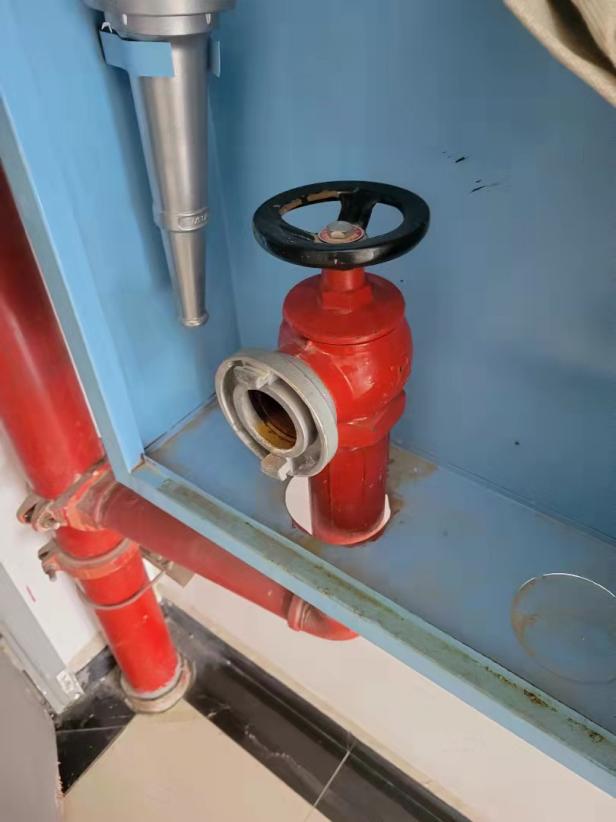 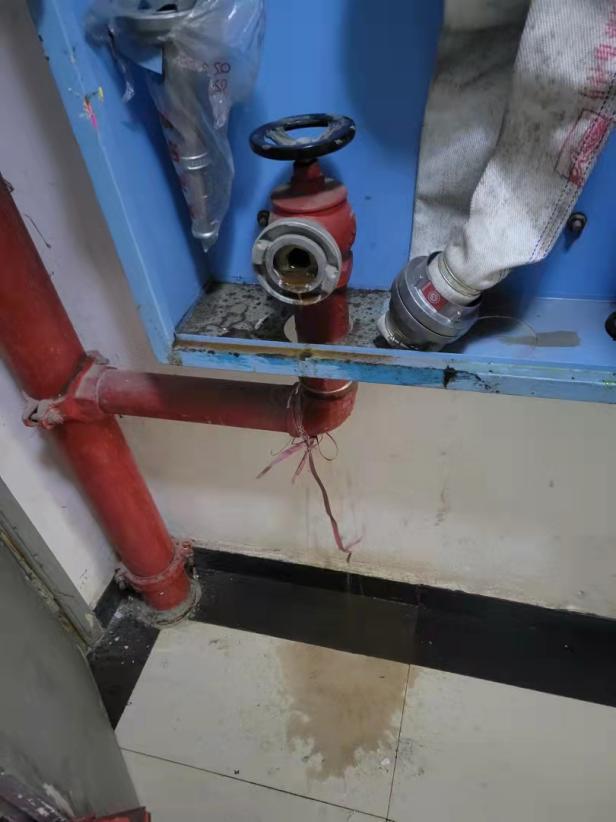 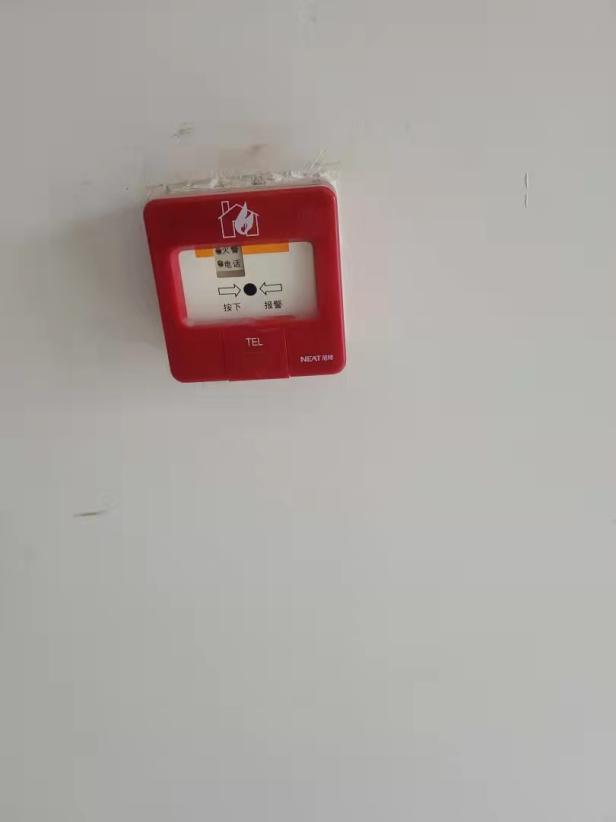 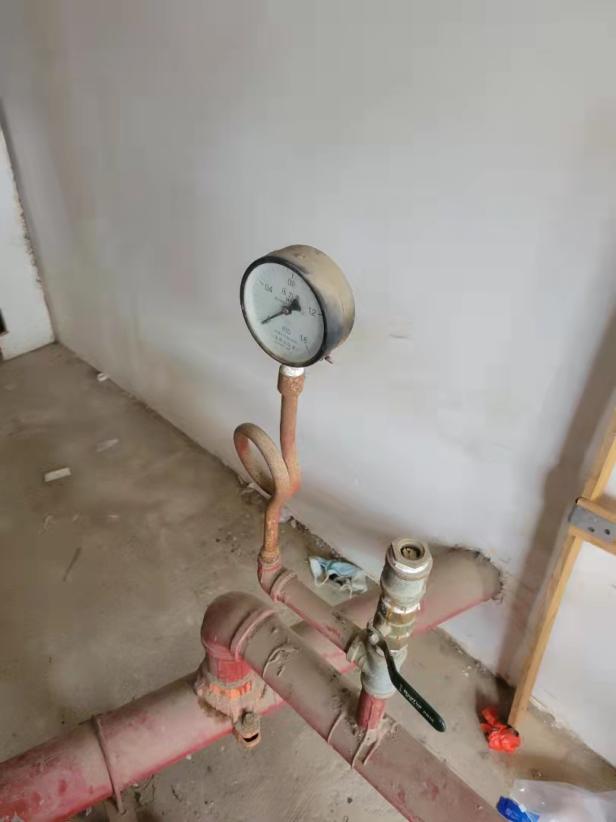 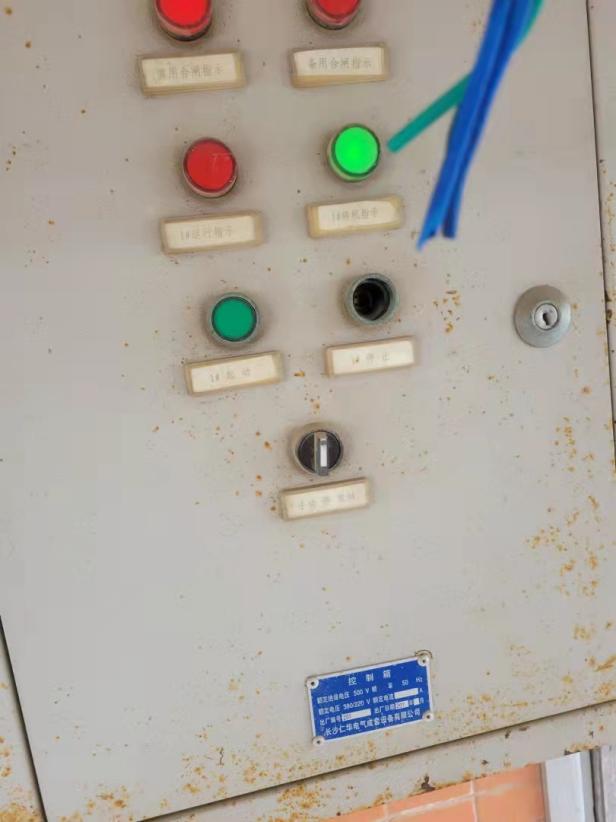 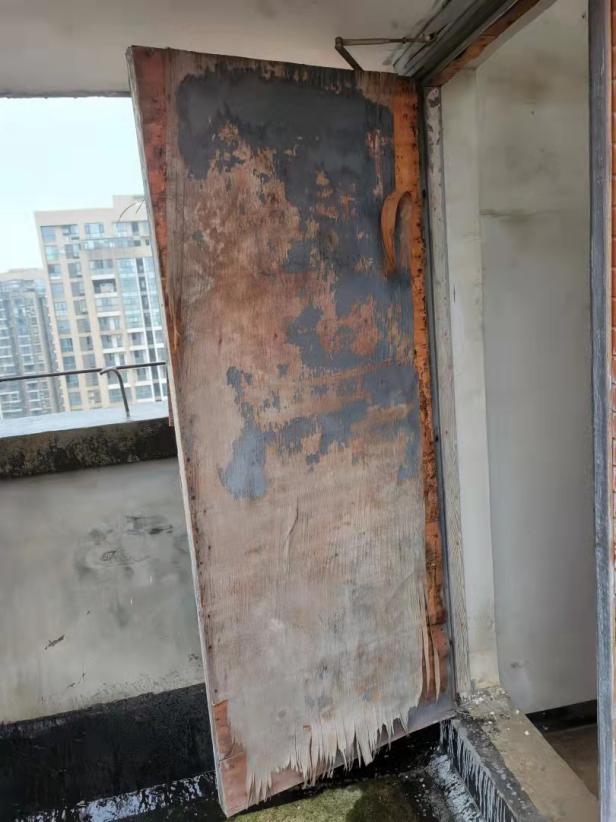 设备名称建筑原设计数量（个）现维修数量（个）现更换数量（个）备注烟感352118声光5894手报12066消防广播17285消火栓按钮10848火灾显示盘22/应急照明灯5647疏散指示灯12274安全出口灯22665风机控制柜2/1正压送风机22/防火门2/2FM乙0921试验消火栓箱22/室内消火栓箱1087/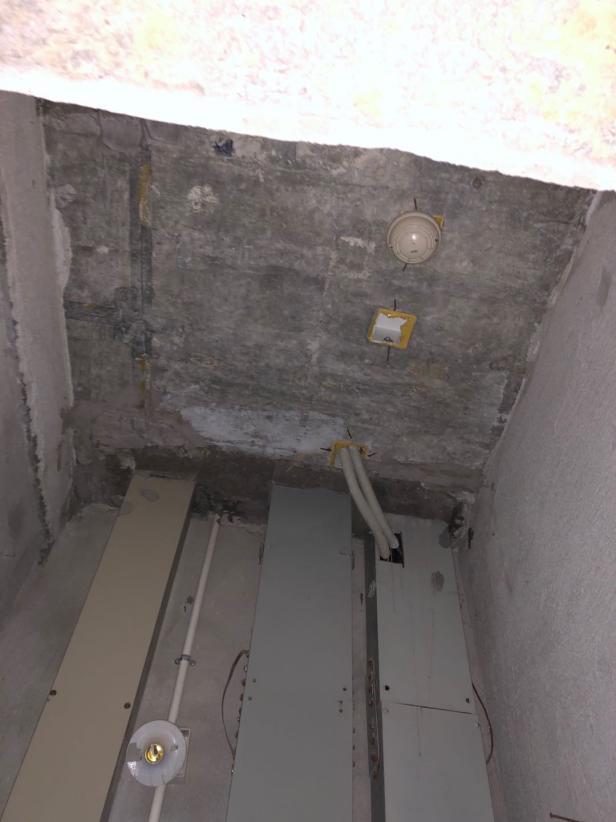 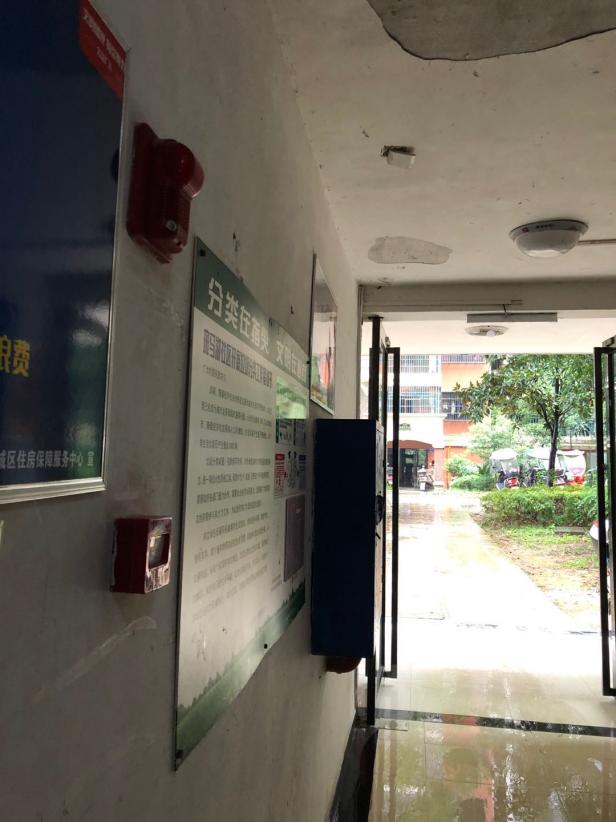 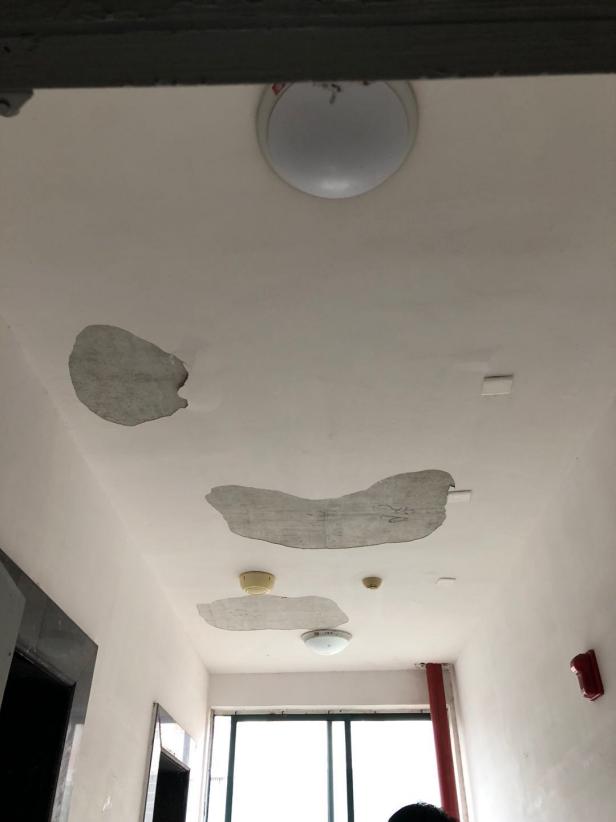 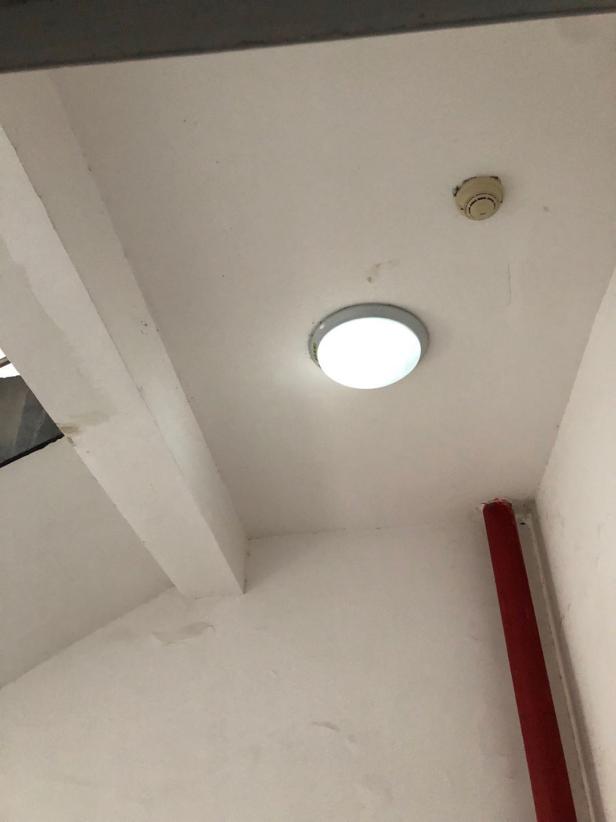 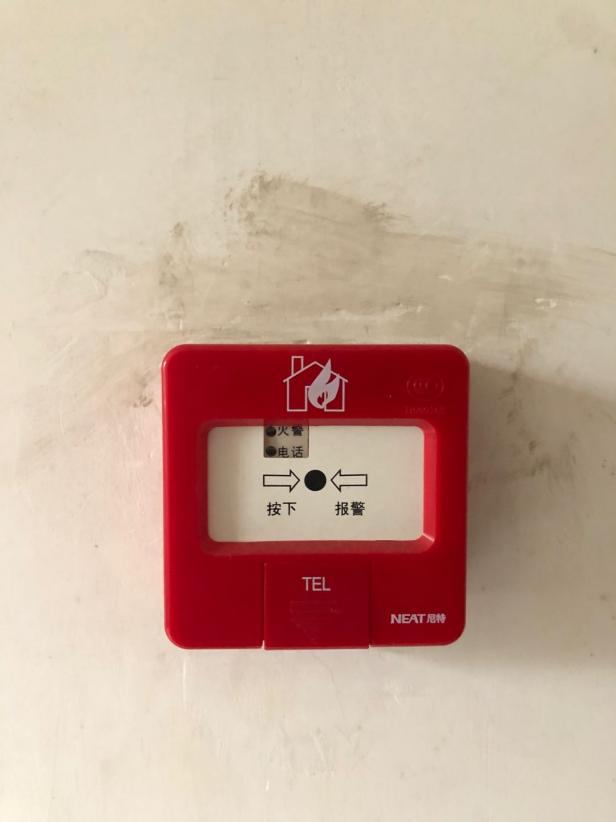 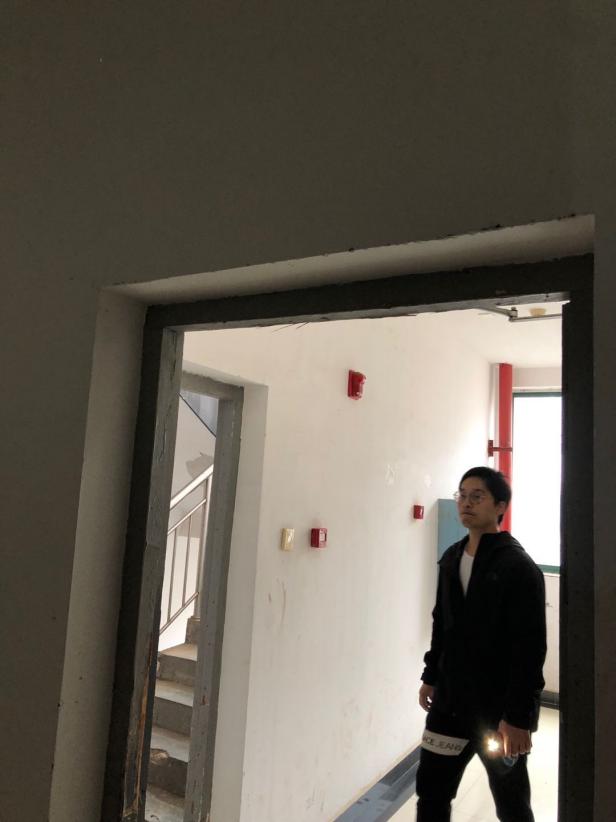 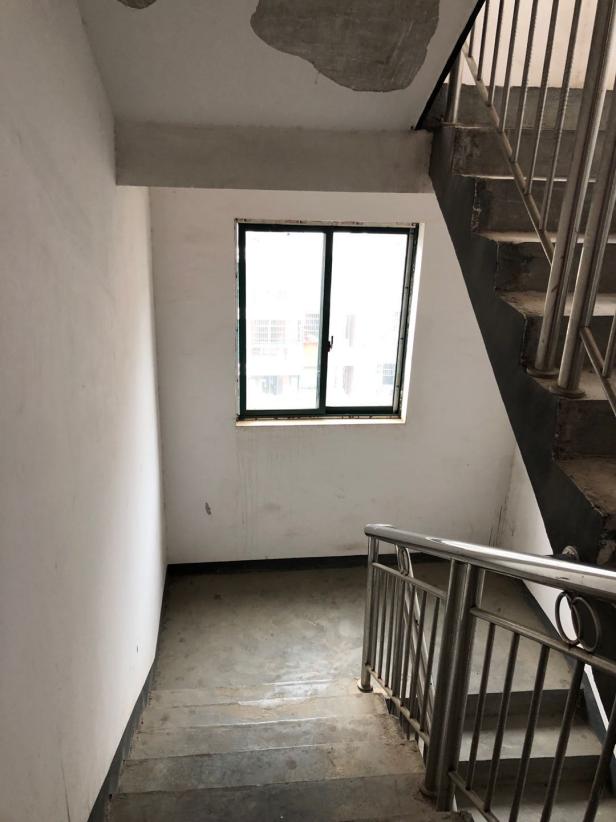 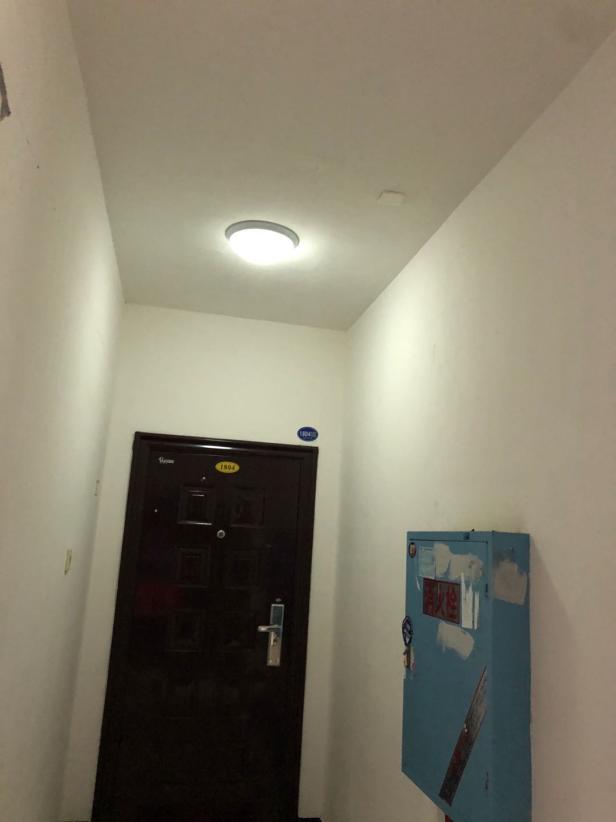 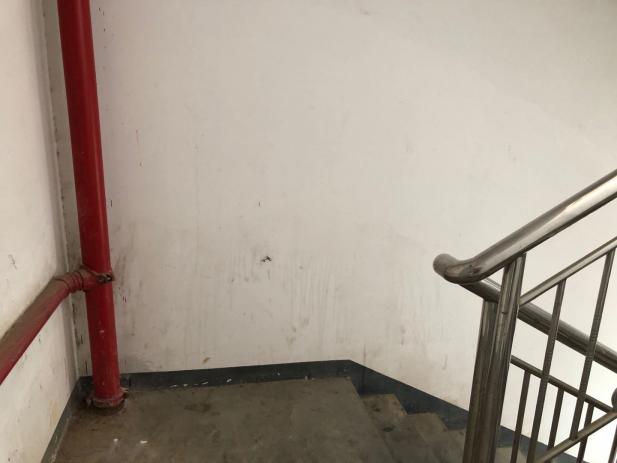 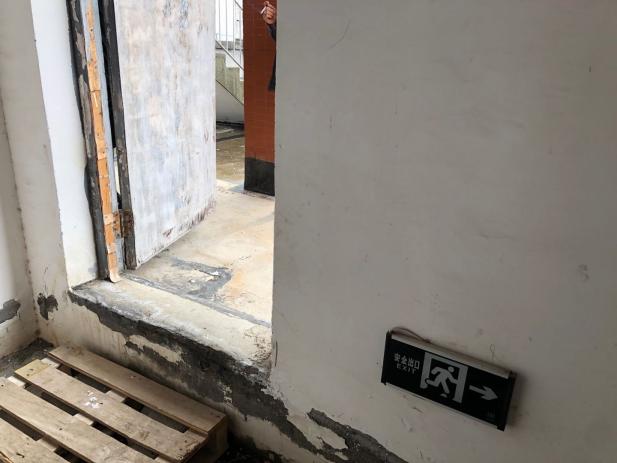 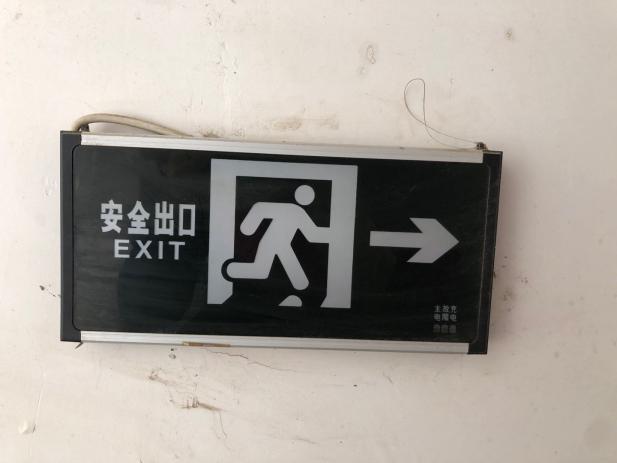 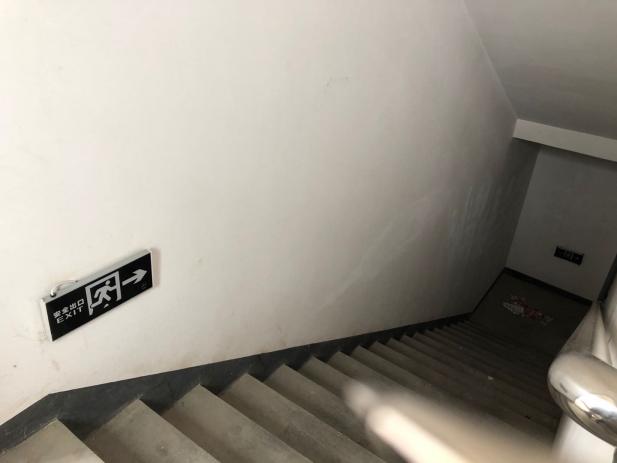 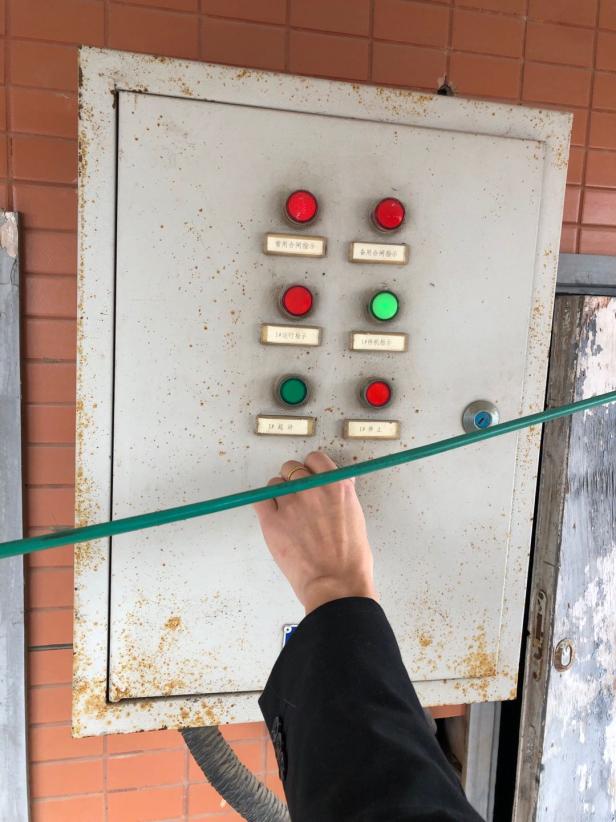 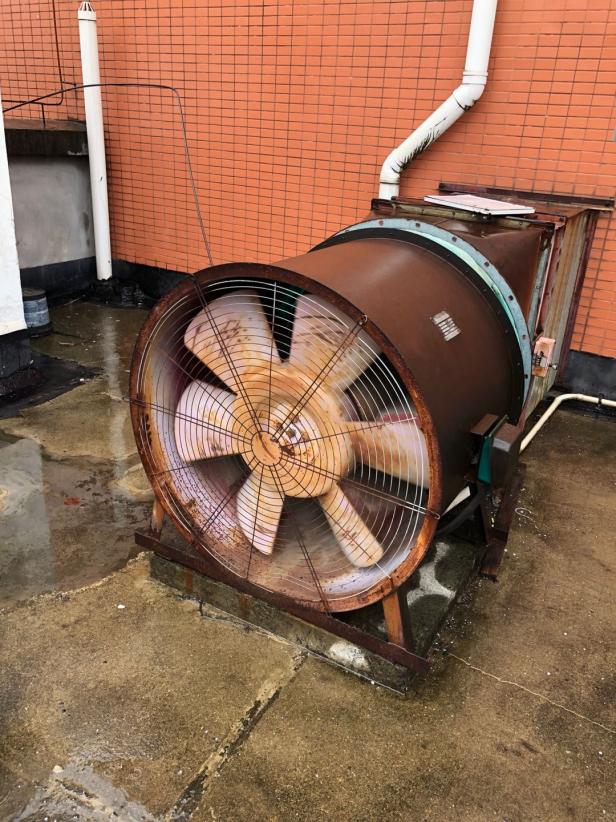 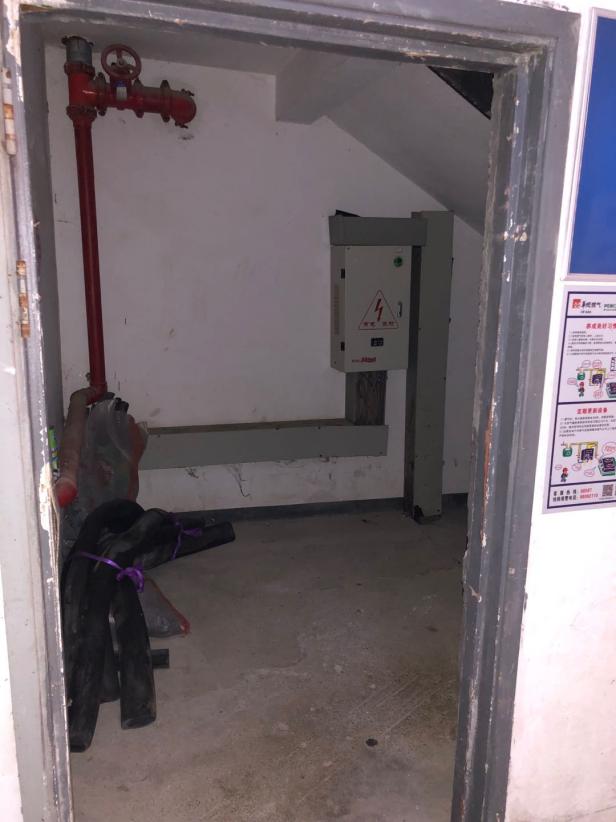 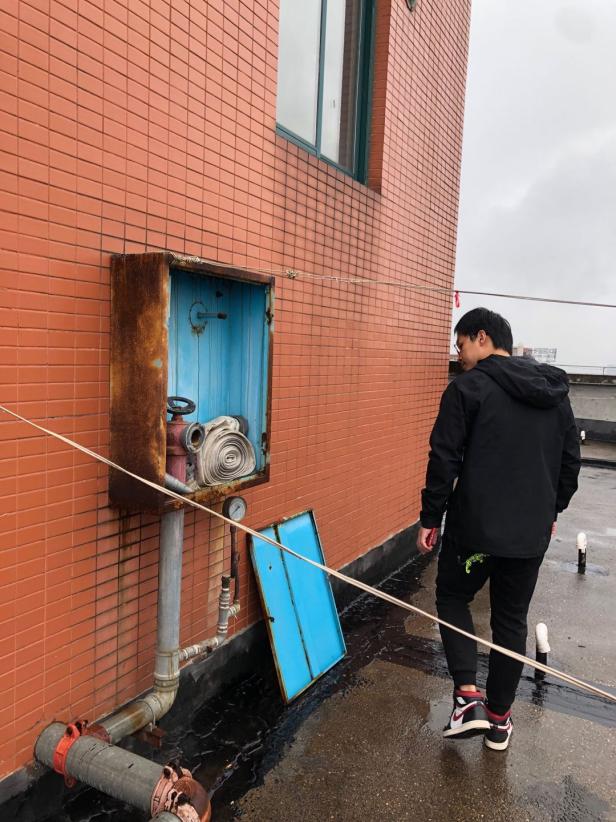 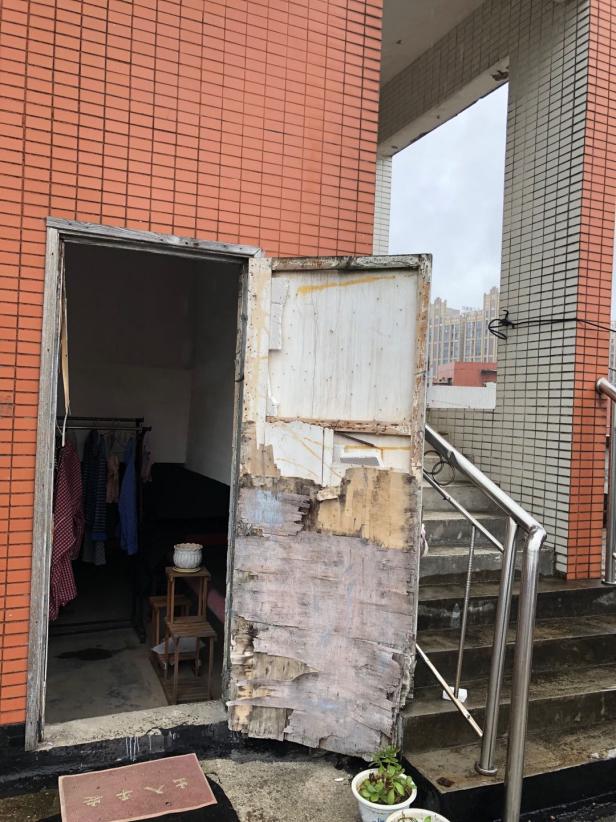 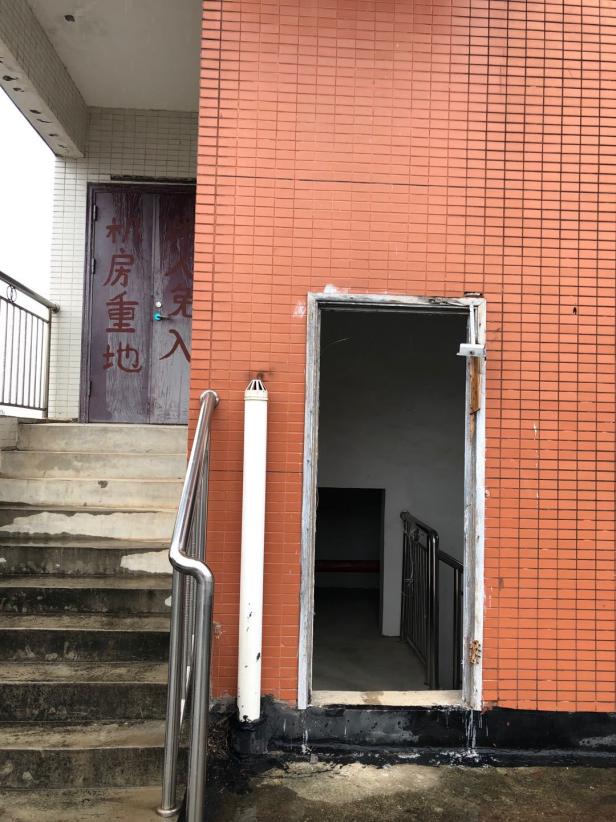 设备名称建筑原设计数量（个）现维修数量（个）现更换数量（个）备注烟感446715声光105610手报130814消防广播11178消火栓按钮165611火灾显示盘33/应急照明灯10652疏散指示灯254410安全出口灯9168风机控制柜3/2正压送风机321防火门3/3FM乙0921试验消火栓箱33/试验消火栓水枪水带2/2室内消火栓箱16571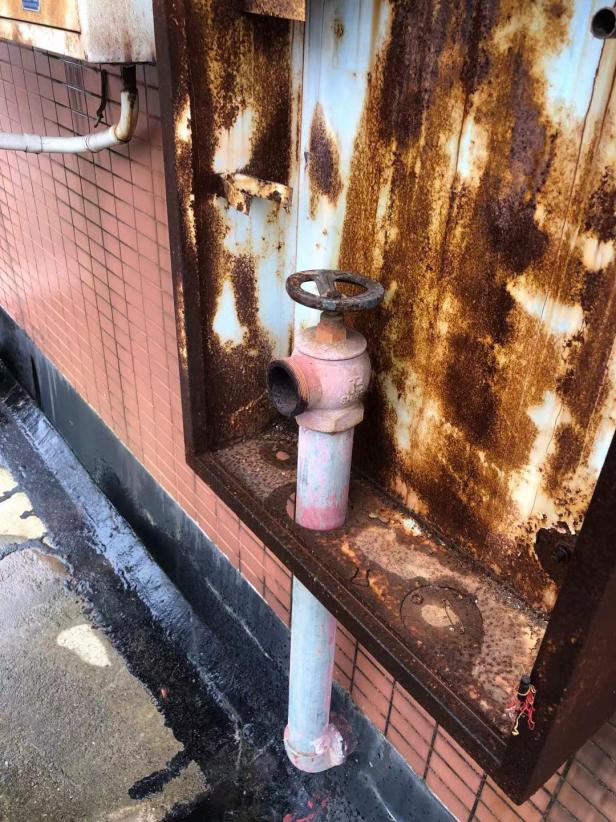 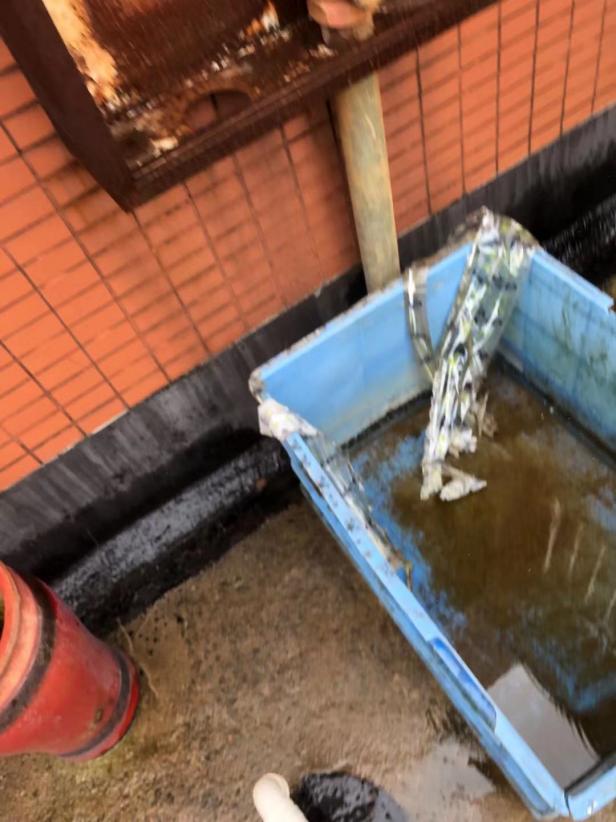 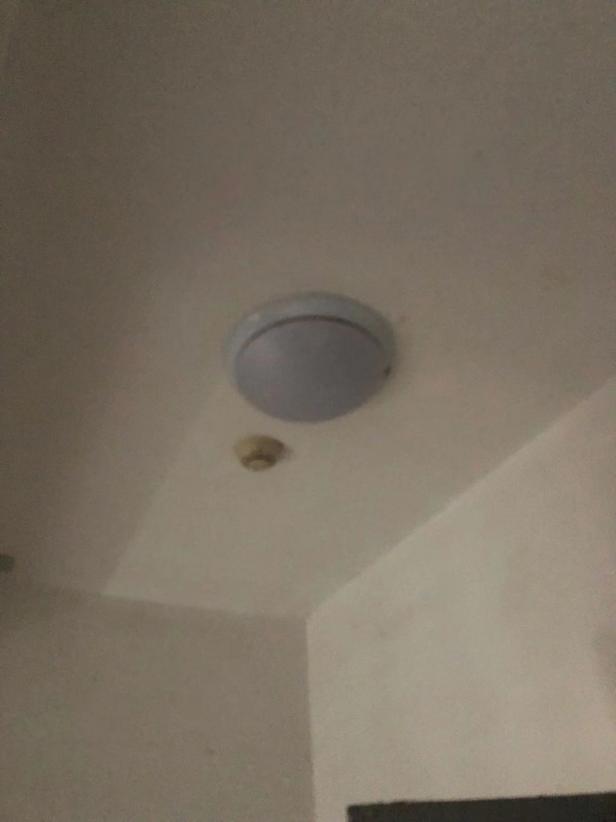 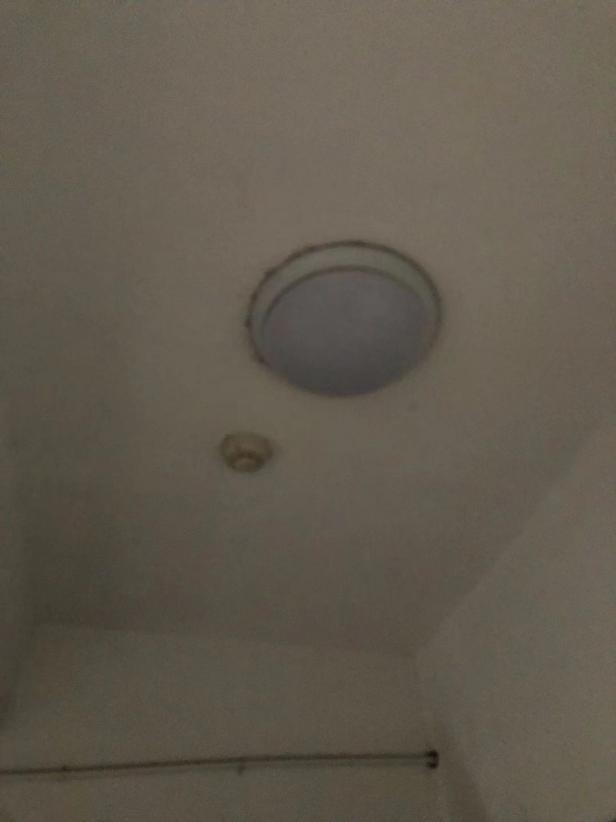 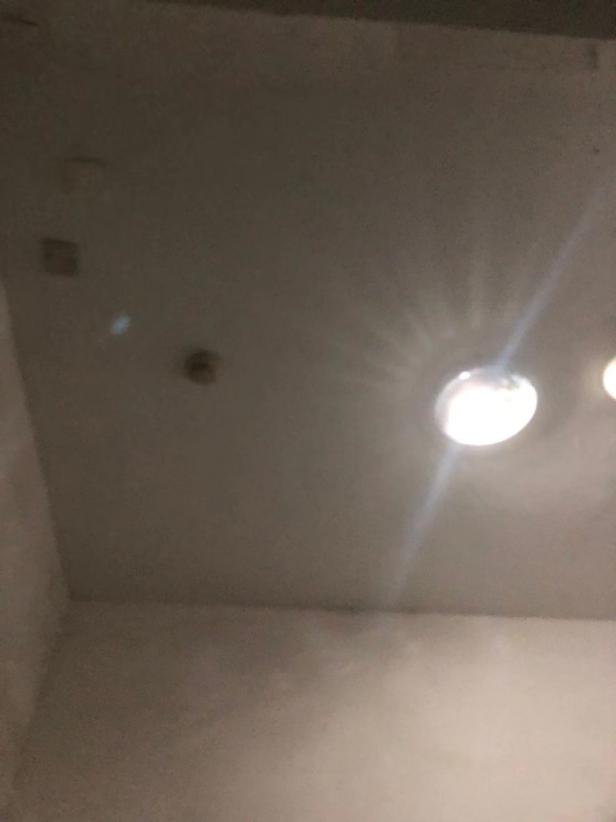 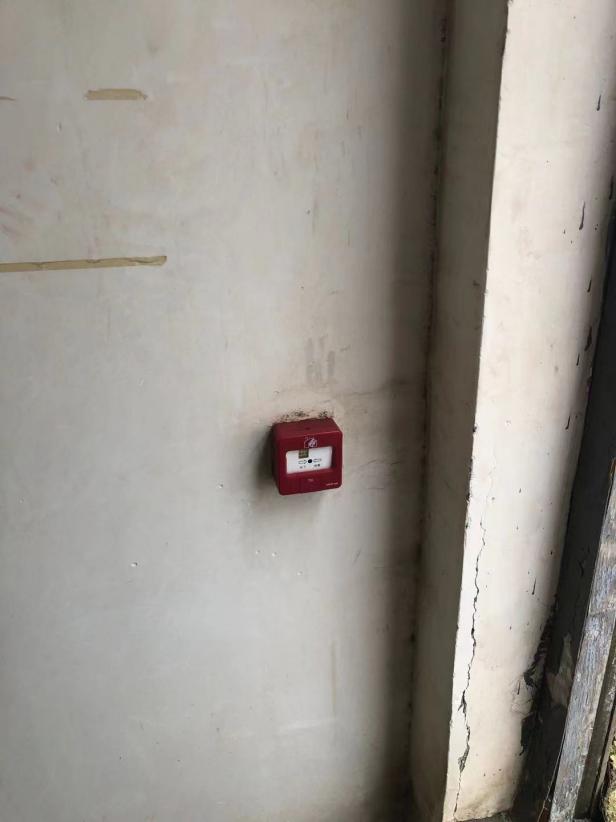 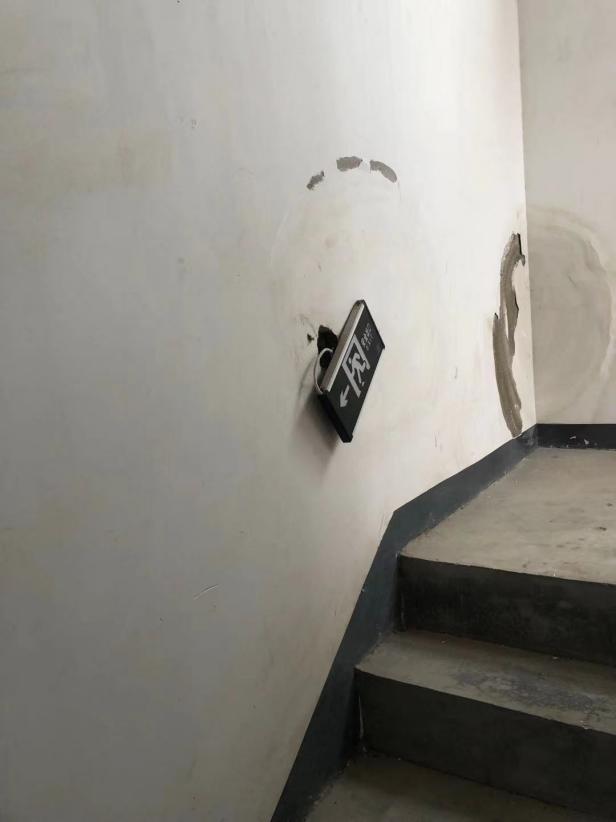 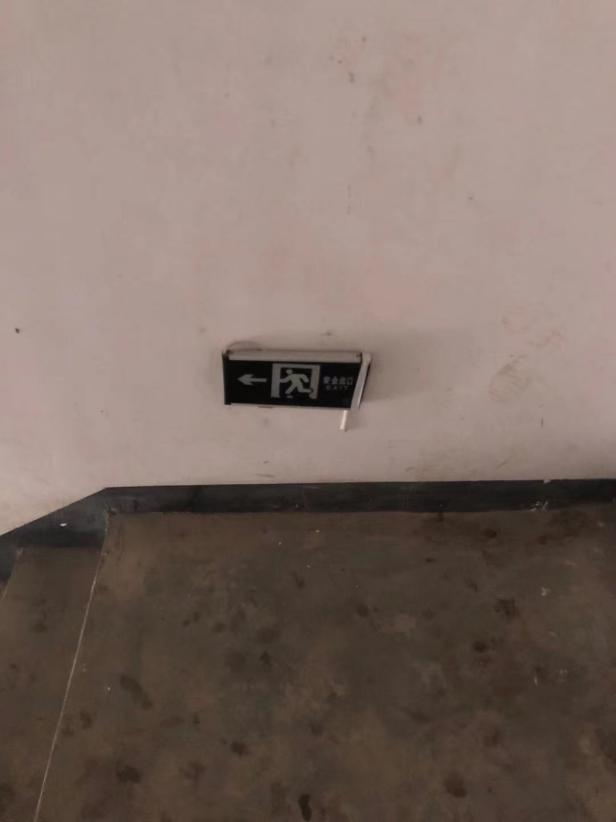 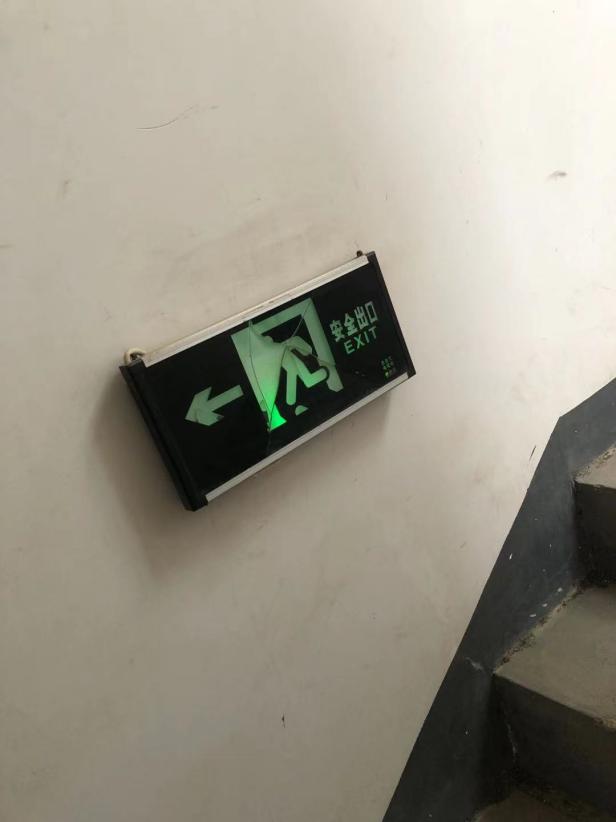 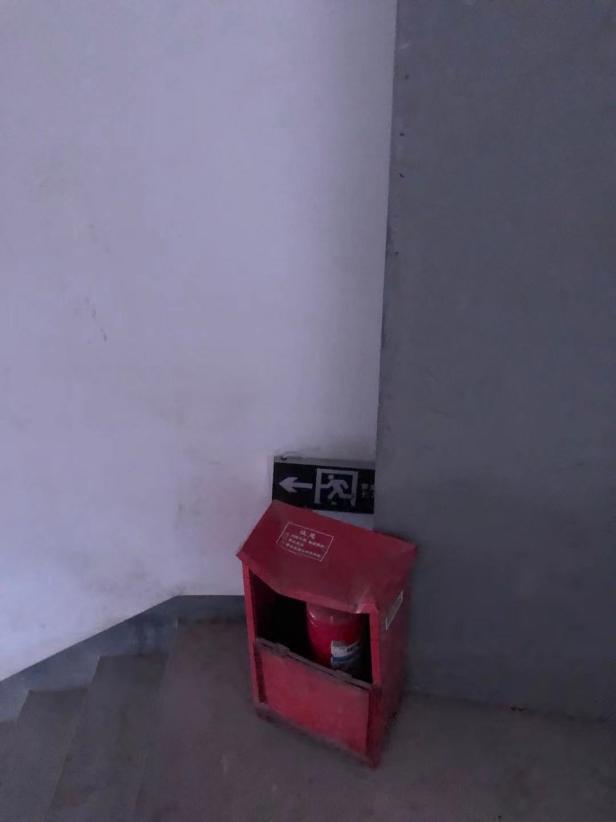 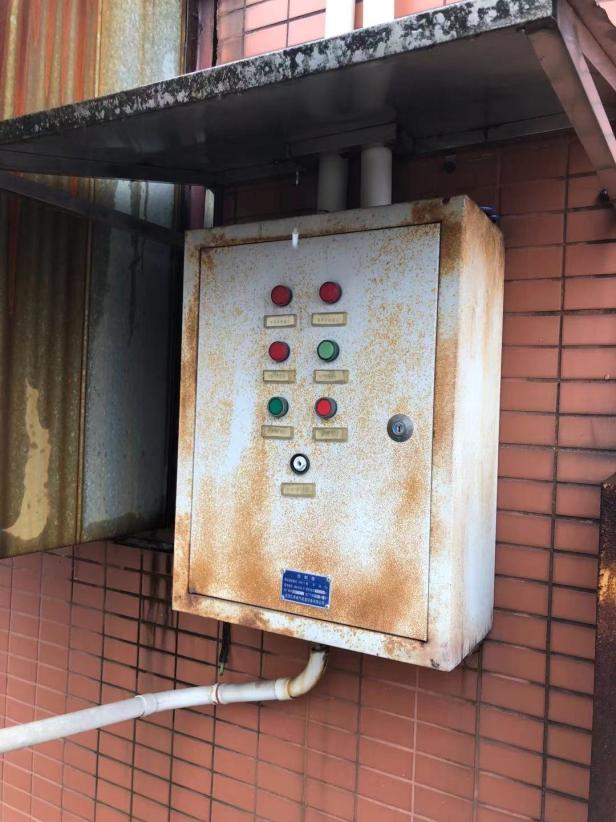 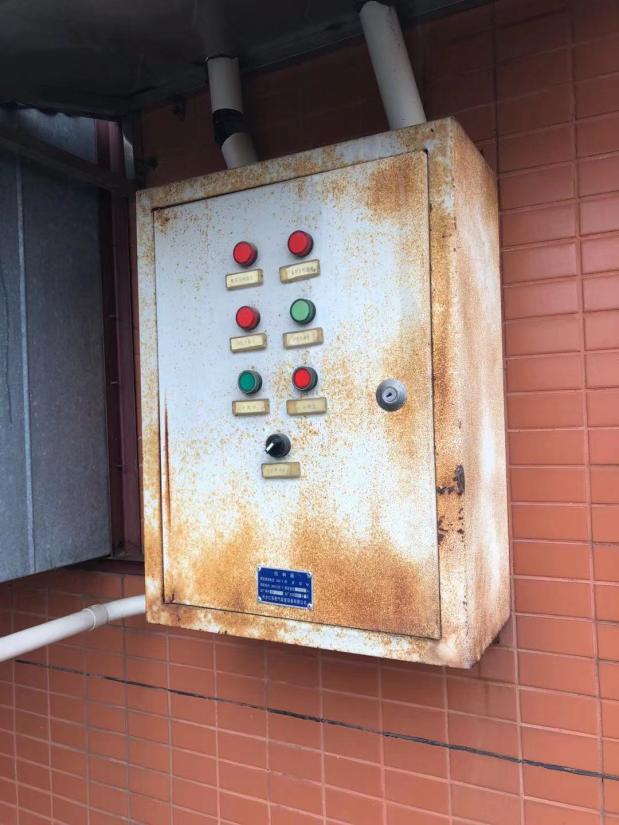 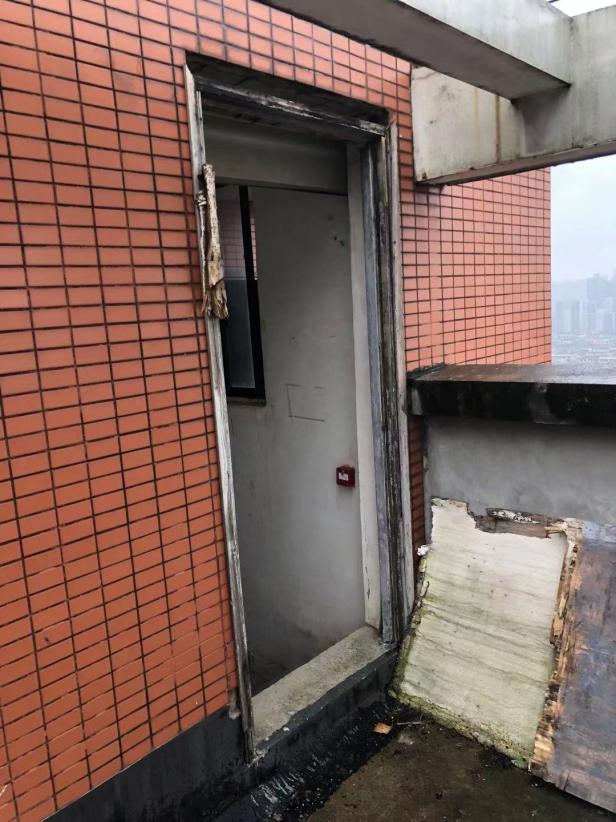 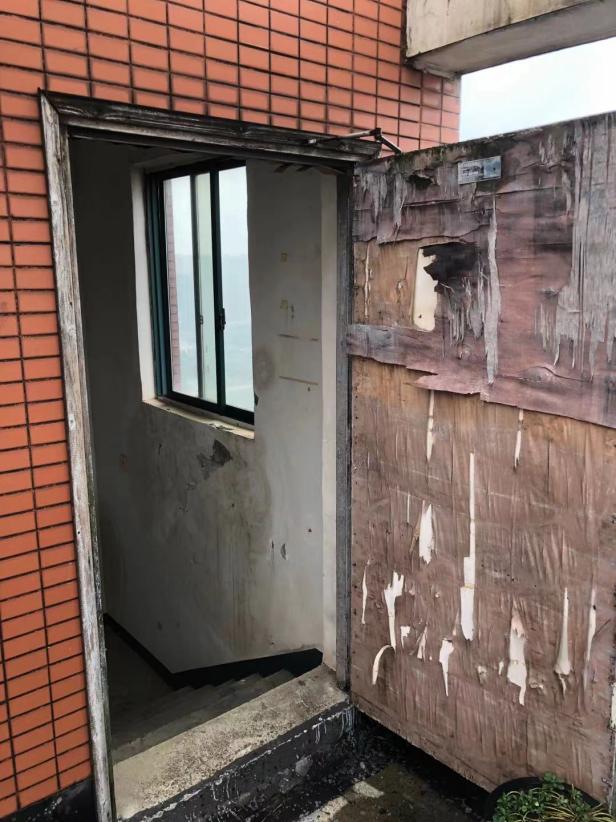 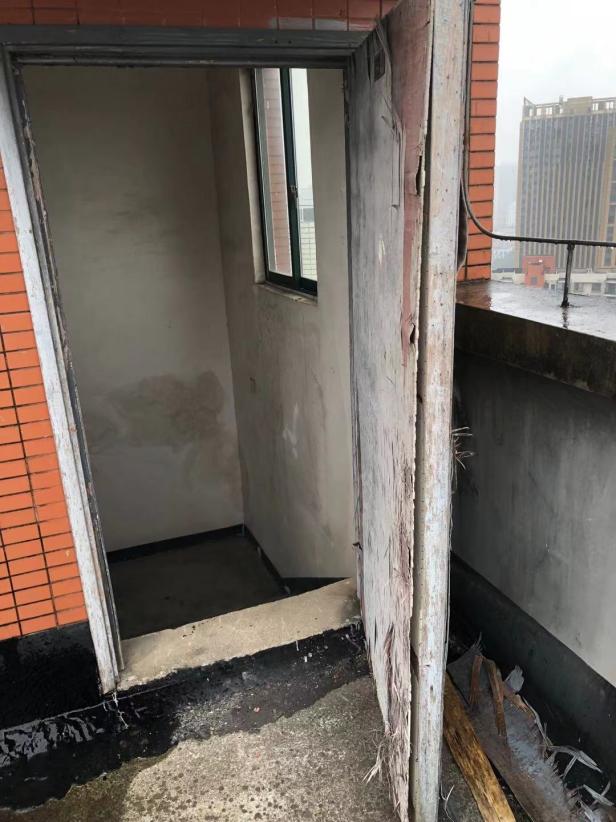 设备名称建筑原设计数量（个）现维修数量（个）现更换数量（个）备注烟感160916声光4268手报4467消防广播821011消火栓按钮76710火灾显示盘22/应急照明灯3654疏散指示灯622安全出口灯421风机控制柜2/1正压送风机22/防火门2/2FM乙0921试验消火栓箱2/2试验消火栓水枪水带2/1室内消火栓箱7669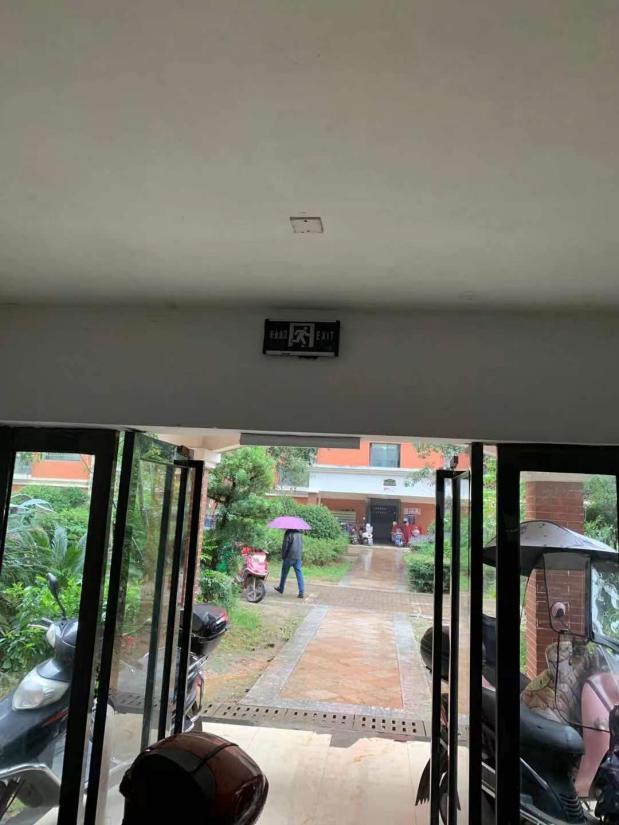 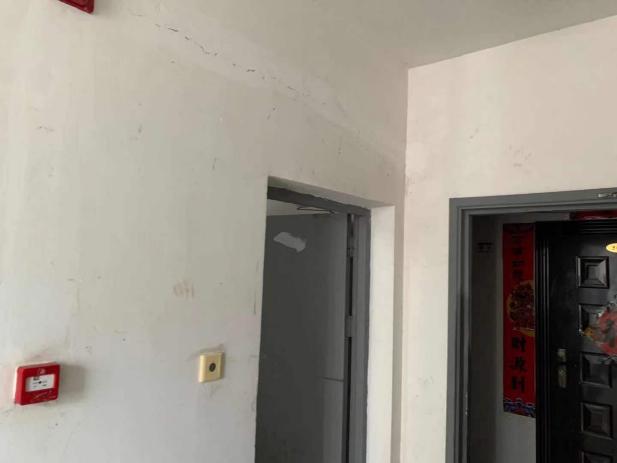 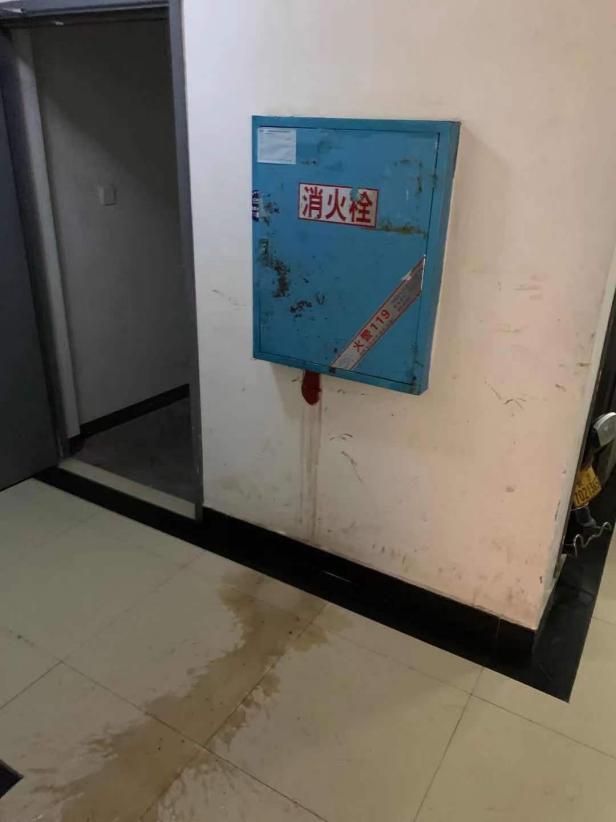 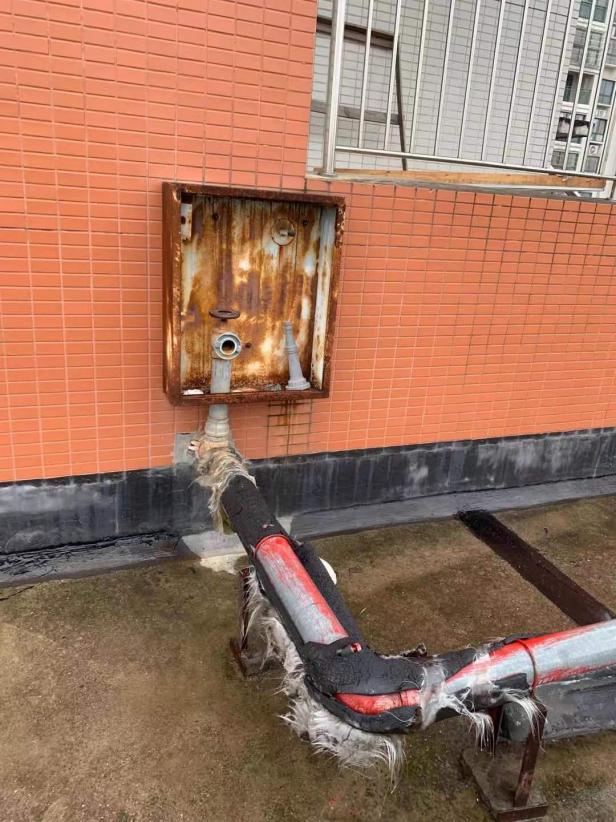 设备名称建筑原设计数量（个）现维修数量（个）现更换数量（个）备注烟感129713声光6088手报6354消防广播60910消火栓按钮5459火灾显示盘33/应急照明灯5473疏散指示灯632安全出口灯66/风机控制柜3/2正压送风机33/防火门3/3FM乙0921试验消火栓箱33/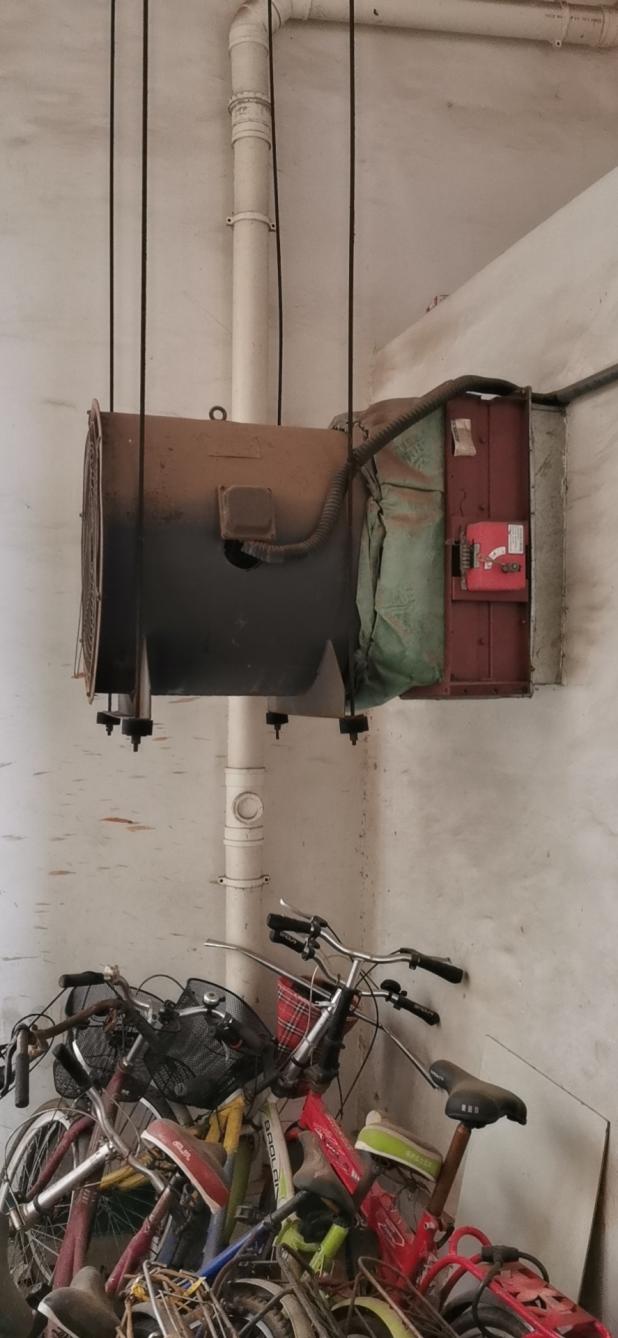 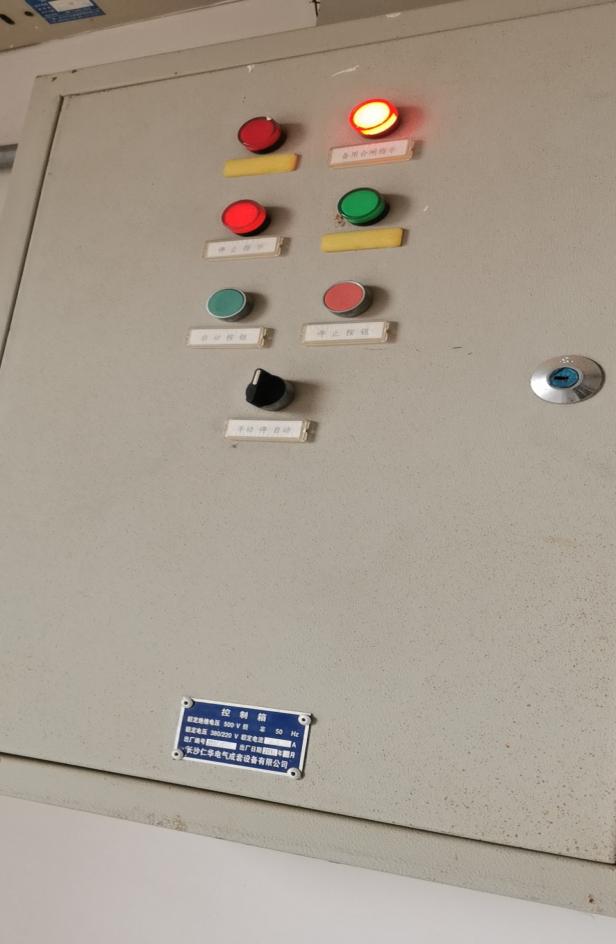 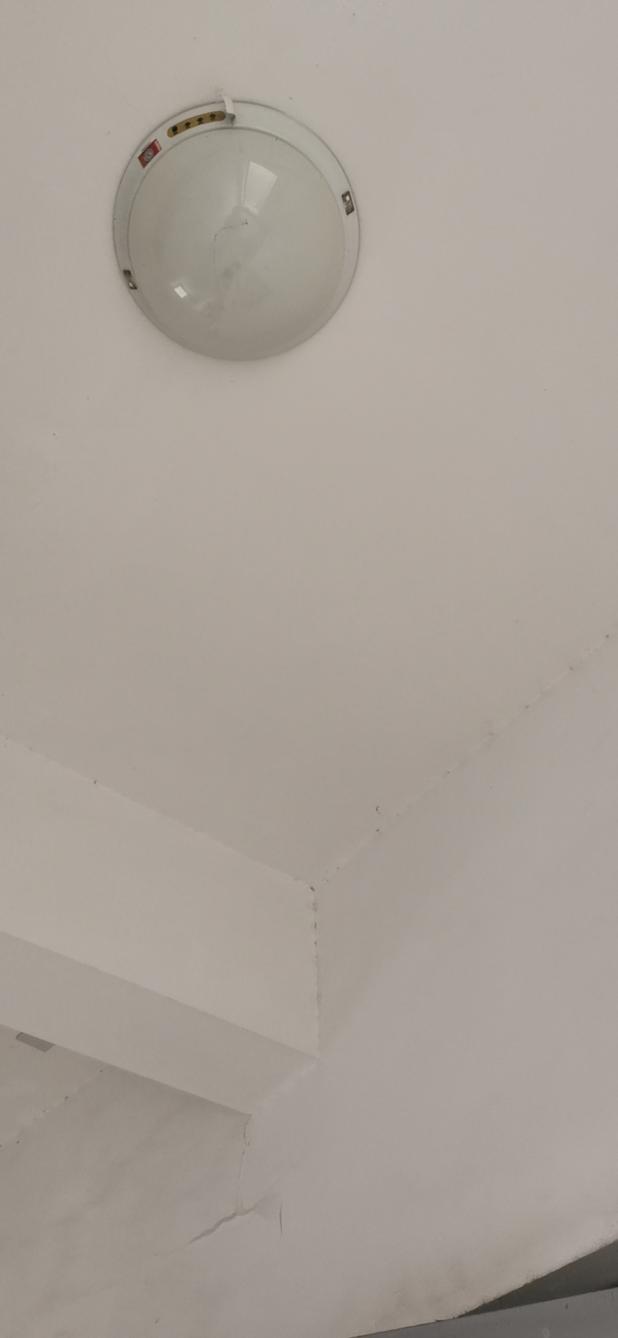 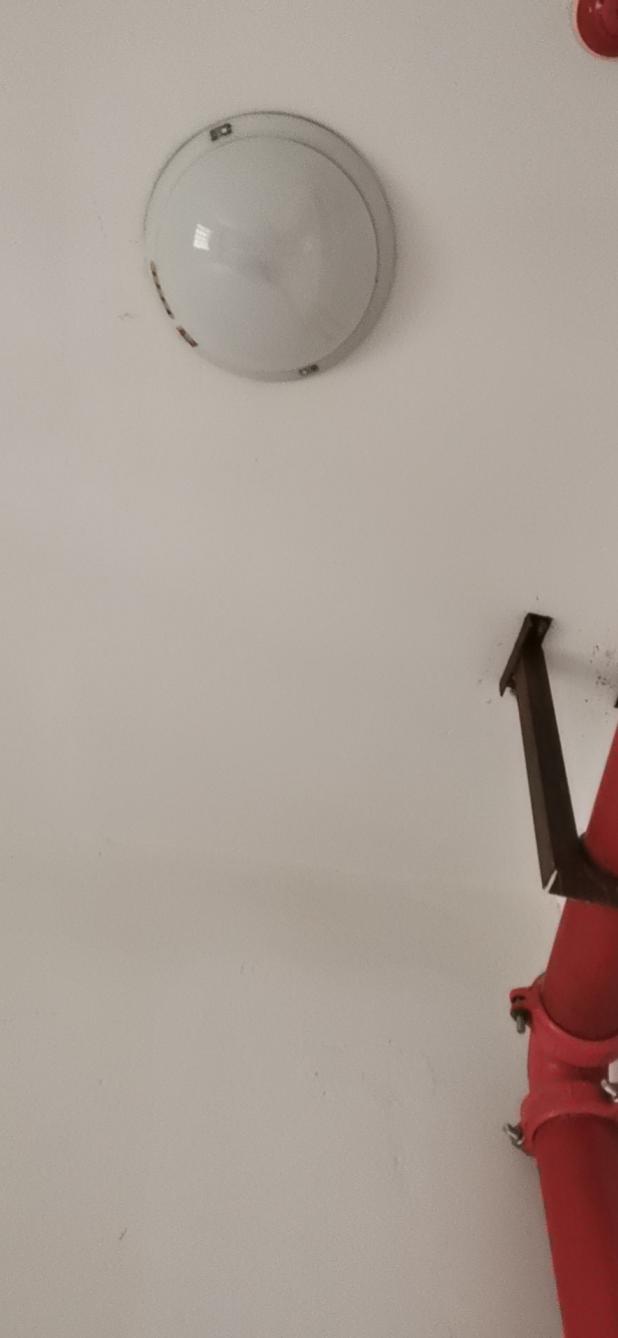 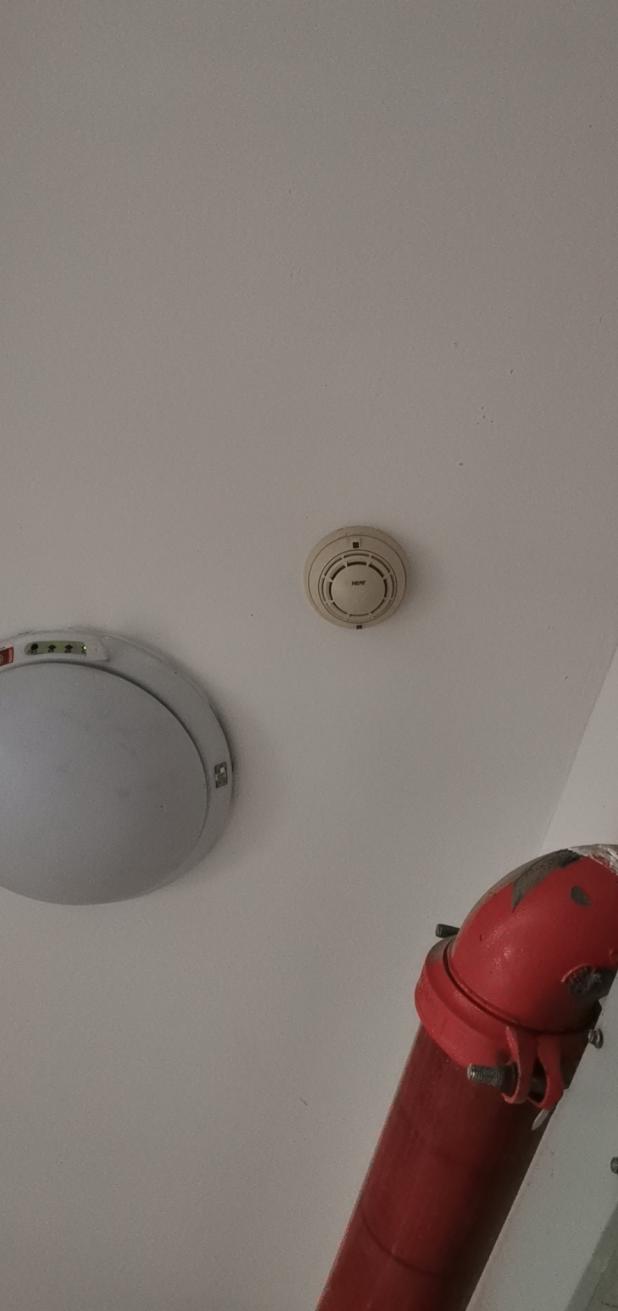 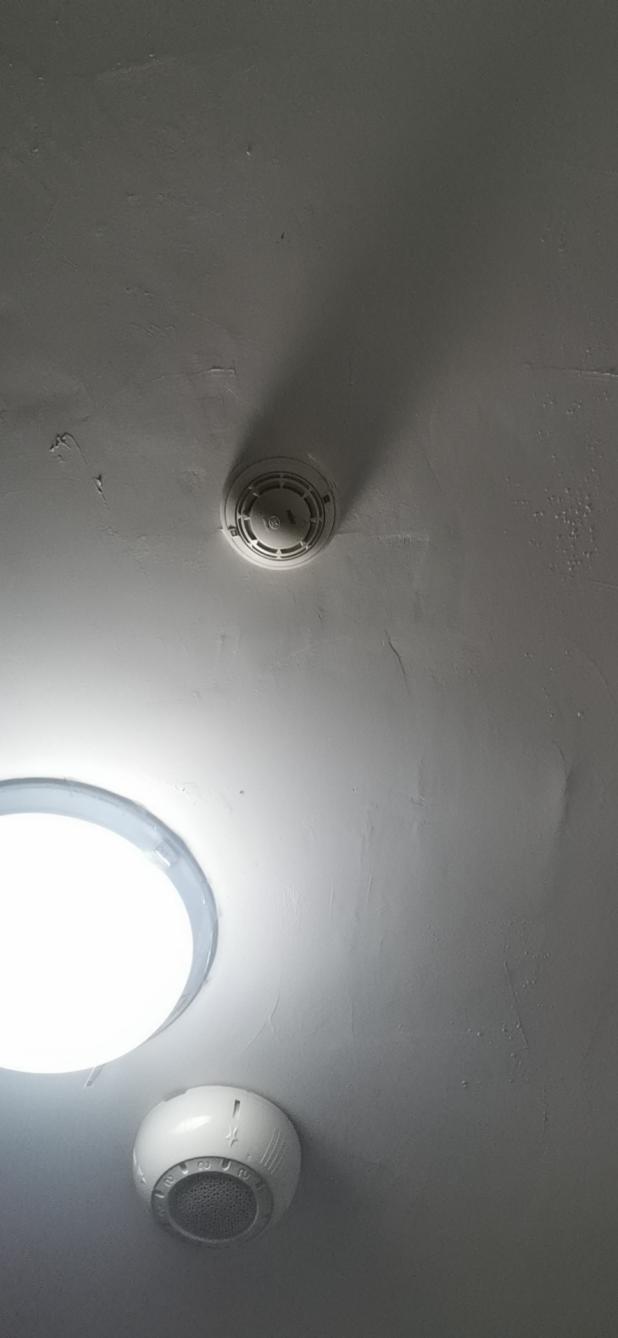 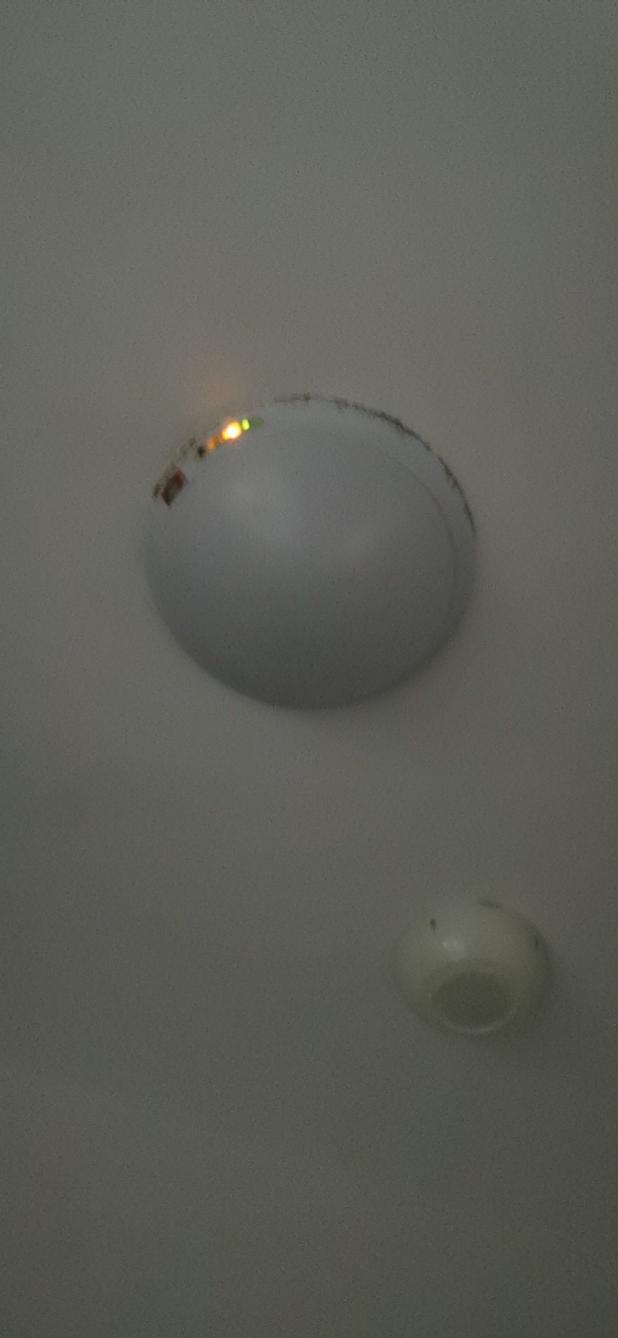 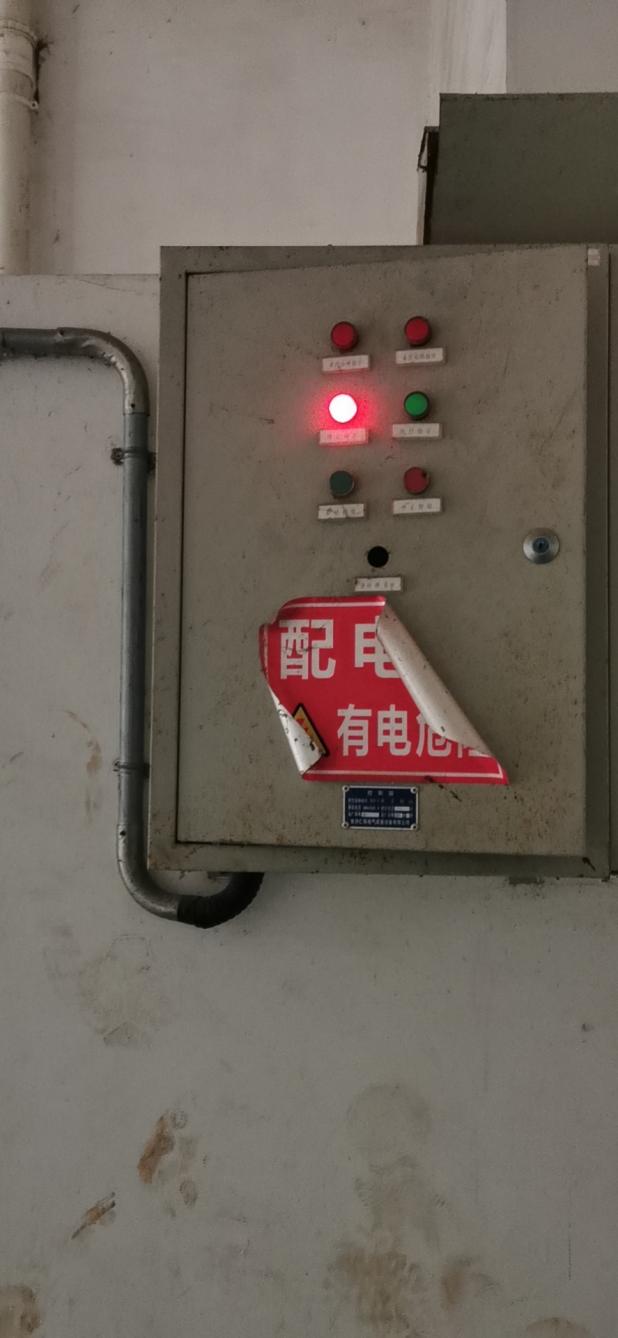 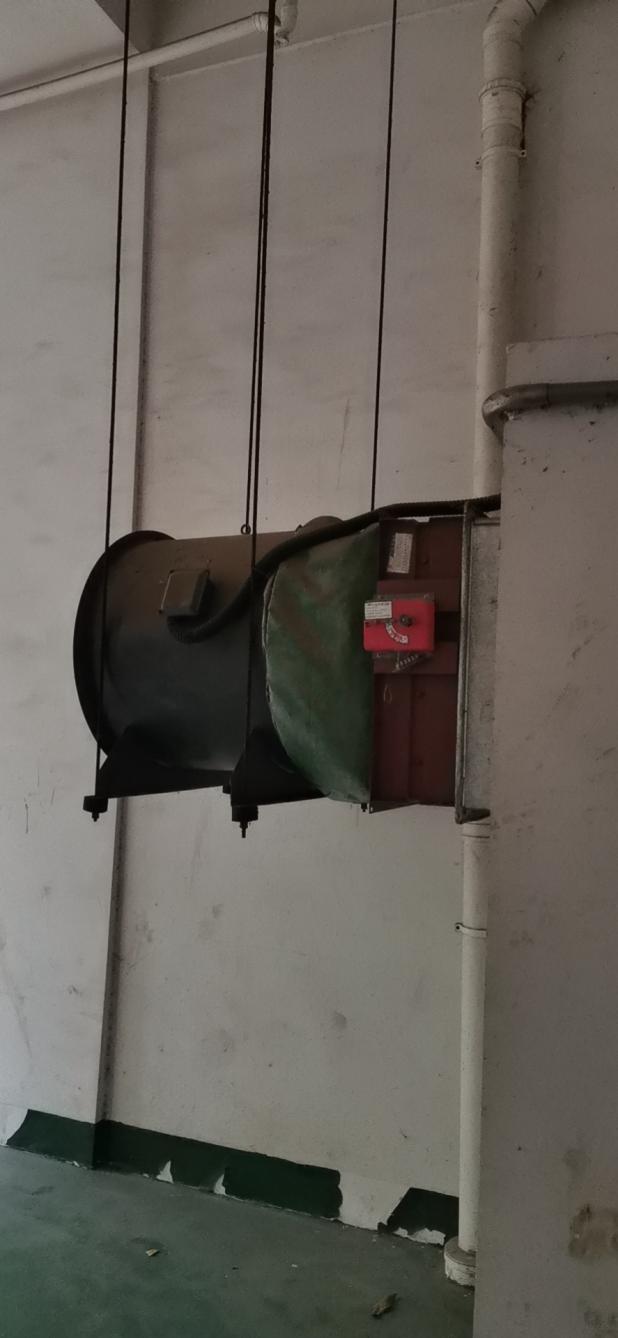 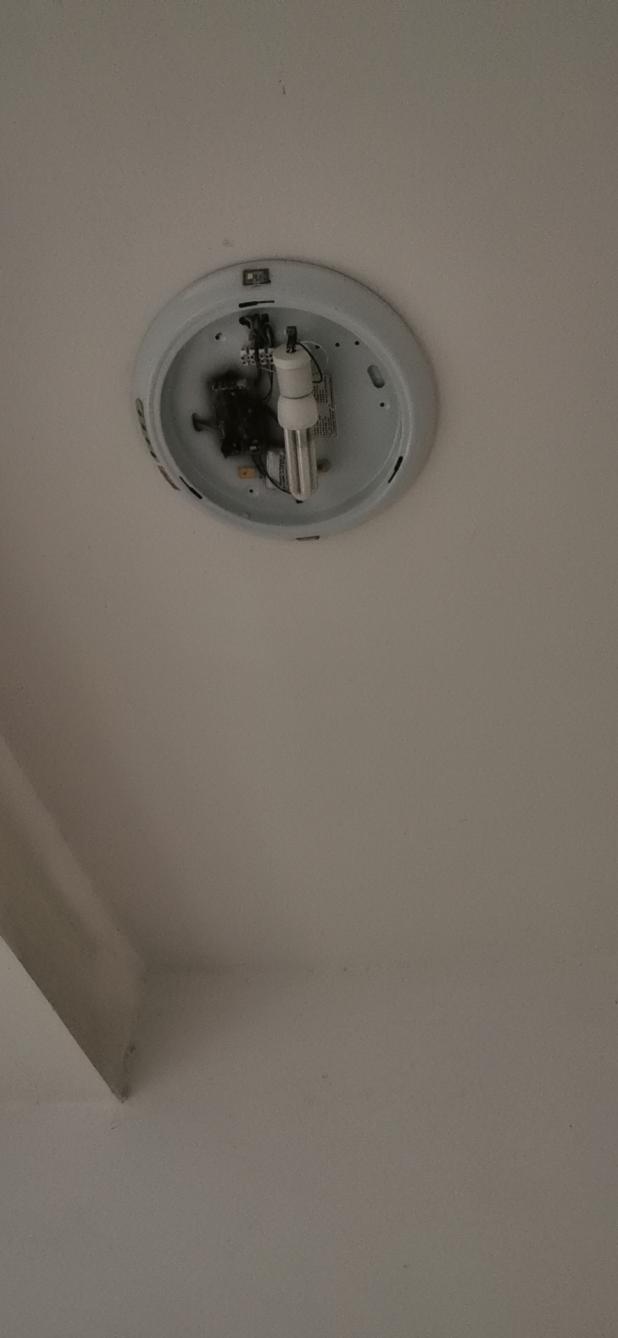 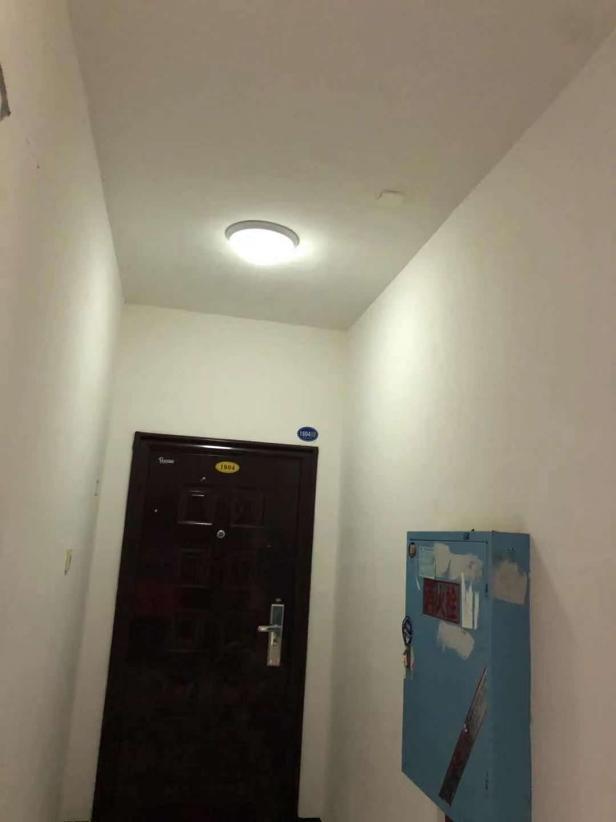 设备名称建筑原设计数量（个）现维修数量（个）现更换数量（个）备注烟感1121313声光38126手报40109消防广播3887消火栓按钮34510火灾显示盘22/应急照明灯34114疏散指示灯632安全出口灯621风机控制柜2/1正压送风机21/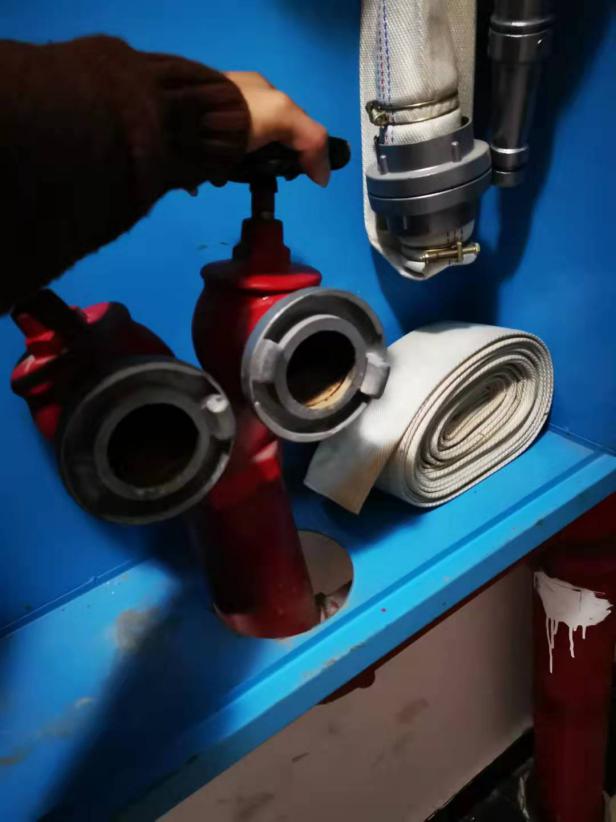 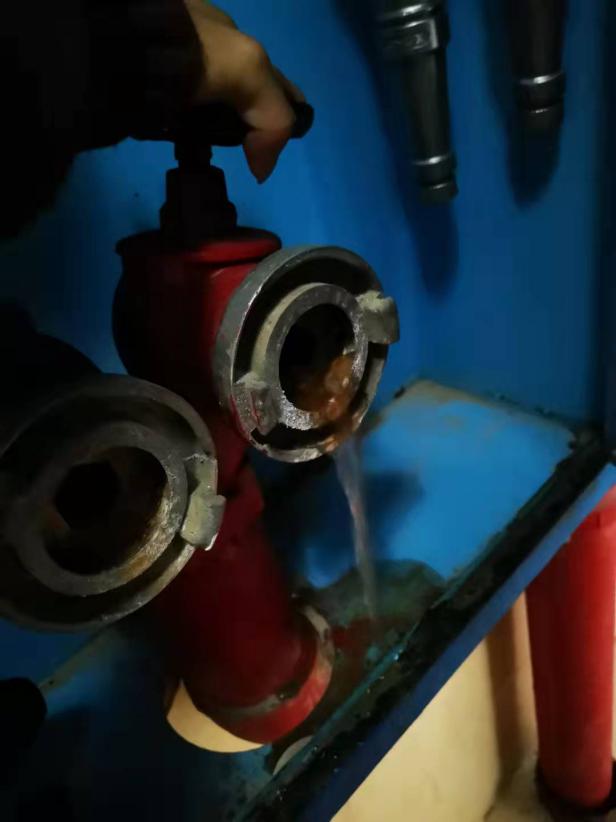 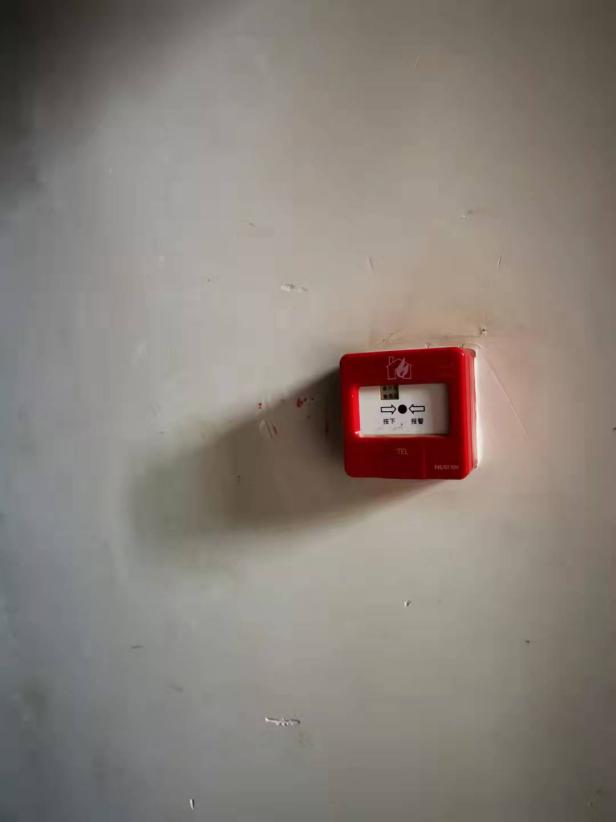 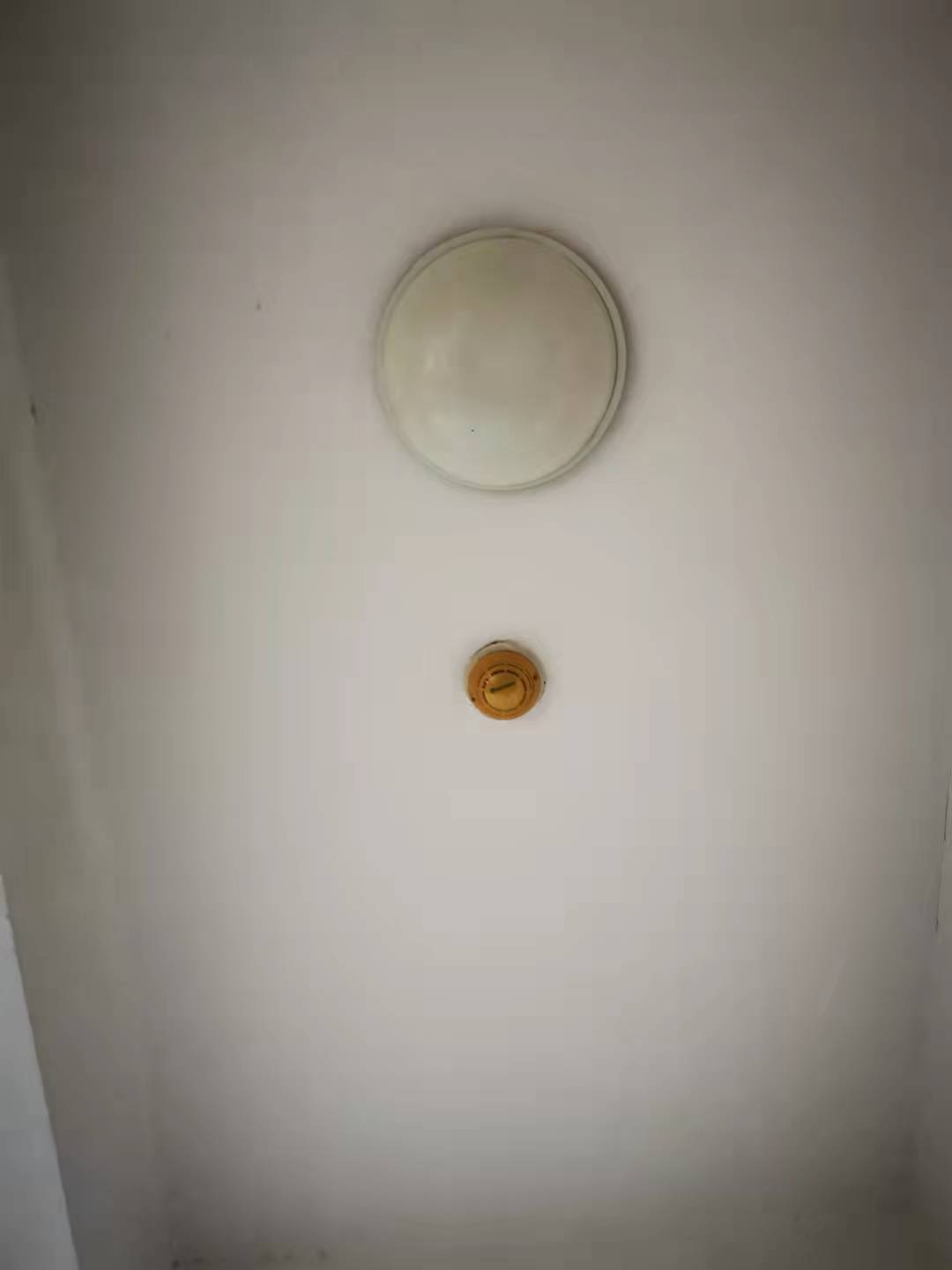 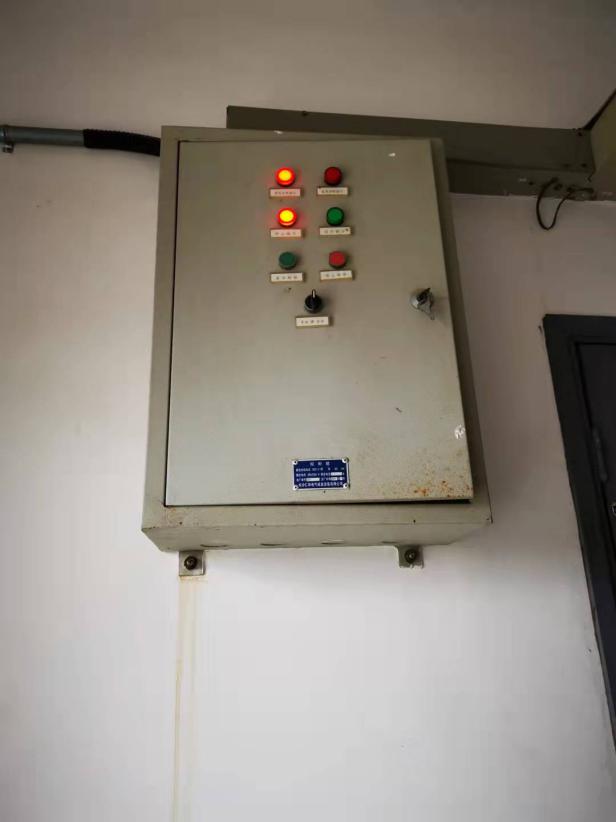 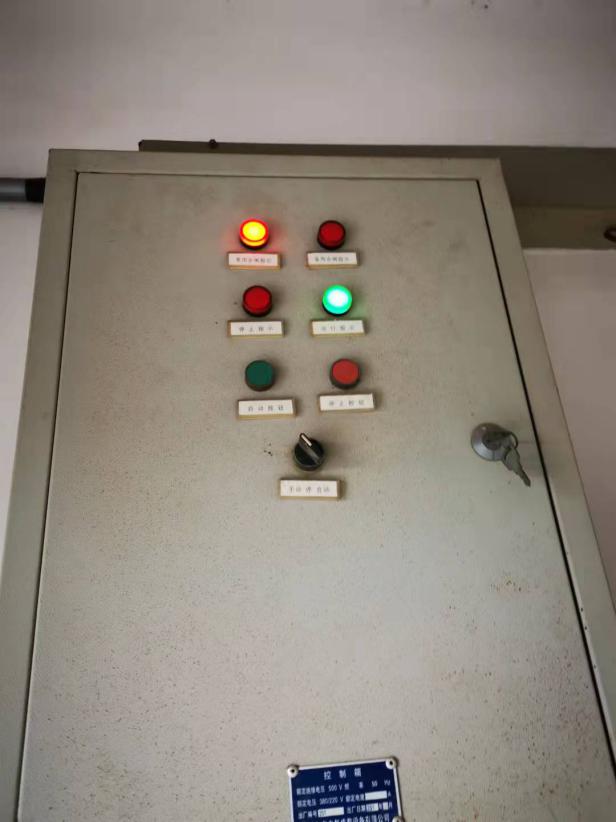 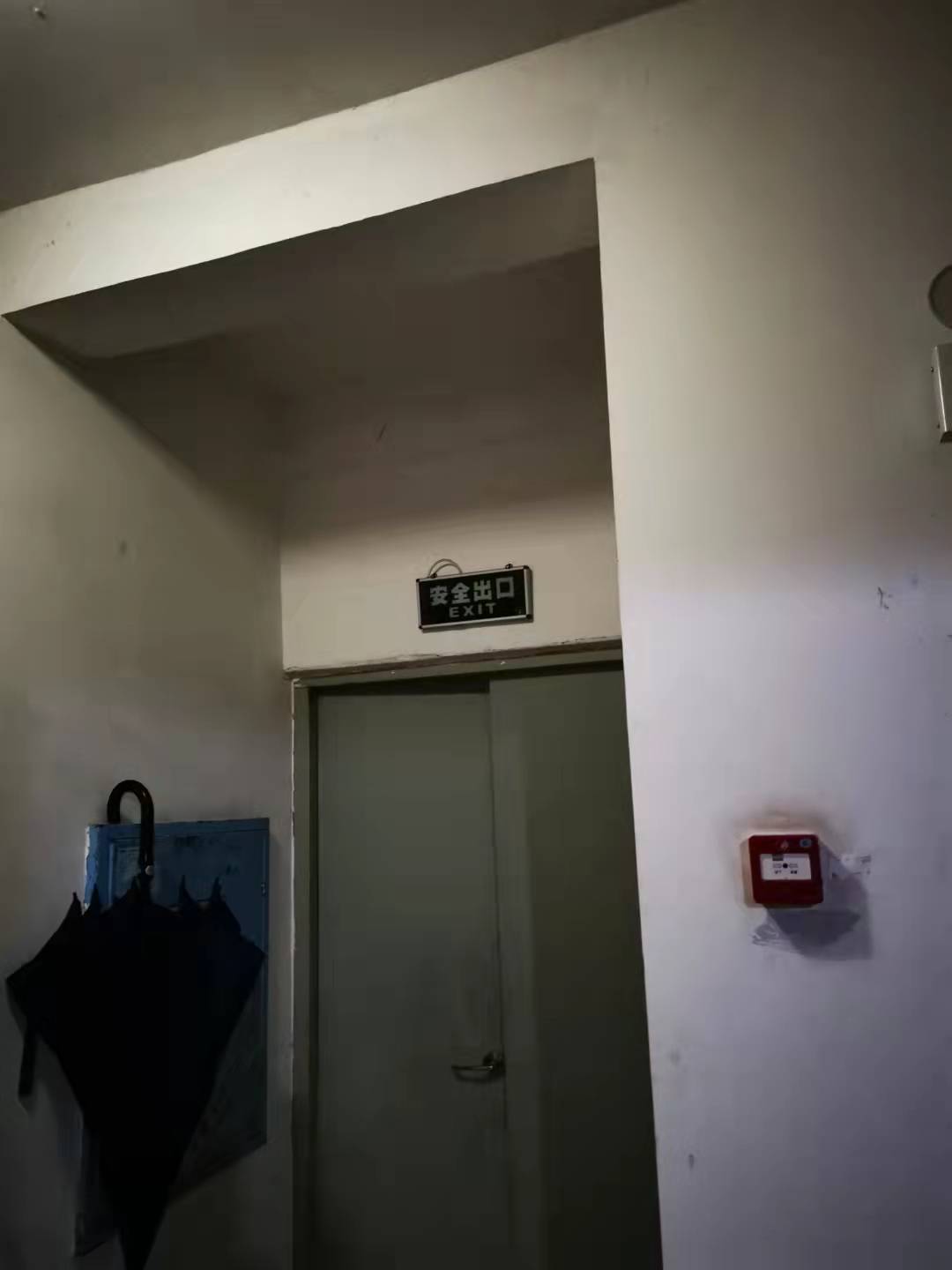 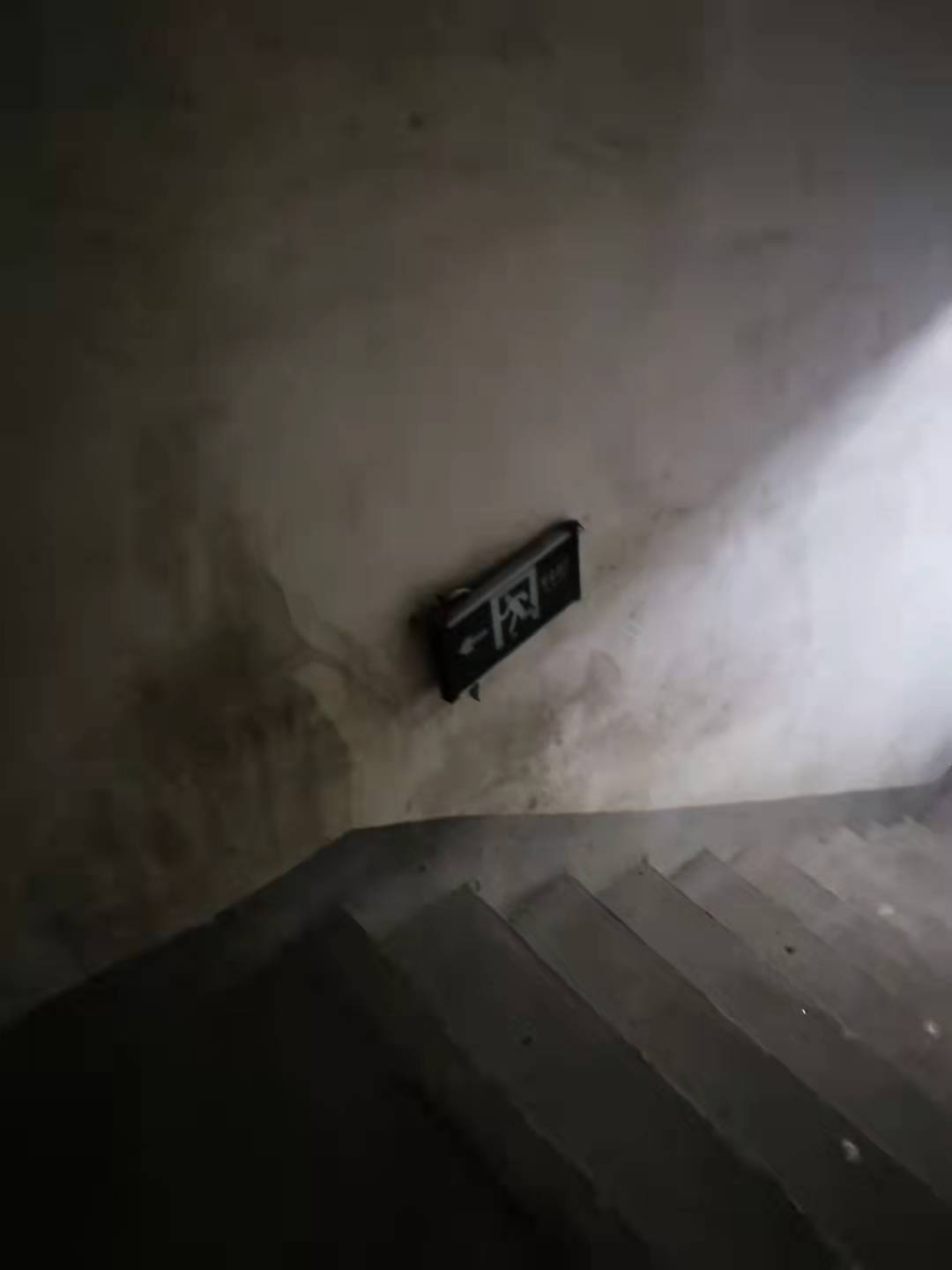 设备名称建筑原设计数量（个）现维修数量（个）现更换数量（个）备注烟感124914声光4237手报4673消防广播4254消火栓按钮3867火灾显示盘22/应急照明灯4064疏散指示灯851安全出口灯65/风机控制柜2/1正压送风机22/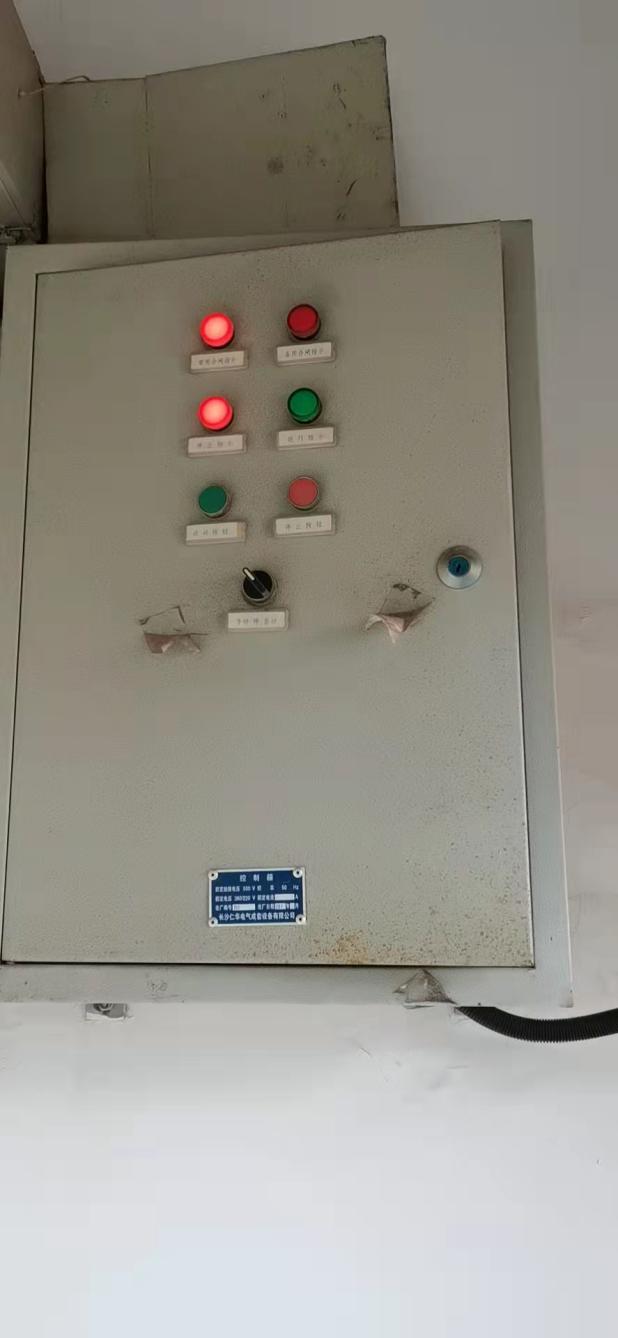 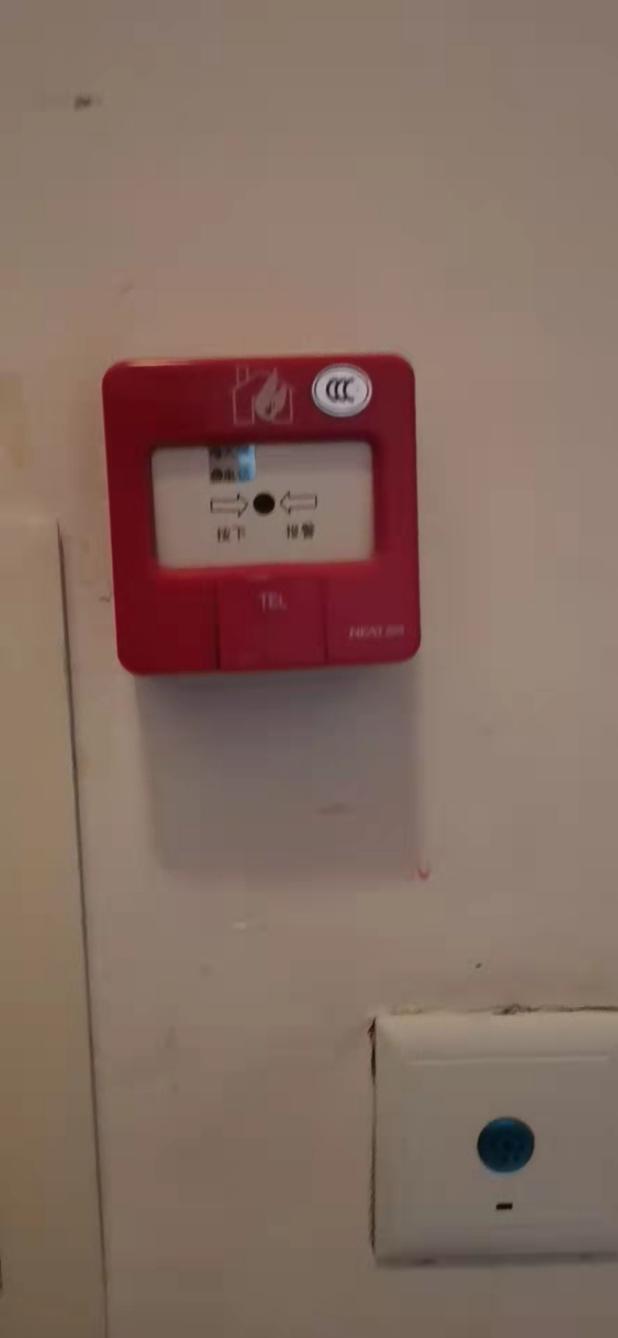 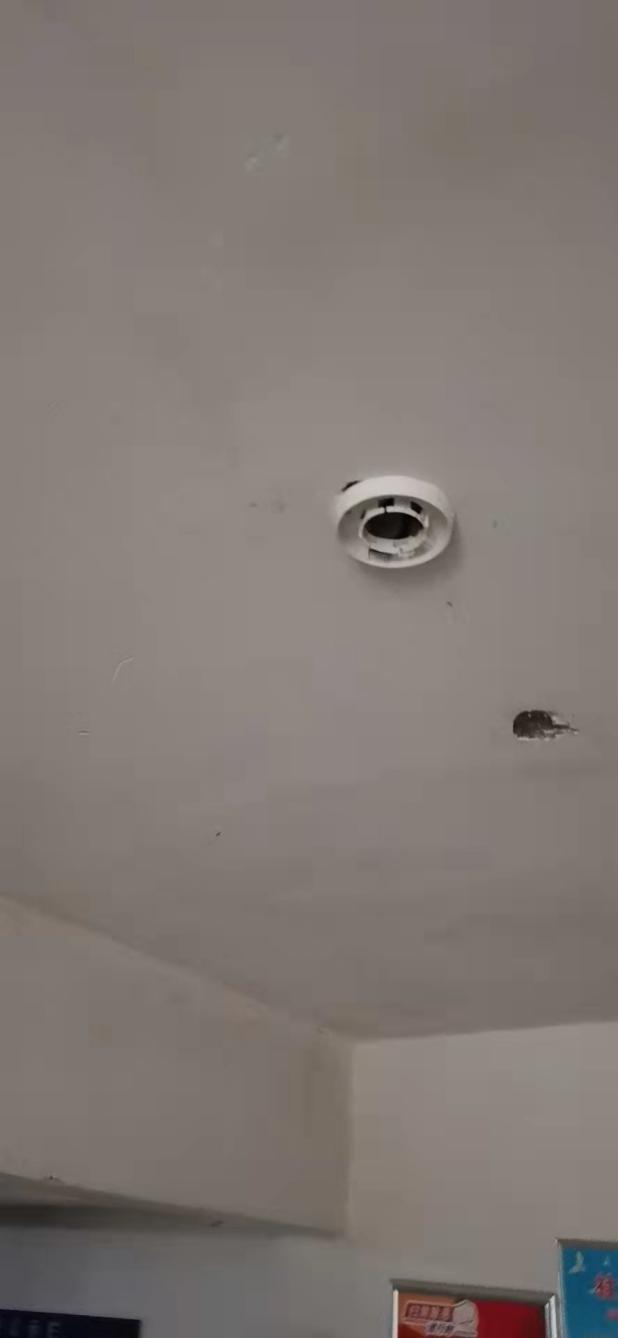 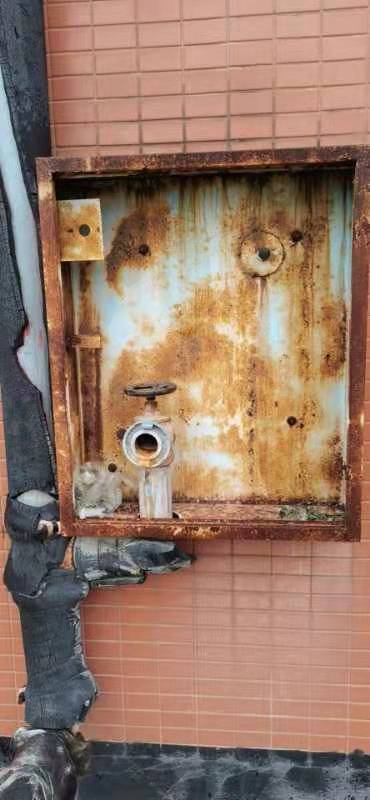 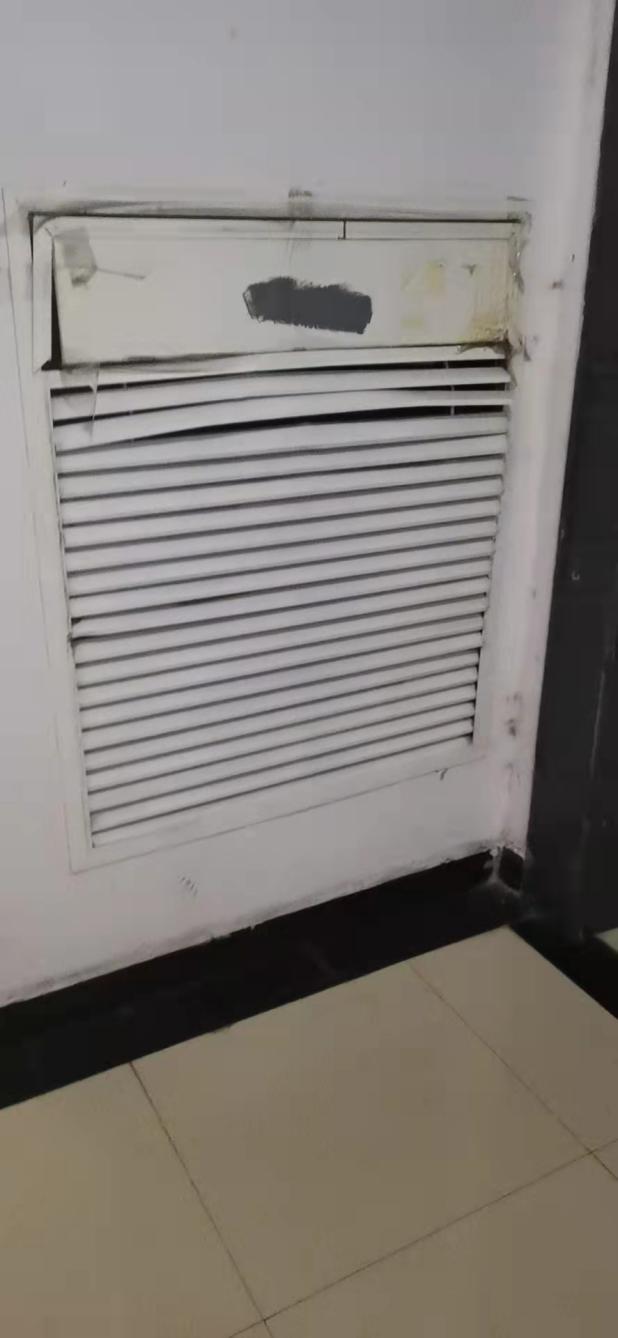 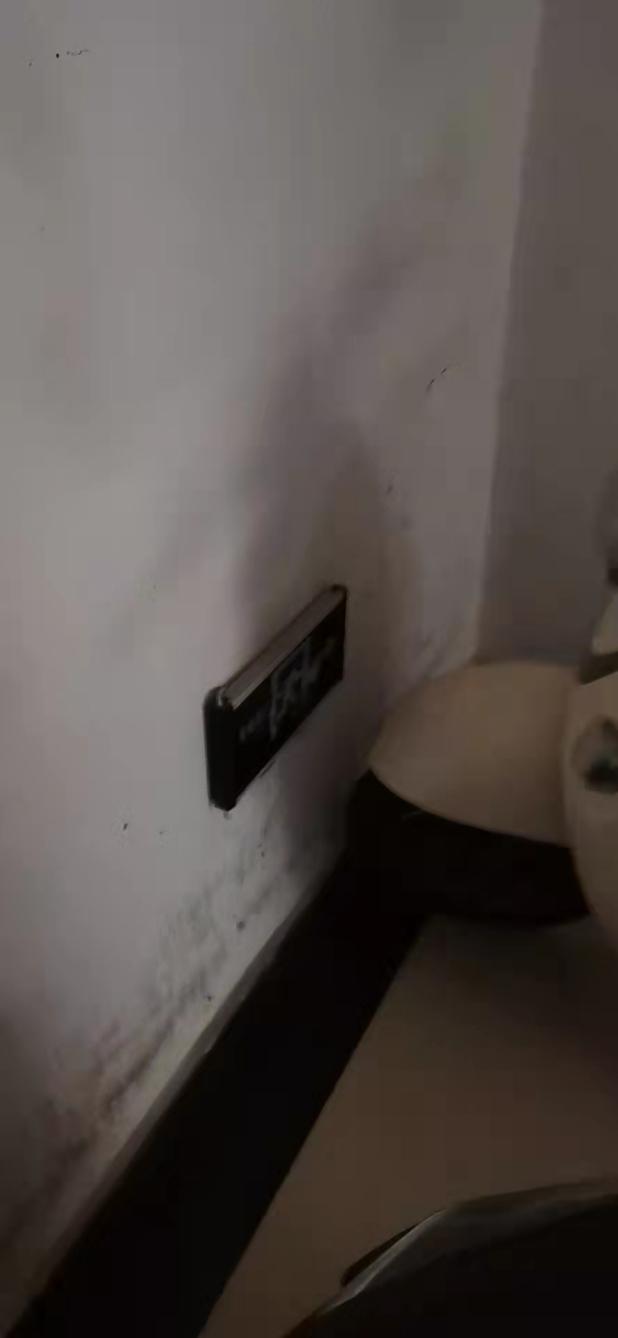 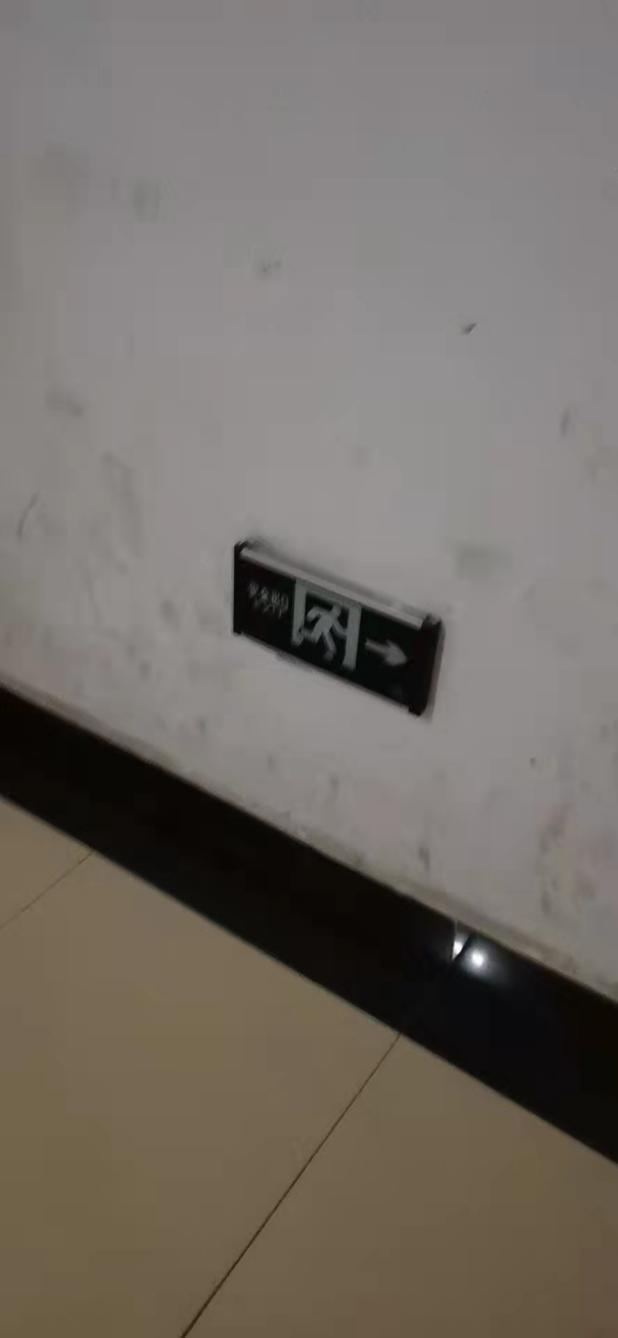 设备名称建筑原设计数量（个）现维修数量（个）现更换数量（个）备注烟感124911声光4277手报4662消防广播4245消火栓按钮3859火灾显示盘22/应急照明灯4087疏散指示灯842安全出口灯66/屋顶防火门2/2FM乙0921一层楼梯间防火门1/1FM乙0921试验消火栓箱2/2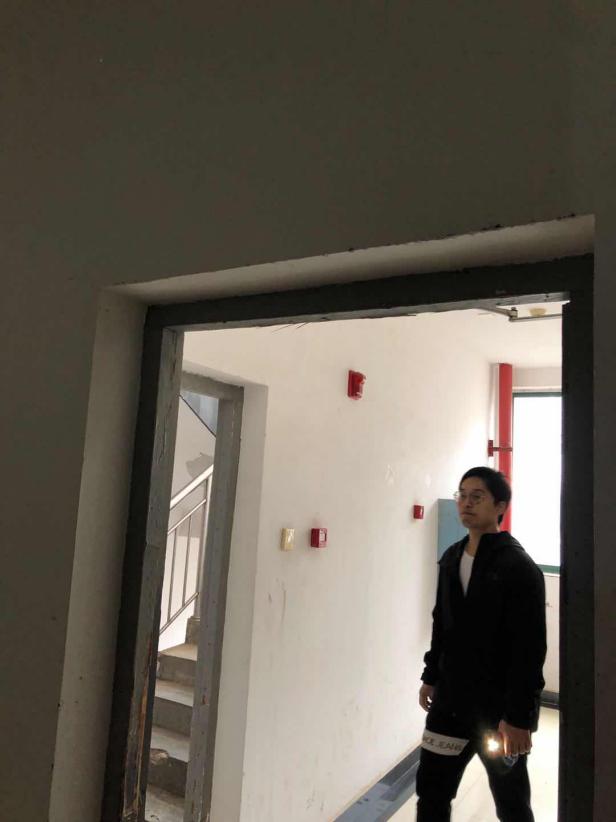 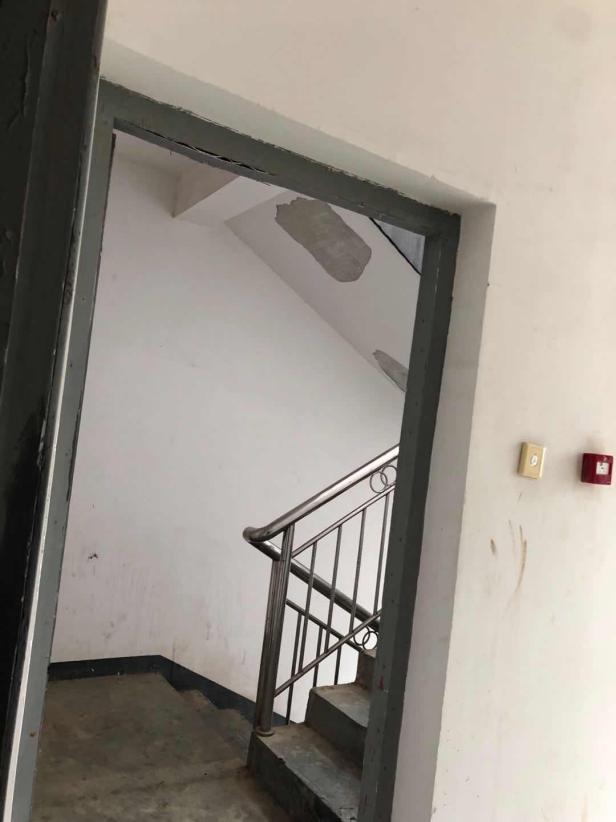 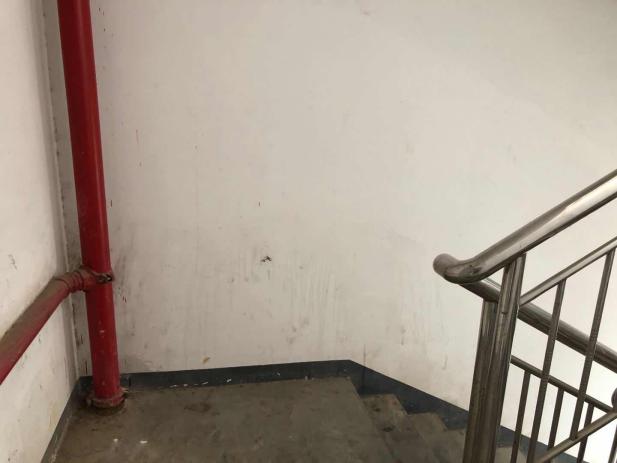 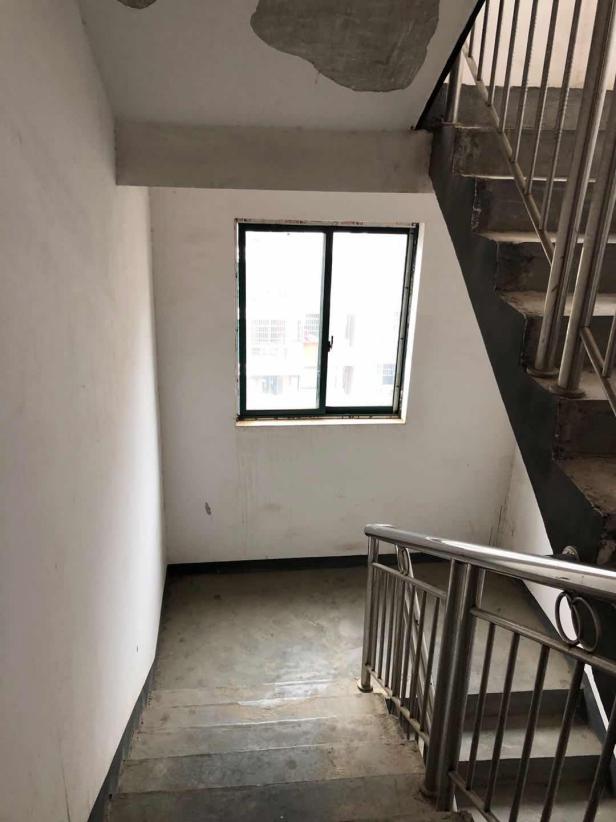 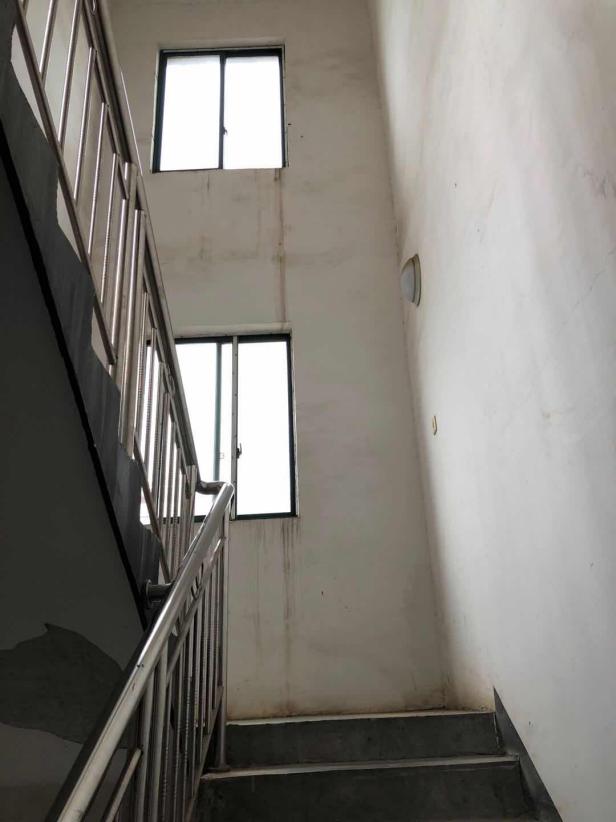 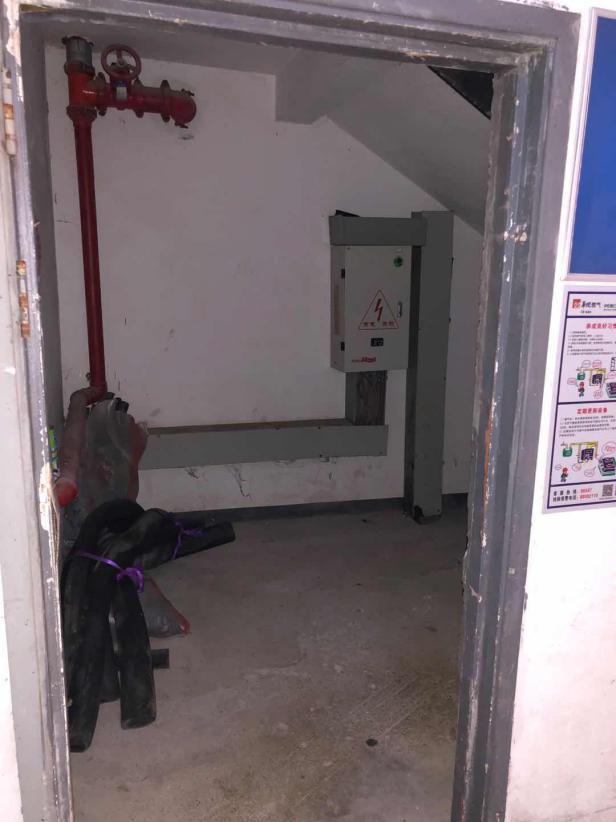 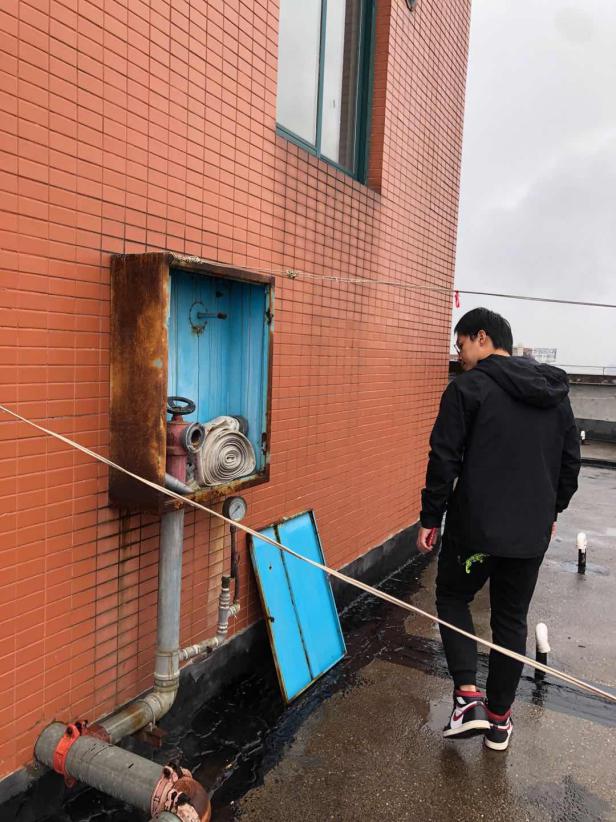 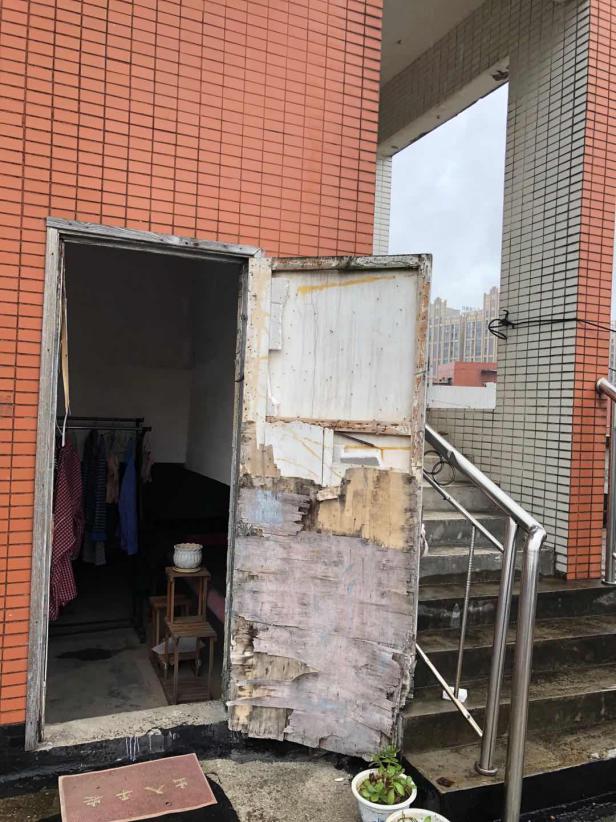 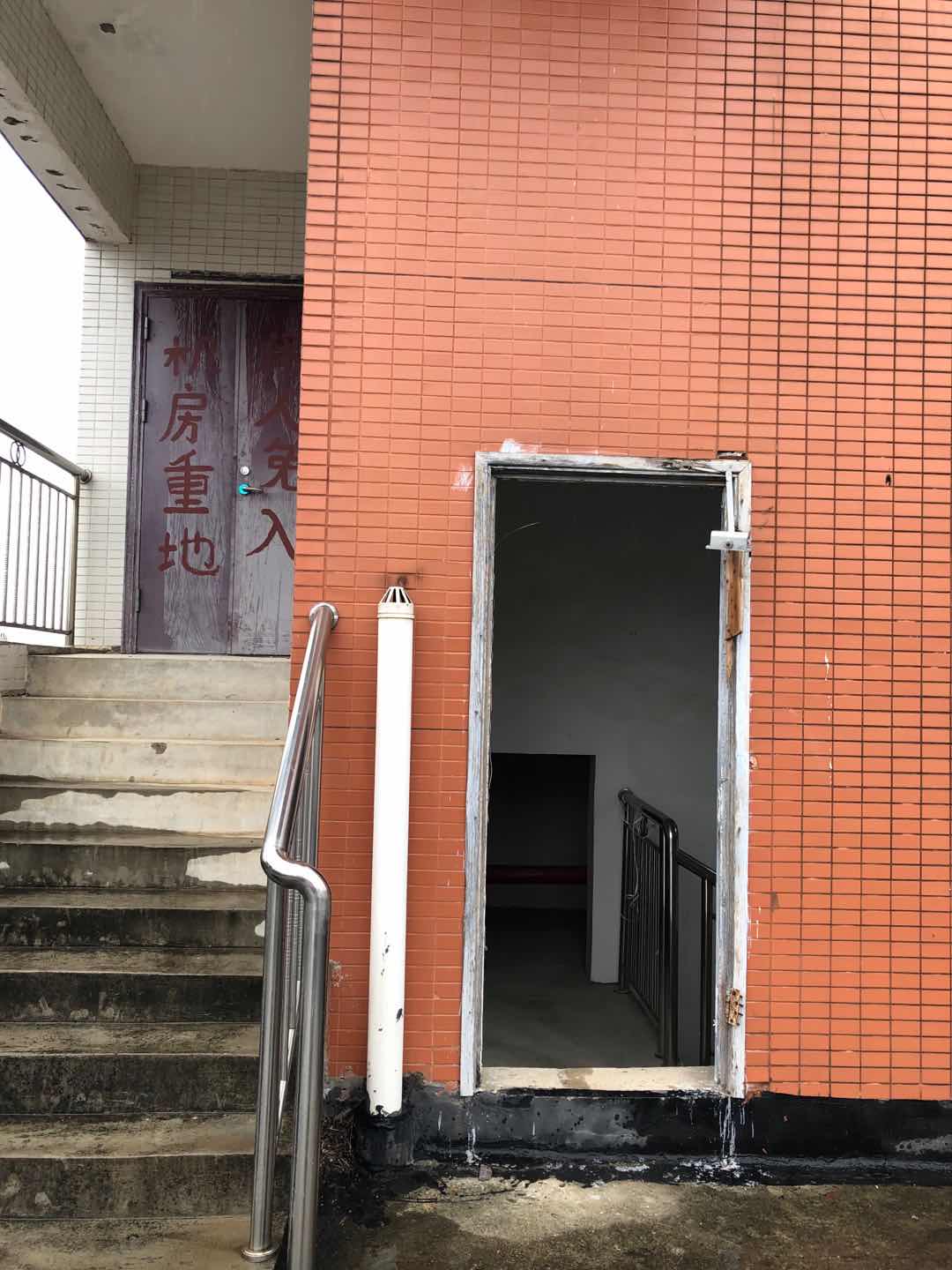 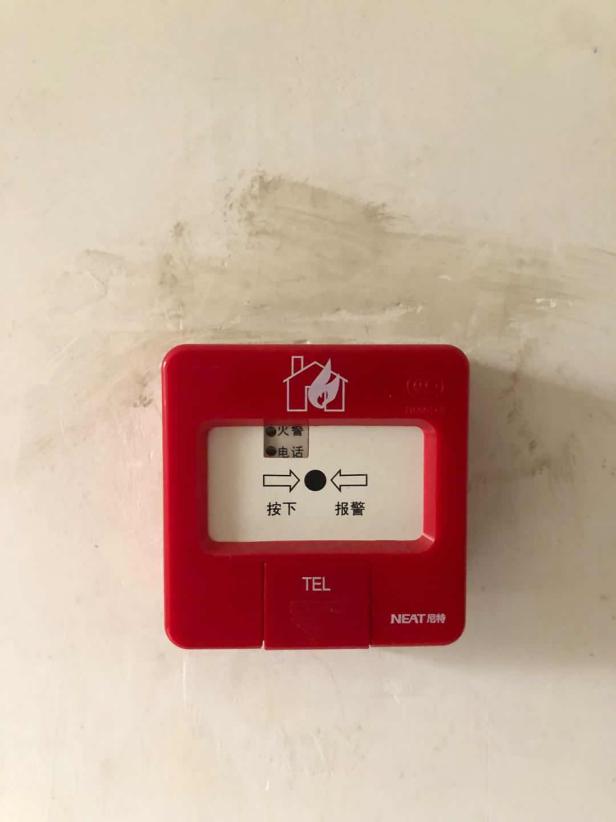 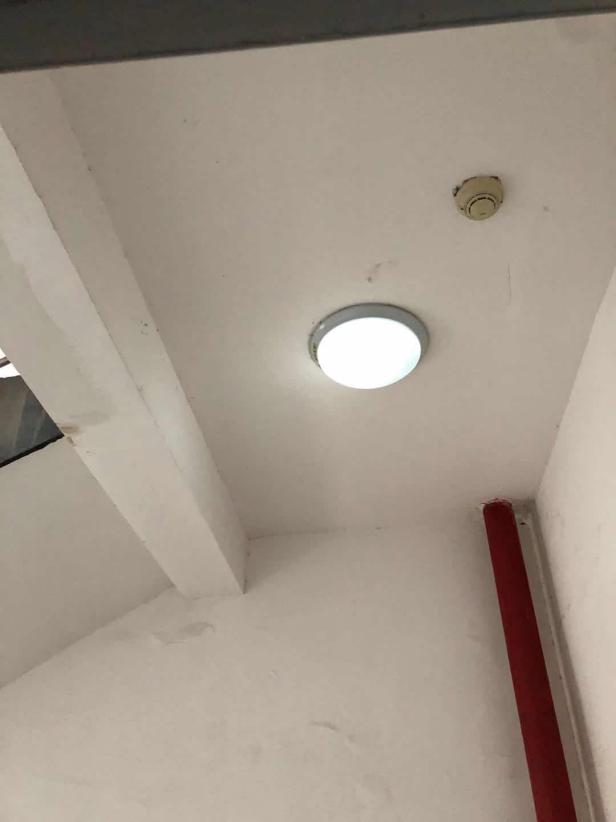 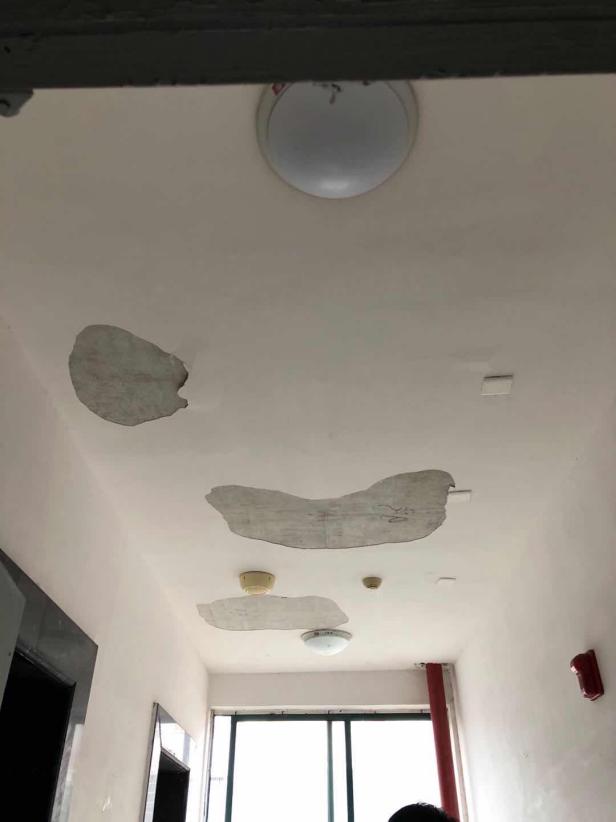 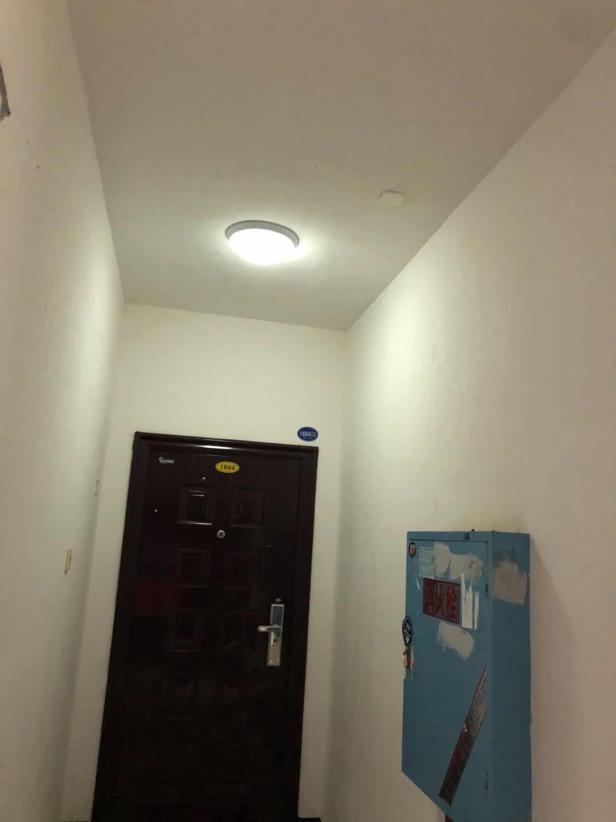 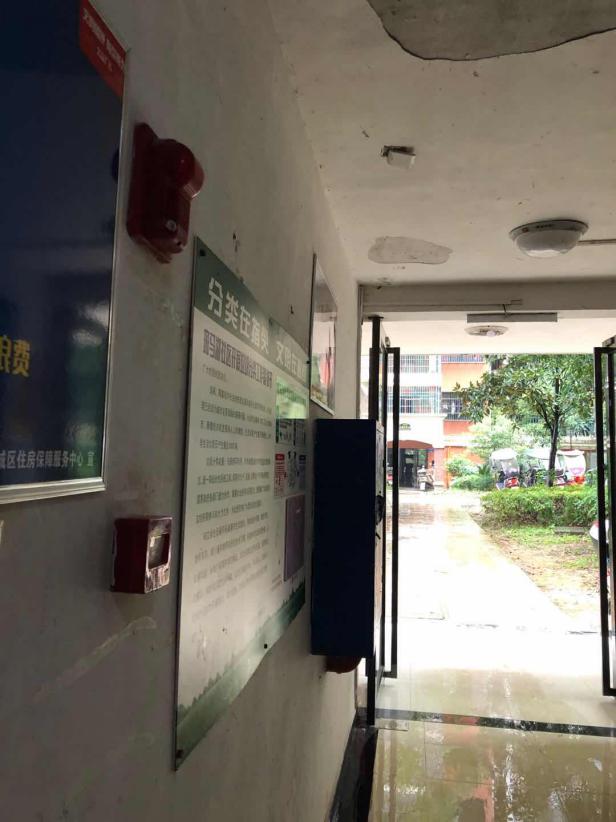 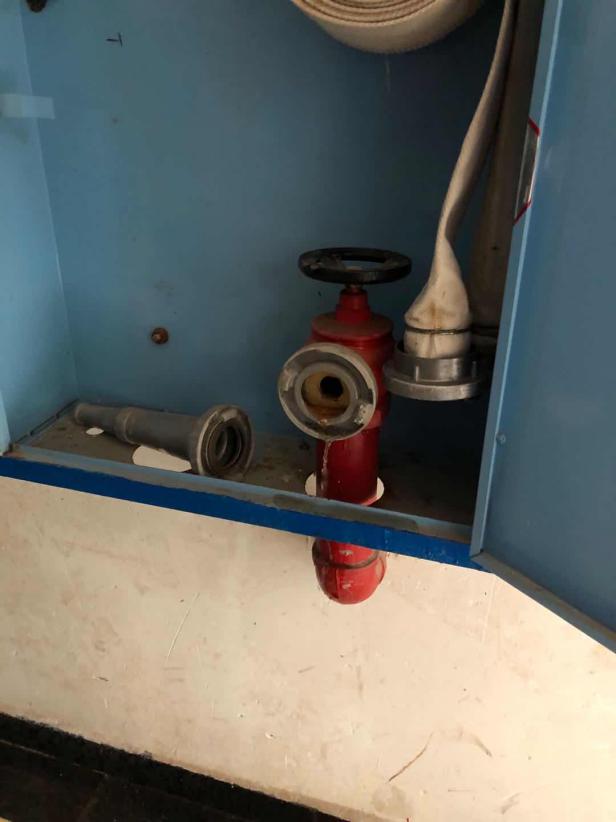 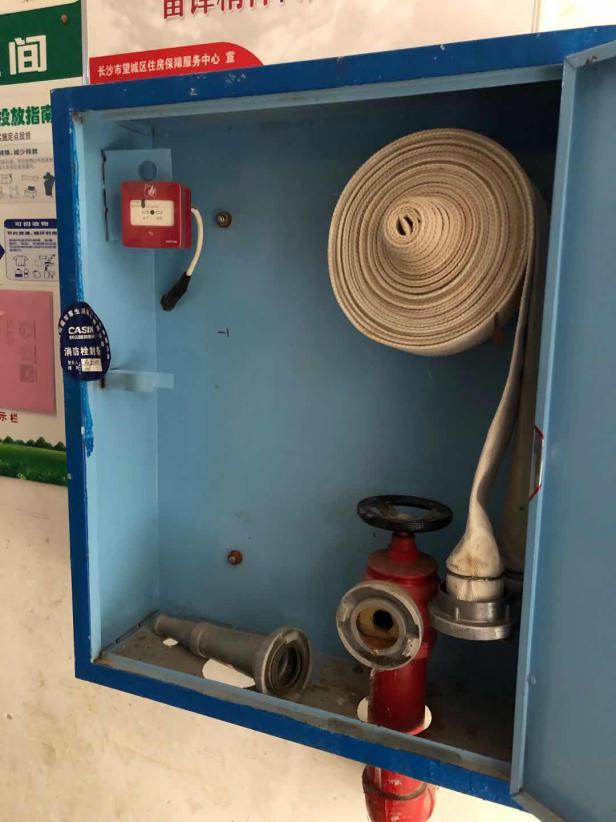 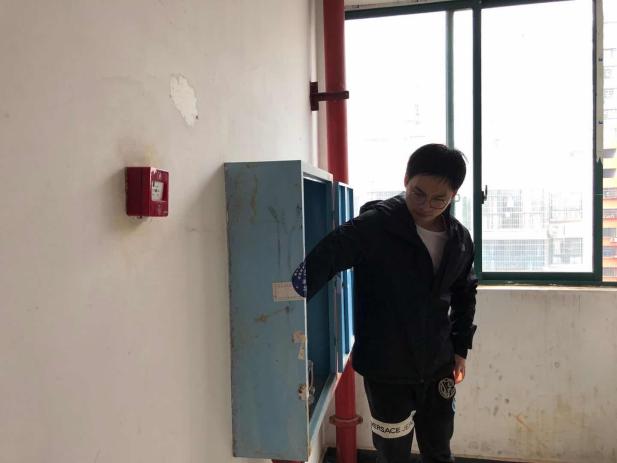 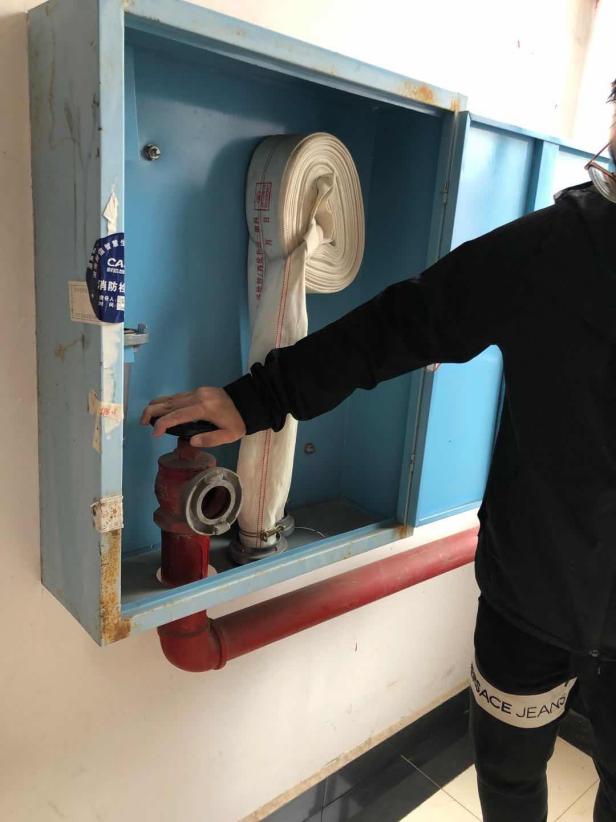 设备名称建筑原设计数量（个）现维修数量（个）现更换数量（个）备注烟感122815手报3856消防广播4097消火栓按钮72612火灾显示盘21/应急照明灯8069疏散指示灯4027安全出口灯8043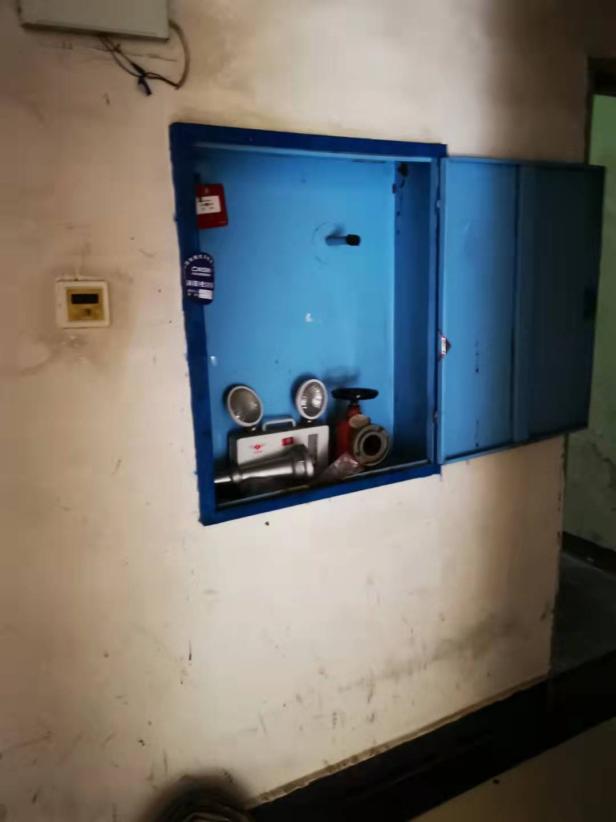 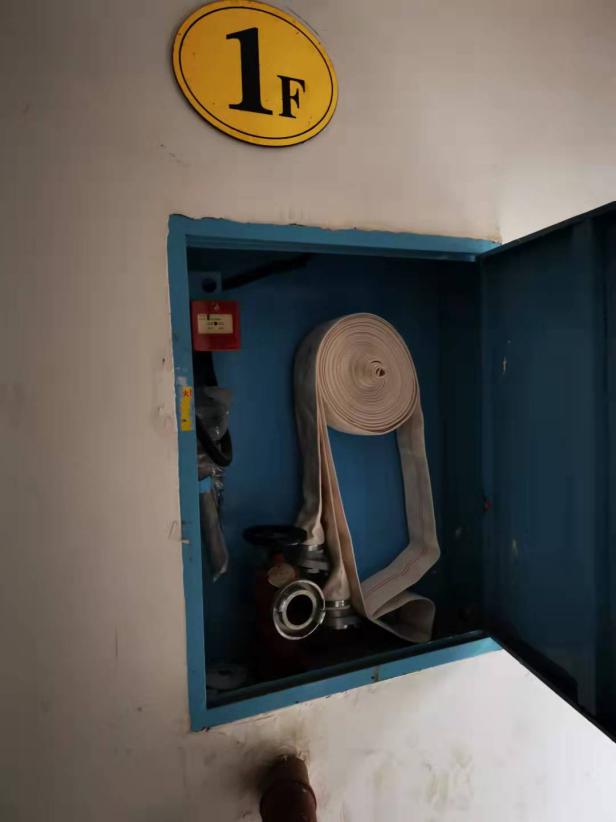 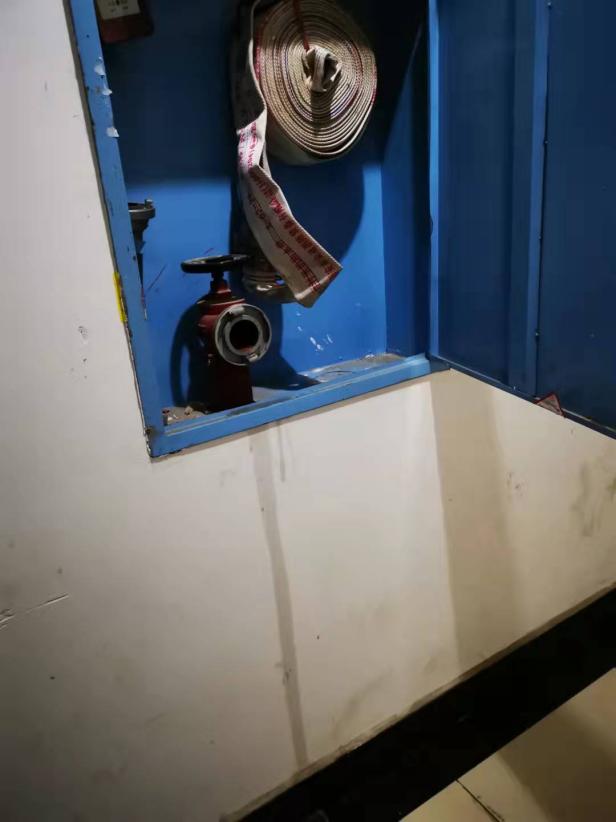 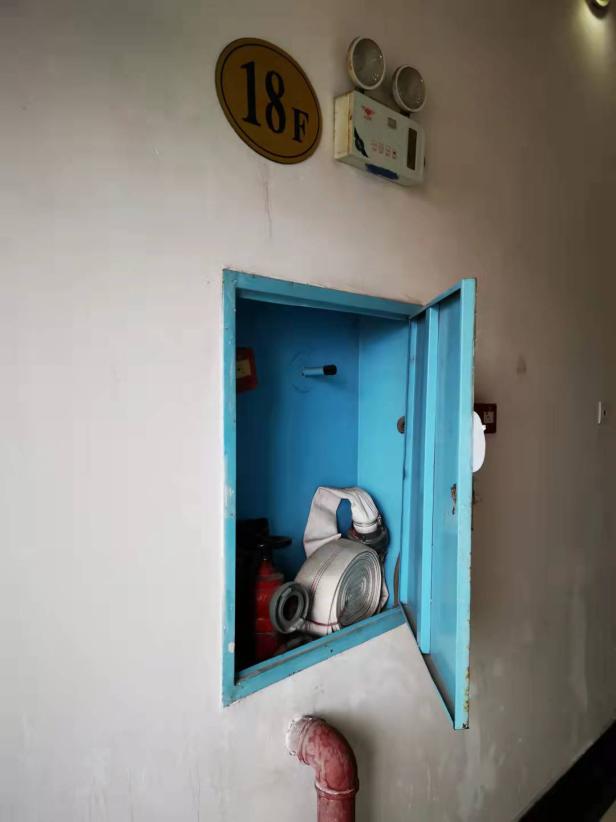 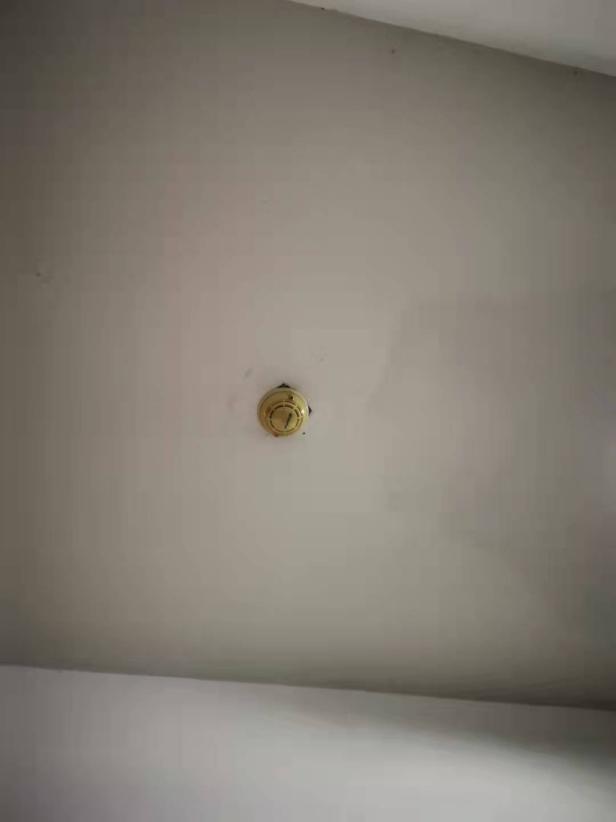 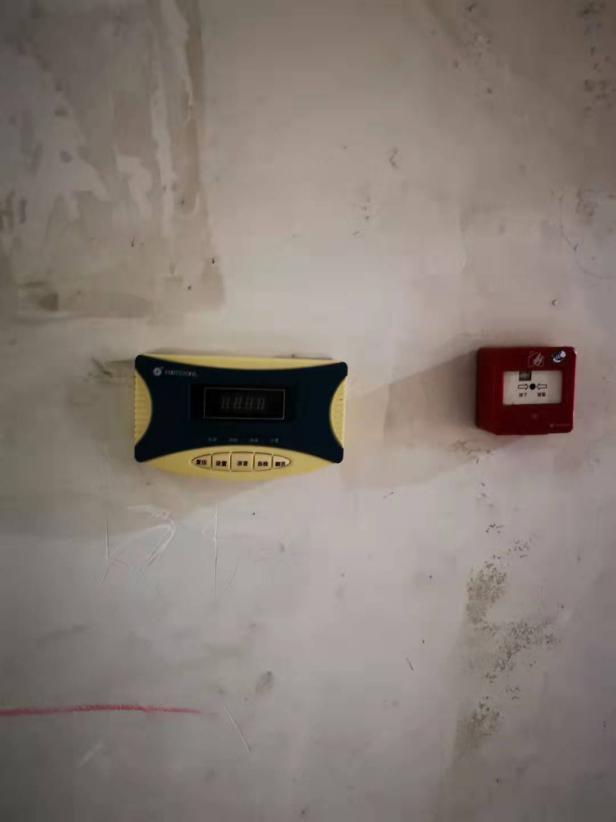 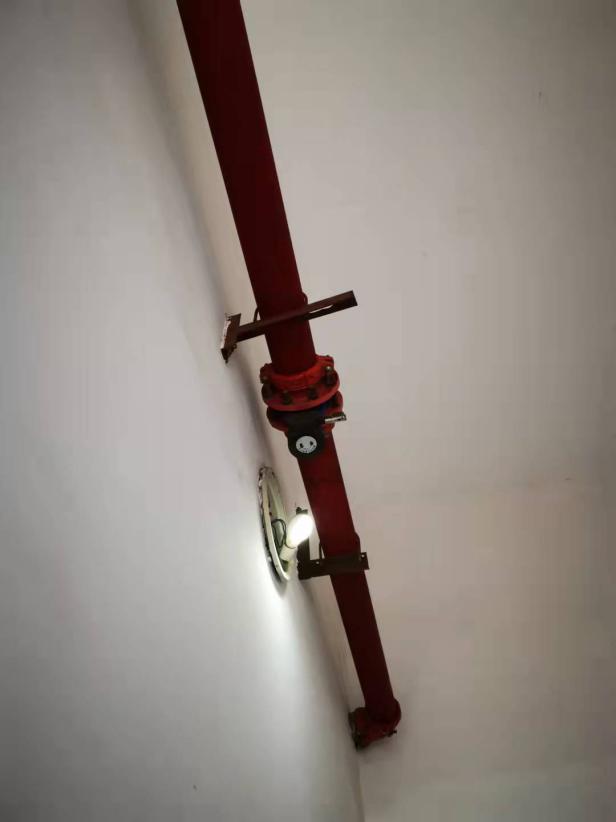 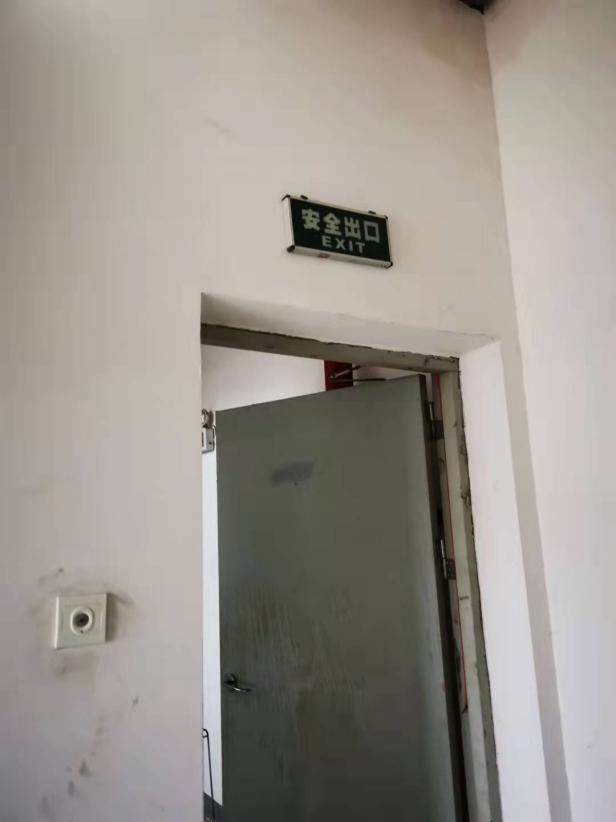 设备名称建筑原设计数量（个）现维修数量（个）现更换数量（个）备注烟感84613手报3855消防广播4098消火栓按钮38411火灾显示盘22/应急照明灯84812疏散指示灯3857安全出口灯486970℃防火阀2/1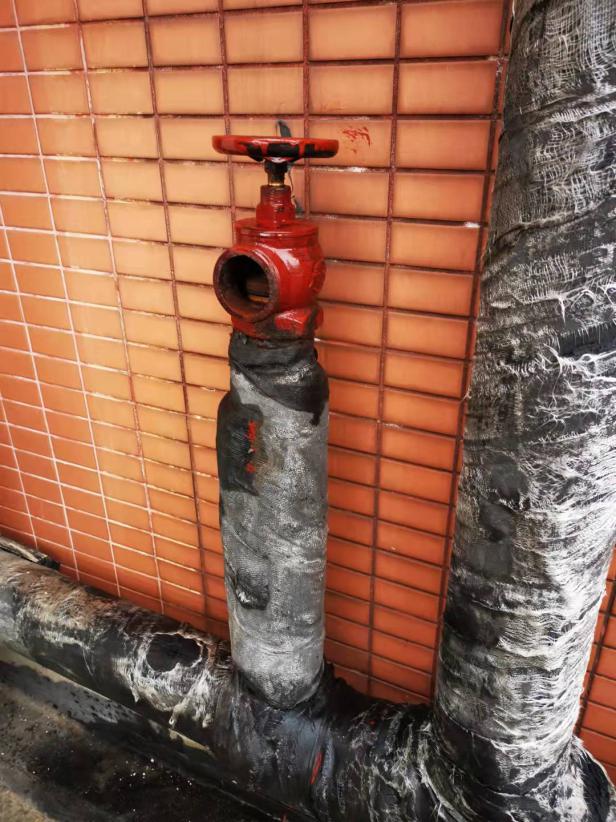 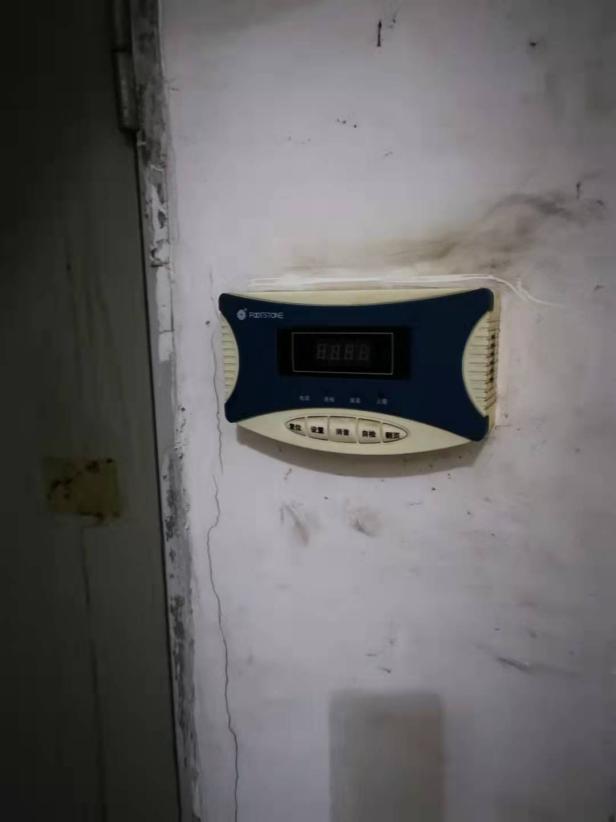 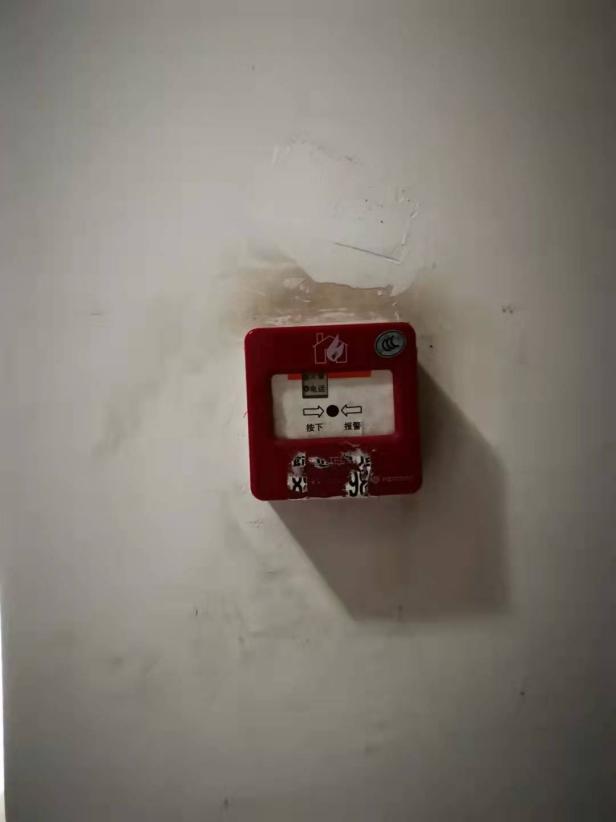 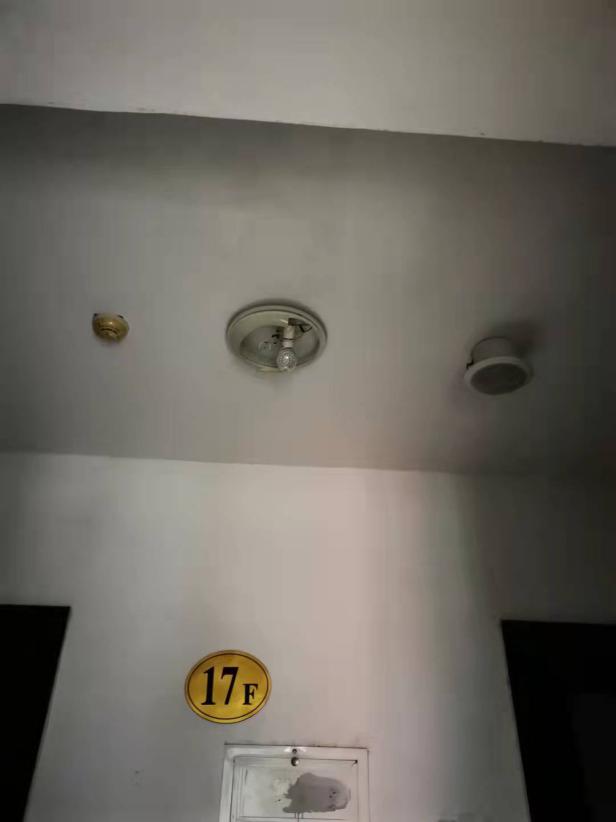 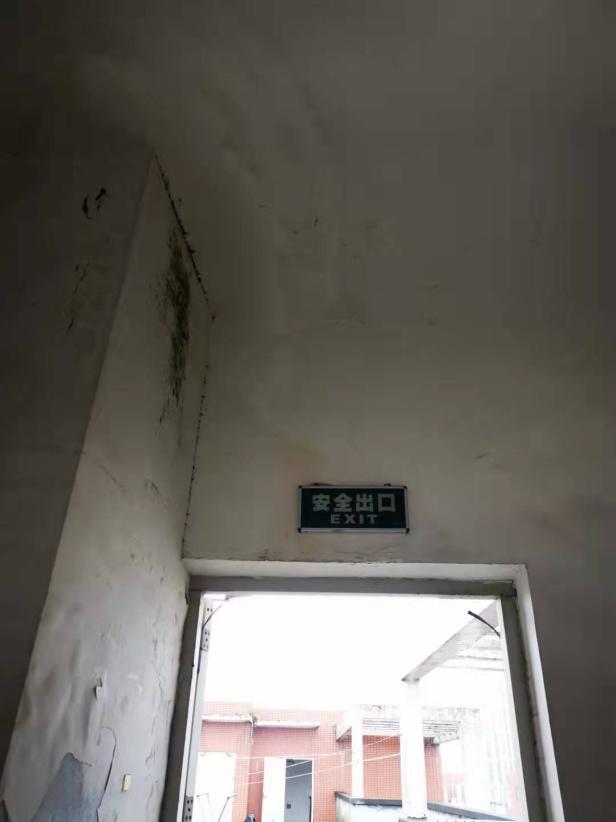 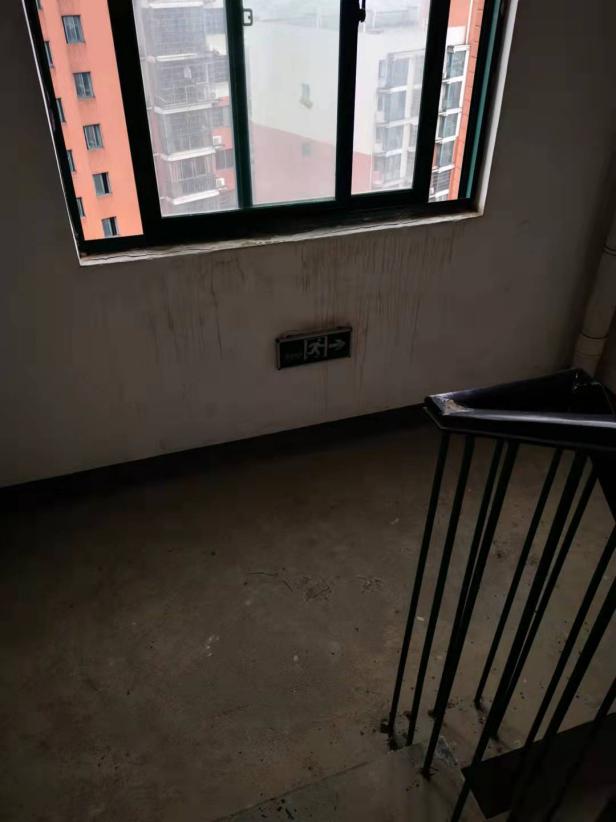 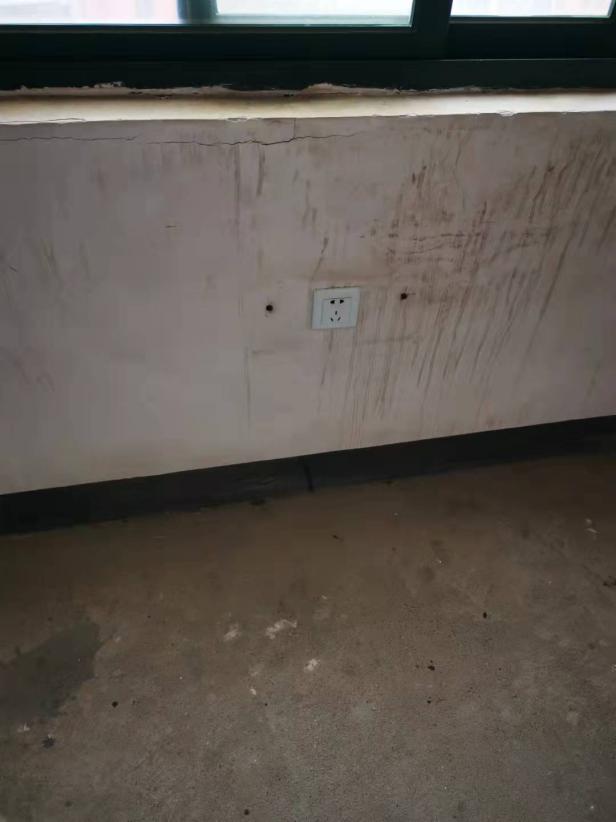 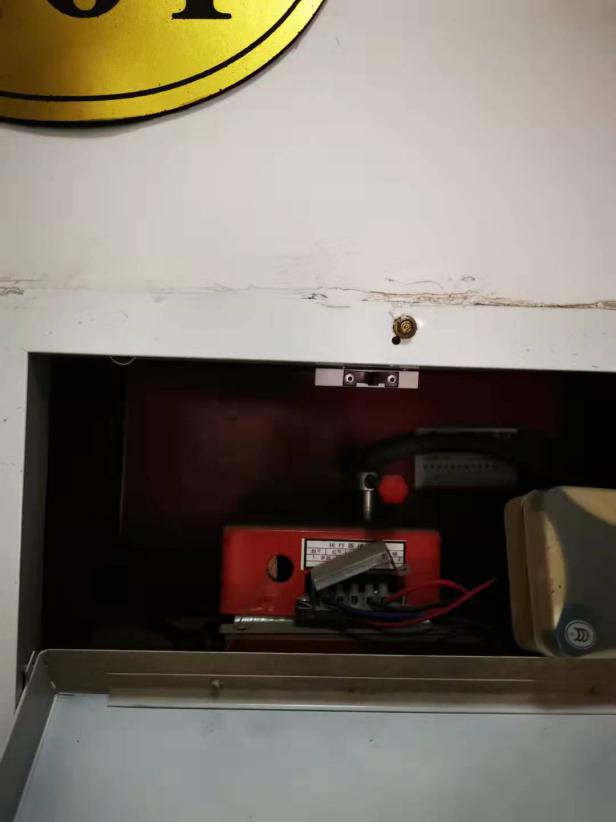 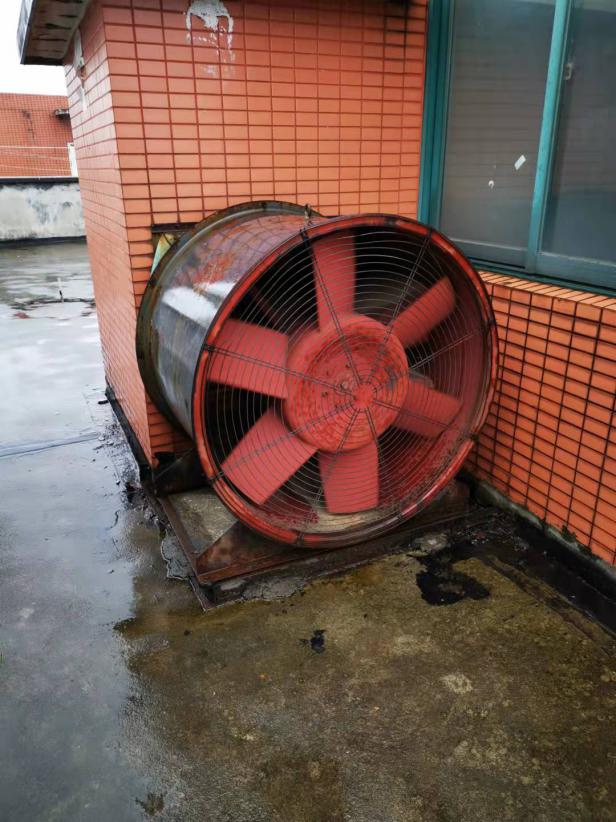 设备名称建筑原设计数量（个）现维修数量（个）现更换数量（个）备注烟感123313手报57211消防广播6029消火栓按钮5726火灾显示盘33/应急照明灯12337疏散指示灯5725安全出口灯6339防火门3/3FM乙0921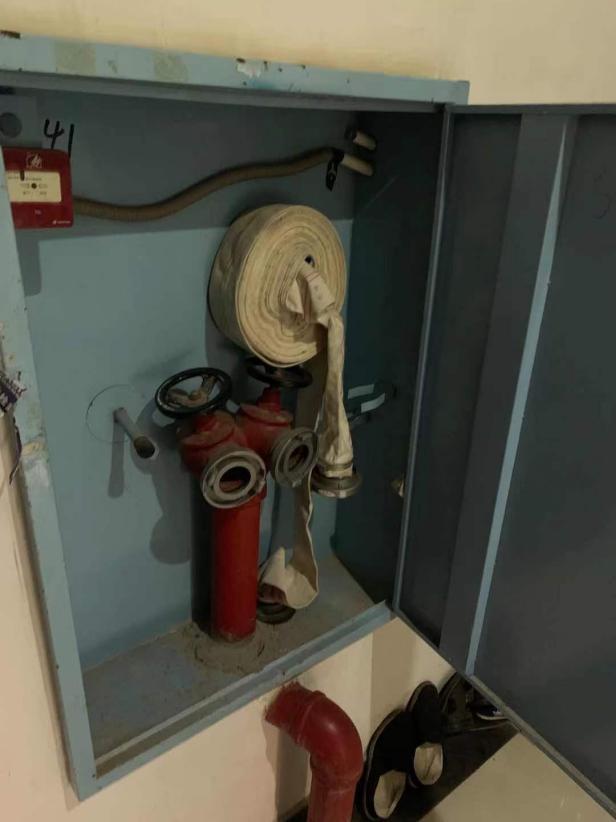 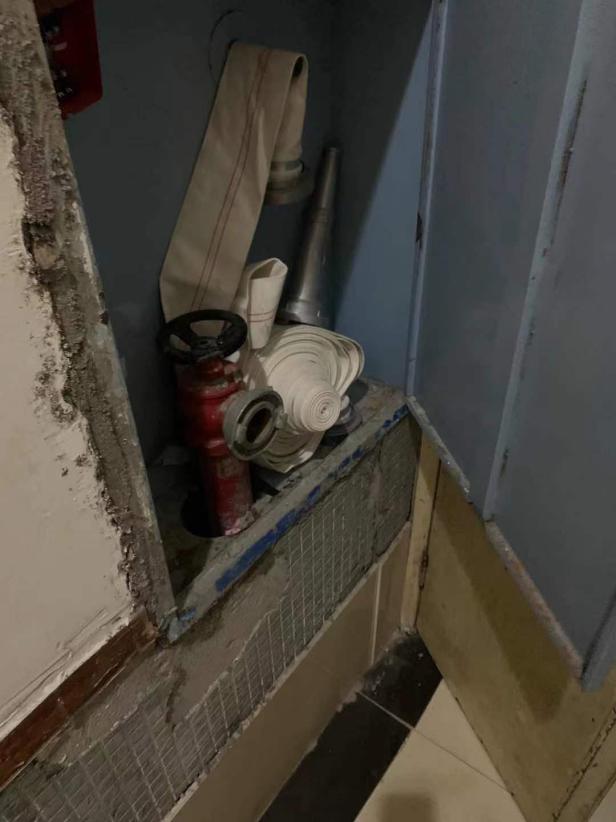 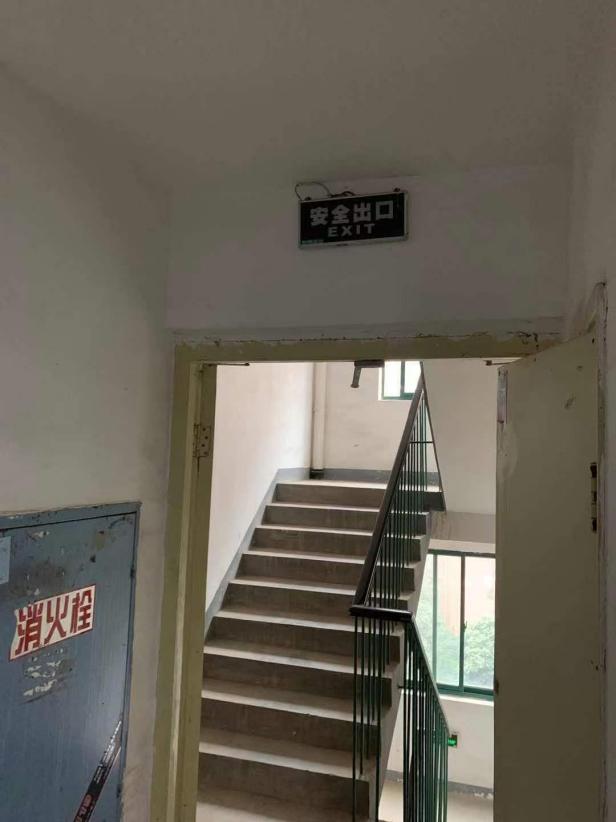 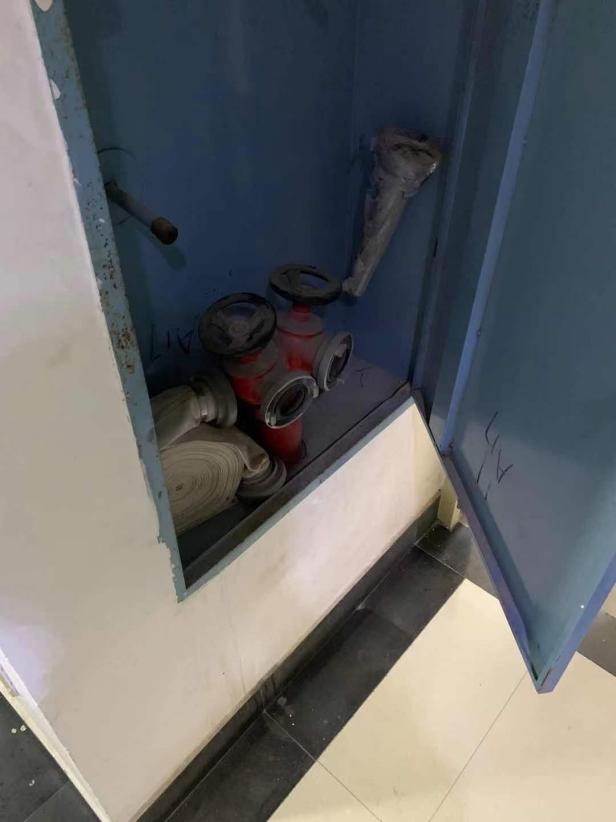 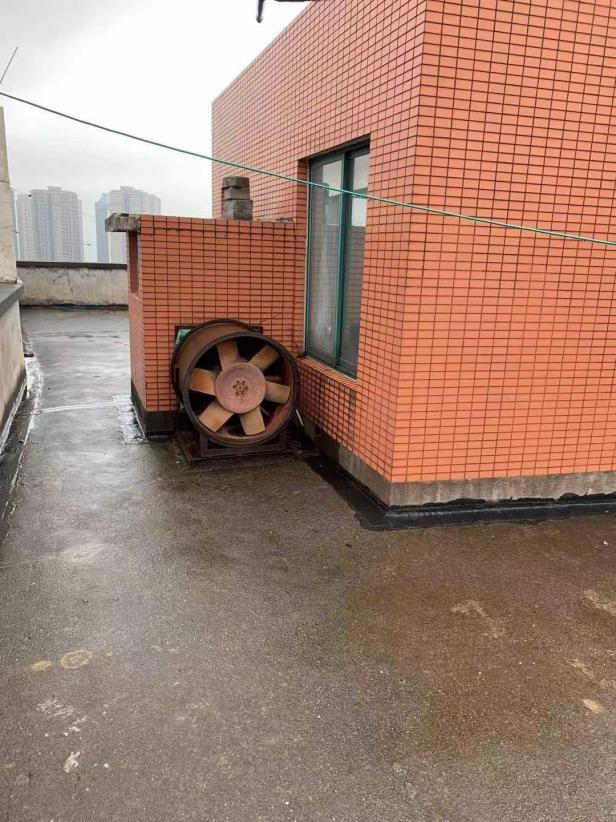 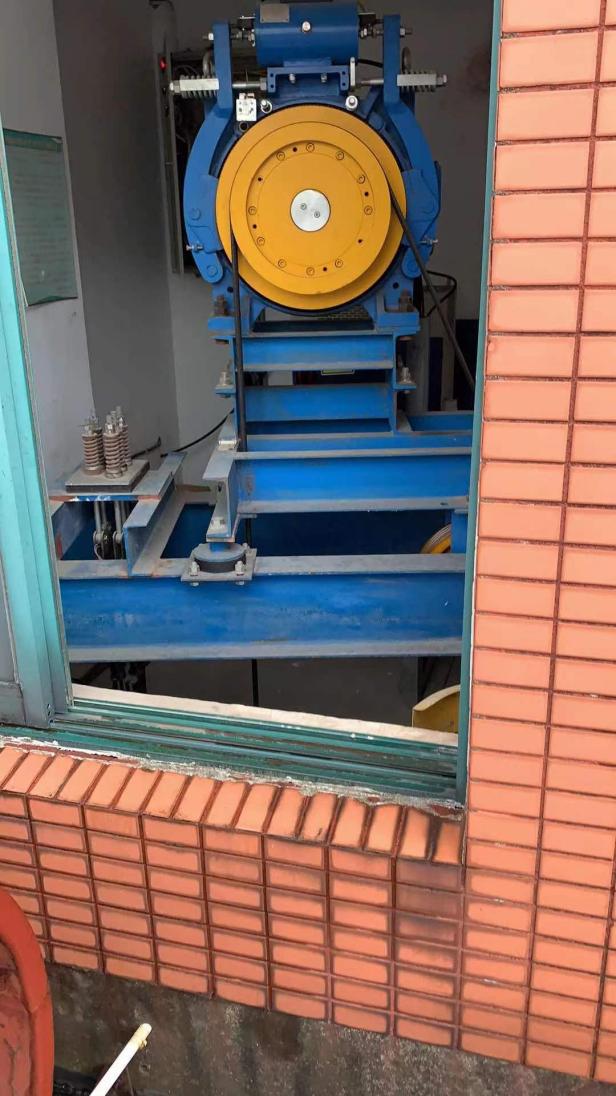 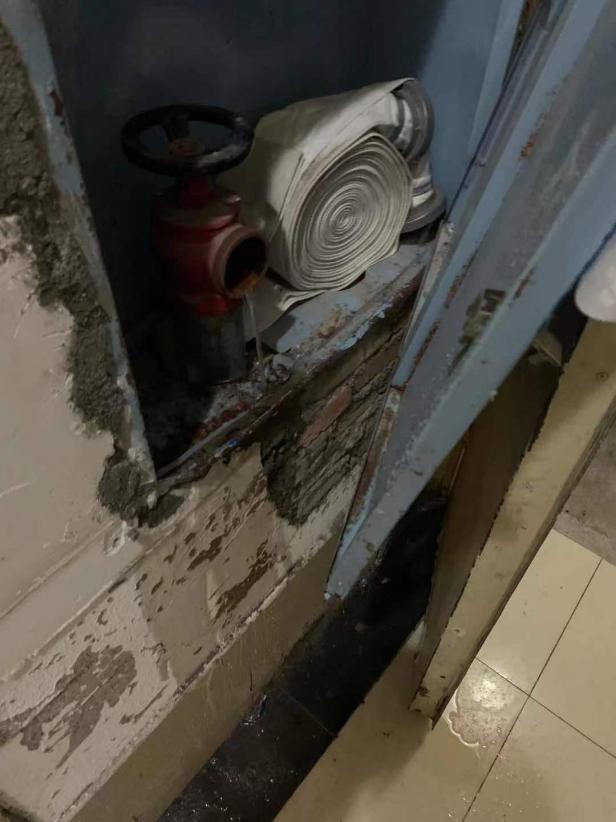 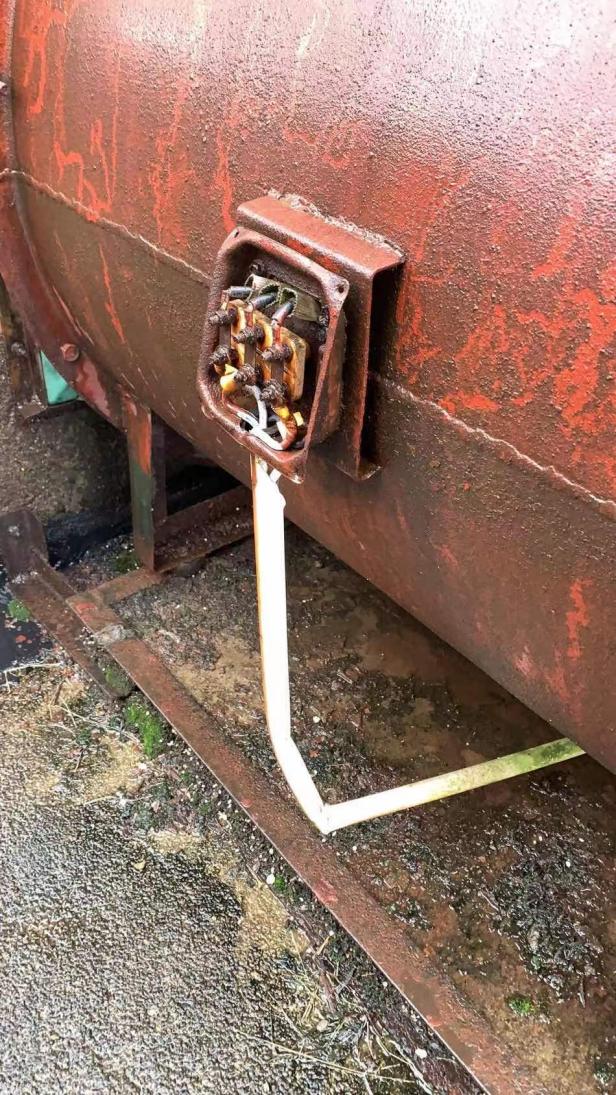 设备名称建筑原设计数量（个）现维修数量（个）现更换数量（个）备注烟感84811手报3858消防广播40610消火栓按钮38119火灾显示盘22/应急照明灯8044疏散指示灯4061安全出口灯832防火门2/2FM乙0921试验消火栓箱2/2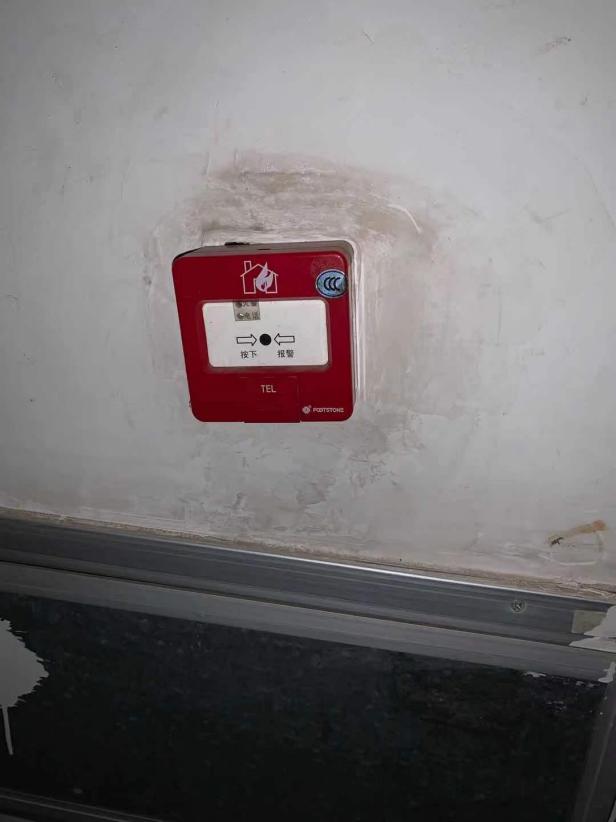 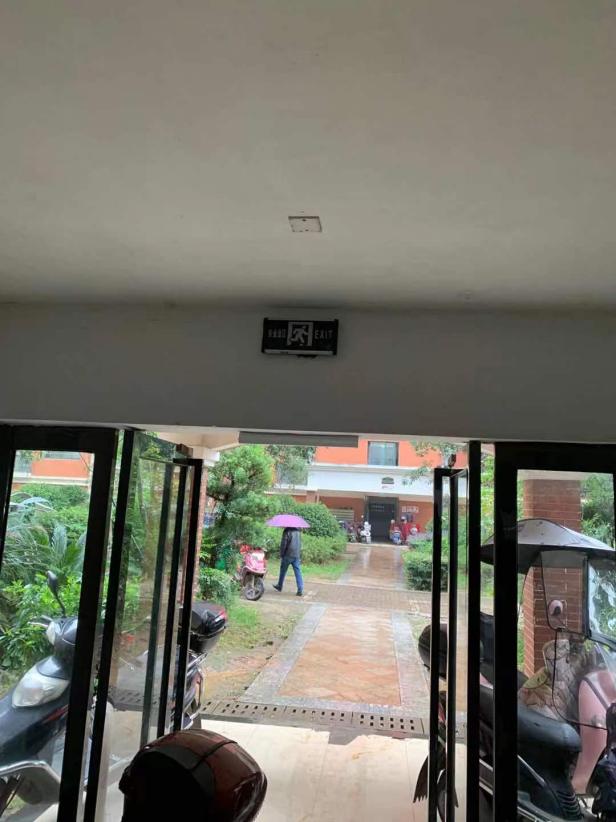 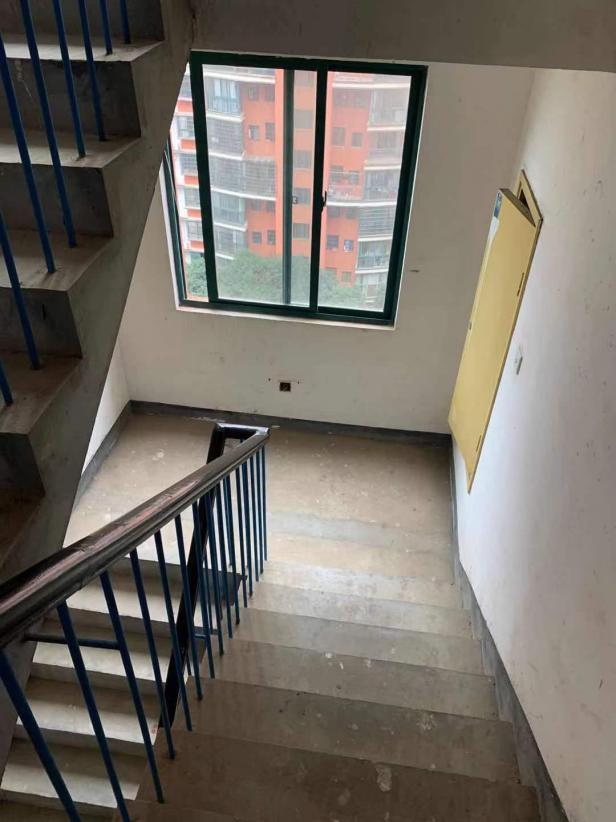 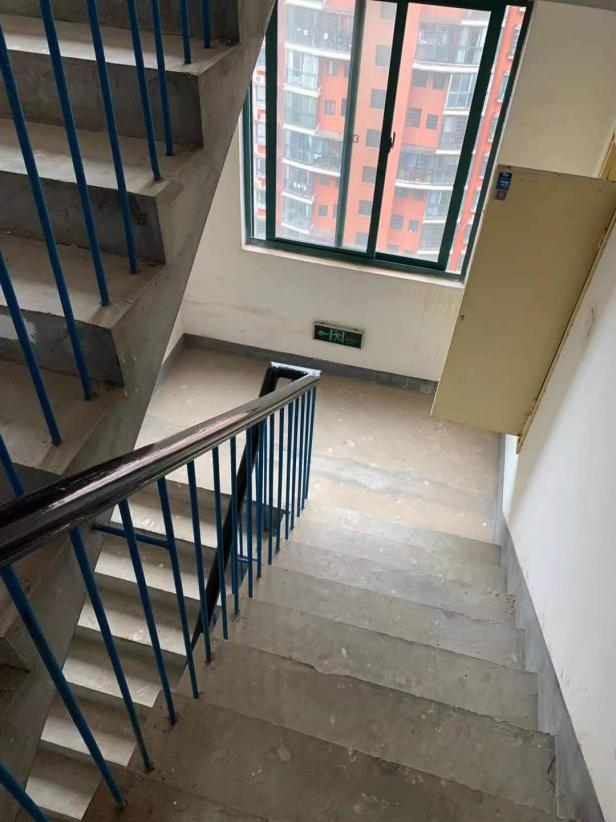 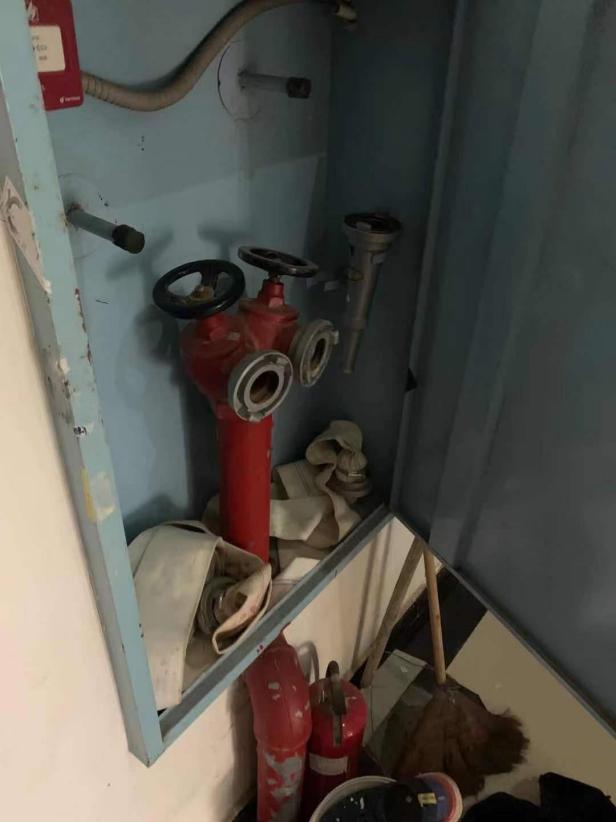 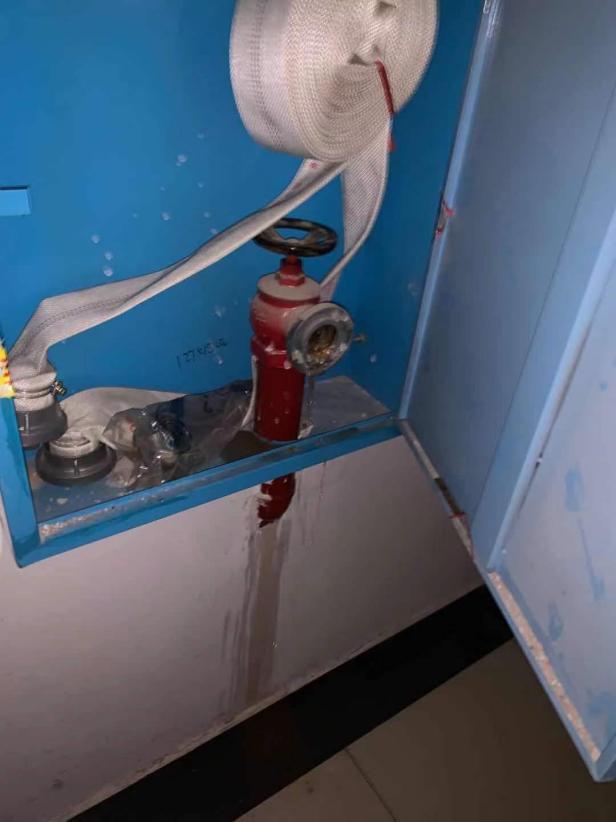 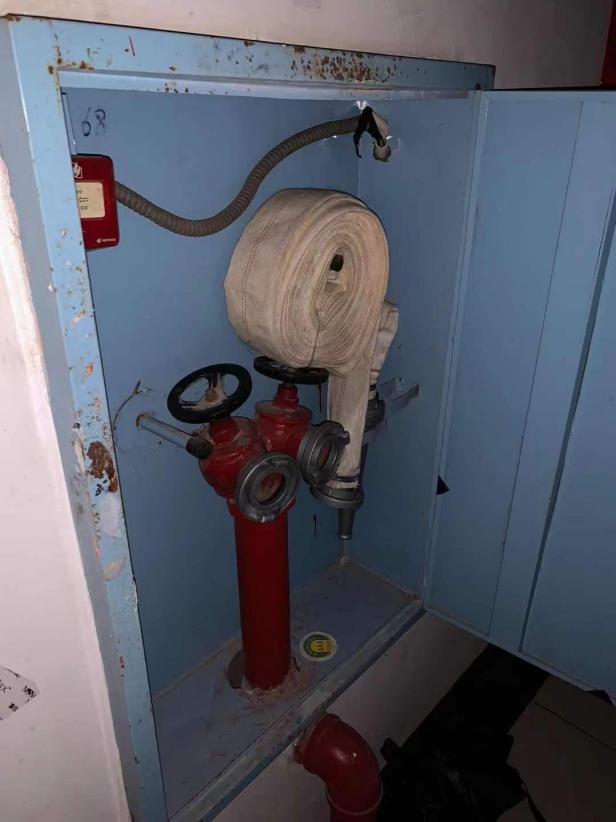 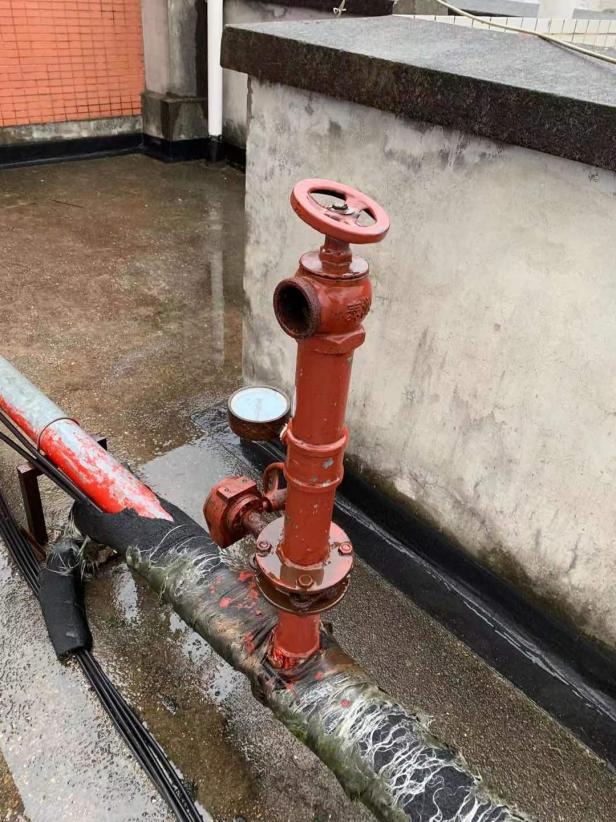 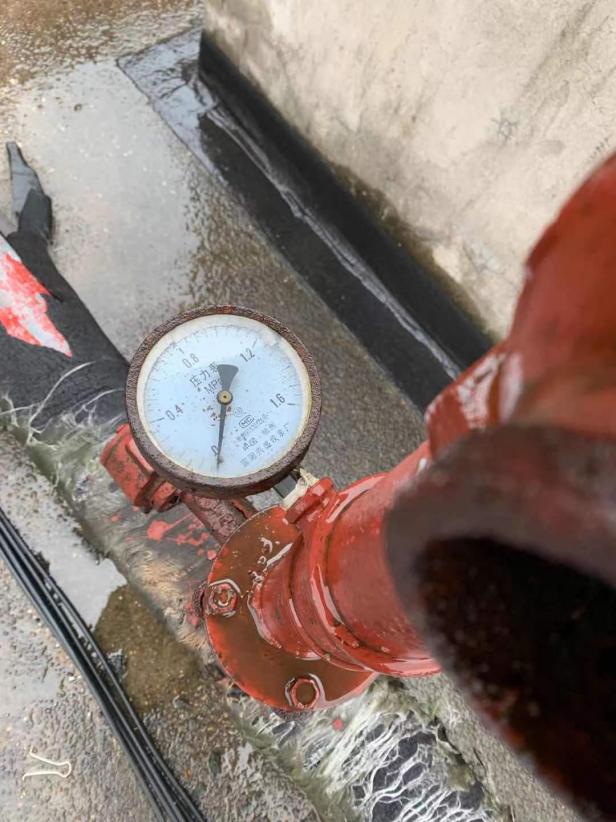 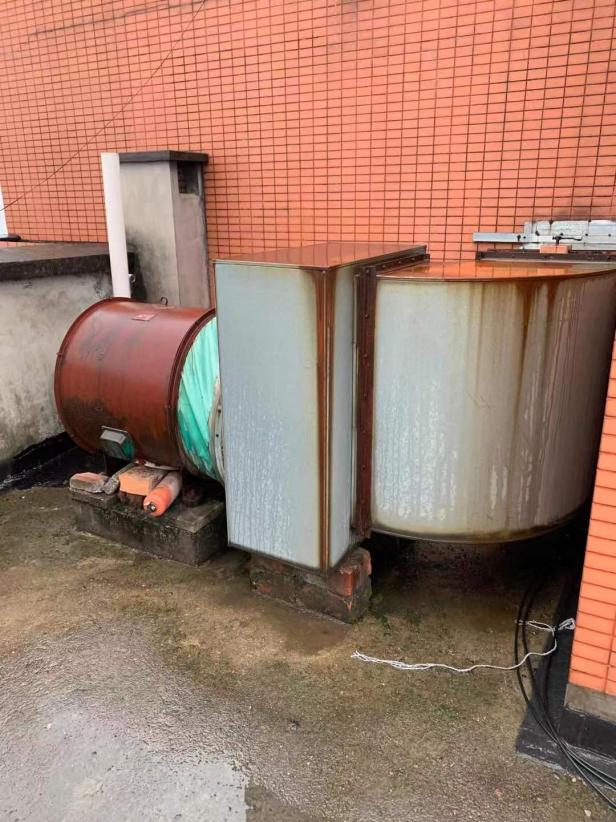 设备名称建筑原设计数量（个）现维修数量（个）现更换数量（个）备注烟感4267手报1987消防广播20116消火栓按钮19103火灾显示盘11/应急照明灯50714疏散指示灯2989安全出口灯4058防火门1/1FM乙0921室外消火栓箱11/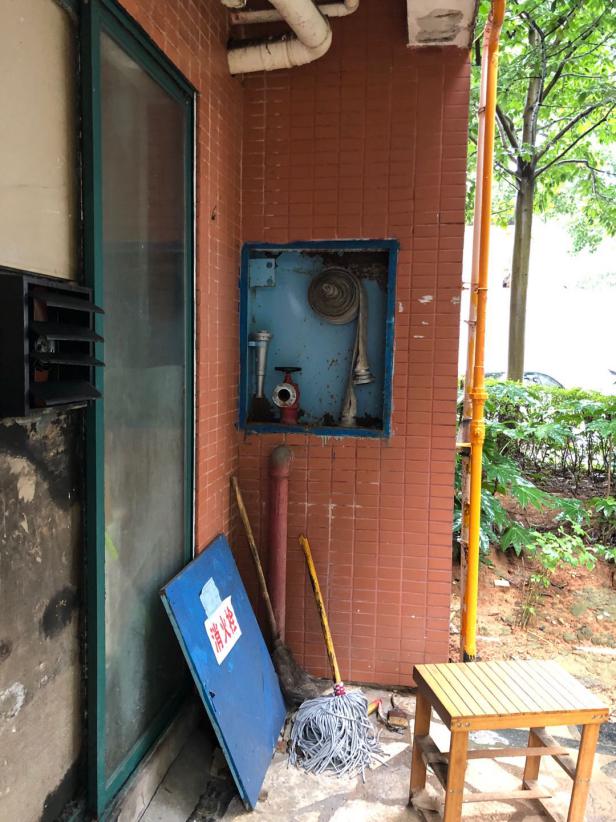 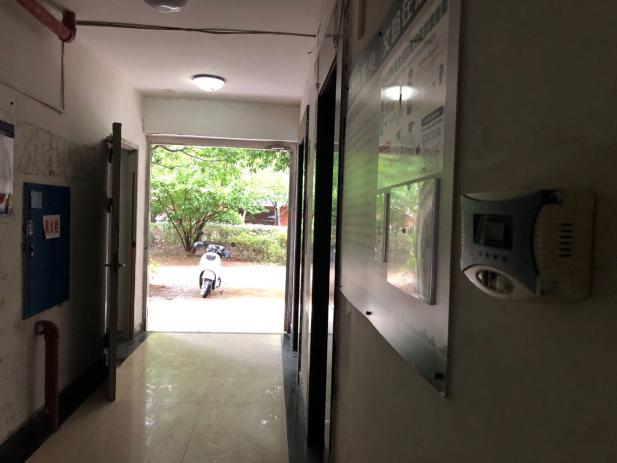 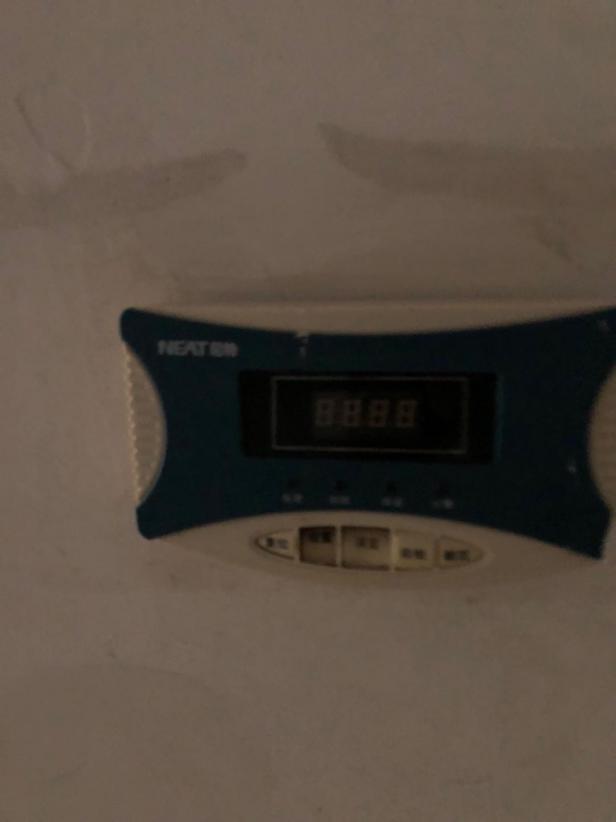 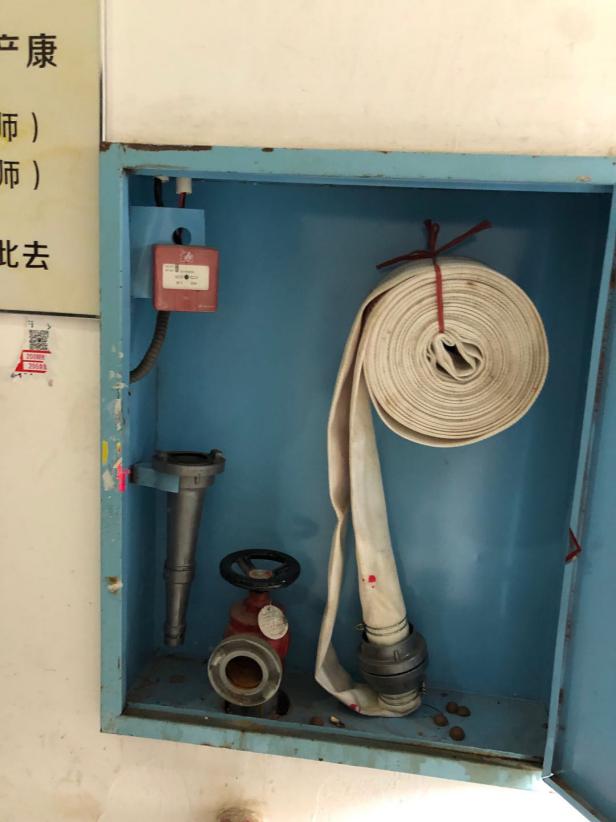 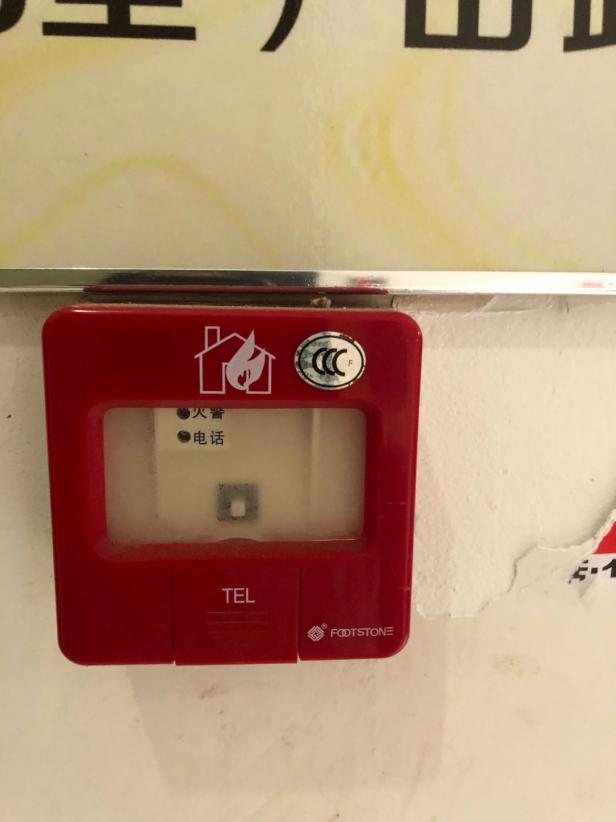 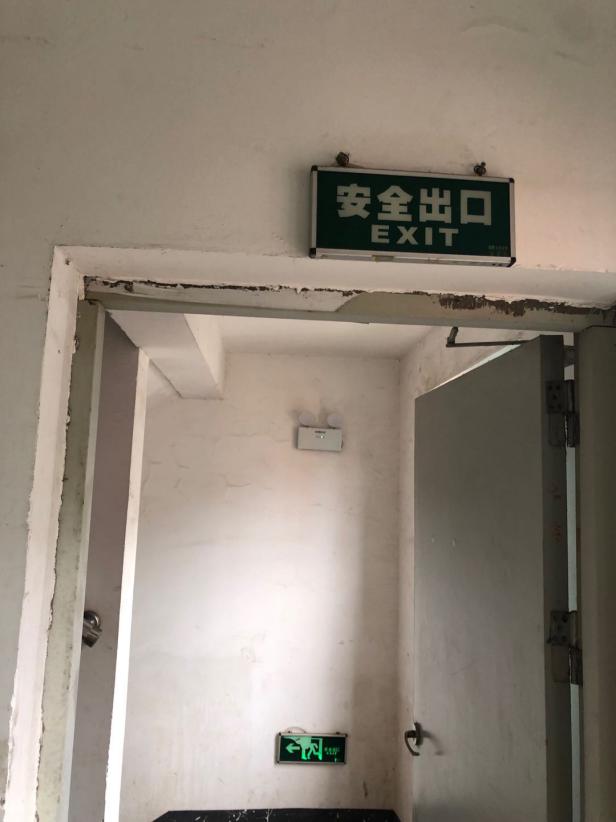 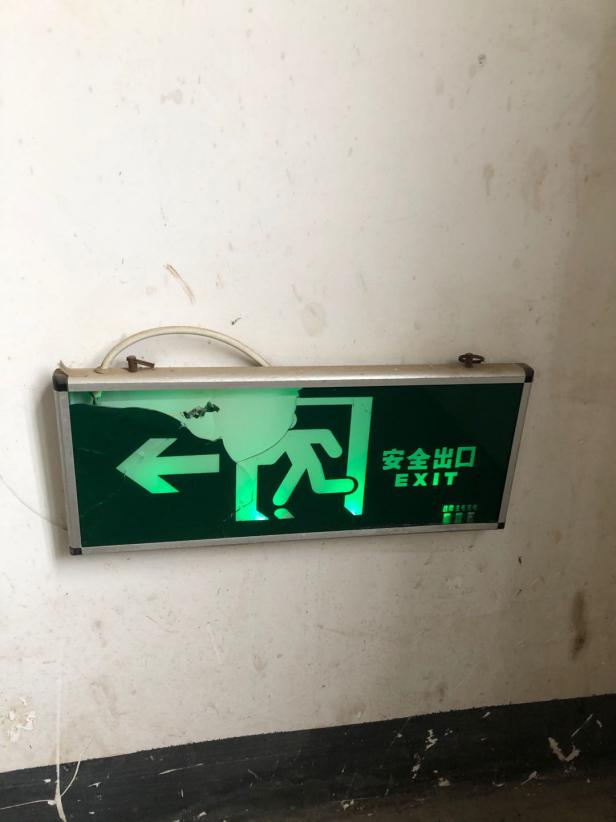 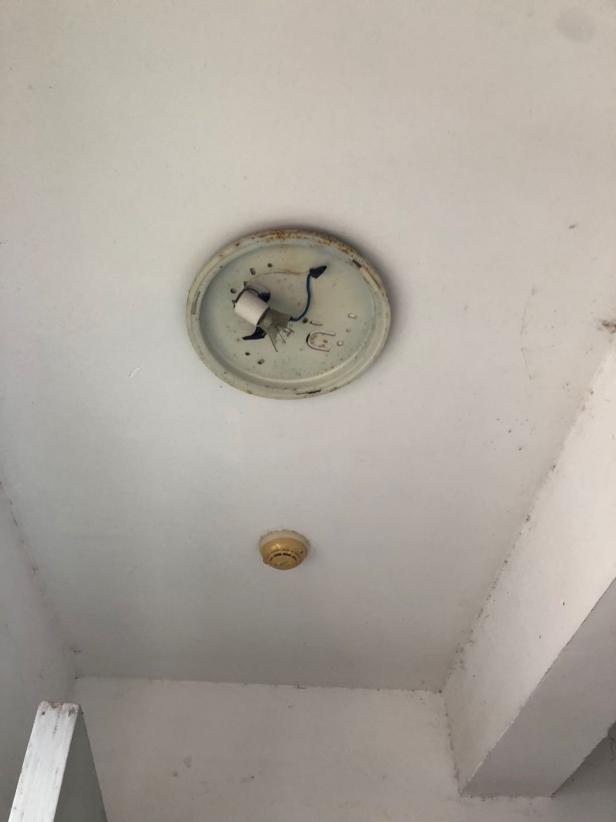 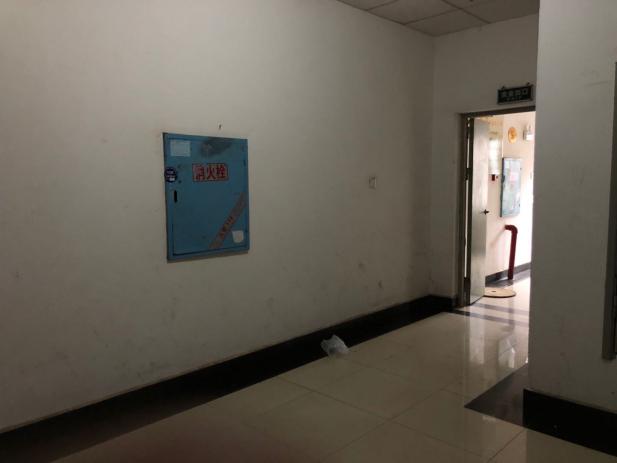 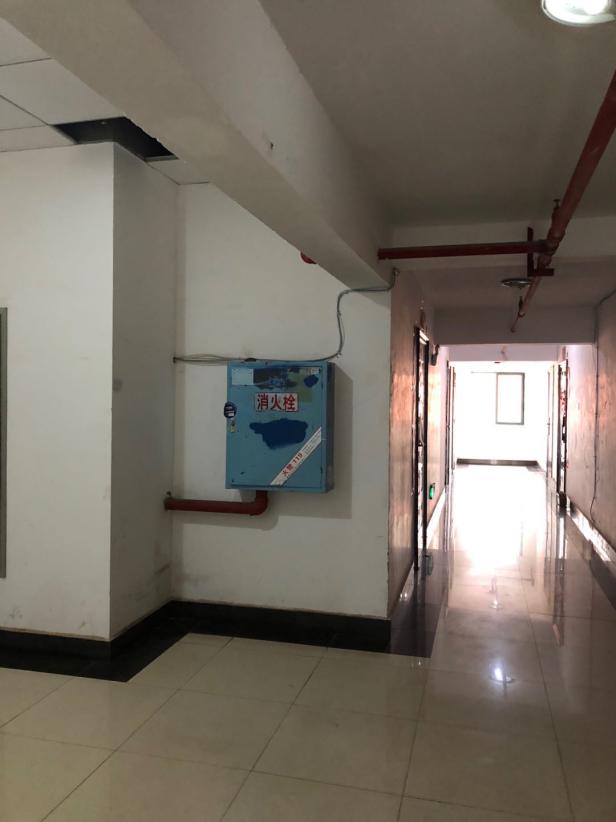 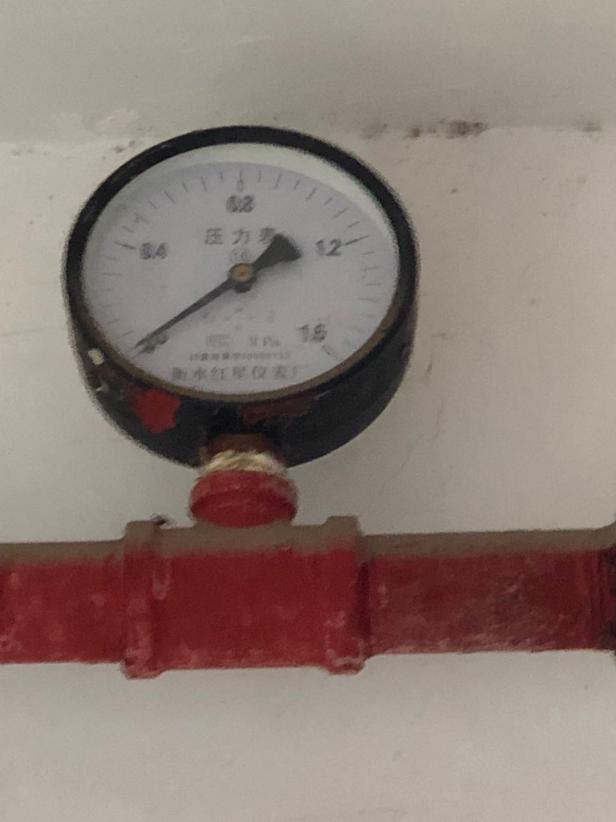 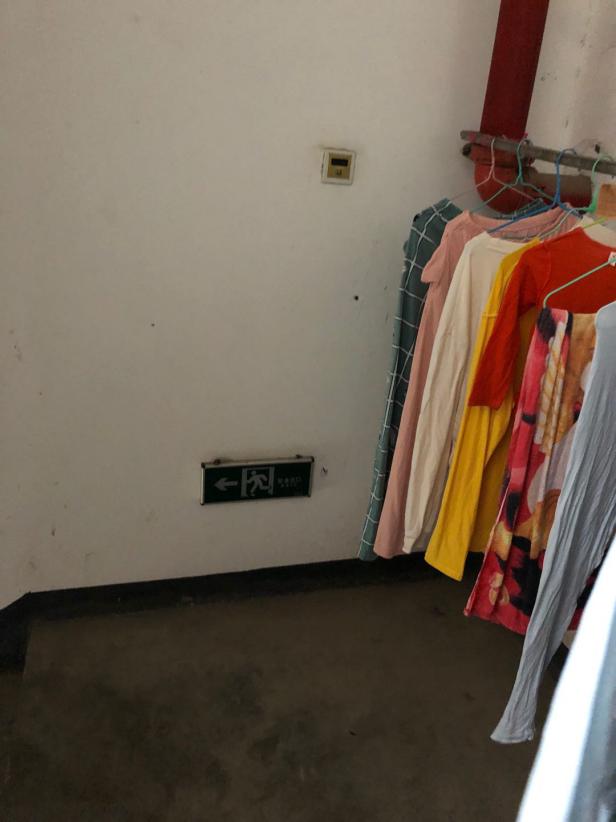 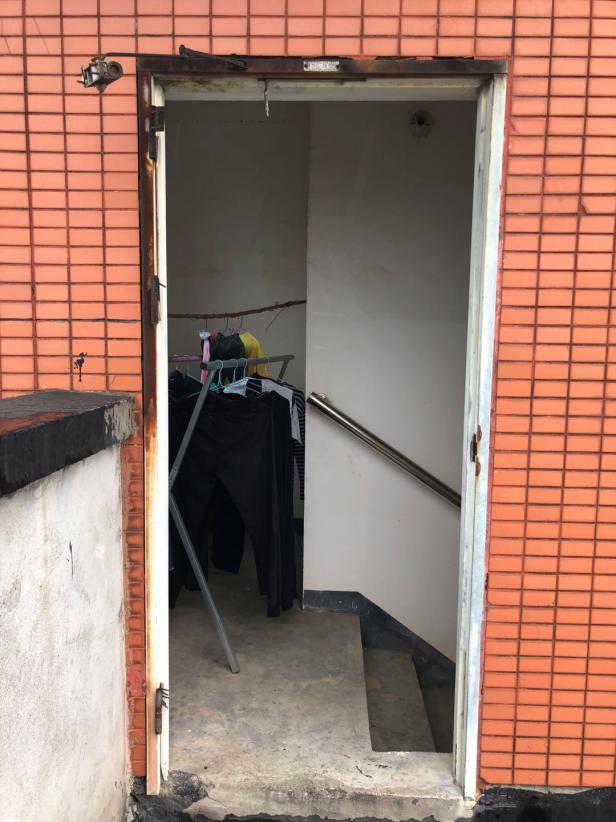 设备名称建筑原设计数量（个）现维修数量（个）现更换数量（个）备注烟感123914手报57615消防广播6079消火栓按钮57411火灾显示盘33/应急照明灯17493疏散指示灯6084安全出口灯11793室内消火栓箱576/屋顶楼梯间防火门3/3FM乙0921屋顶电梯机房防火门1/1FM甲0921-1F楼梯间防火门3/1FM乙1521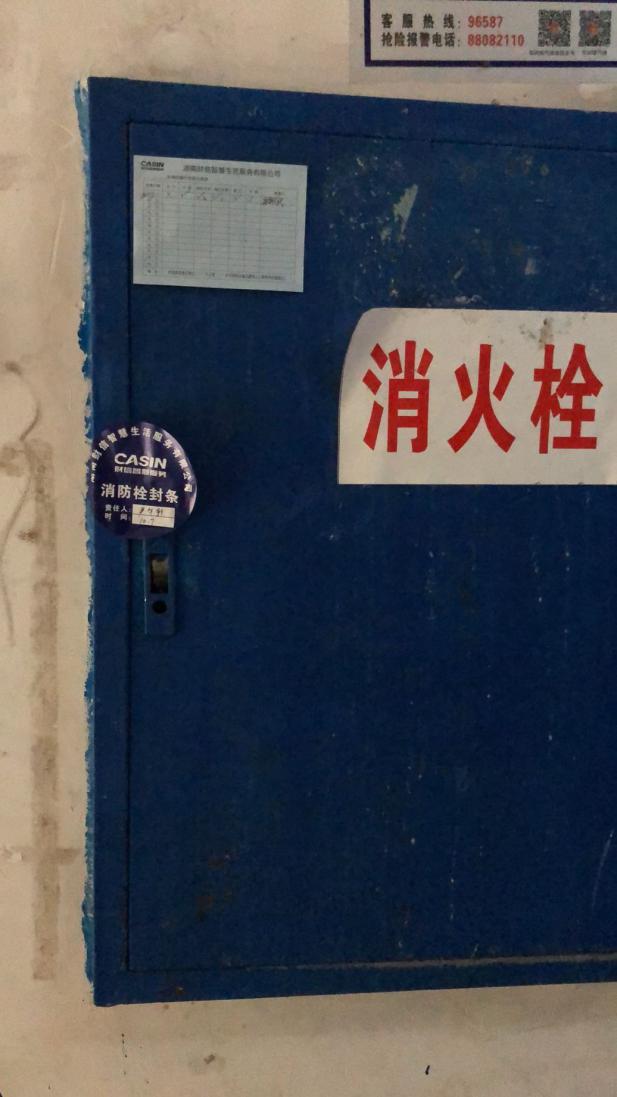 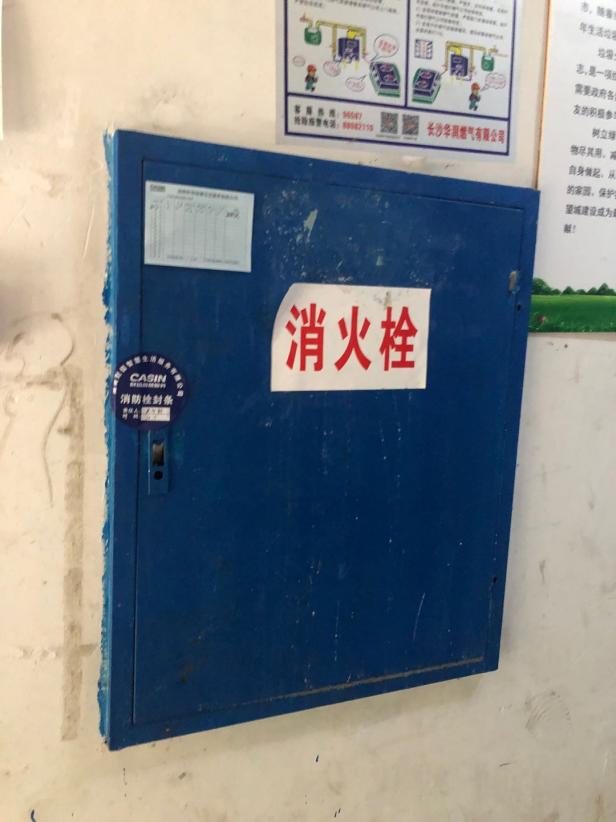 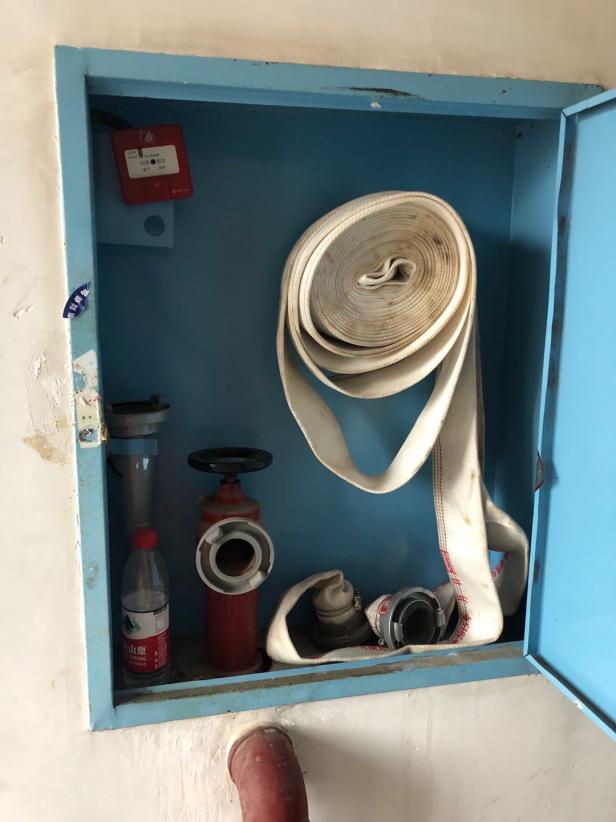 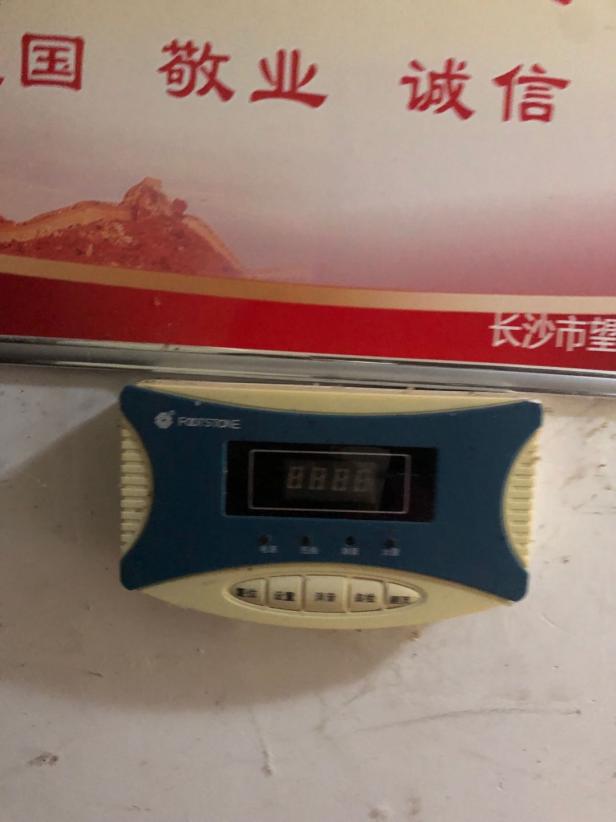 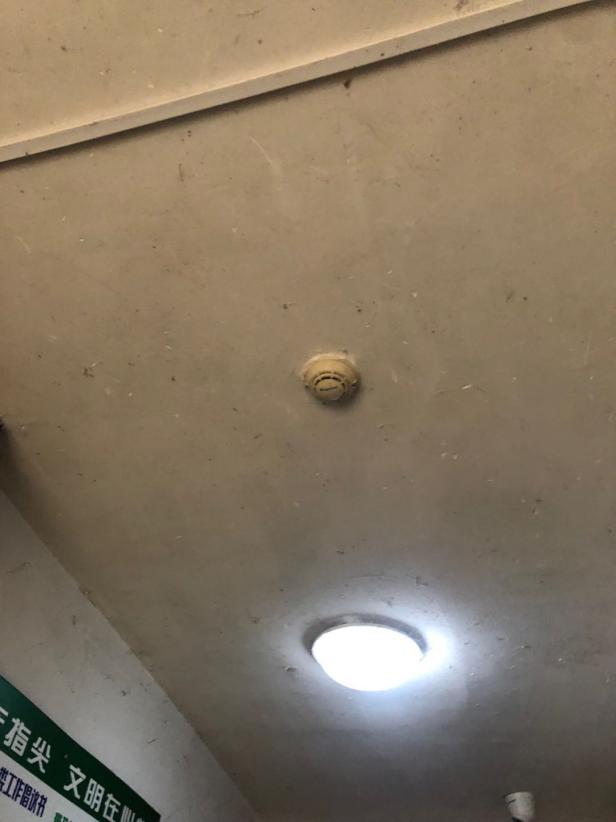 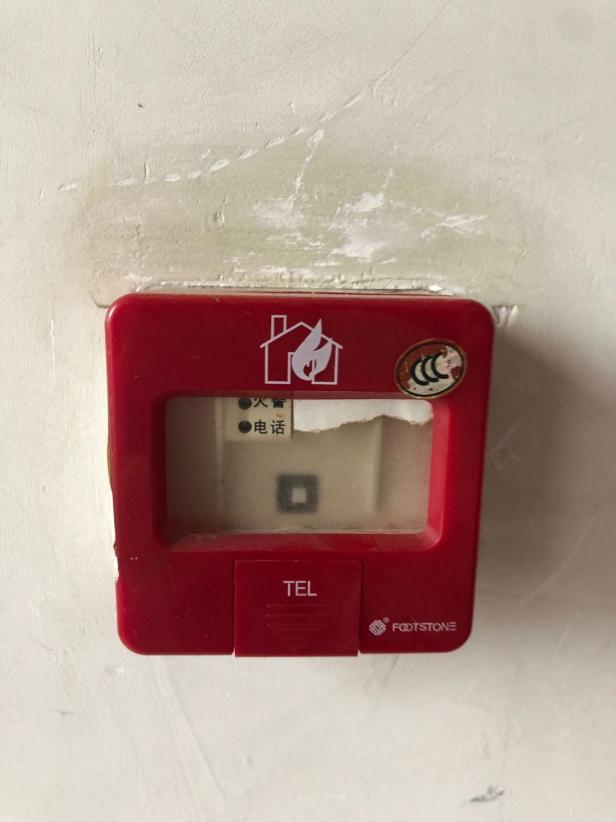 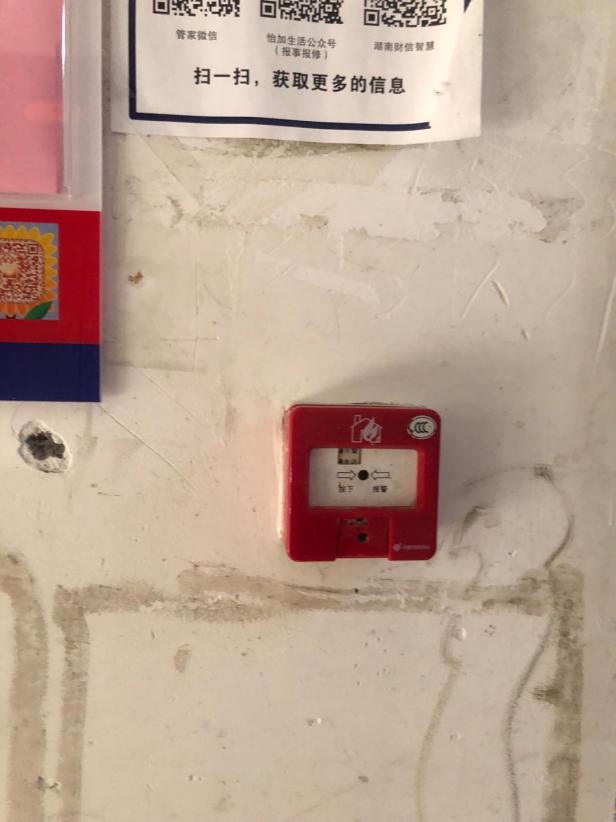 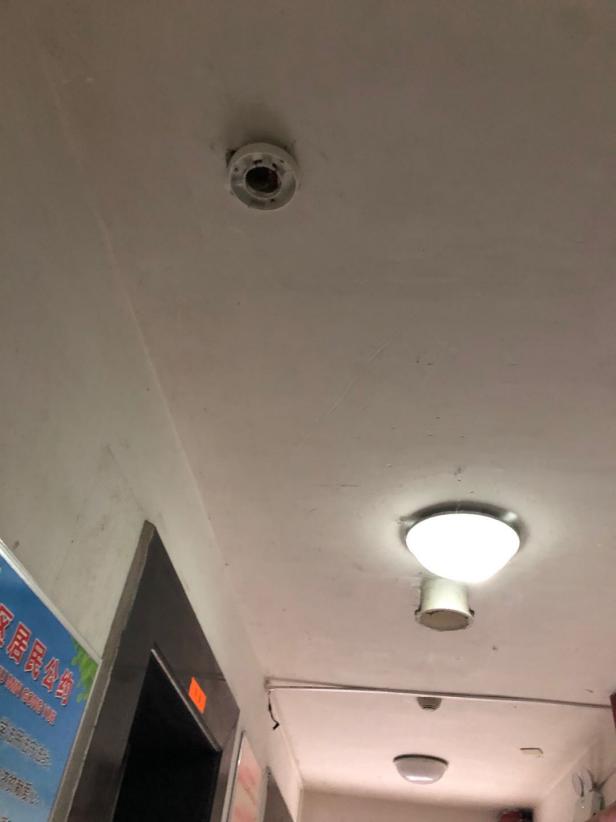 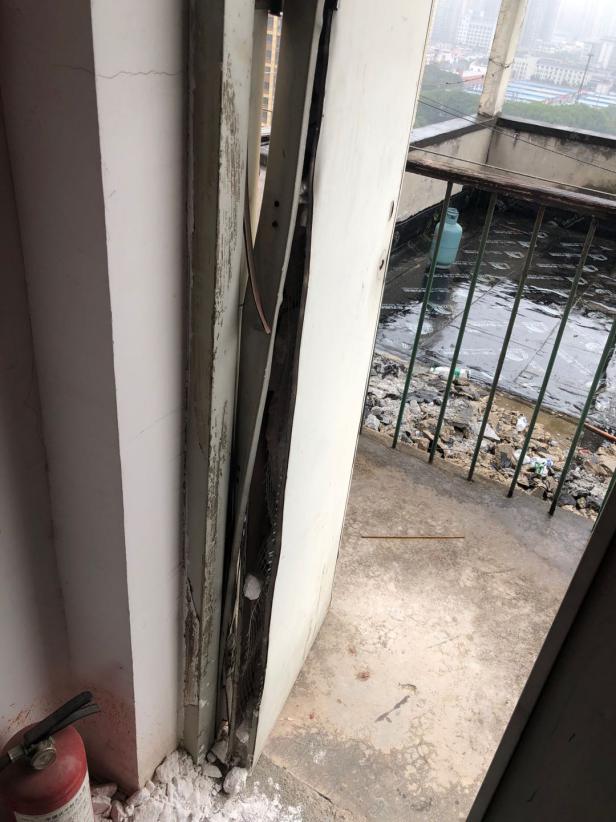 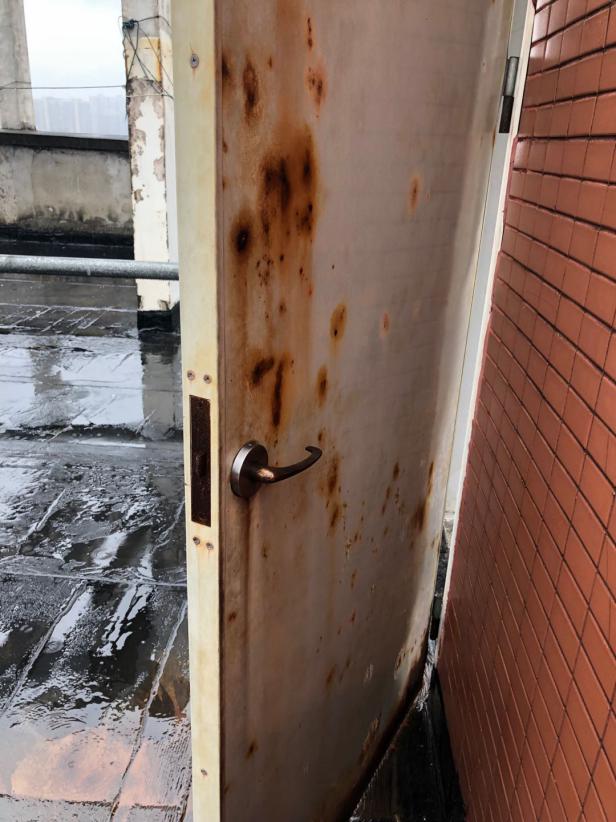 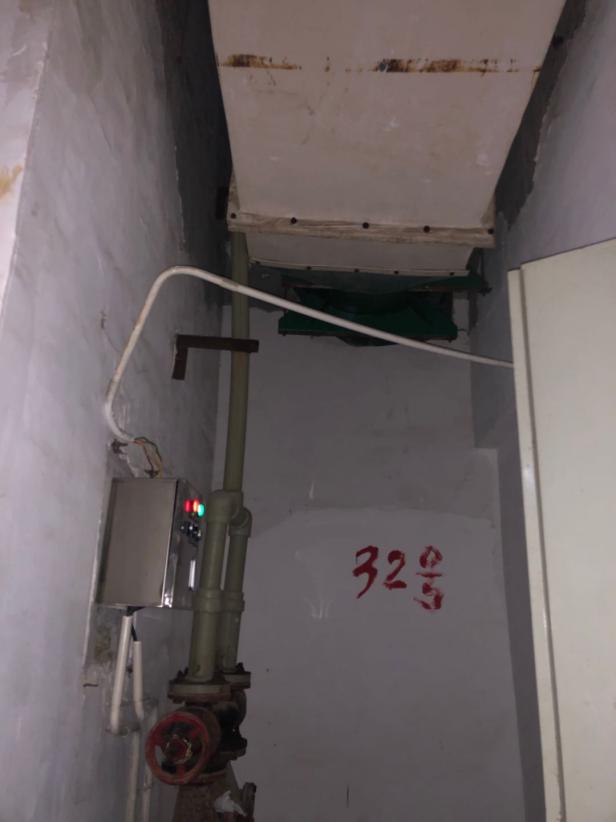 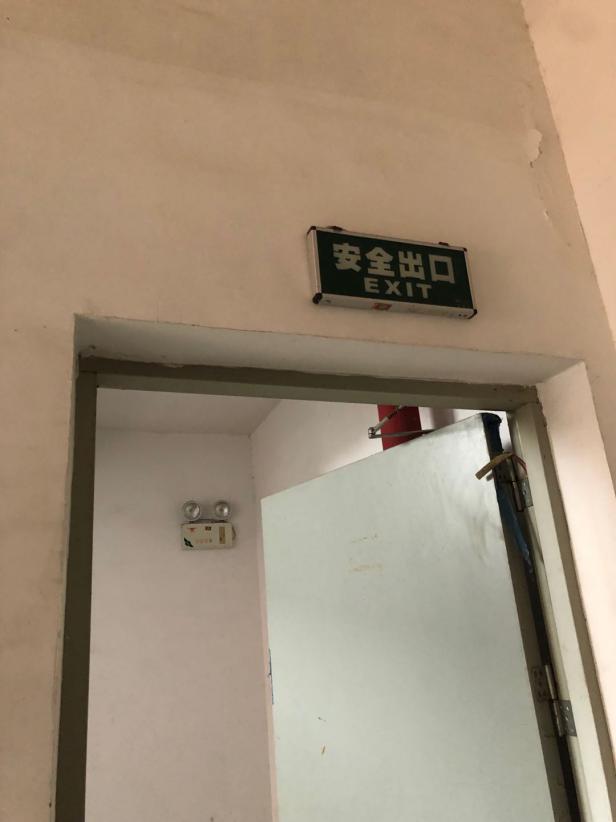 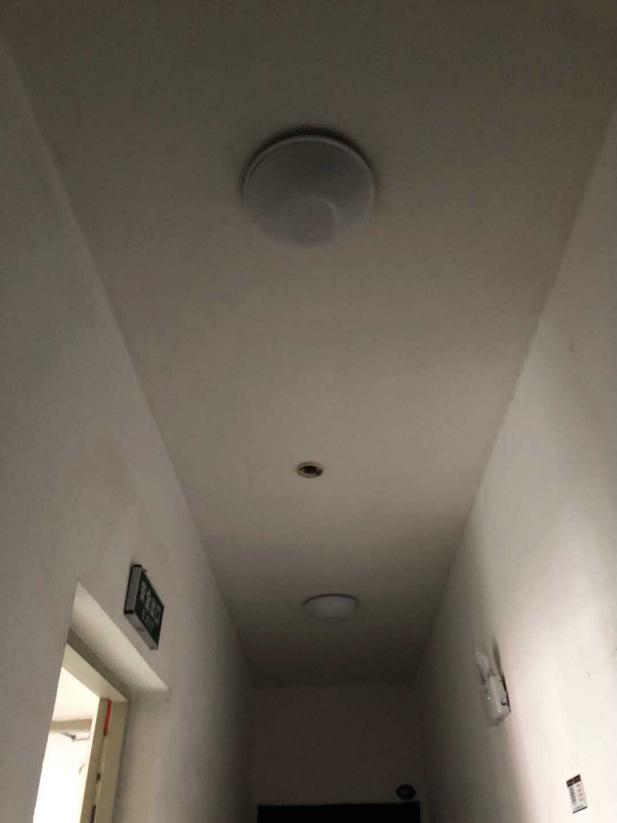 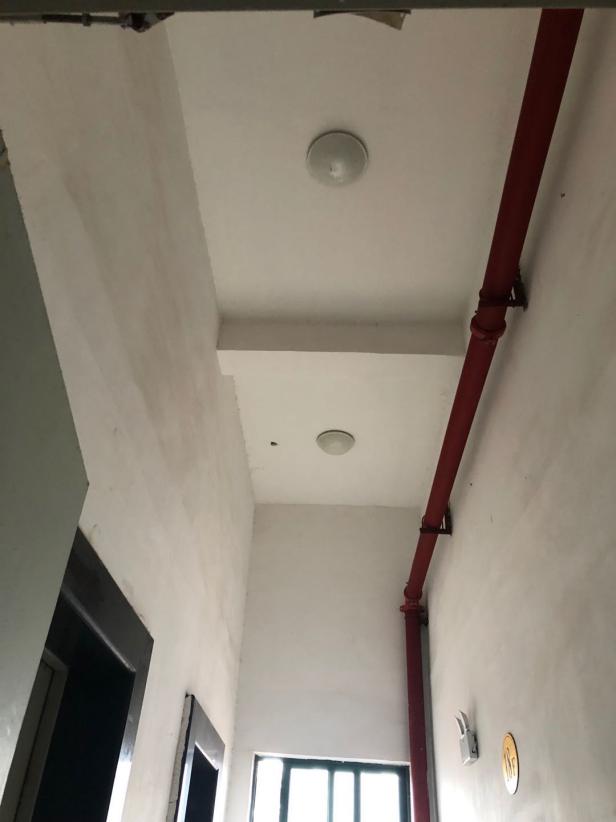 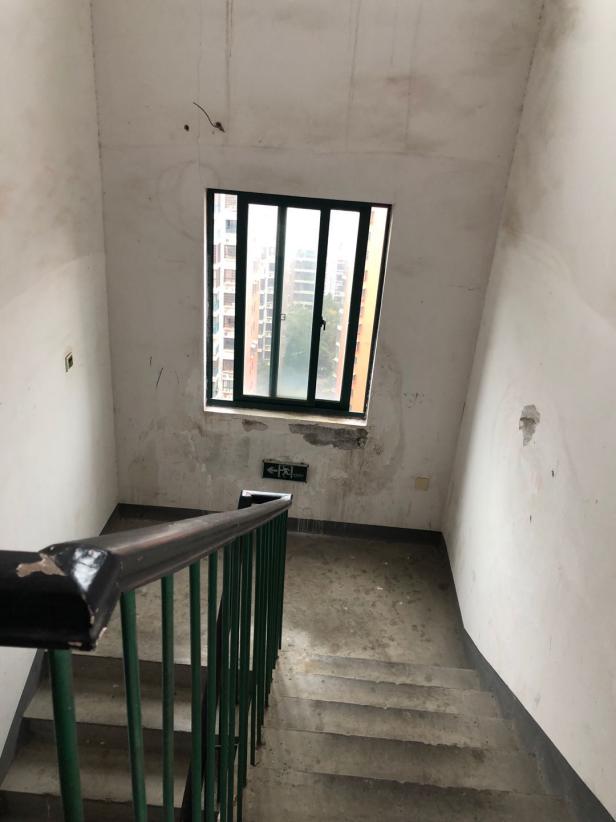 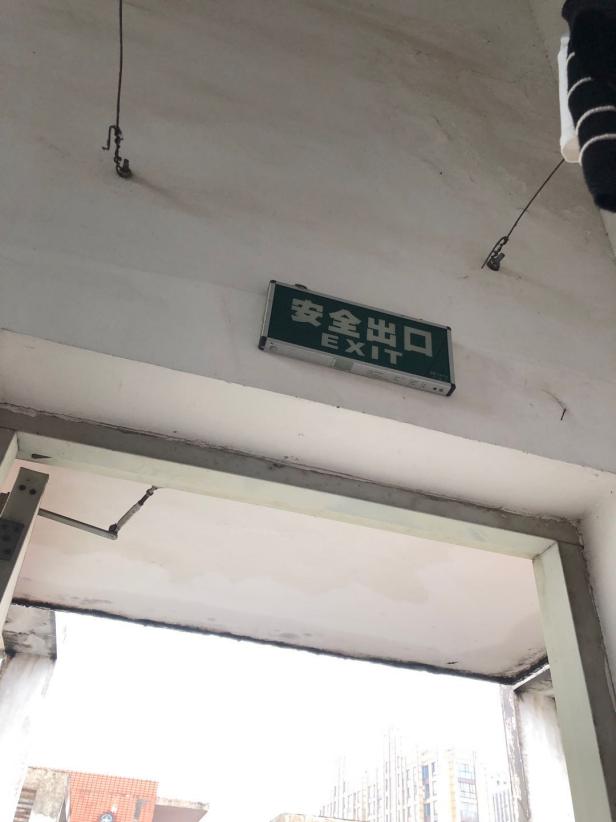 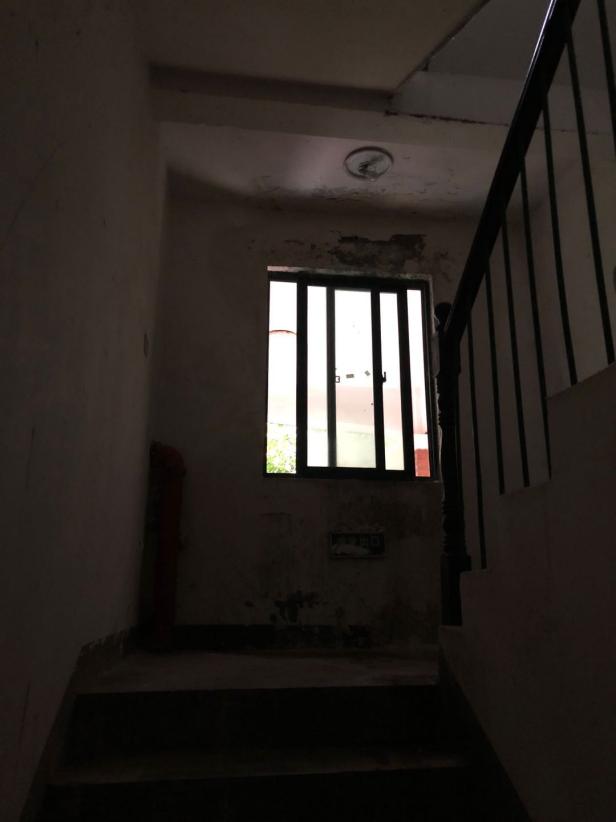 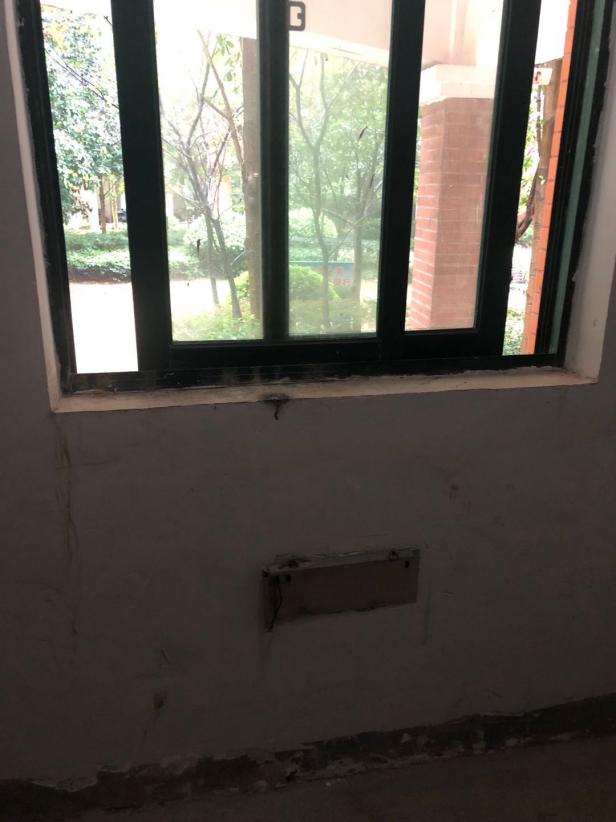 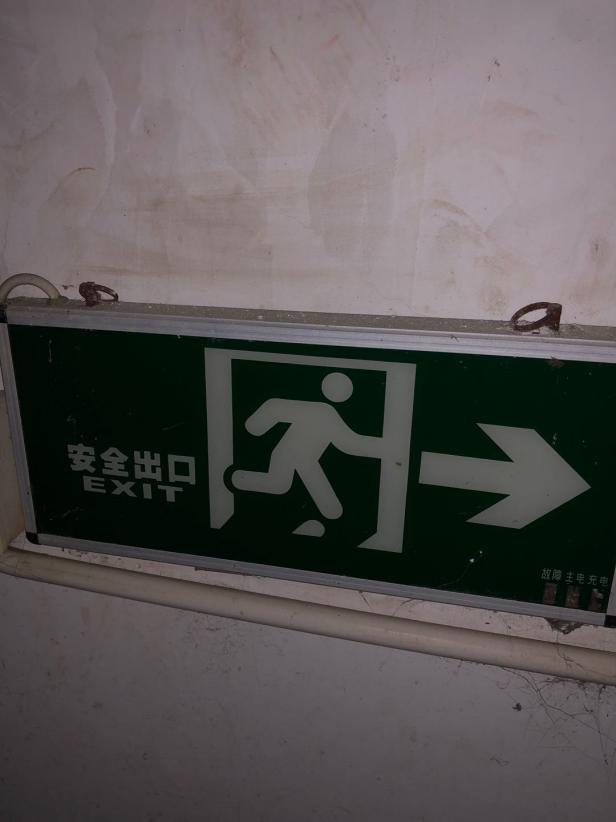 设备名称建筑原设计数量（个）现维修数量（个）现更换数量（个）备注烟感123413手报57510消防广播6077消火栓按钮5785火灾显示盘321应急照明灯17444疏散指示灯6037安全出口灯11751防火门3/3FM乙09211单元1单元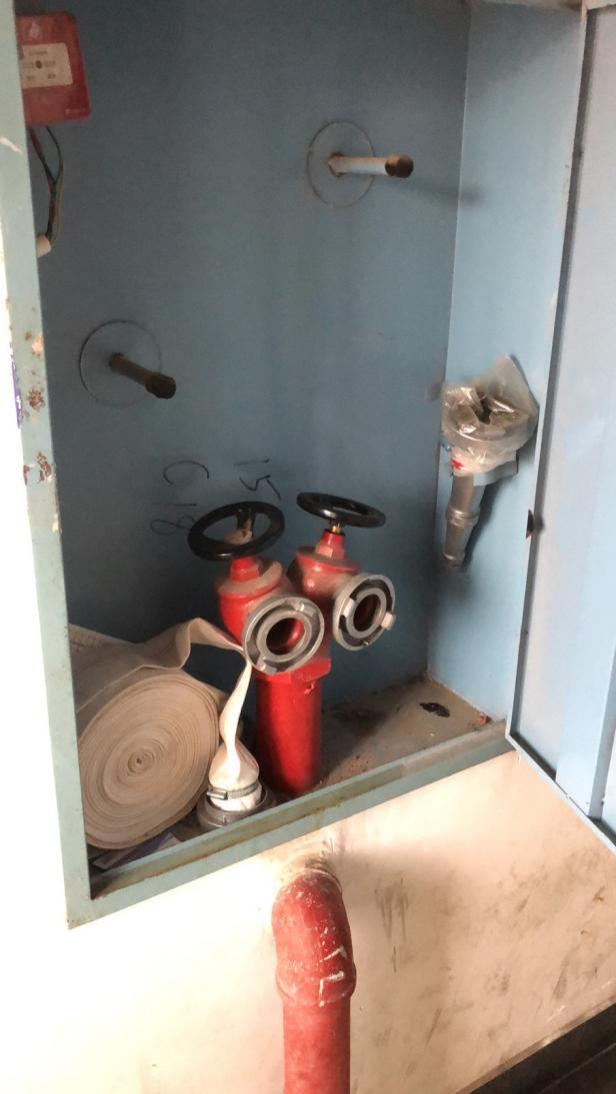 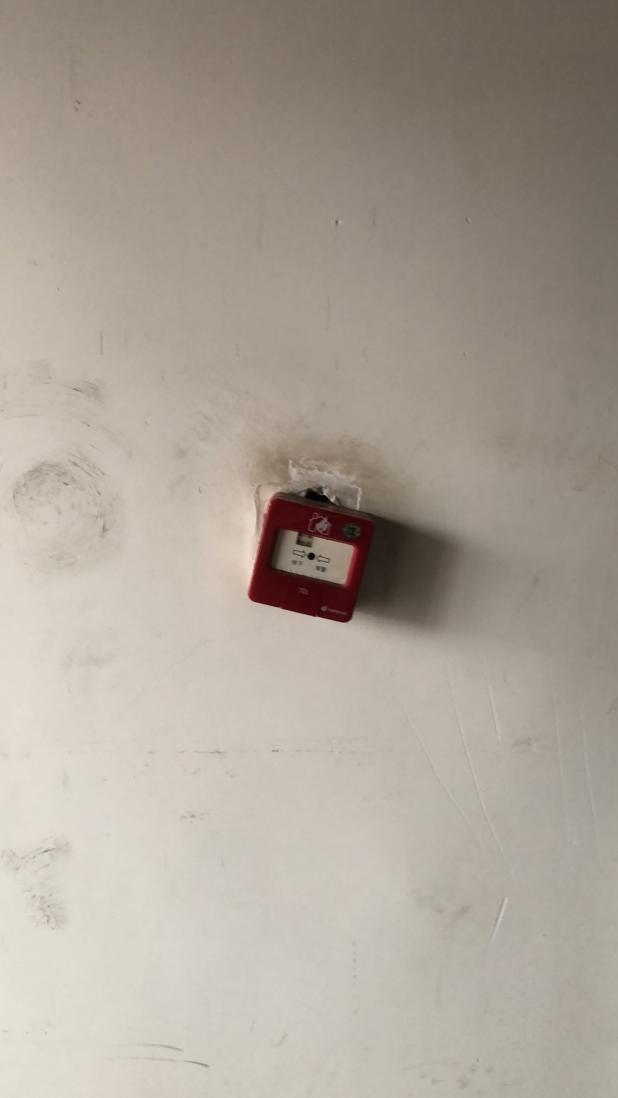 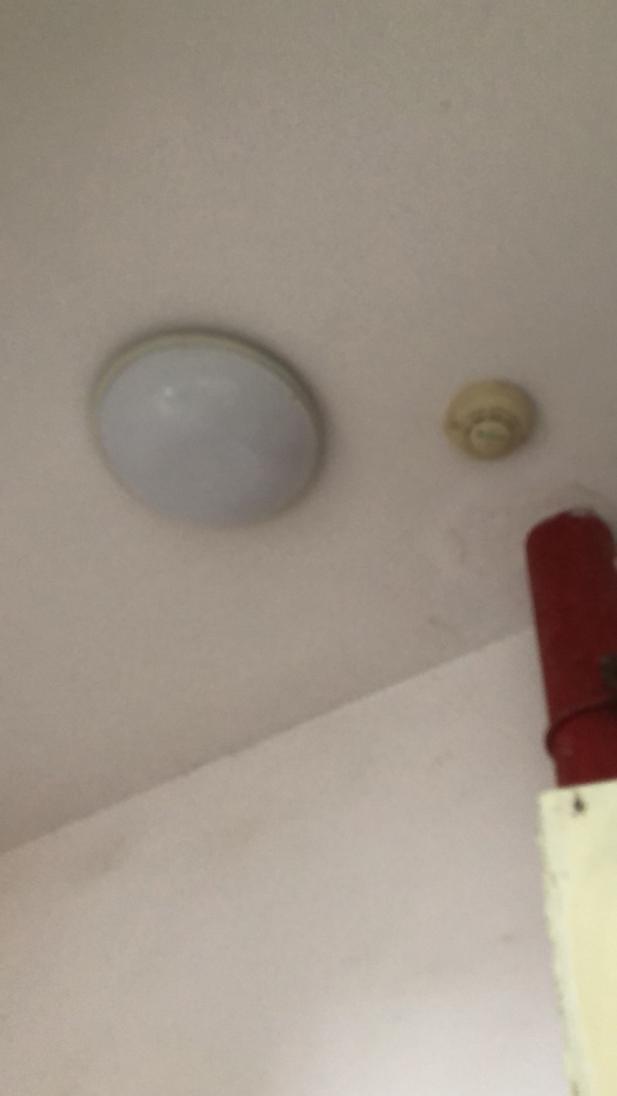 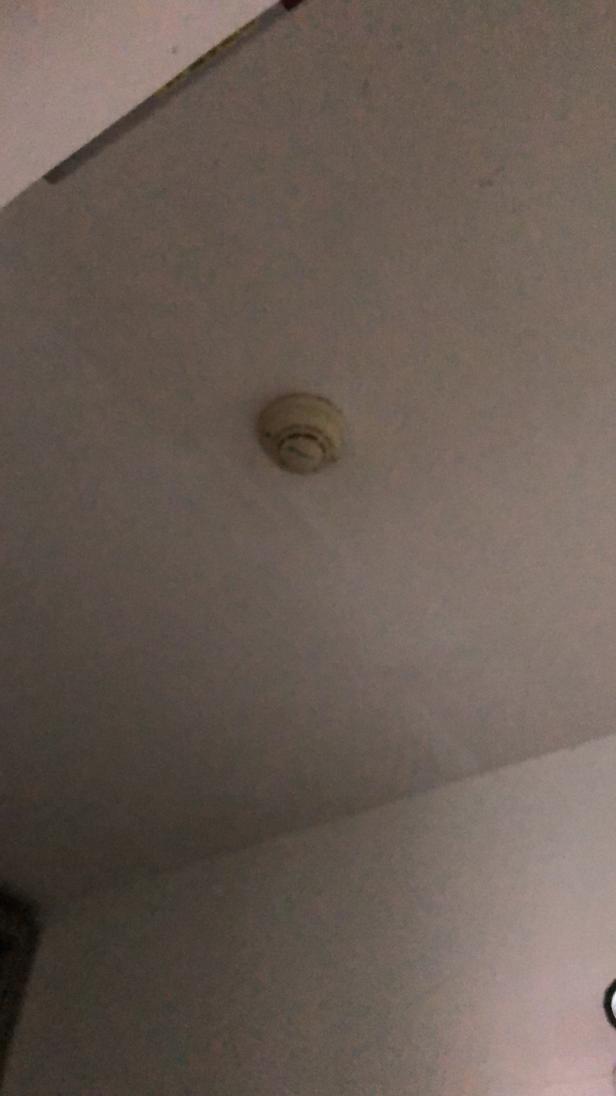 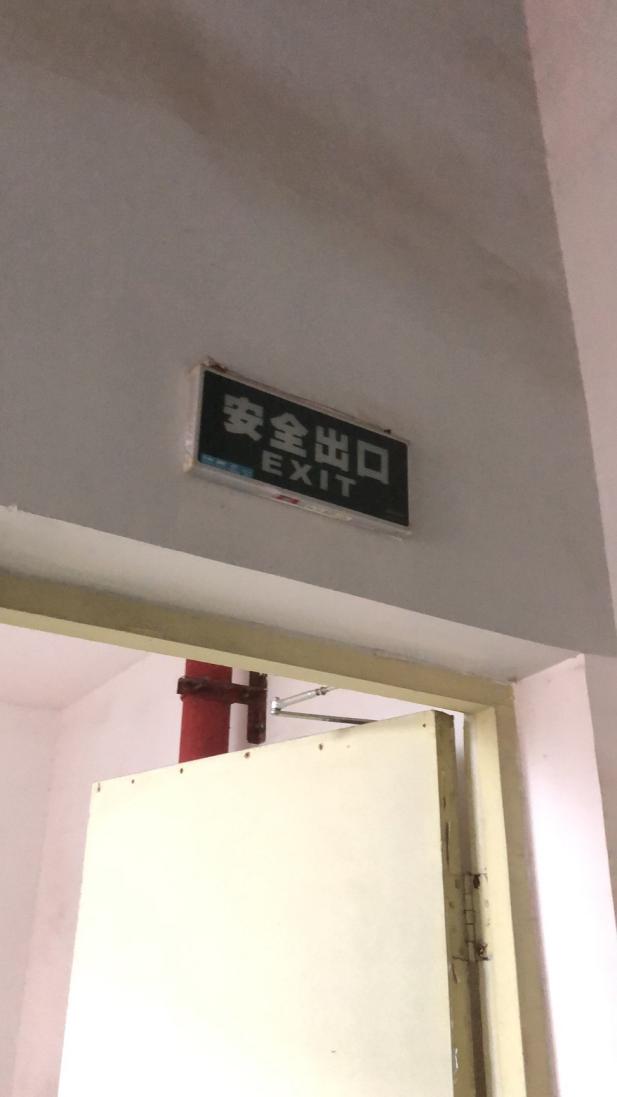 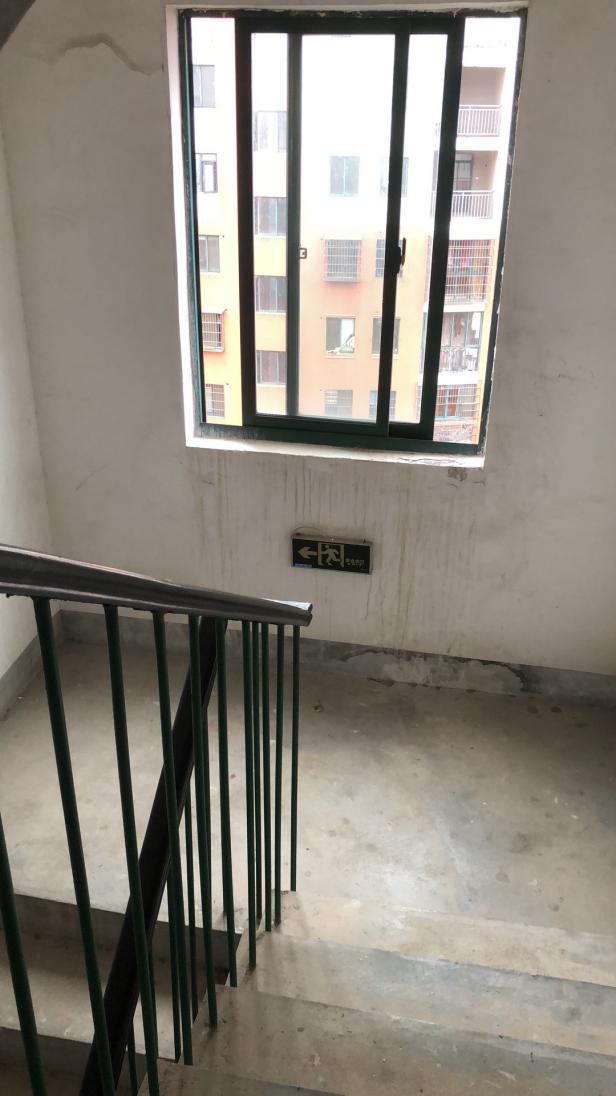 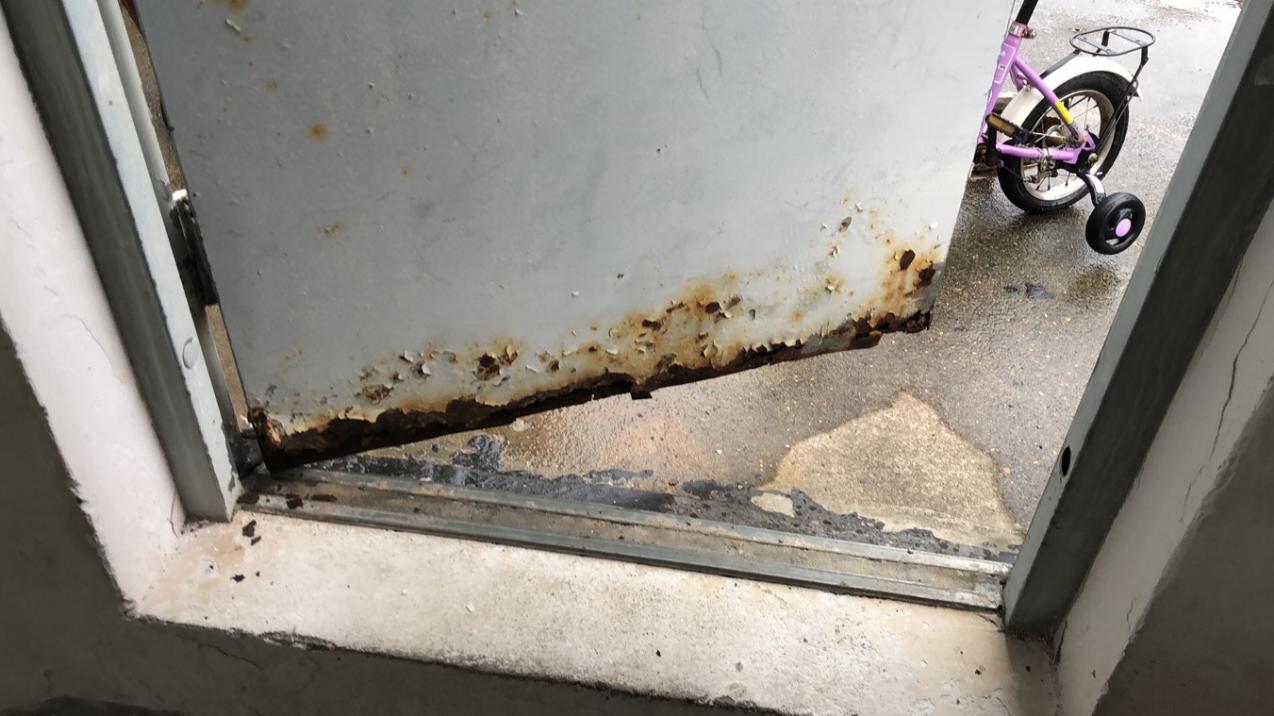 2单元2单元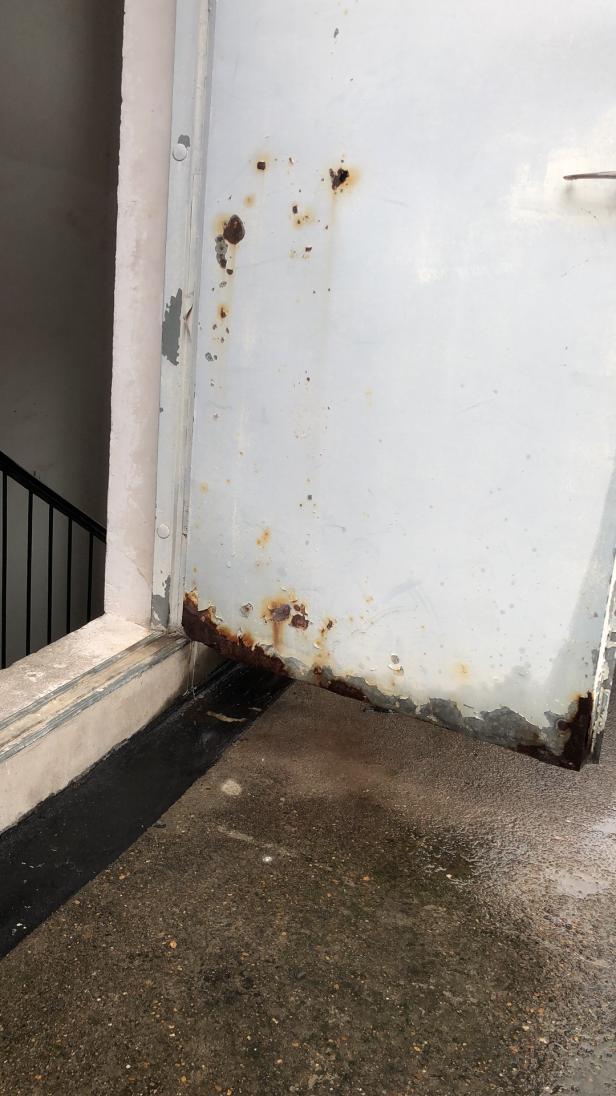 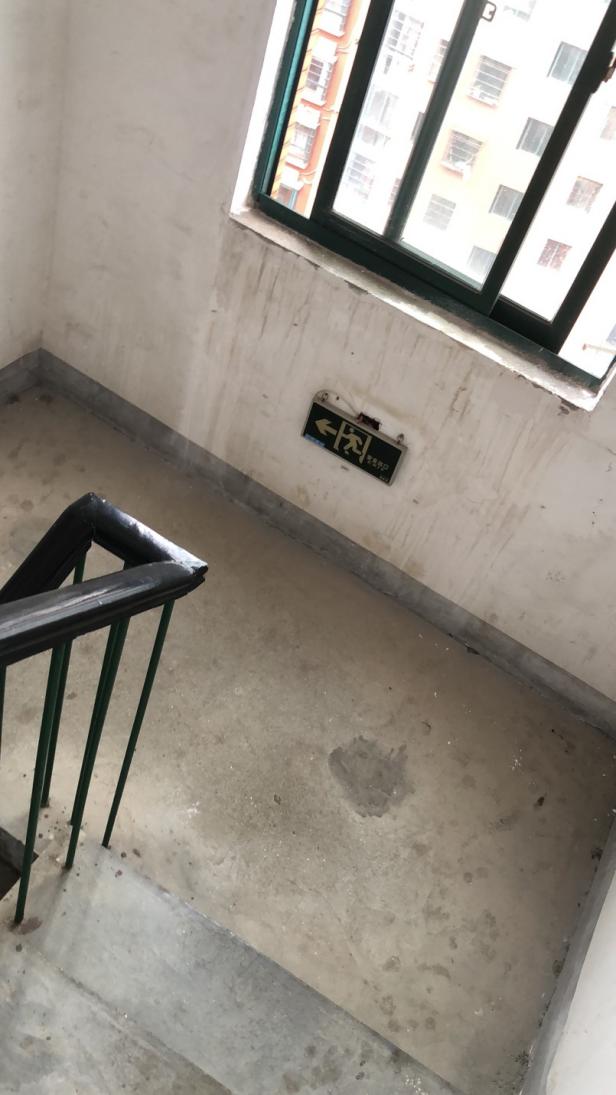 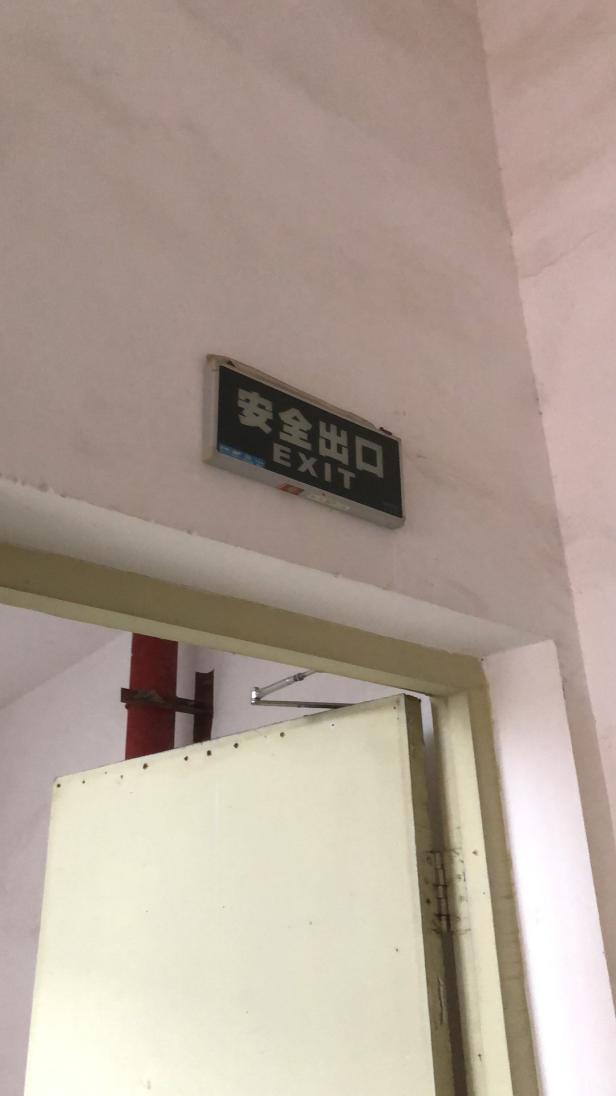 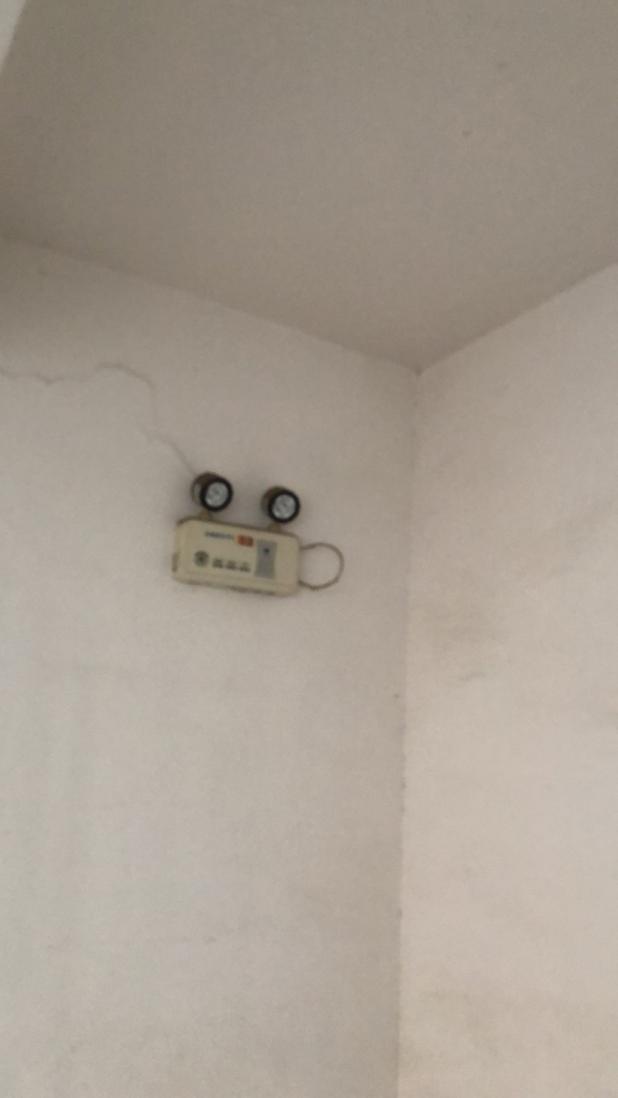 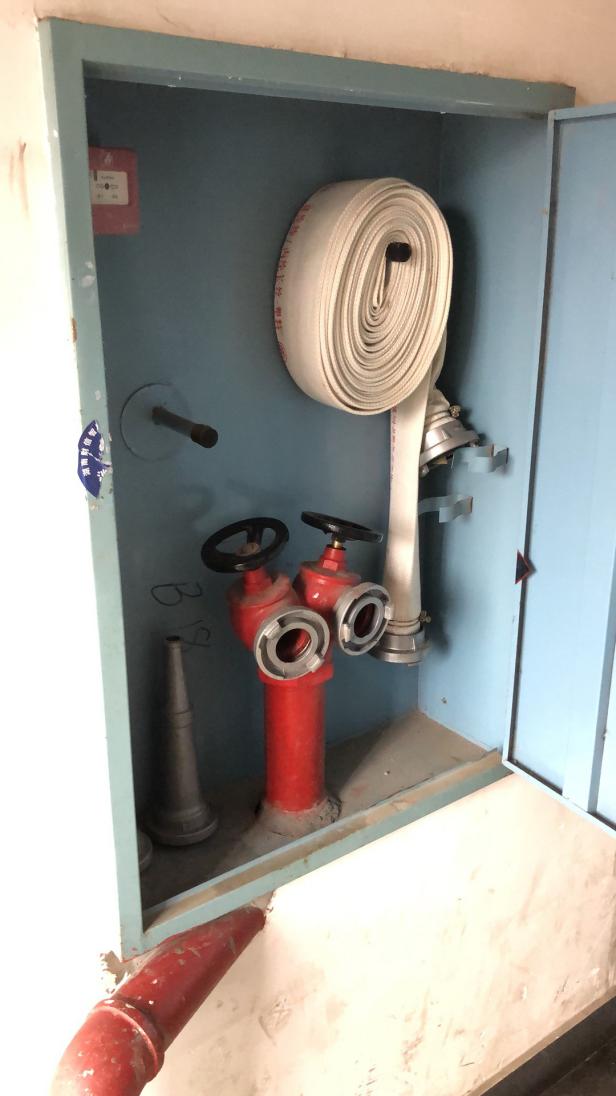 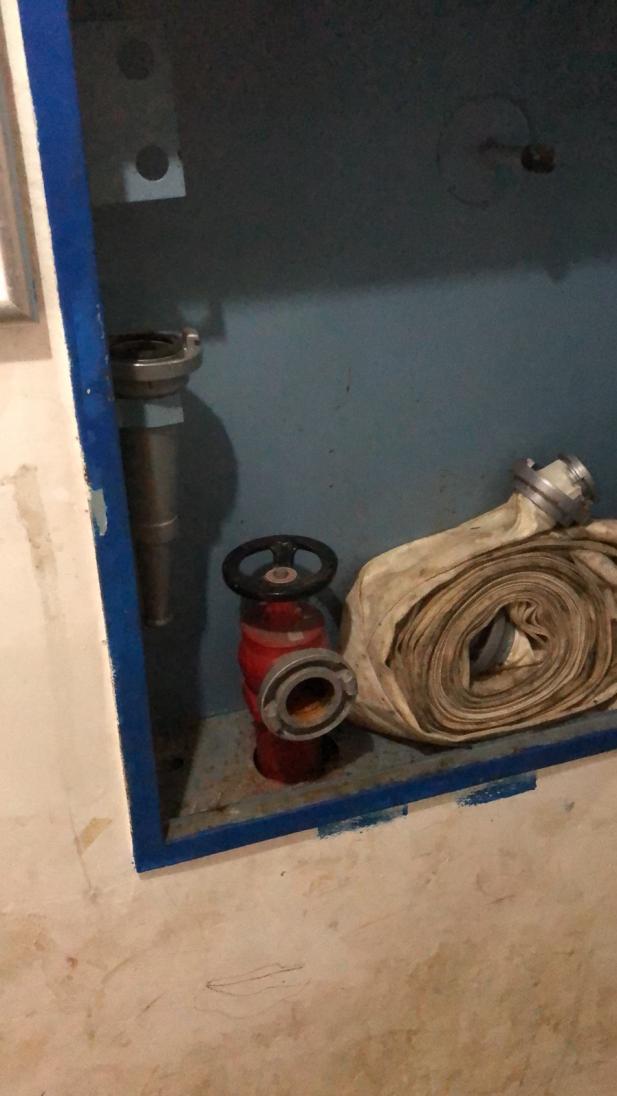 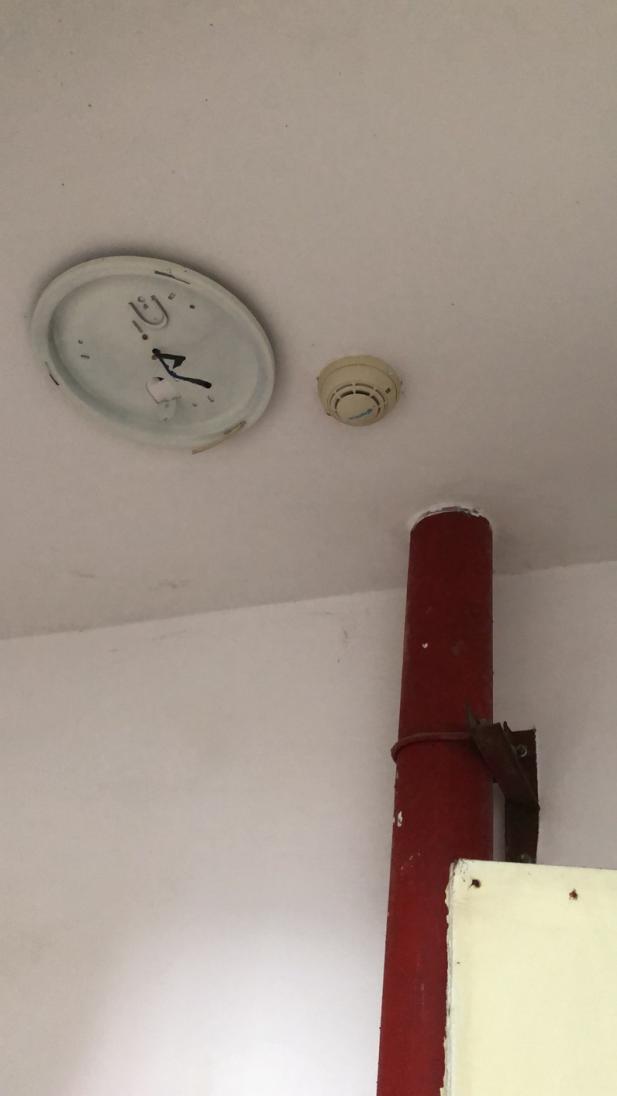 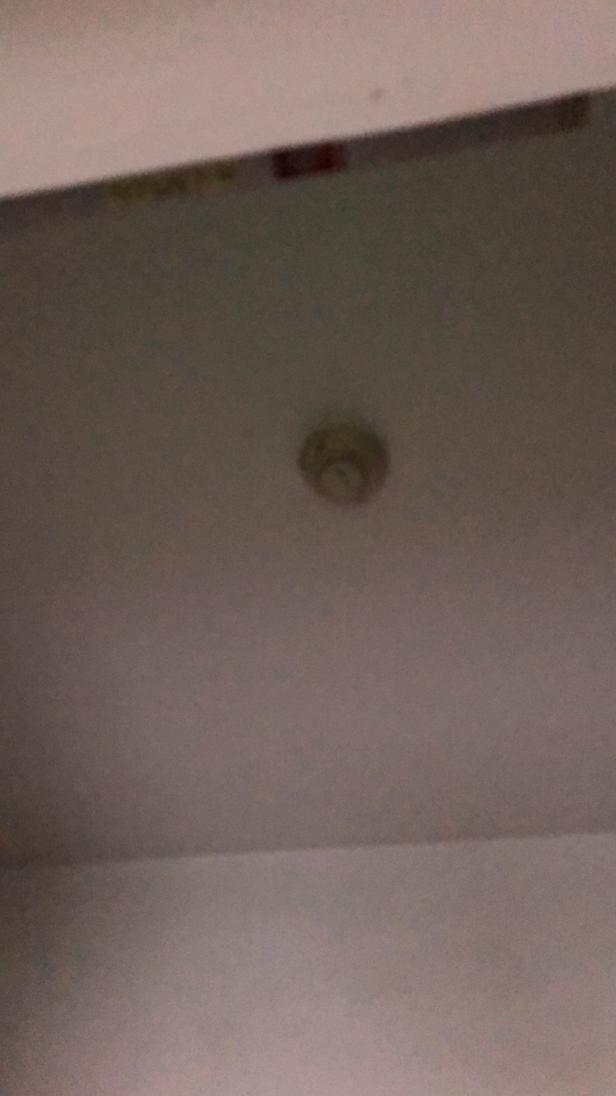 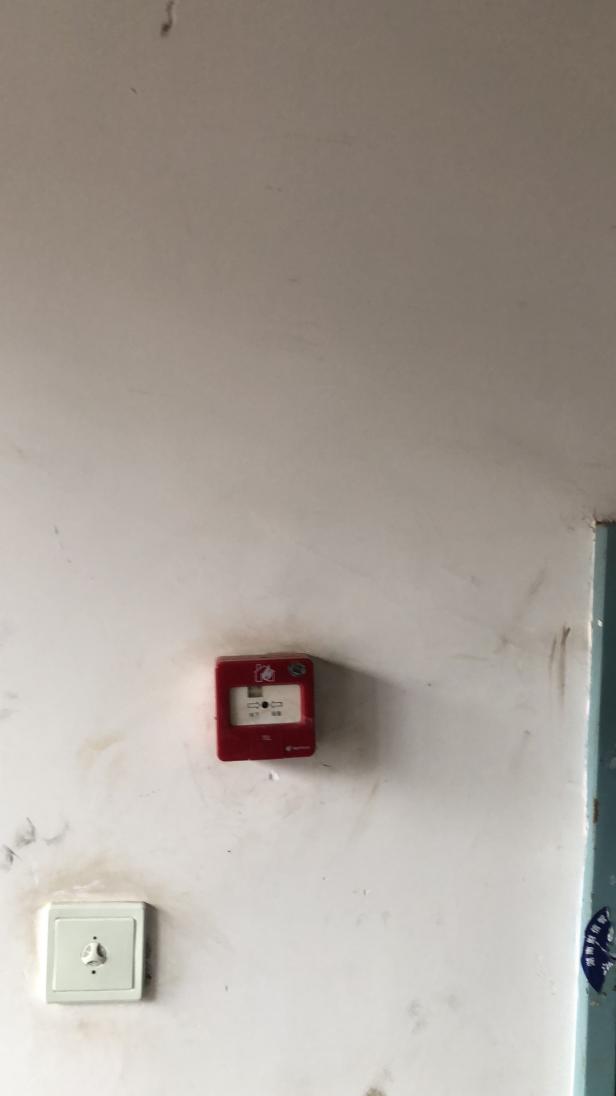 3单元3单元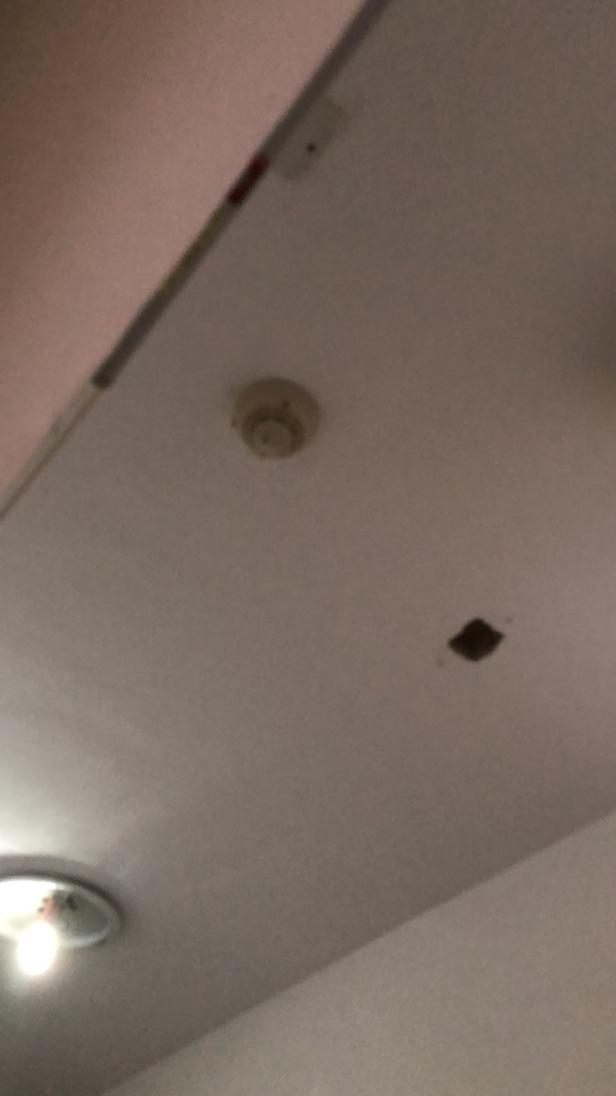 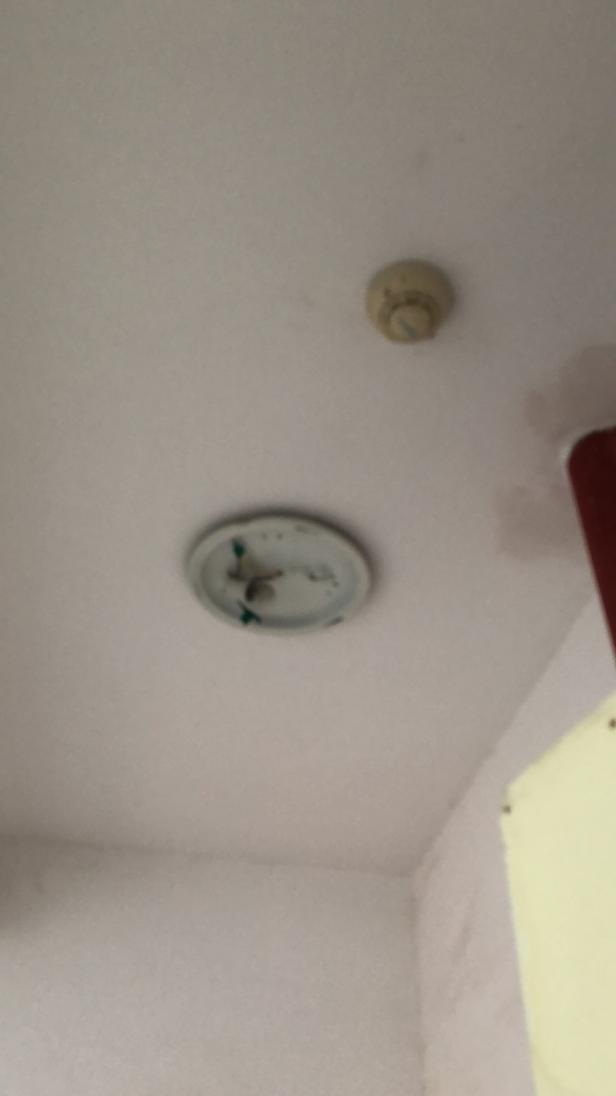 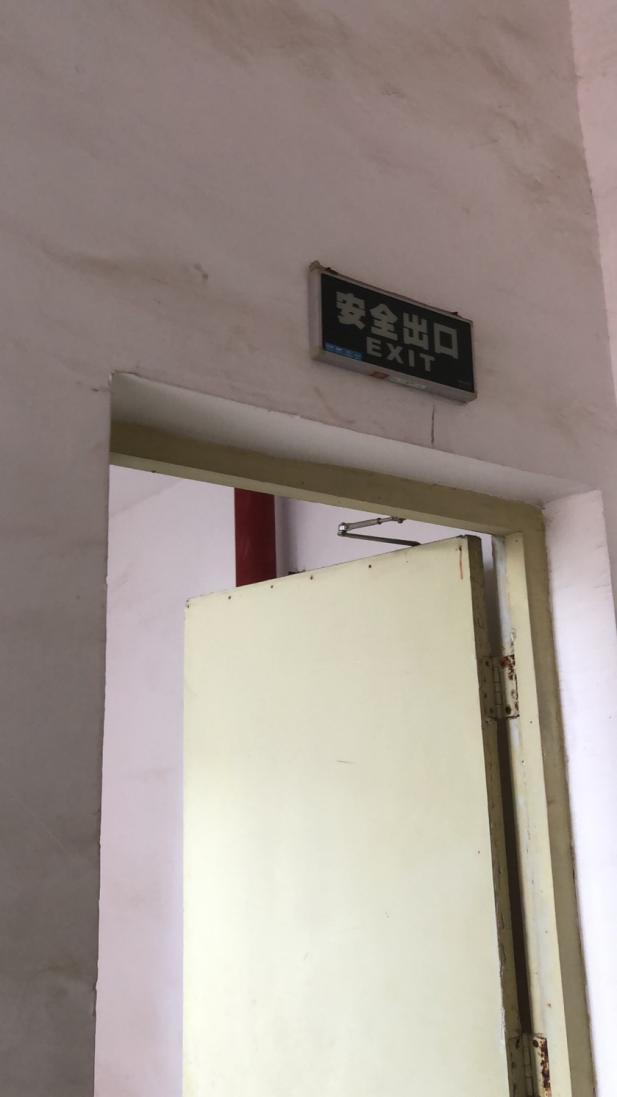 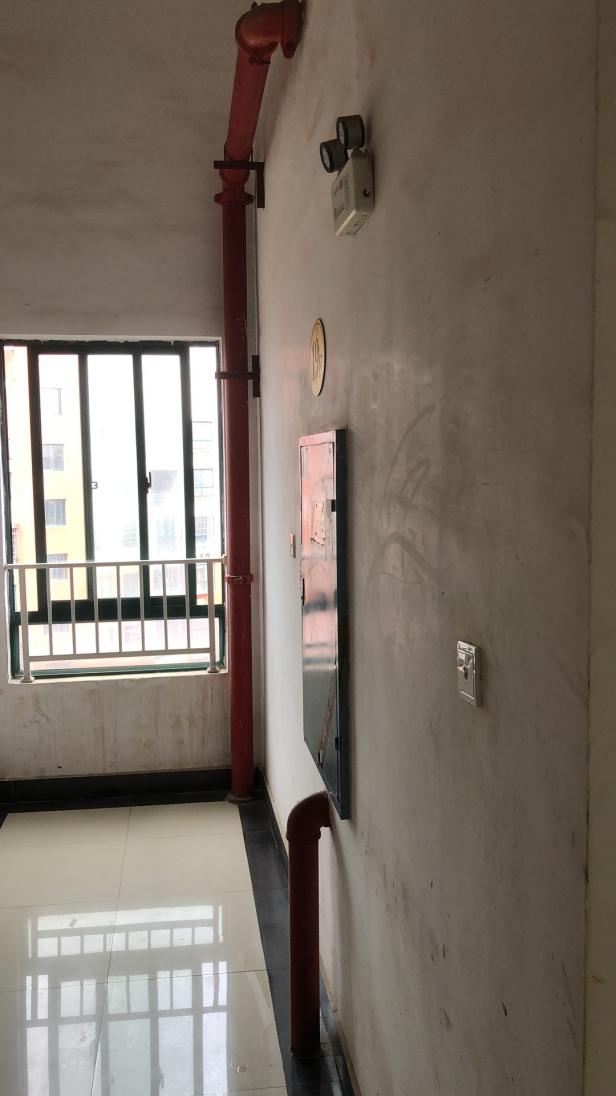 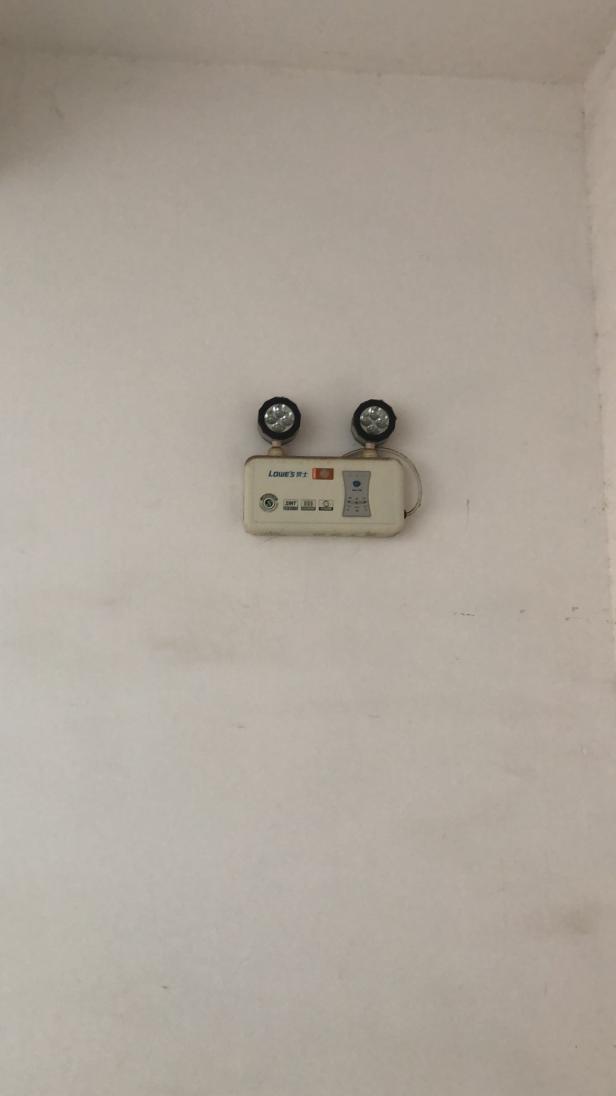 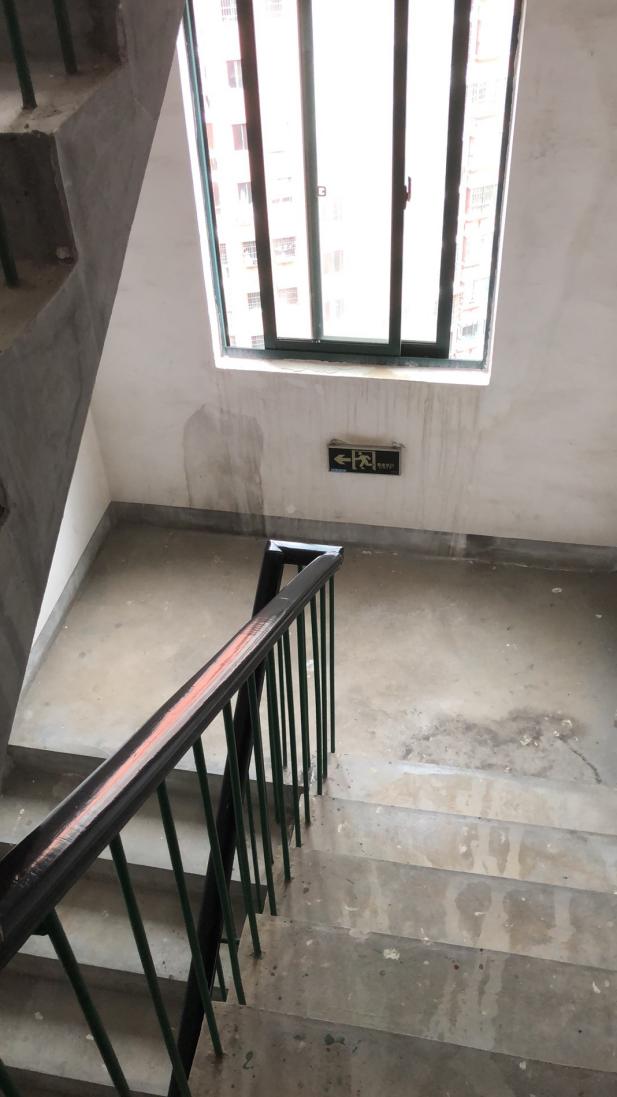 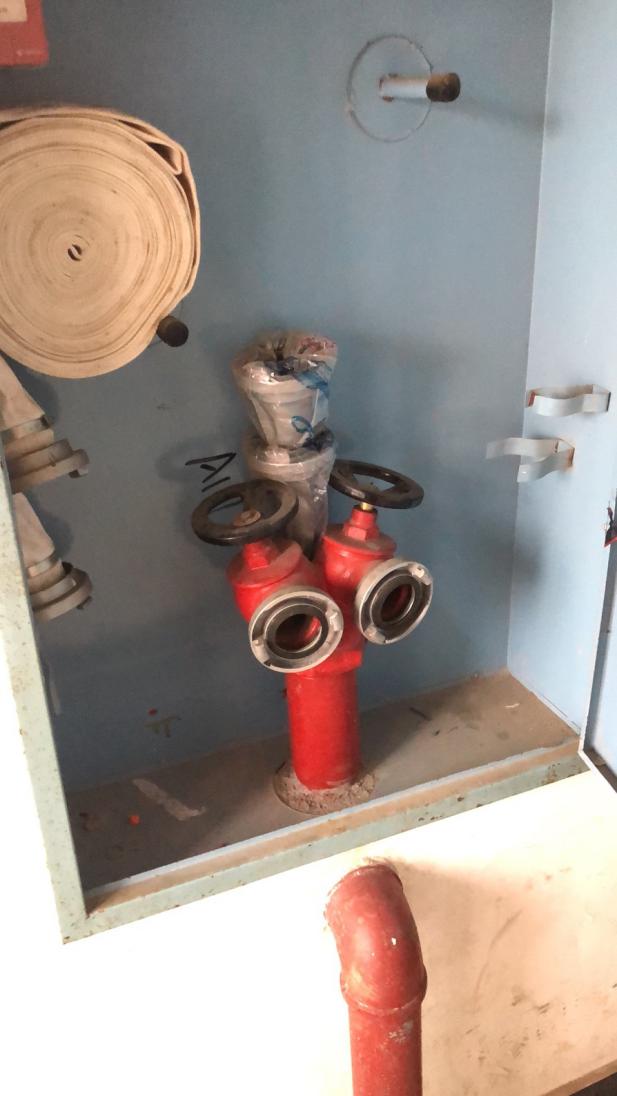 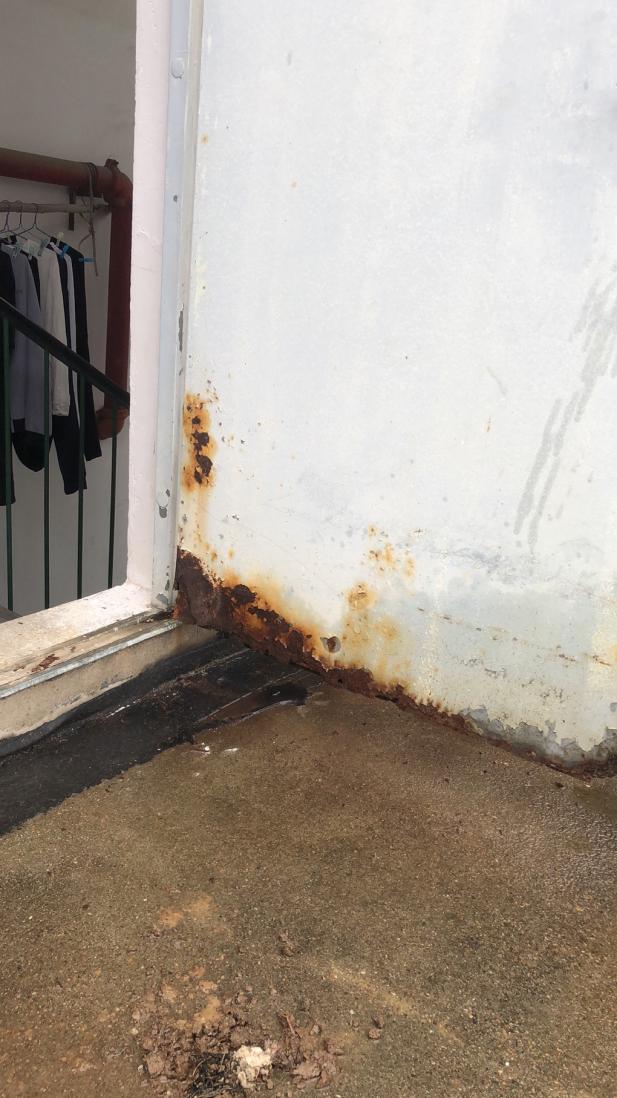 设备名称建筑原设计数量（个）现维修数量（个）现更换数量（个）备注烟感8476手报3869消防广播40711消火栓按钮3829火灾显示盘2/2应急照明灯8239疏散指示灯4078安全出口灯11657防火门2/2FM乙0921室内消火栓箱233/正压送风机21/1单元1单元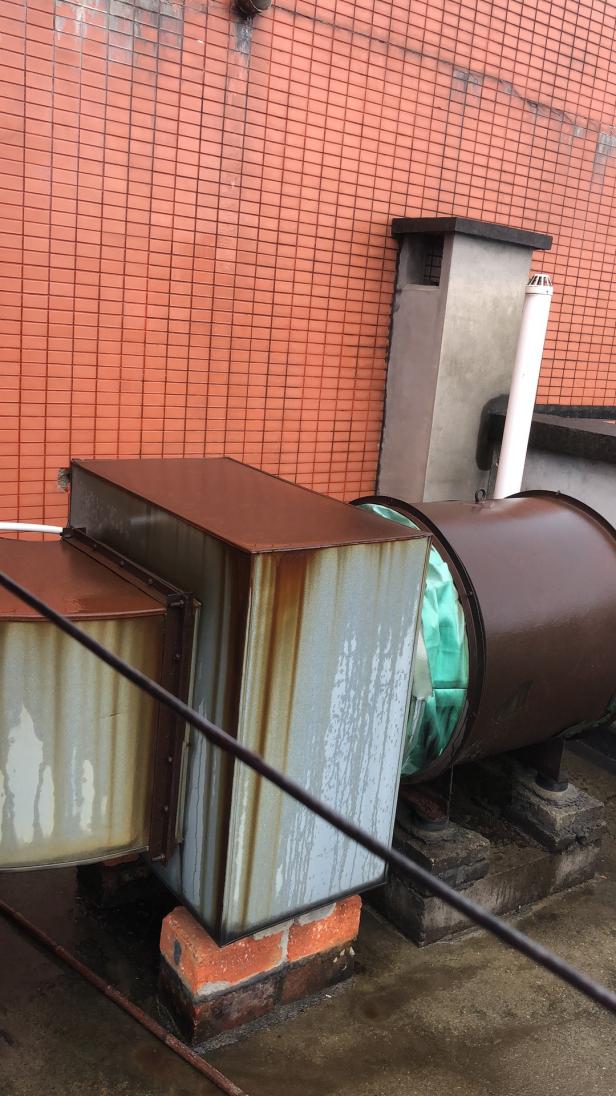 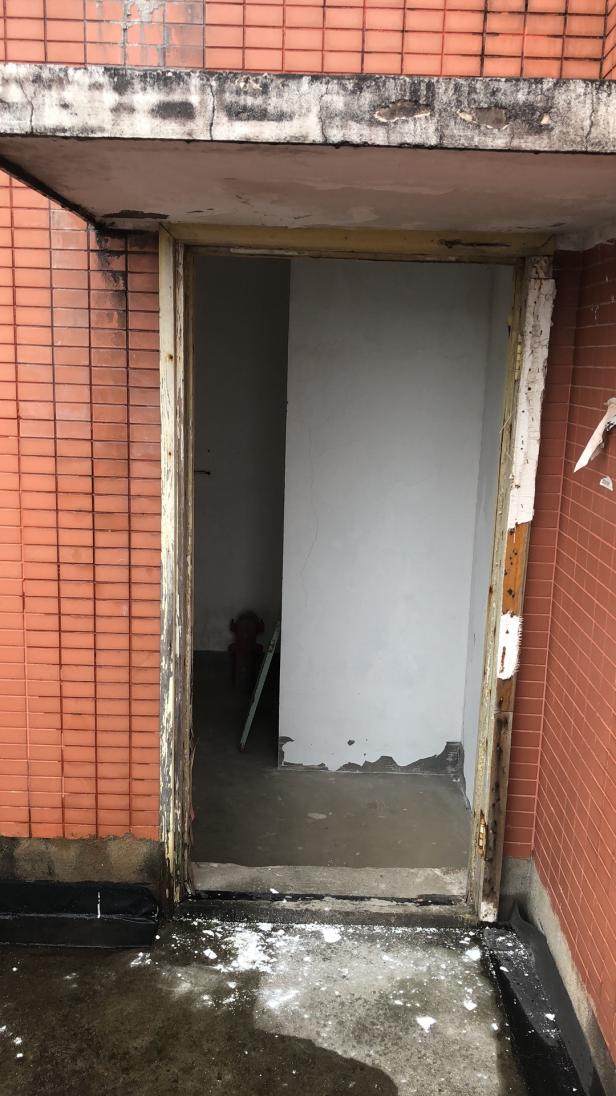 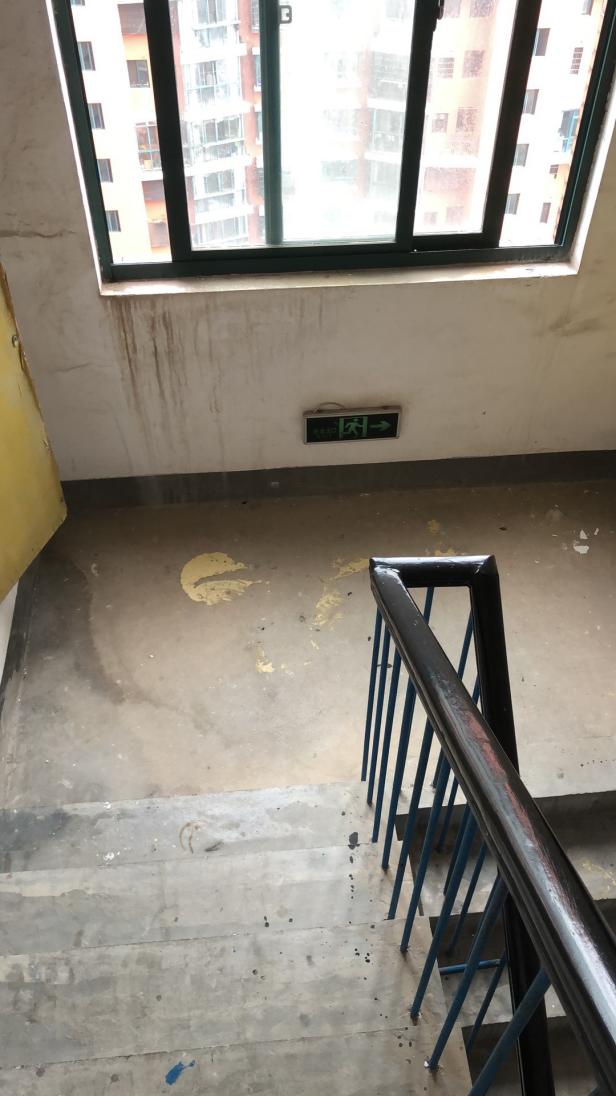 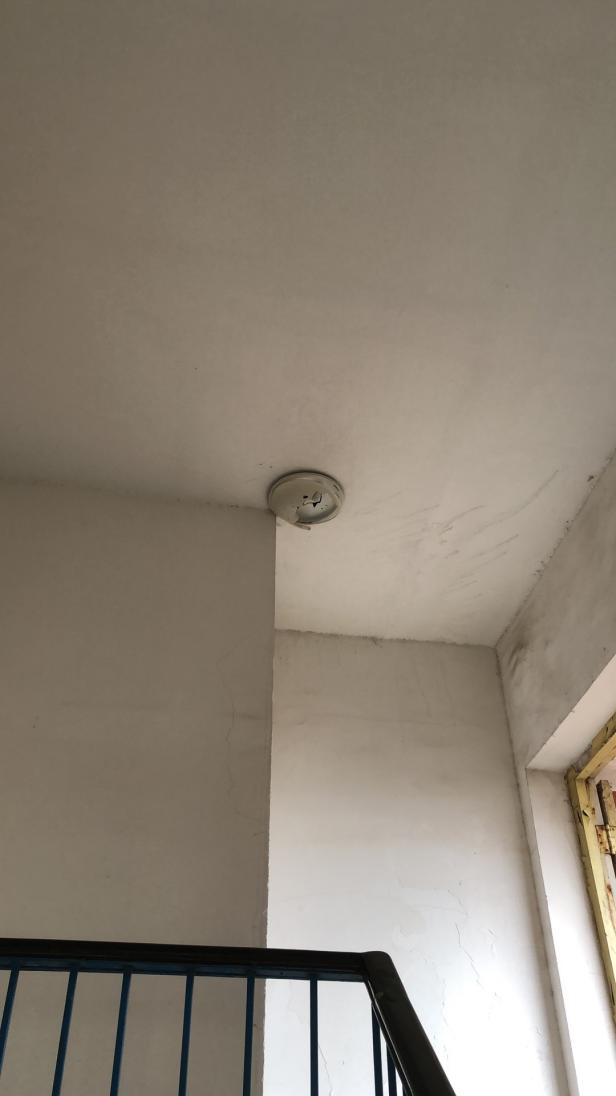 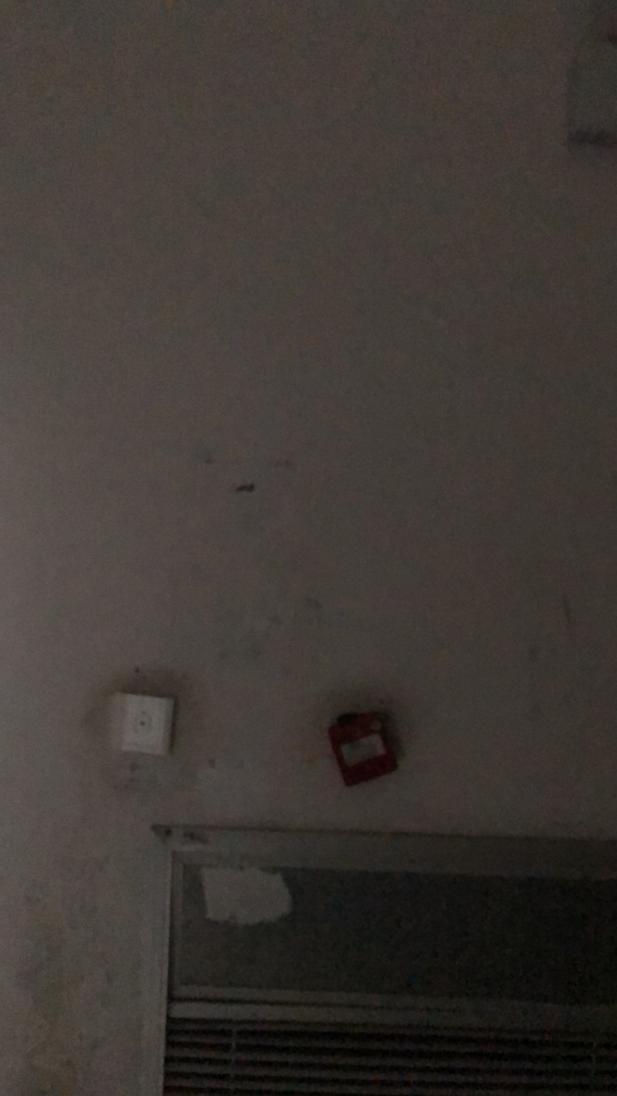 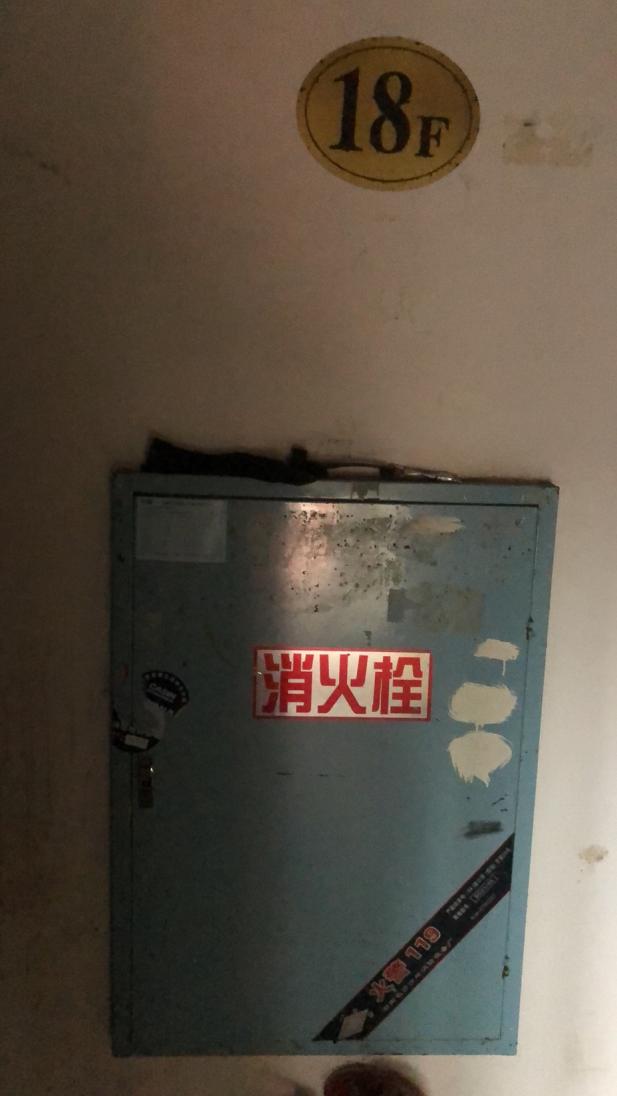 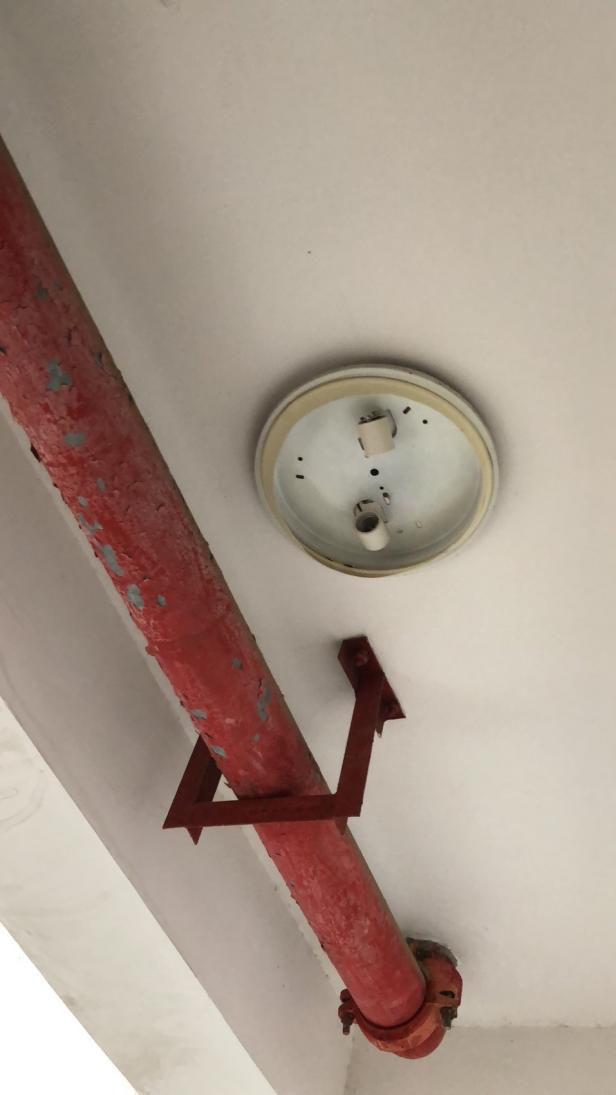 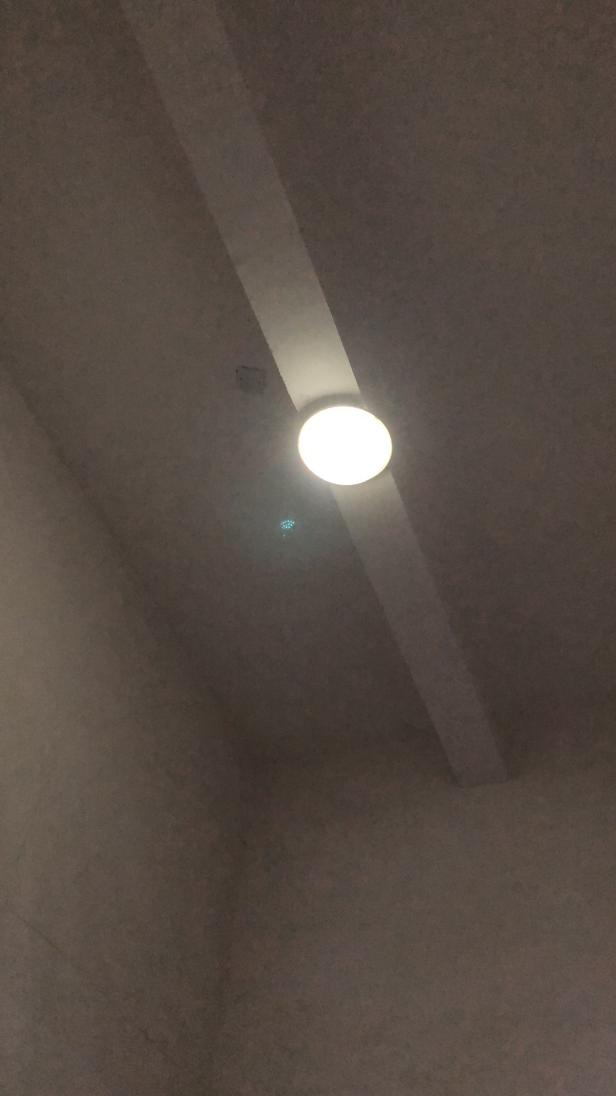 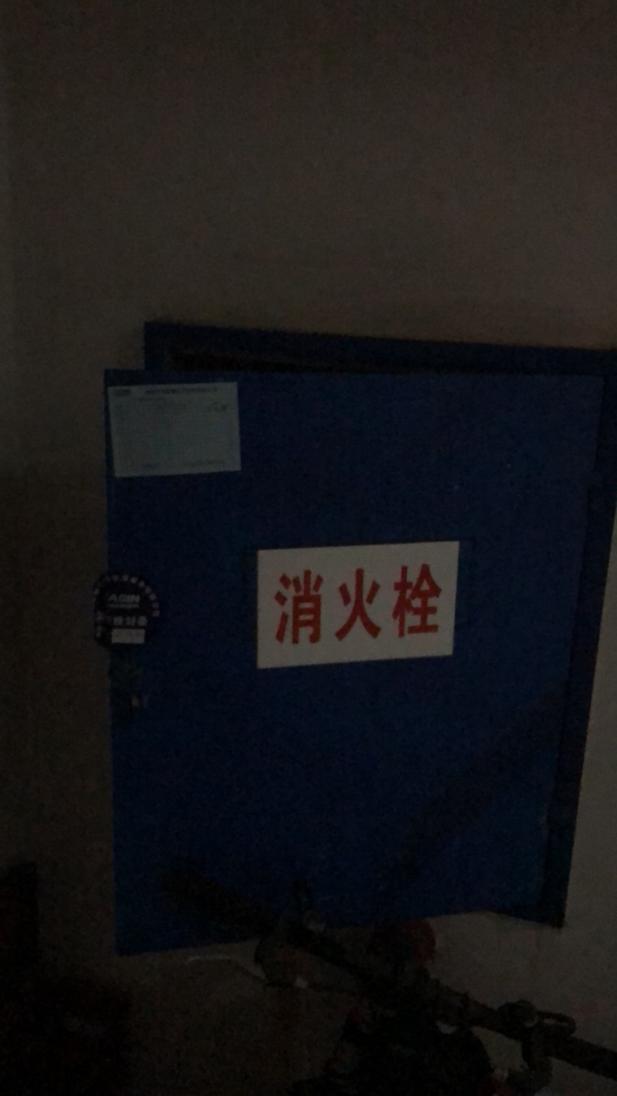 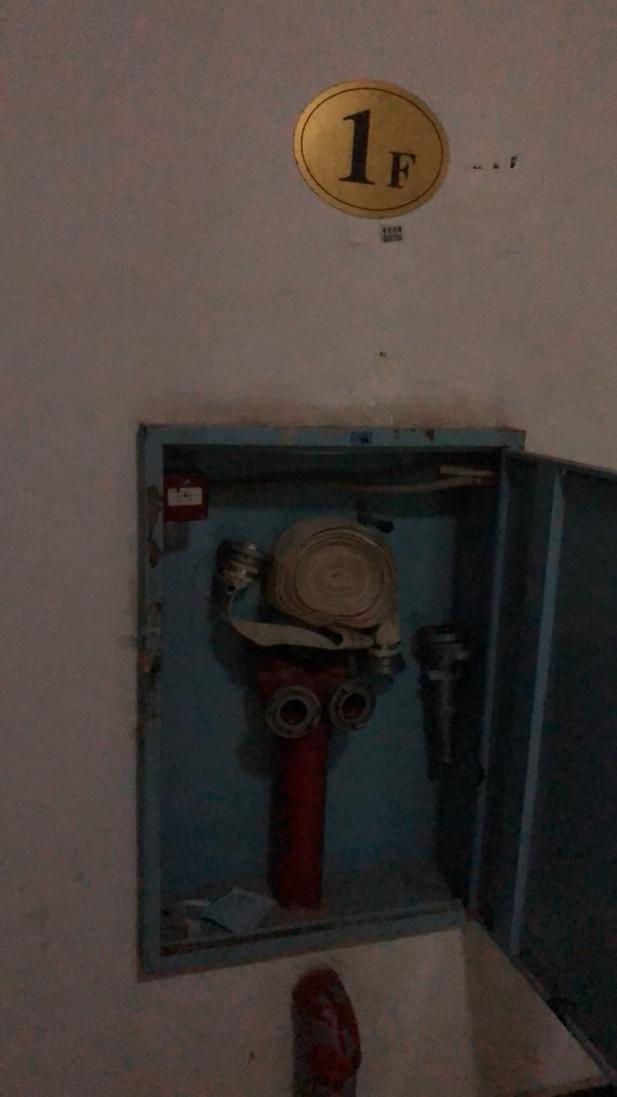 2单元2单元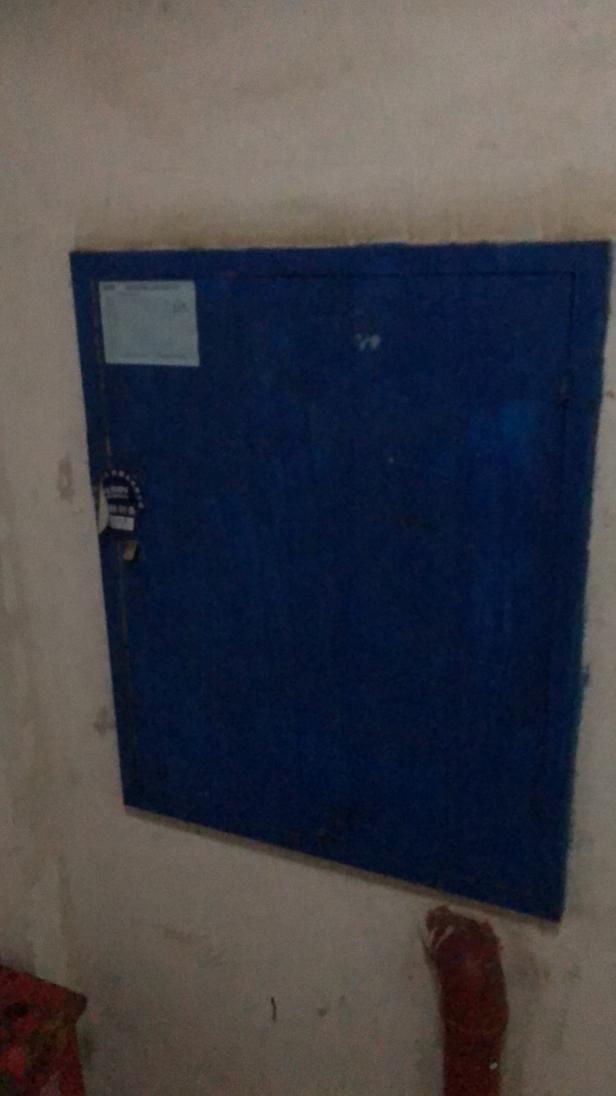 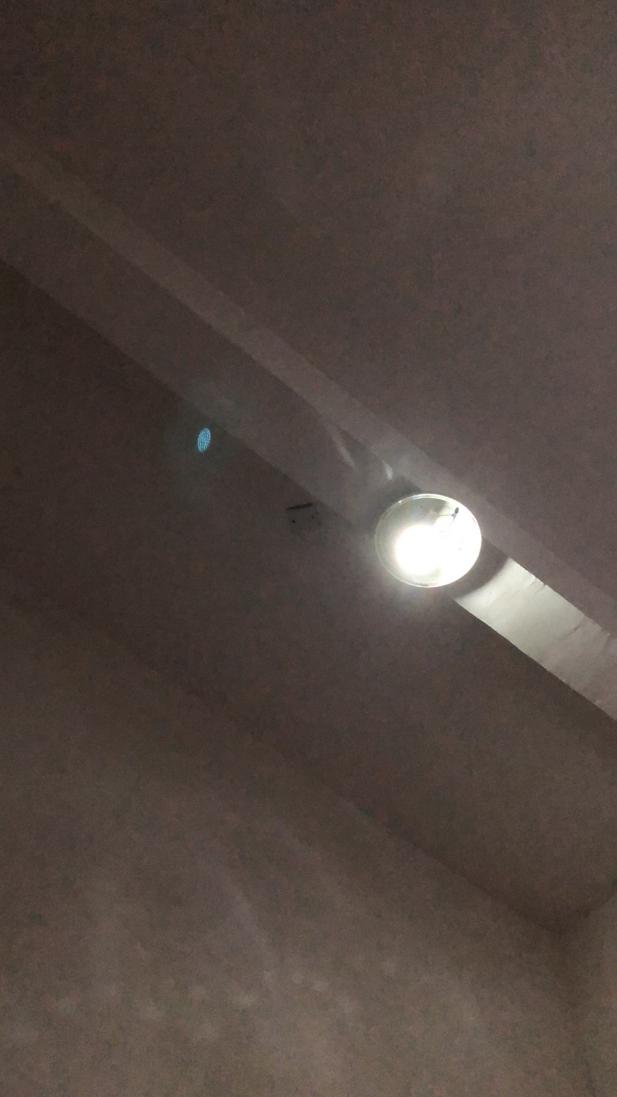 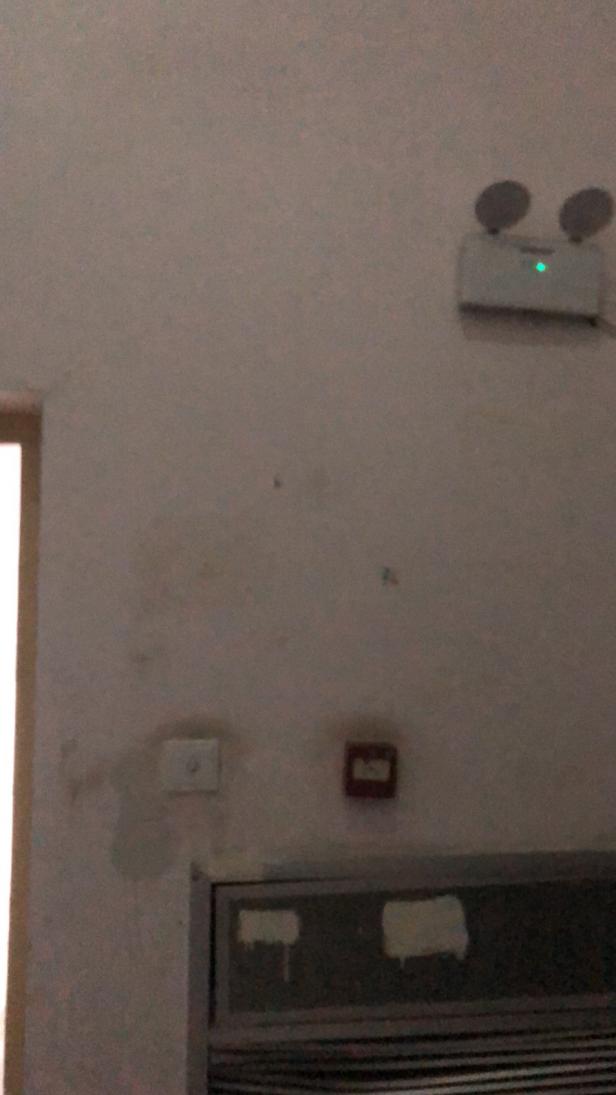 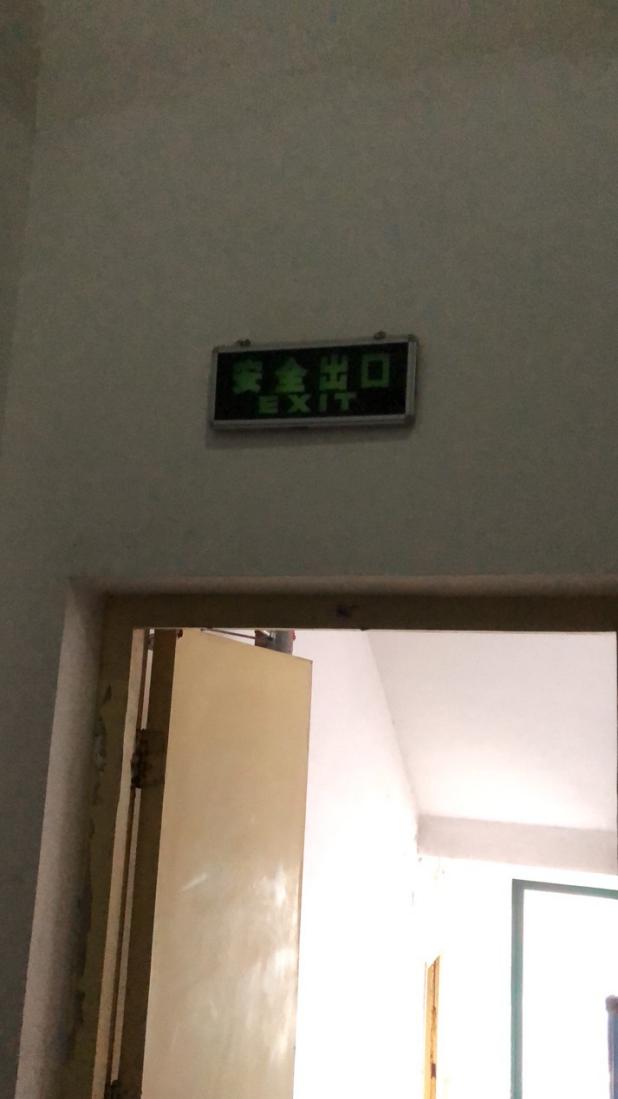 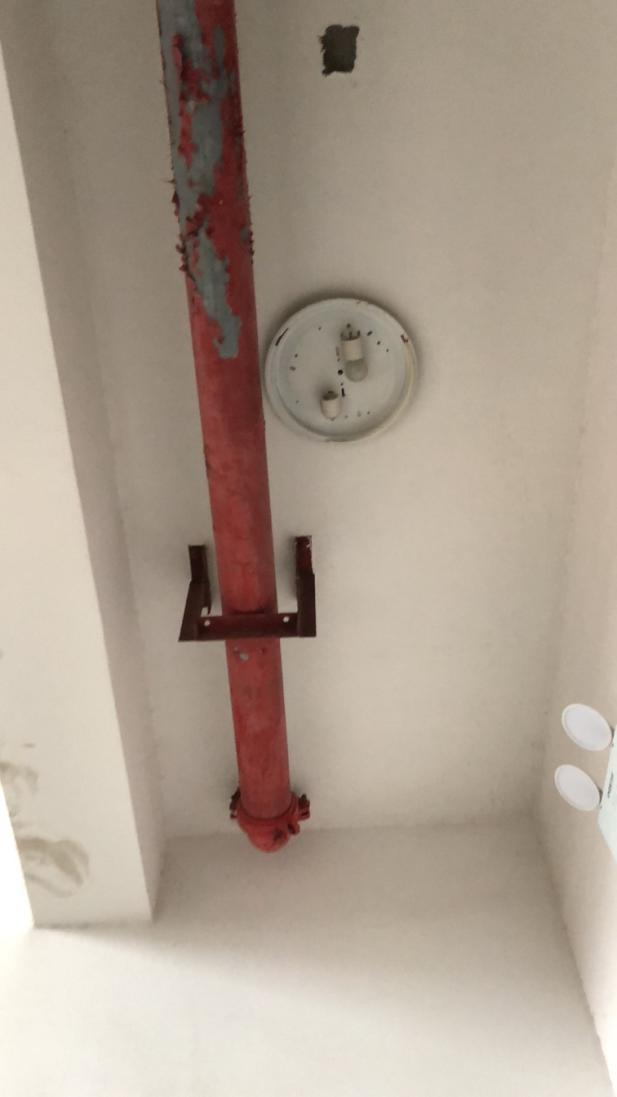 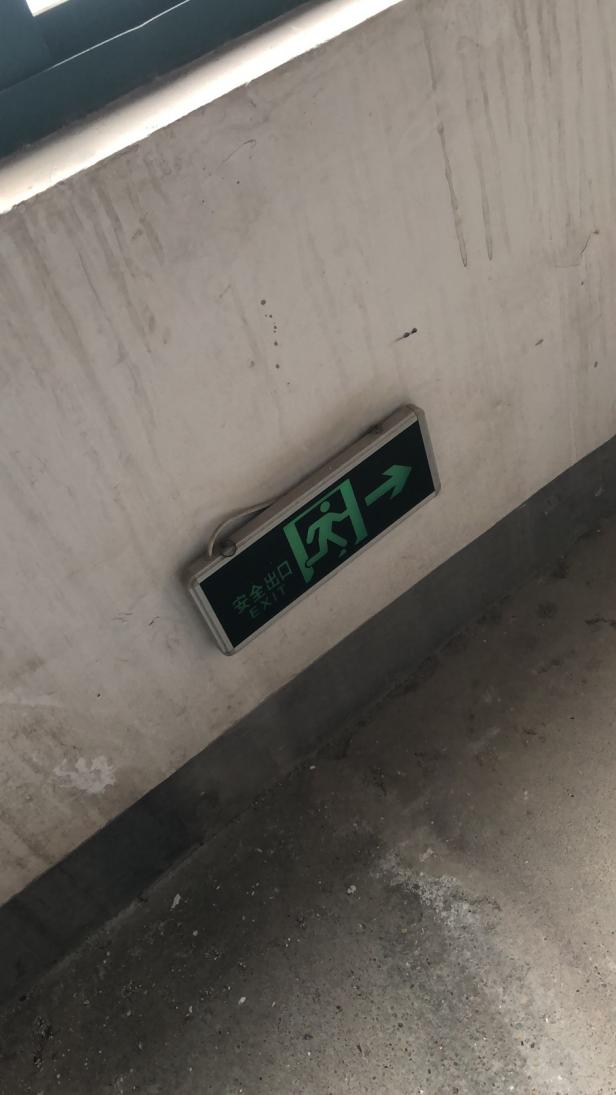 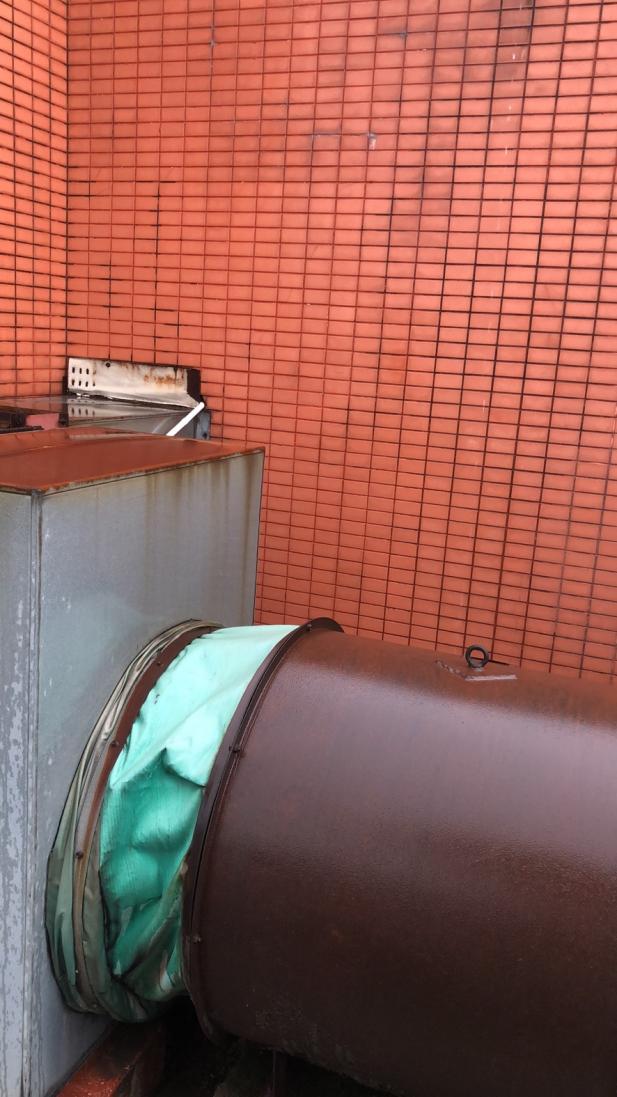 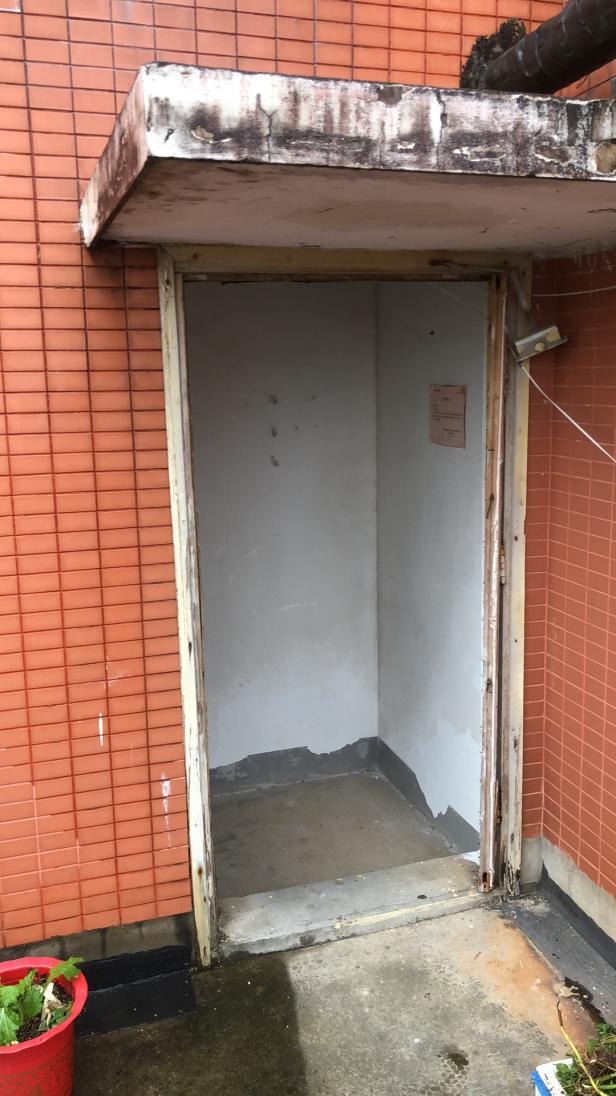 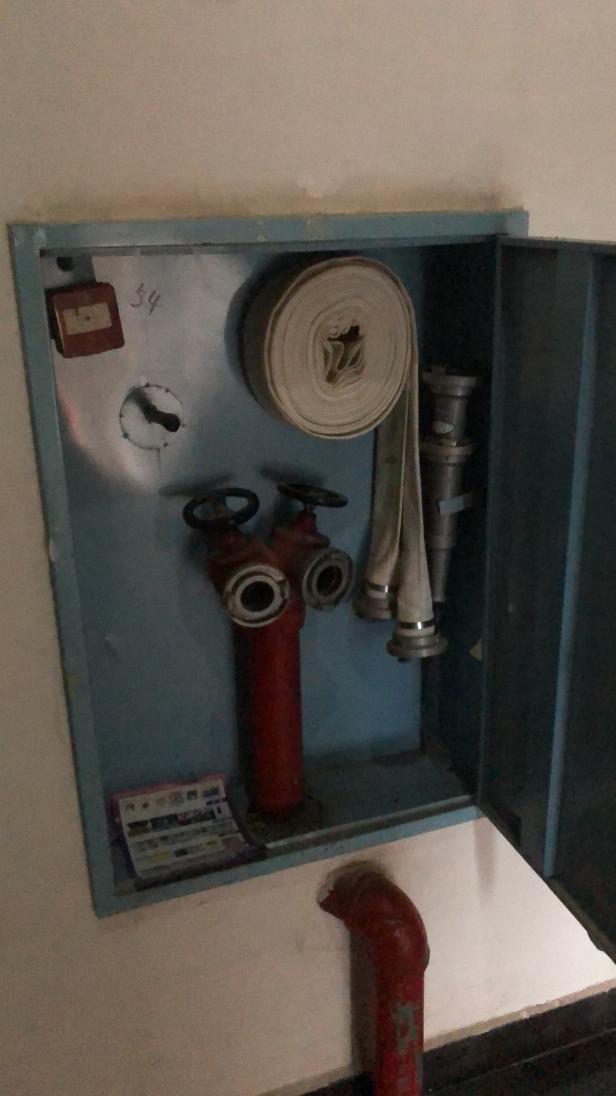 设备名称建筑原设计数量（个）现维修数量（个）现更换数量（个）备注烟感90239温感71122声光871710手报942412消防广播8984消火栓按钮5099消防电话302/火灾显示盘52/应急照明灯158/疏散指示灯1302112安全出口灯34195室内消火栓箱6017/防火卷帘控制器8个1个/风机控制柜24/12风管更换//11.6平水枪水带60/15套消防高温排烟风机21/PY-1,2,7,8HTF-Z-I No.8L=29172m3/hH=661Pa  N=7.5kw消防高温排烟风机22/PY-3,4,5,6HTF-Z-I No.10L=45679m3/hH=630Pa  N=11kw轴流式通风机52/JY-1,2,3，4,5,6,7,8,11,12SDF-6.3-4P-30°L=16342m3/hH=307Pa  N=2.2kw轴流式通风机11/PF-1,SF-5SDF-6.3-4P-40°L=16148m3/hH=412Pa  N=3.0kw轴流式通风机11/JY-9,10SDF-7.1-4P-30°L=25156m3/hH=300Pa  N=4.0kw轴流式通风机11/SF-1,4SDF-8-4P-45°L=39200m3/hH=594Pa  N=11kw轴流式通风机11/SF-2,3SDF-10-4P-25°L=65675m3/hH=547Pa  N=22kw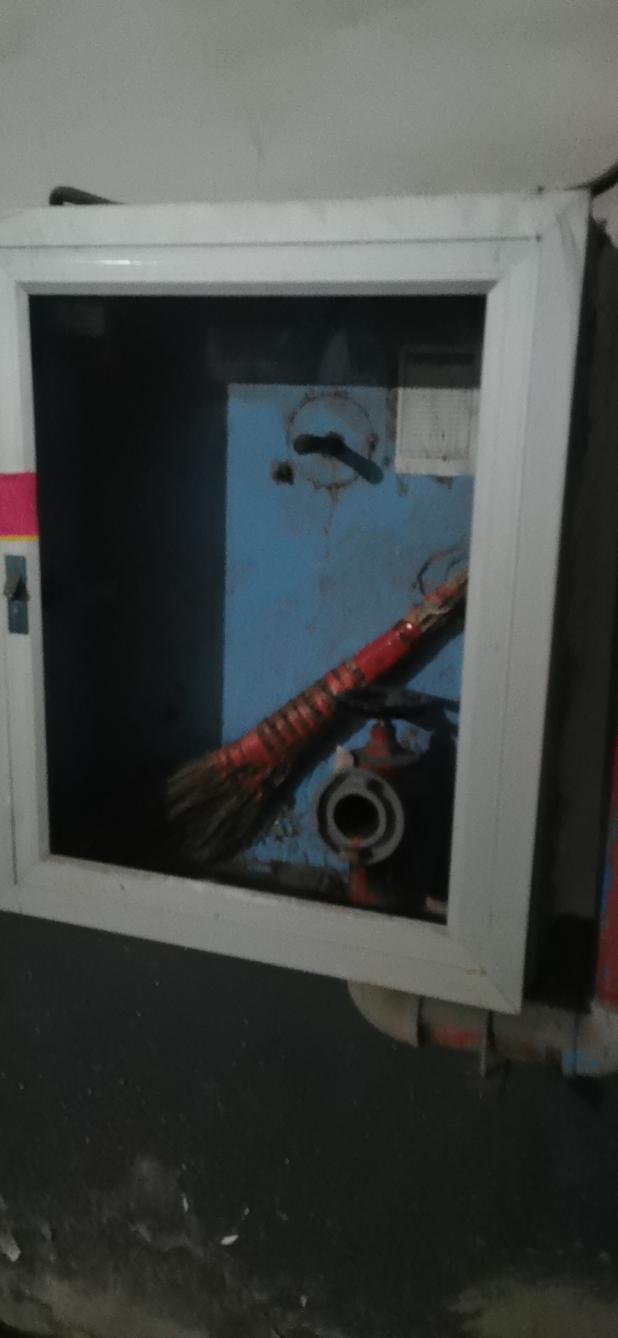 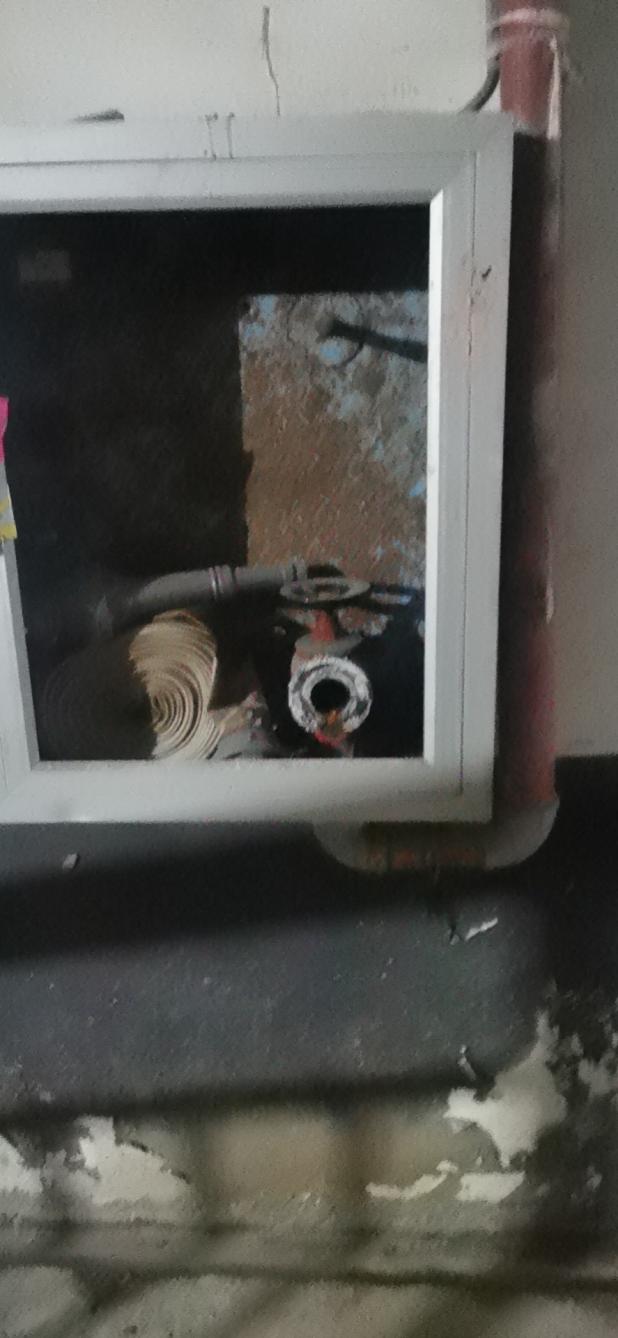 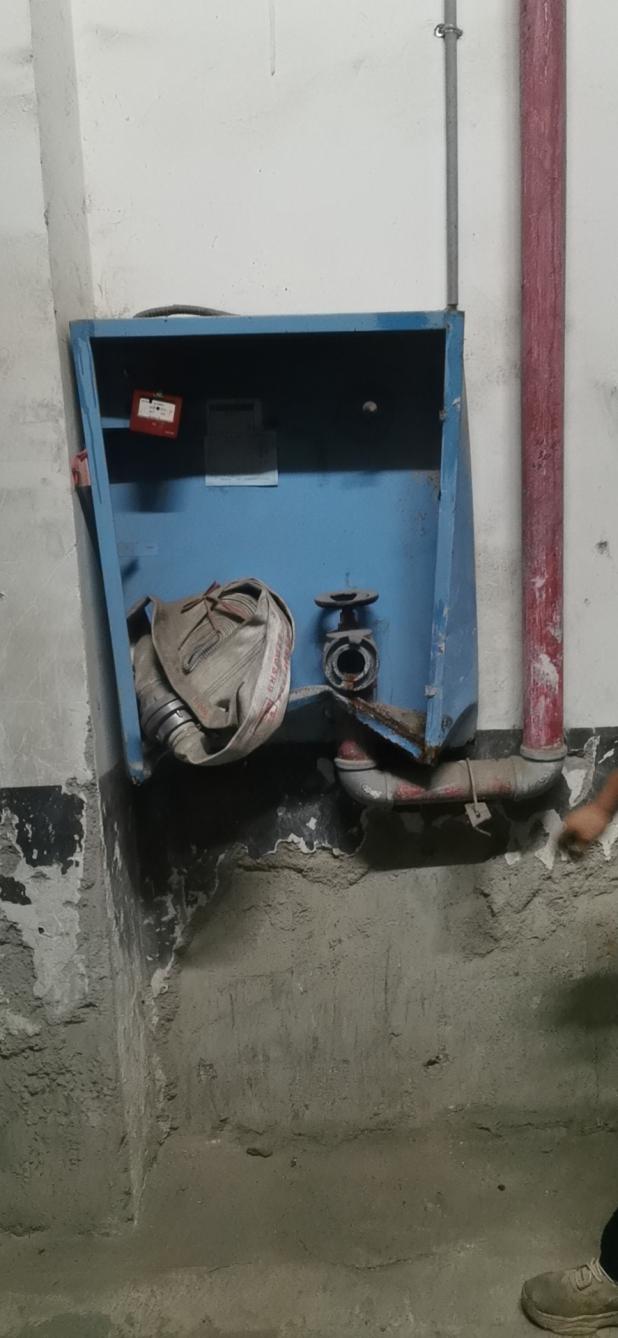 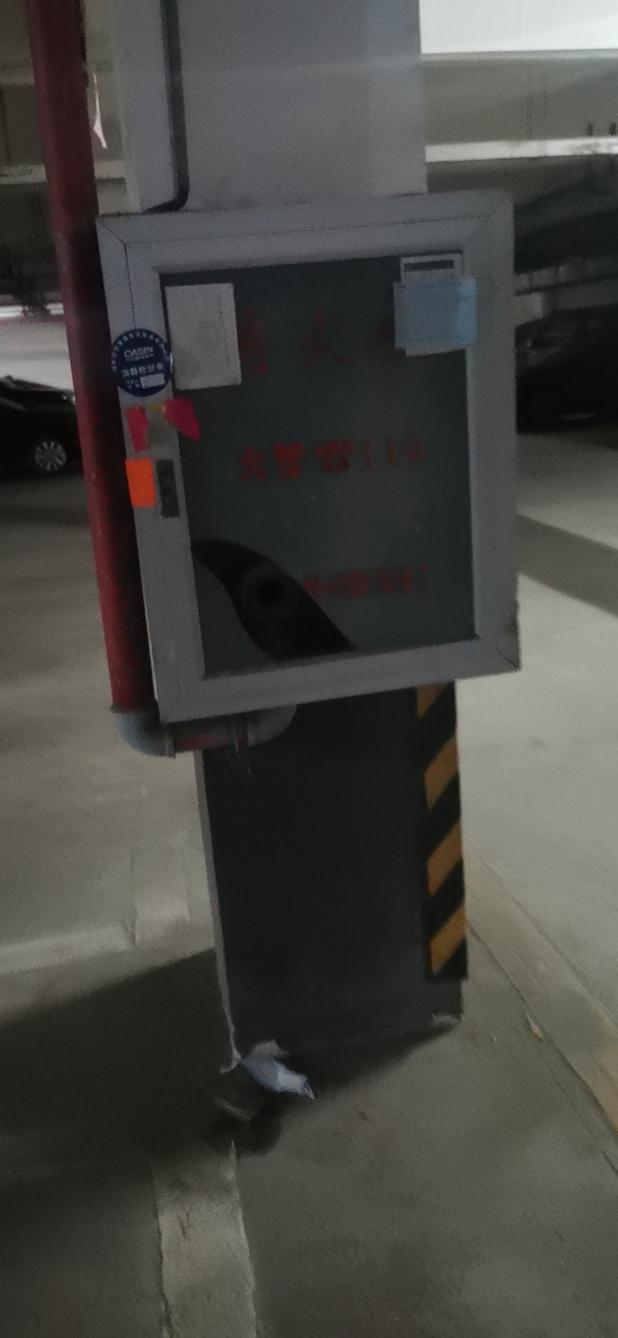 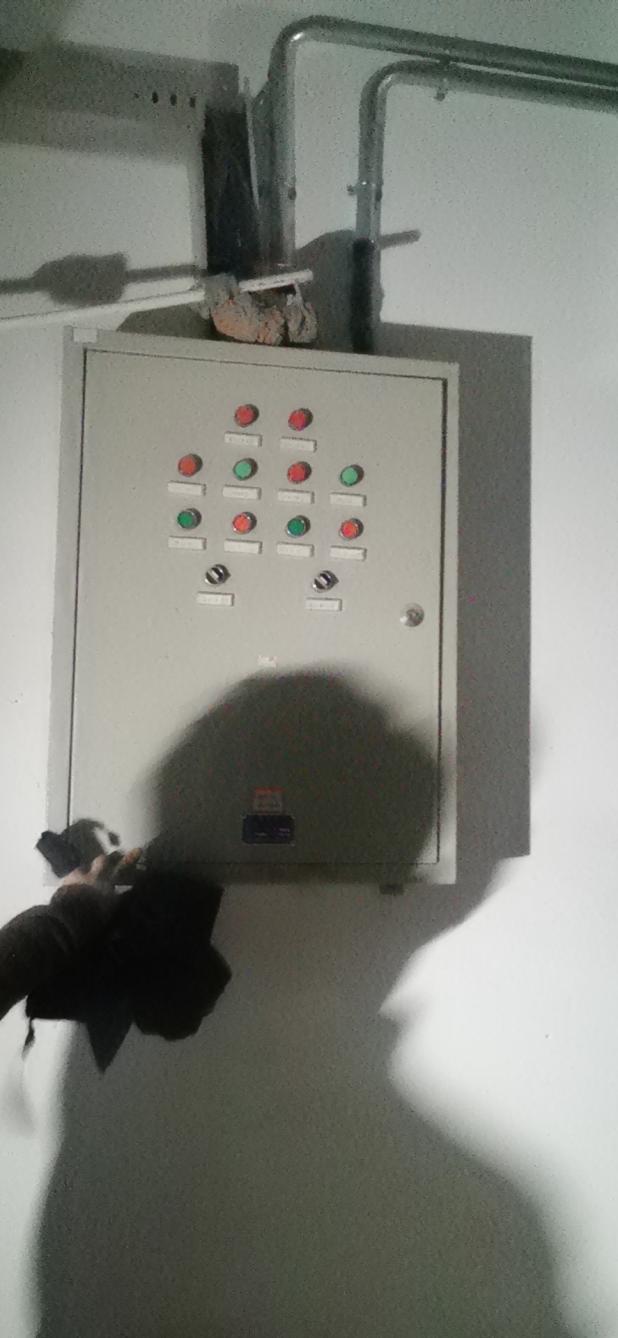 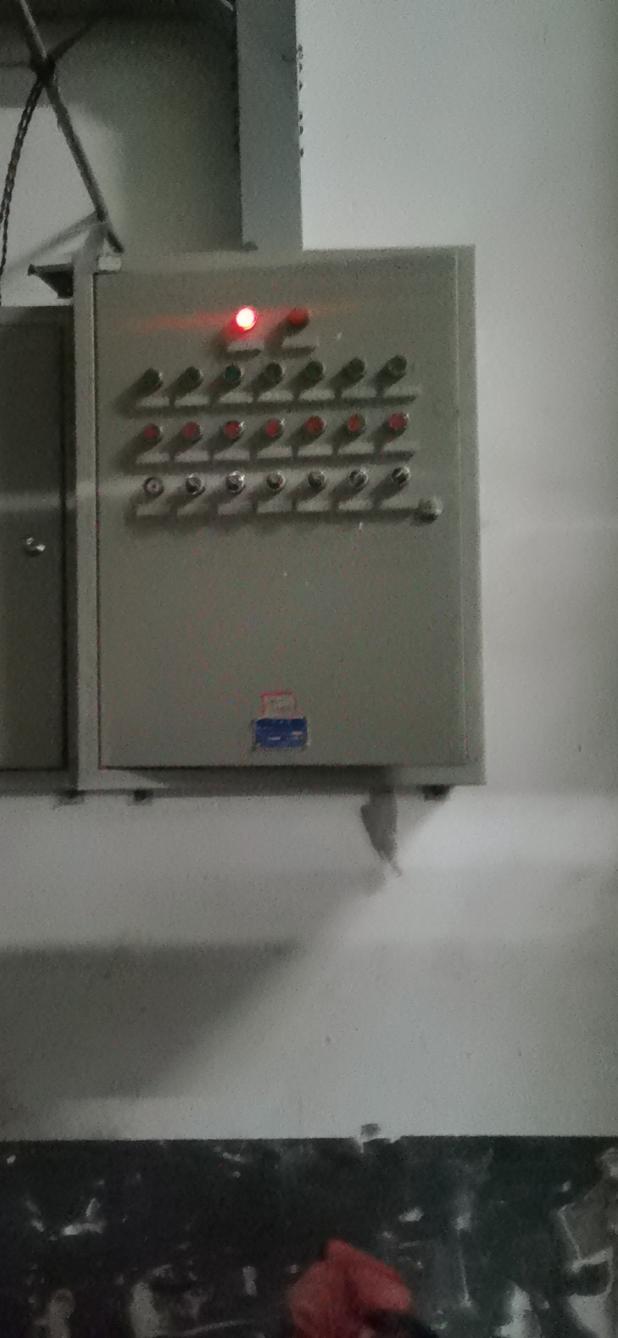 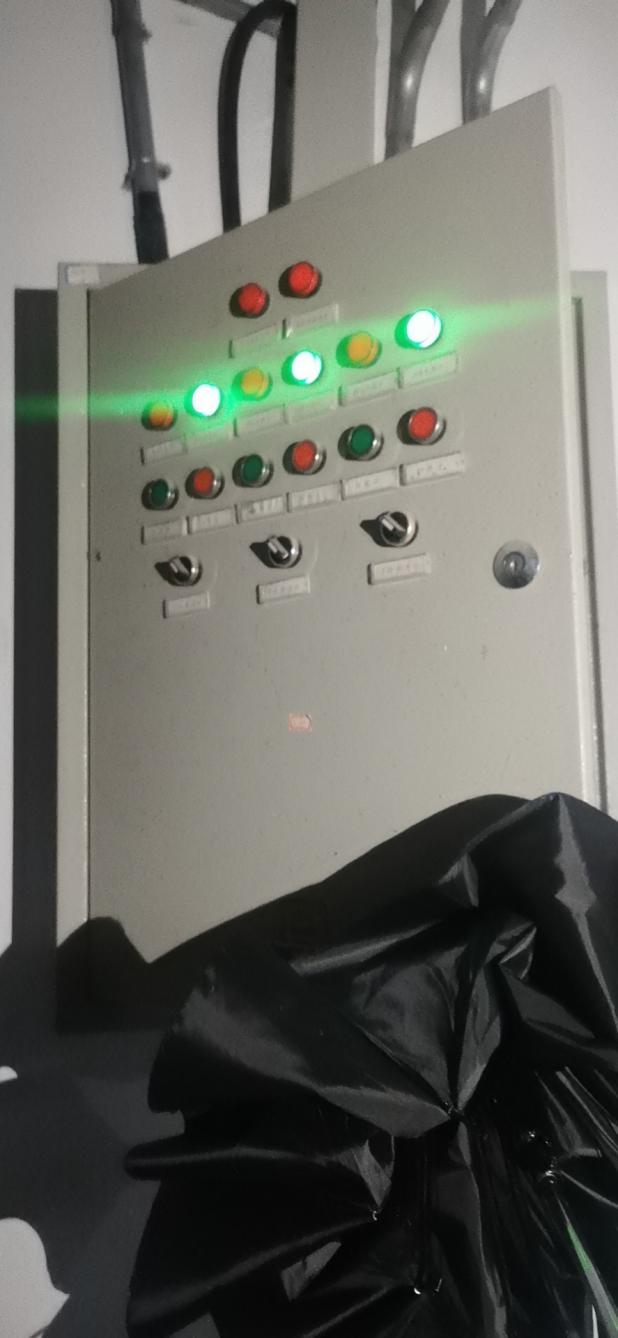 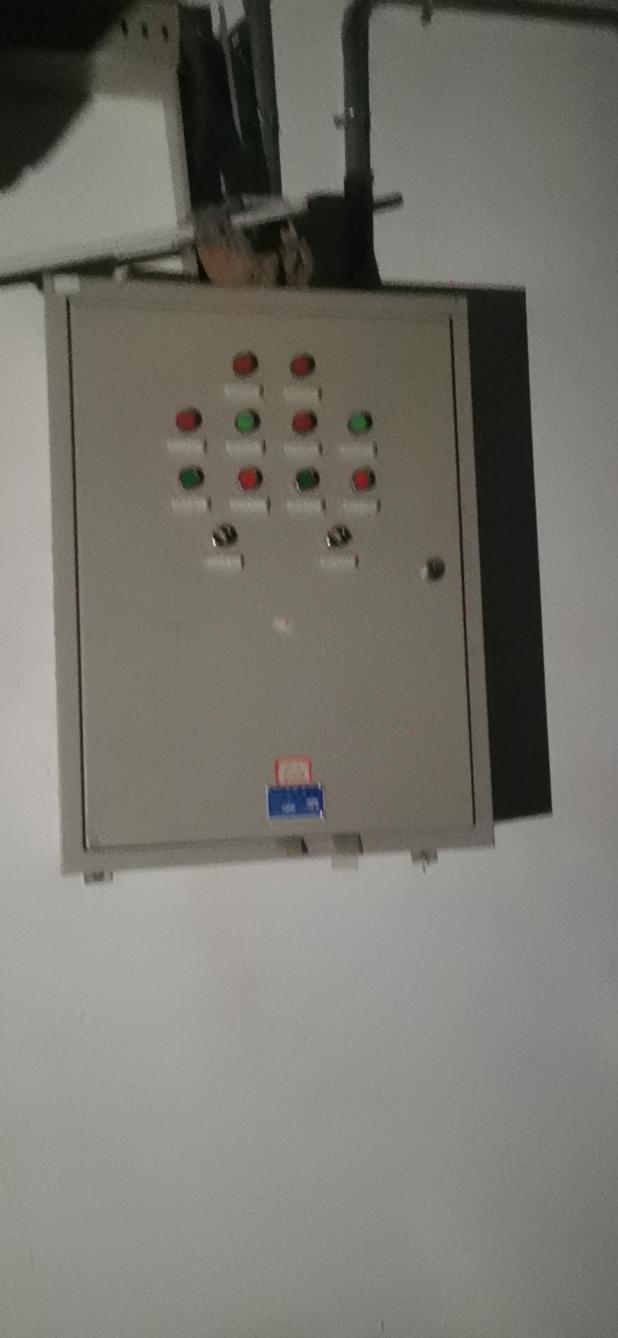 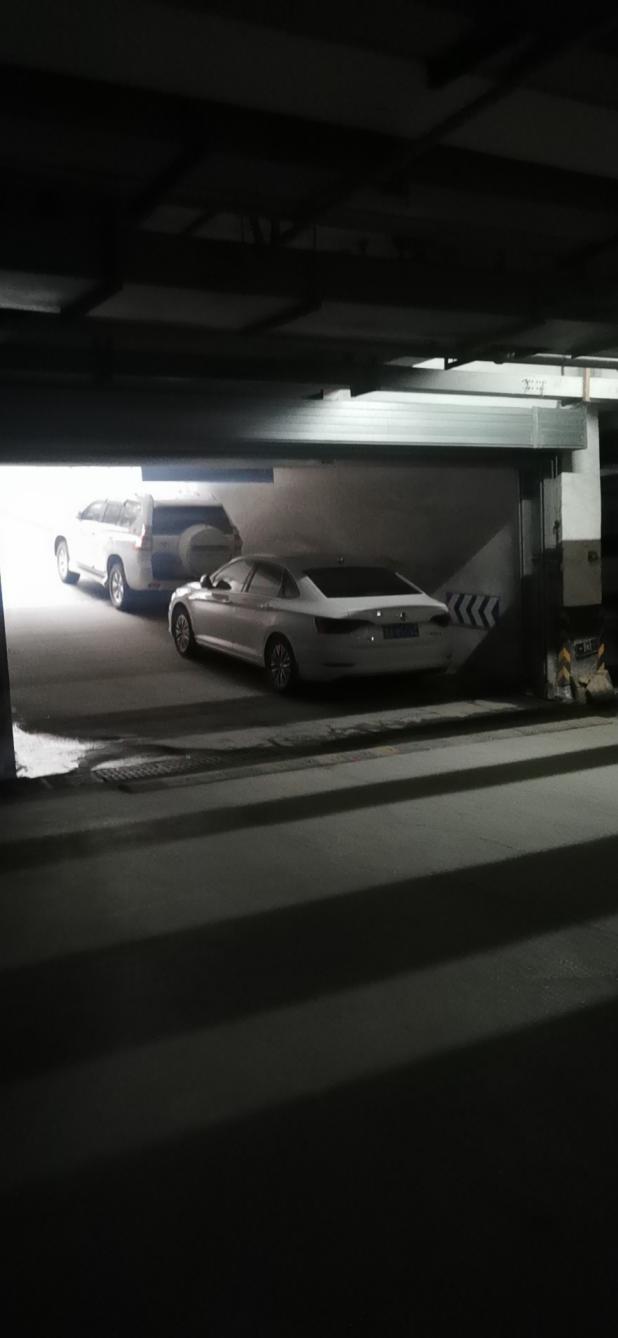 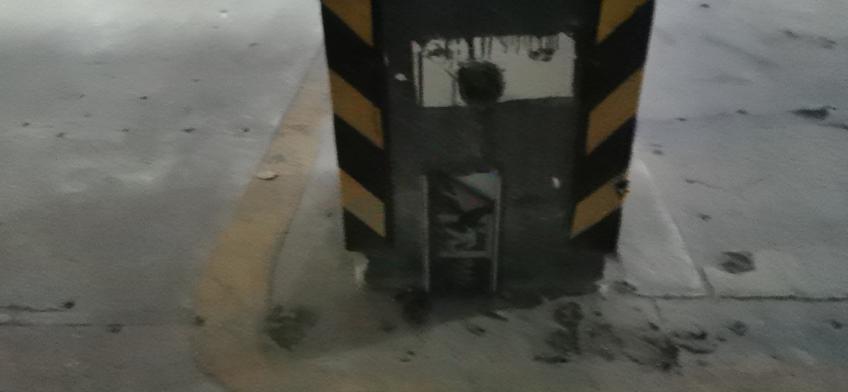 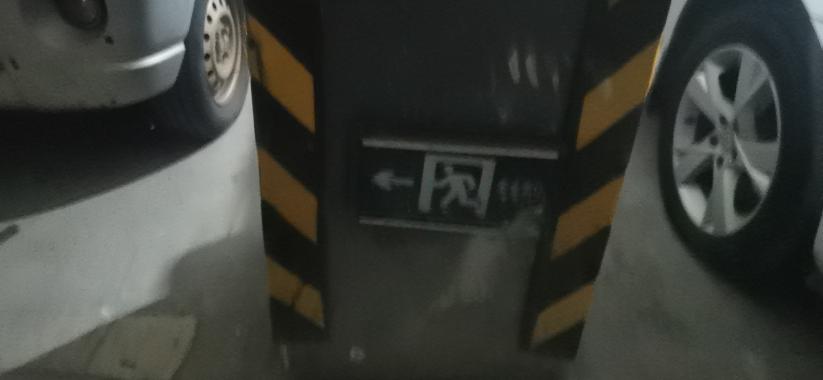 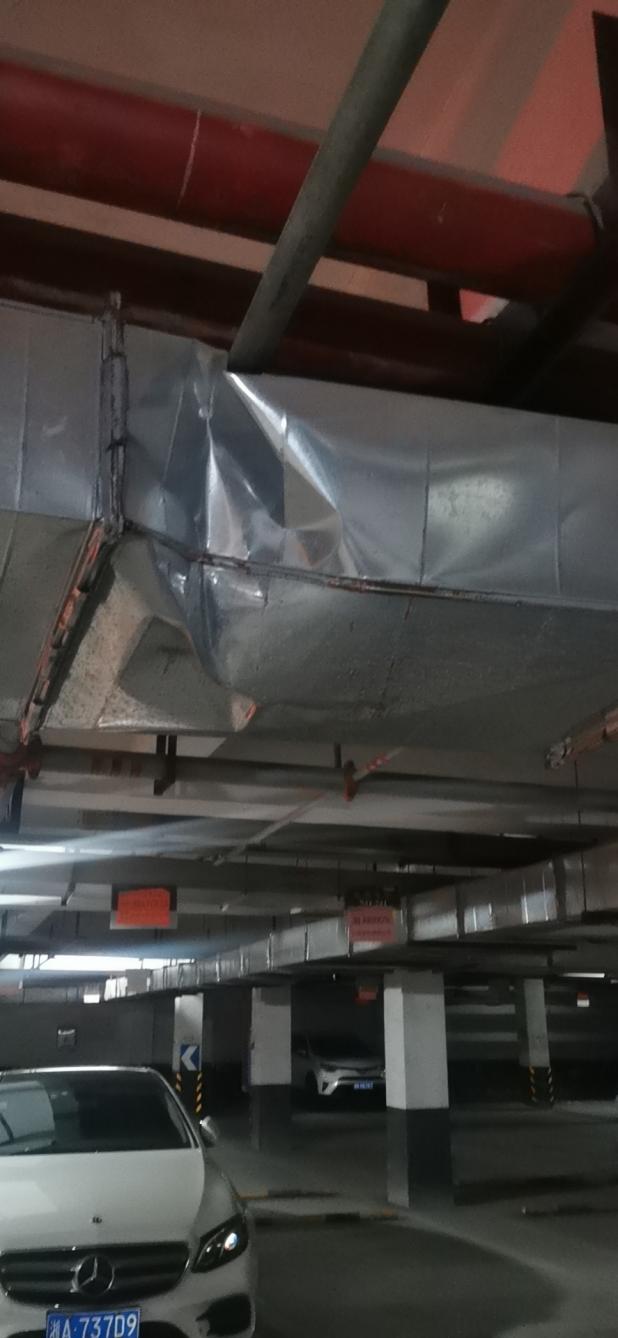 设备名称建筑原设计数量（个）现维修数量（个）现更换数量（个）备注烟感9731              12温感742513声光95287手报1053414消防广播1003522消火栓按钮501910消防电话3059火灾显示盘53/应急照明灯15/10疏散指示灯133217安全出口灯34145消火栓箱61176防火卷帘控制器6个5个/墙体防火封堵//19.7平风机控制柜26/10风管更换//23.43平百叶风口//2个800*800280℃防火阀//12m*0.25m水枪水带61/24套消防高温排烟风机43/PY-1,2,7,8HTF-Z-I No.8L=29172m3/hH=661Pa  N=7.5kw消防高温排烟风机42/PY-3,4,5,6HTF-Z-I No.10L=45679m3/hH=630Pa  N=11kw轴流式通风机102/JY-1,2,3，4,5,6,7,8,11,12SDF-6.3-4P-30°L=16342m3/hH=307Pa  N=2.2kw轴流式通风机21/PF-1,SF-5SDF-6.3-4P-40°L=16148m3/hH=412Pa  N=3.0kw轴流式通风机21/JY-9,10SDF-7.1-4P-30°L=25156m3/hH=300Pa  N=4.0kw轴流式通风机21/SF-1,4SDF-8-4P-45°L=39200m3/hH=594Pa  N=11kw轴流式通风机21/SF-2,3SDF-10-4P-25°L=65675m3/hH=547Pa  N=22kw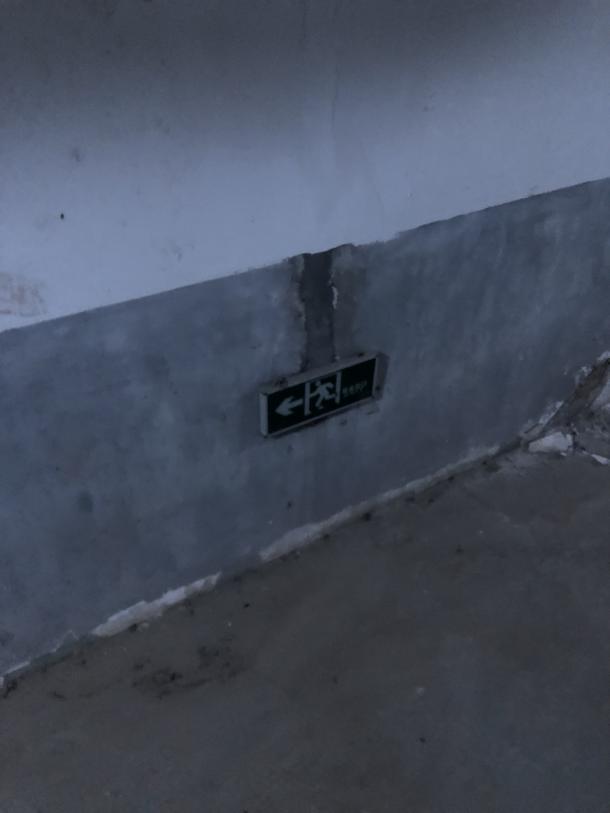 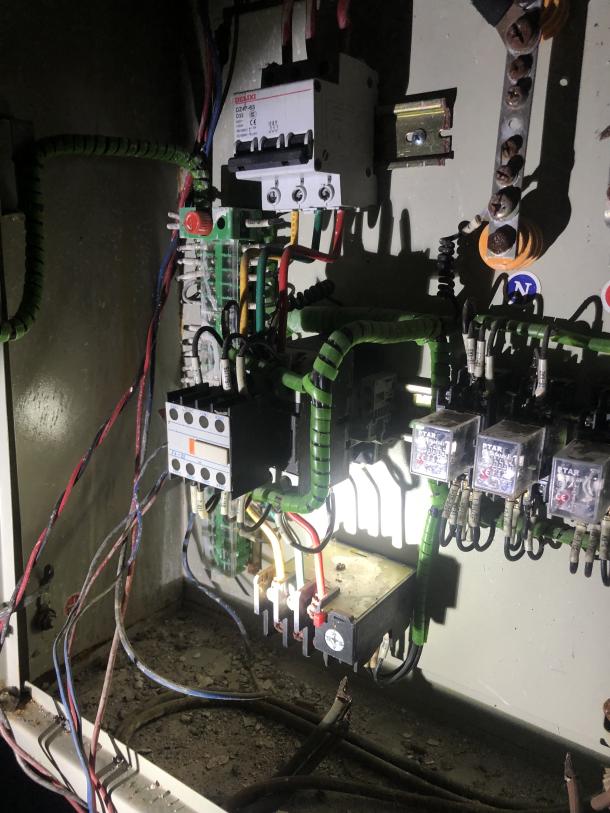 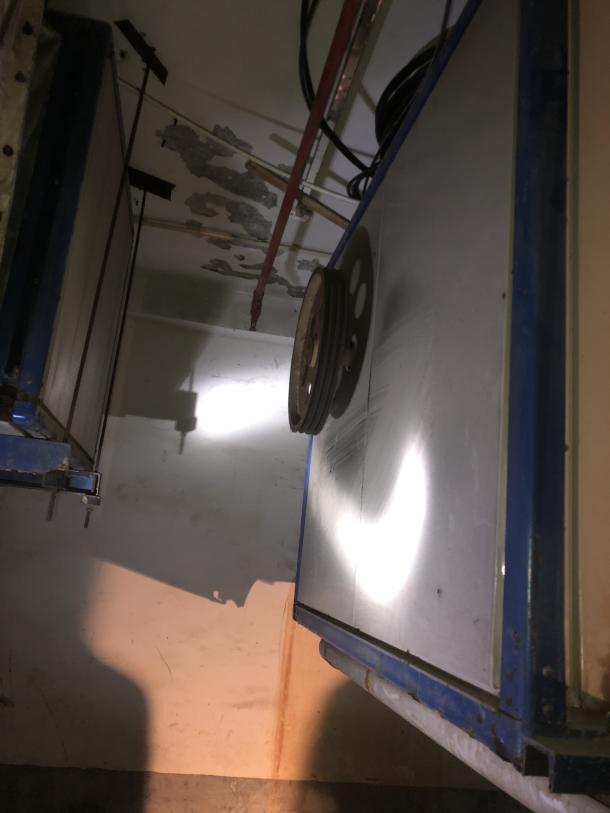 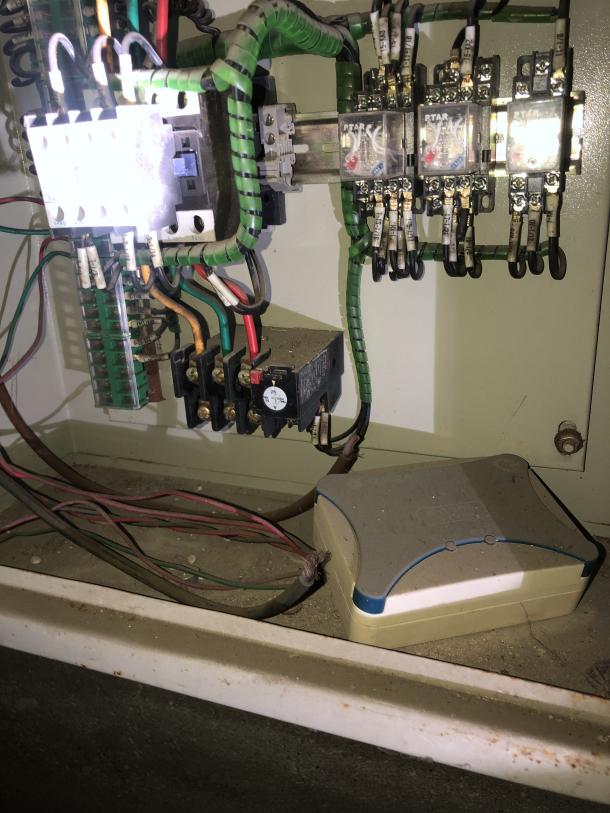 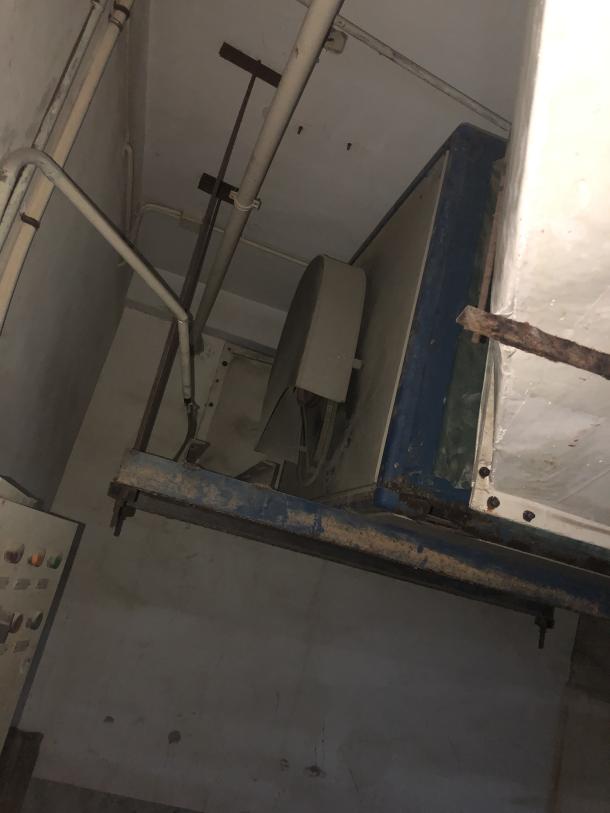 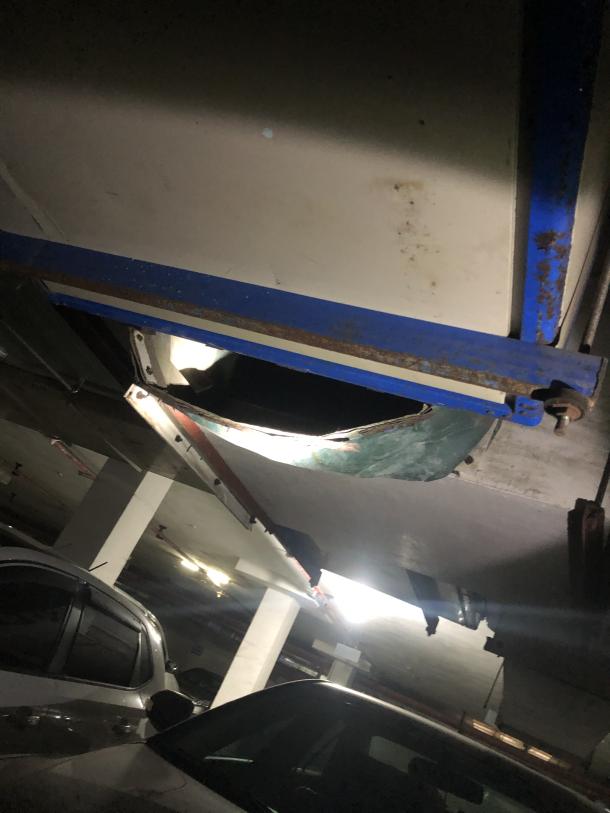 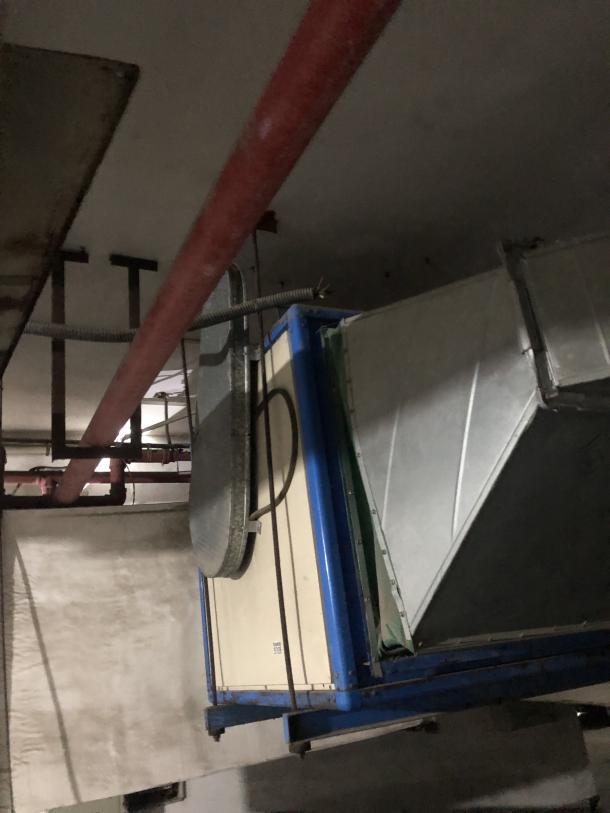 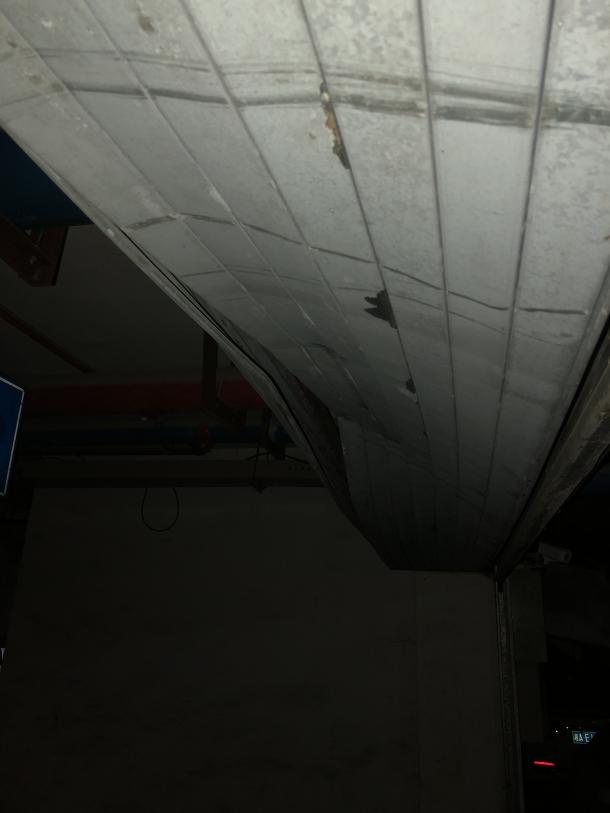 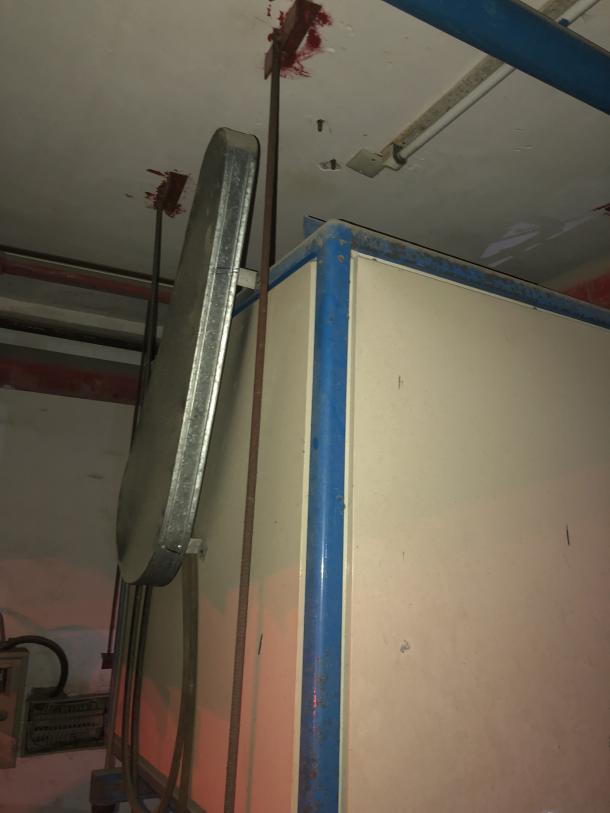 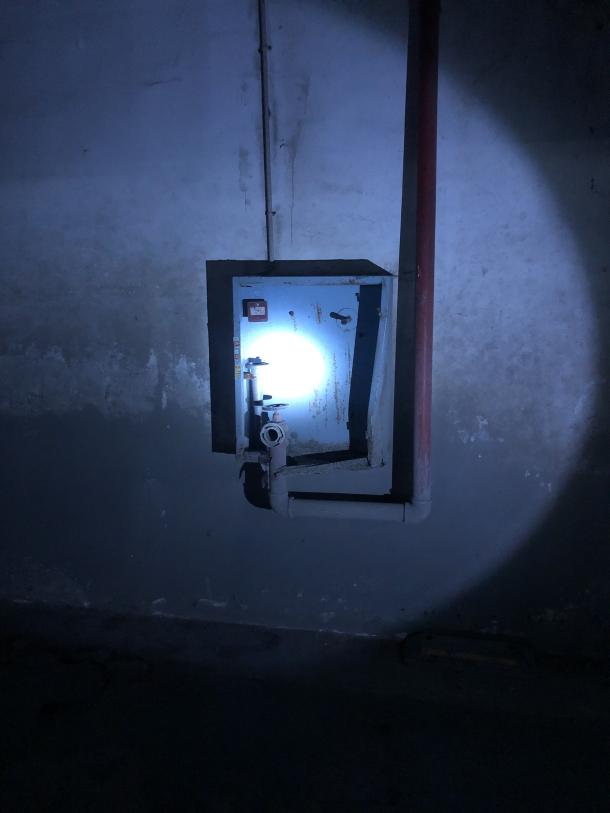 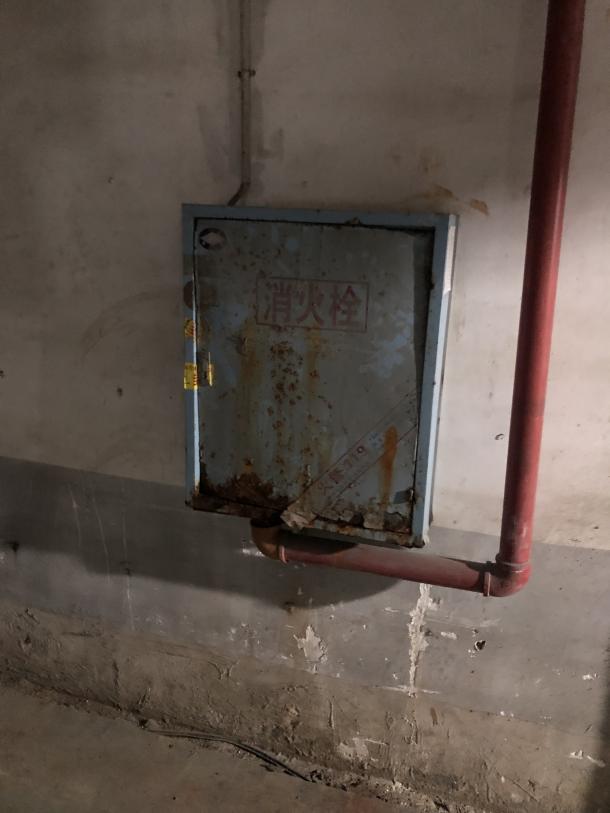 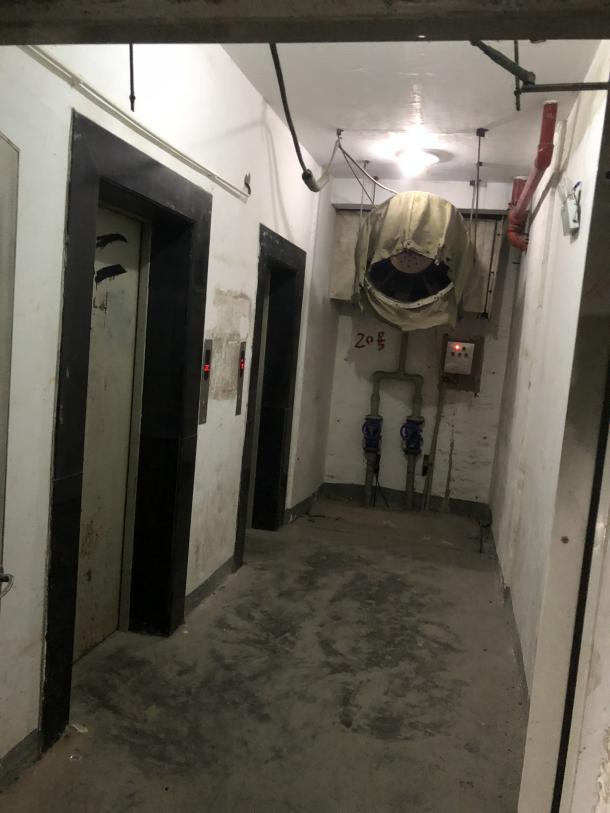 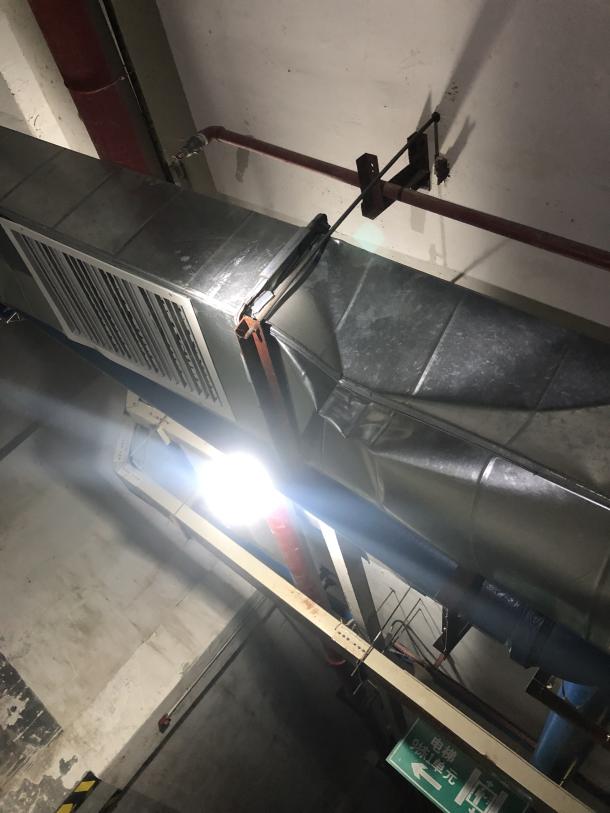 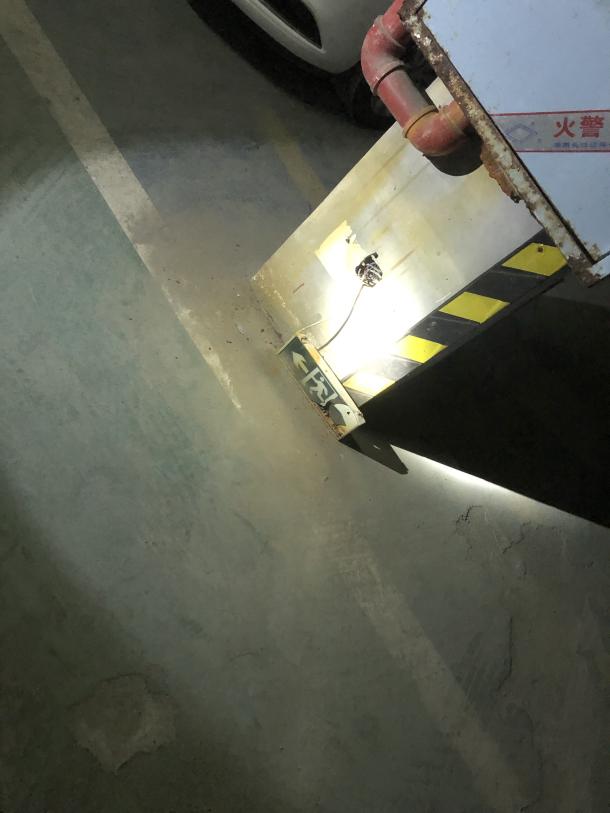 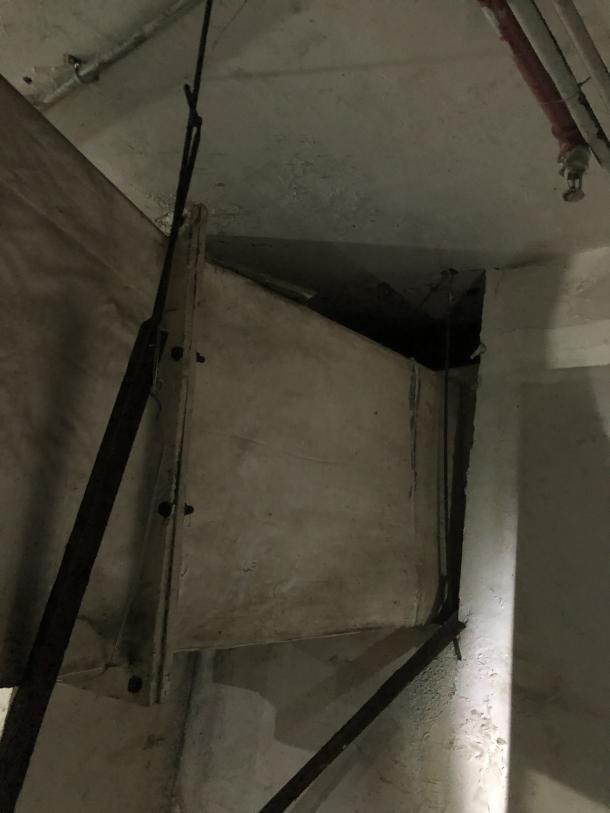 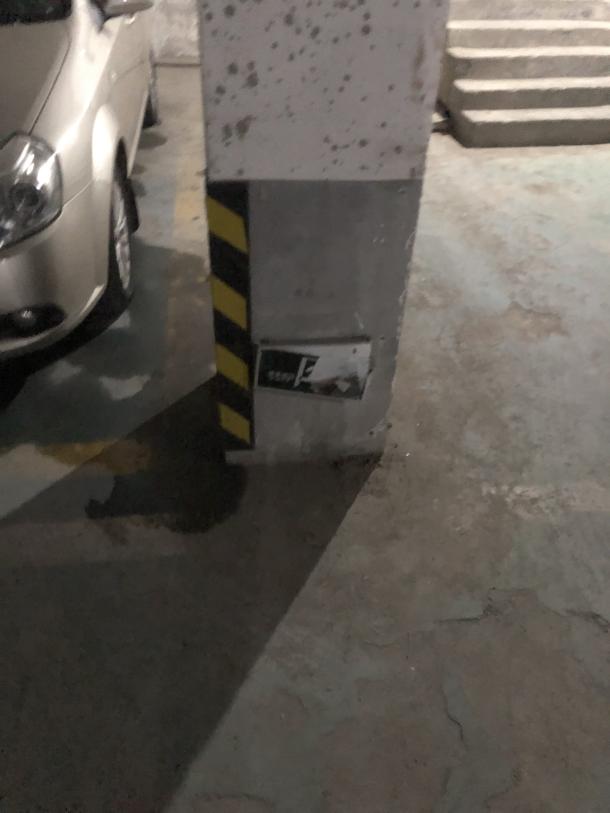 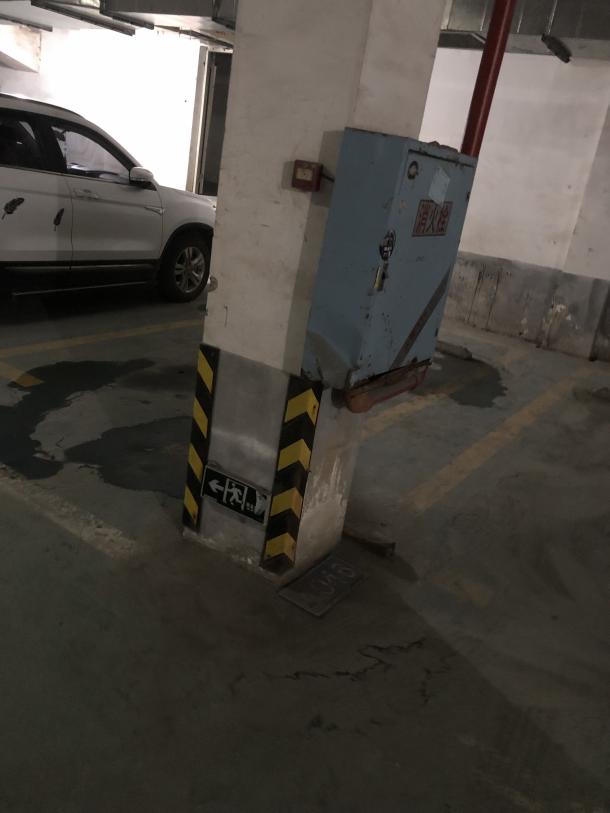 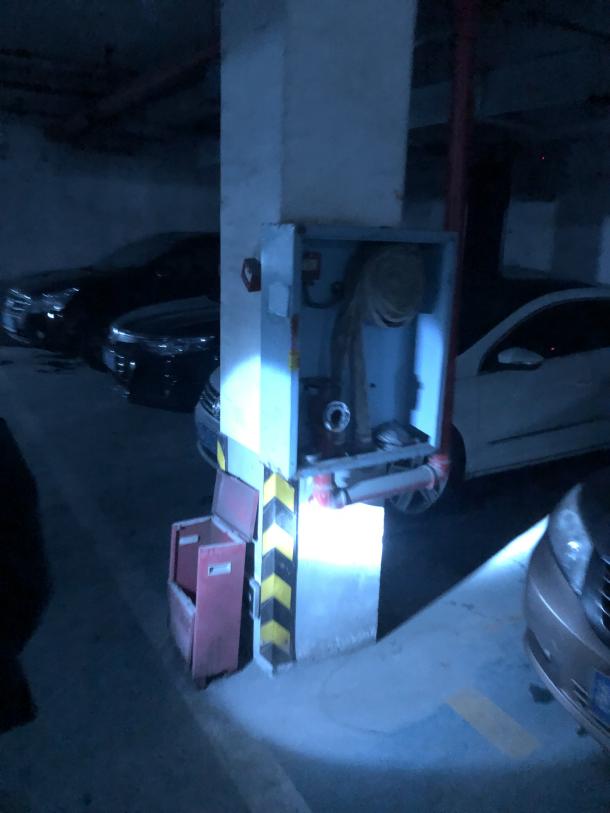 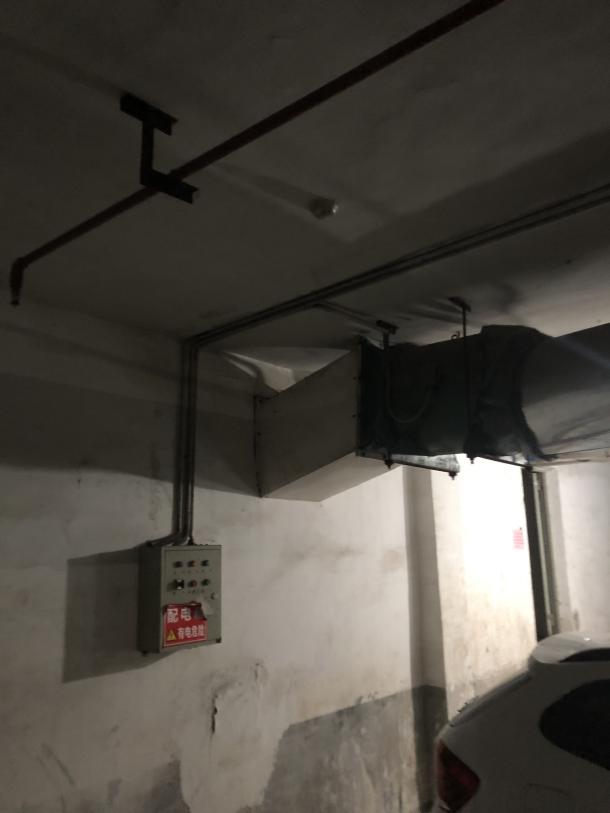 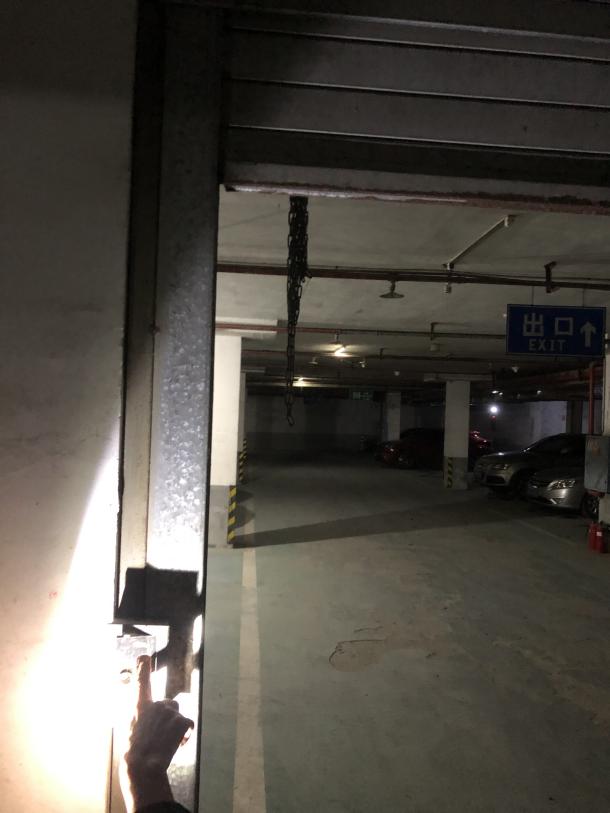 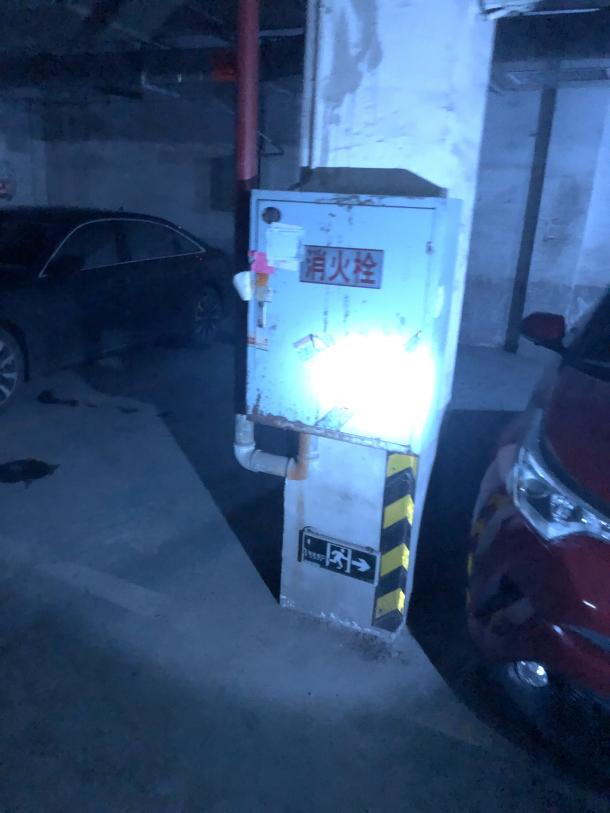 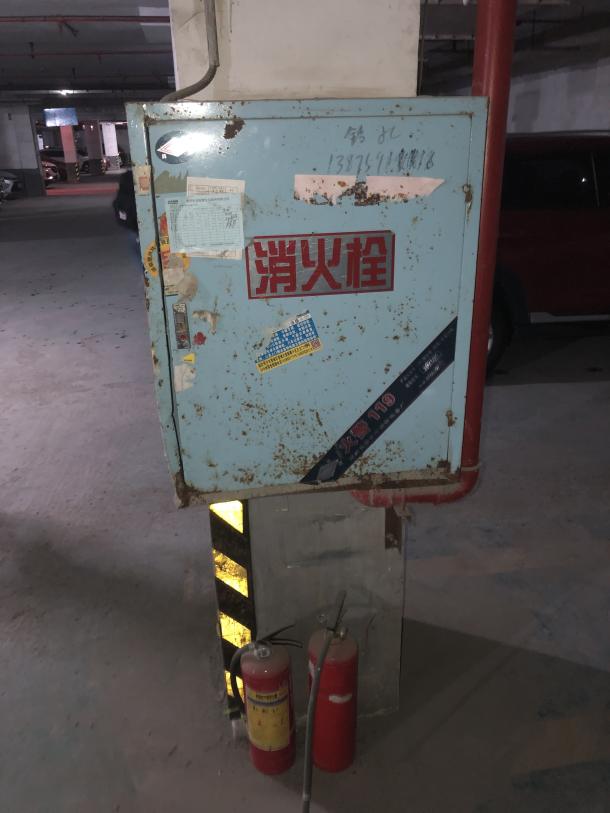 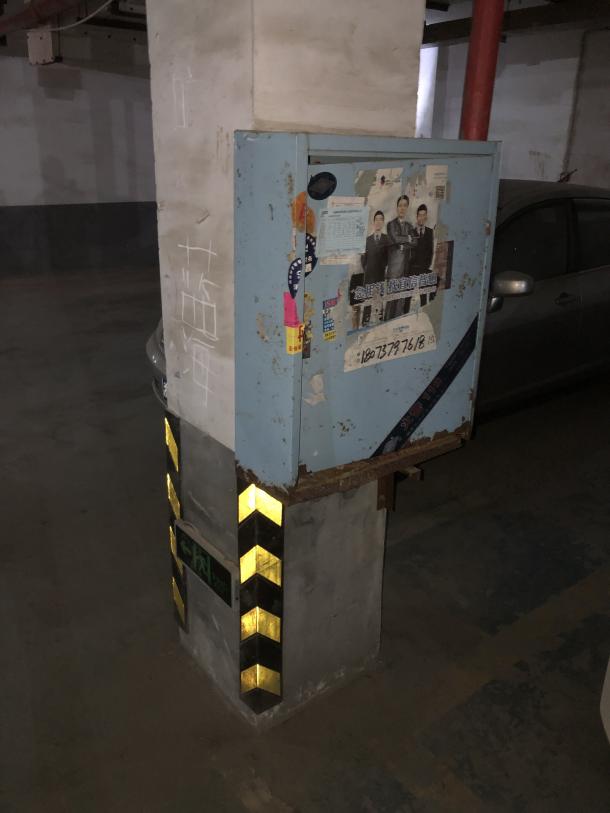 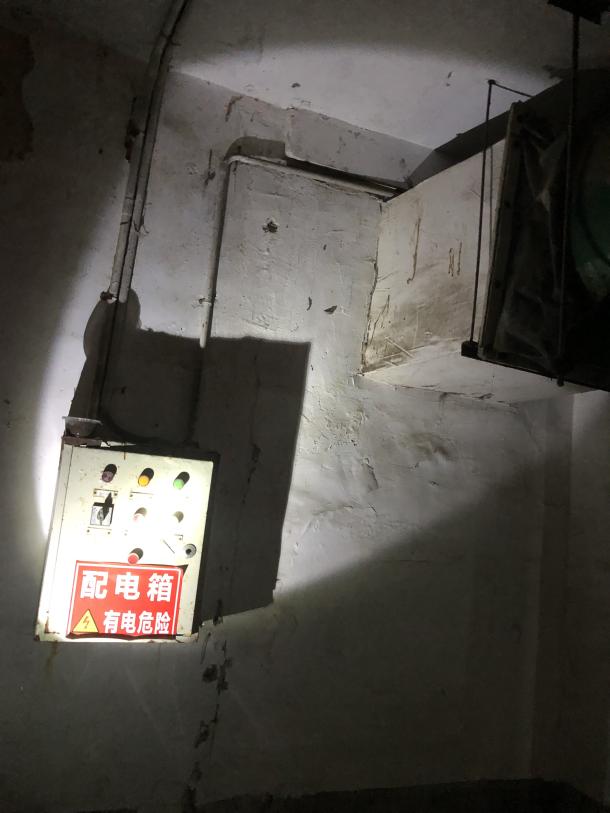 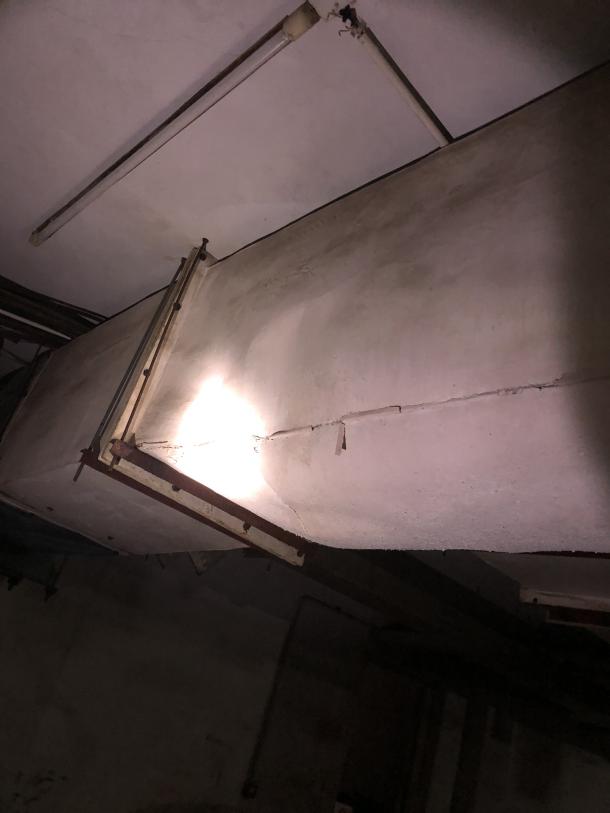 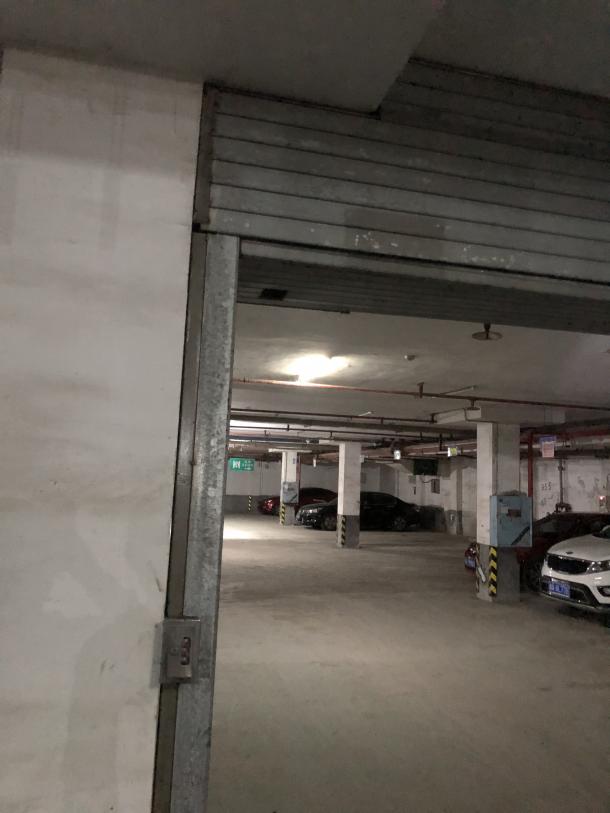 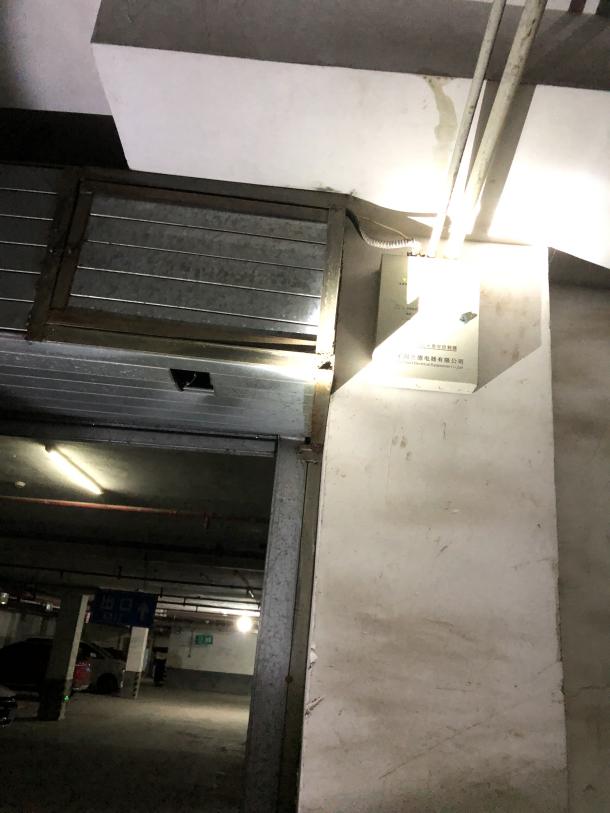 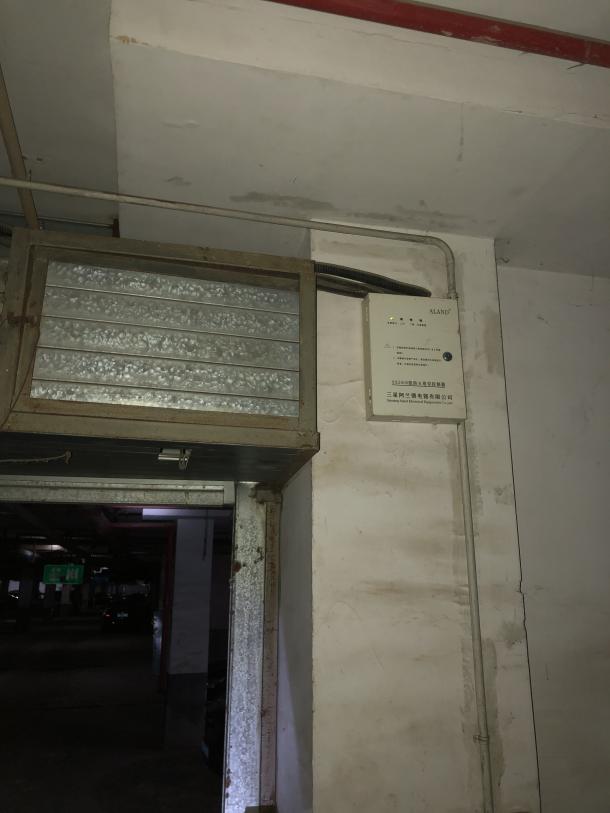 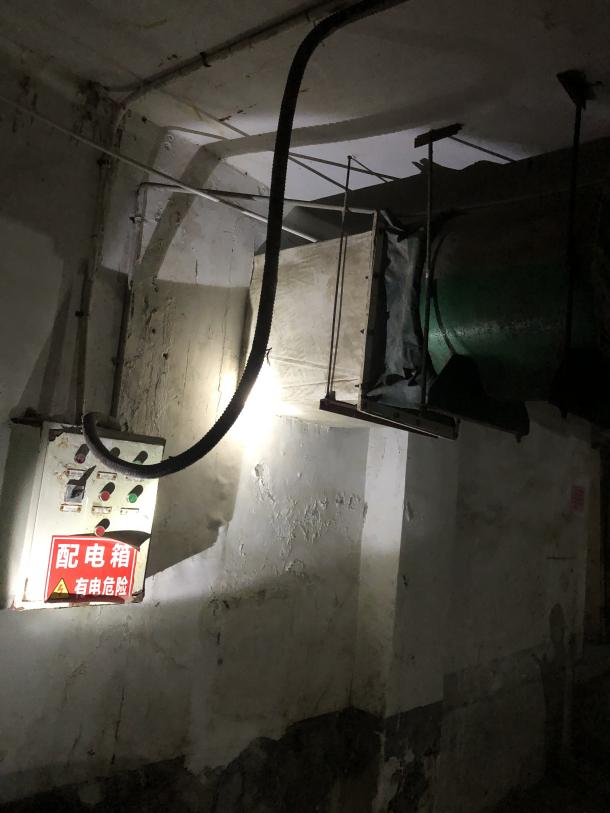 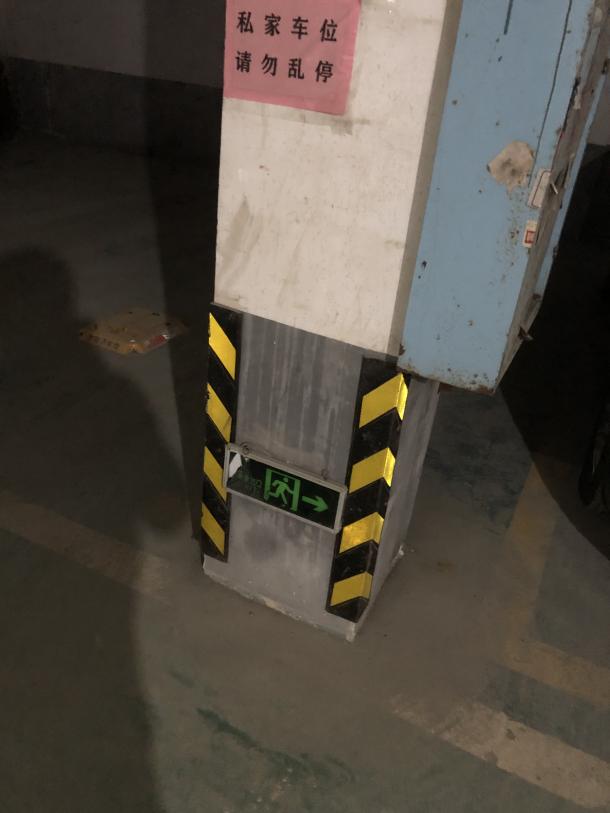 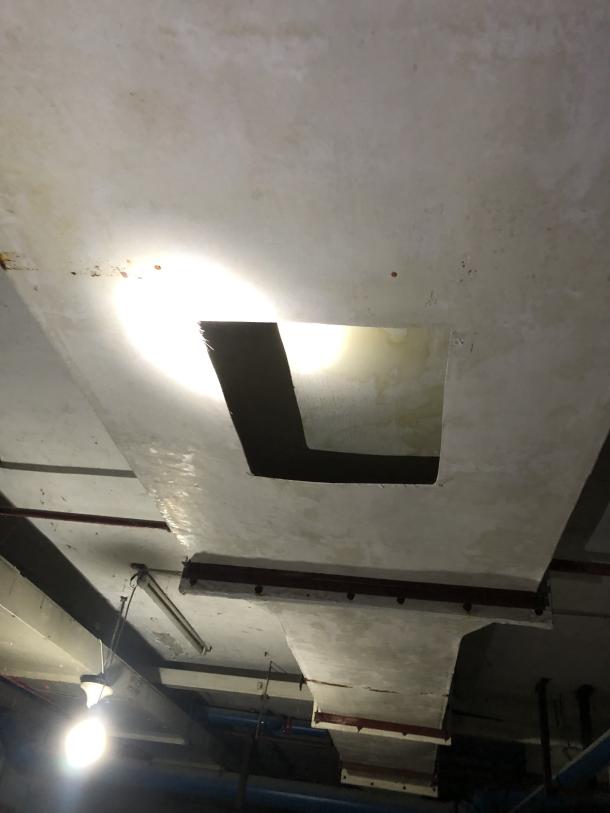 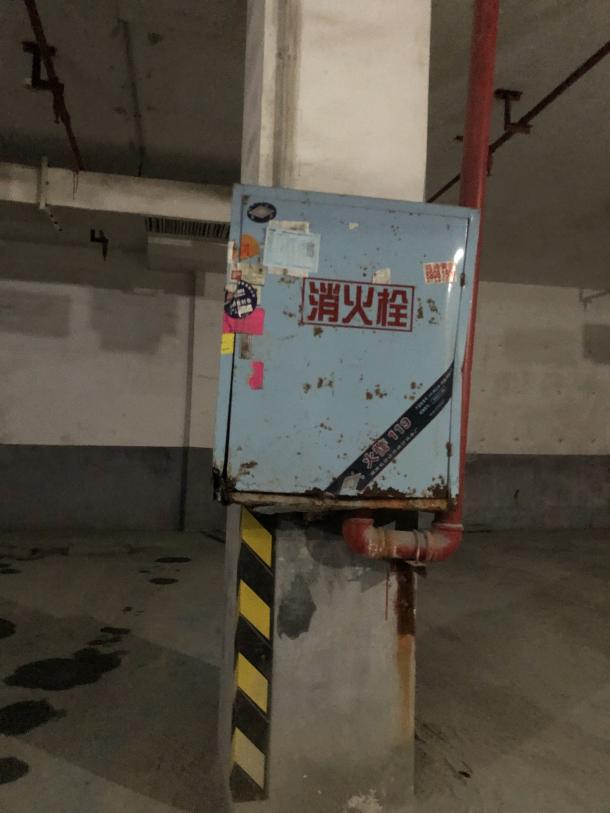 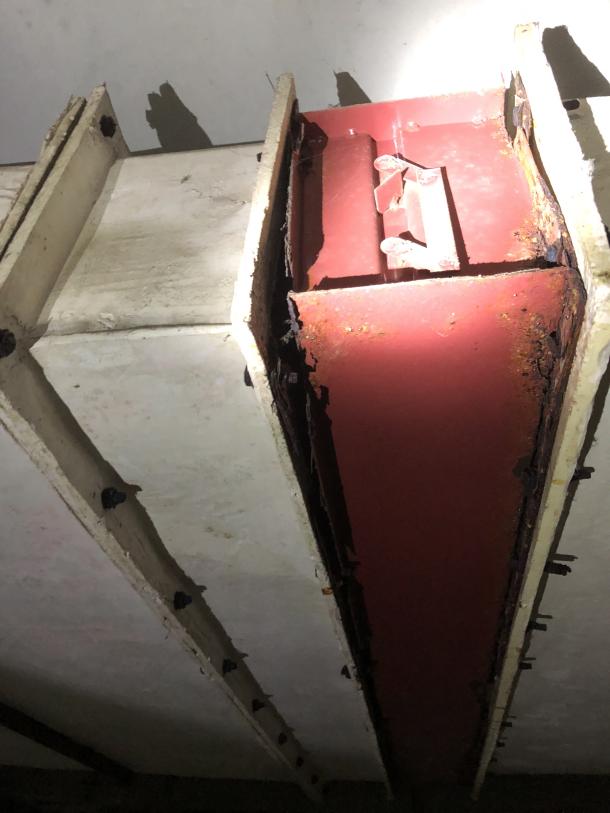 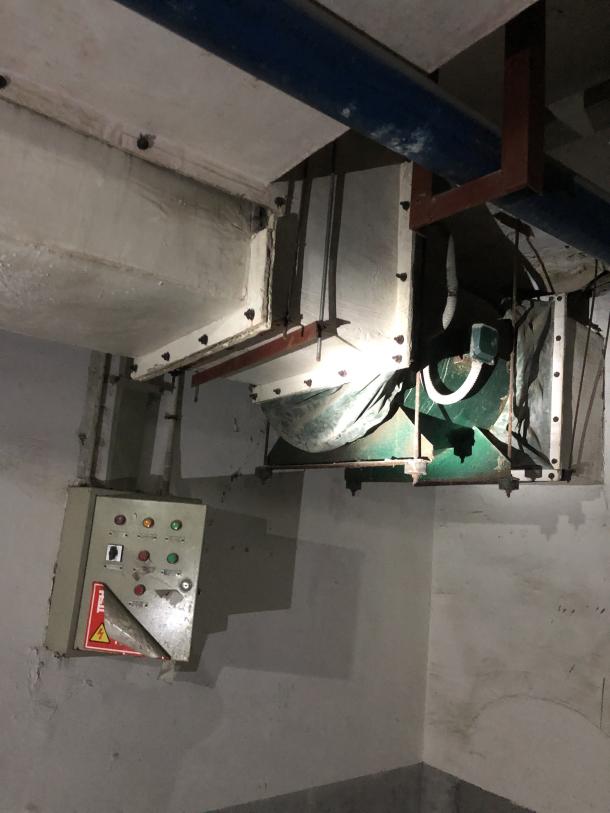 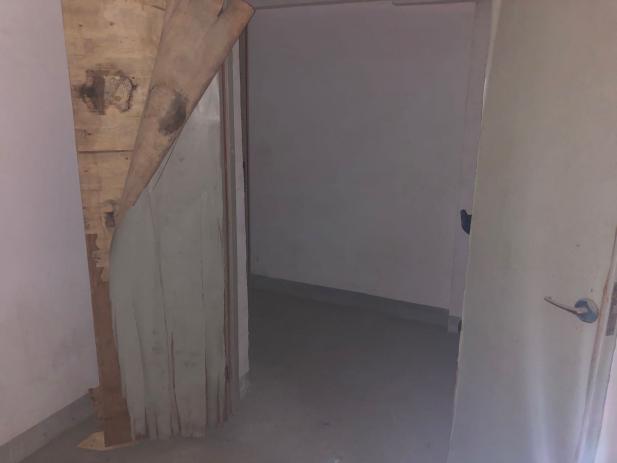 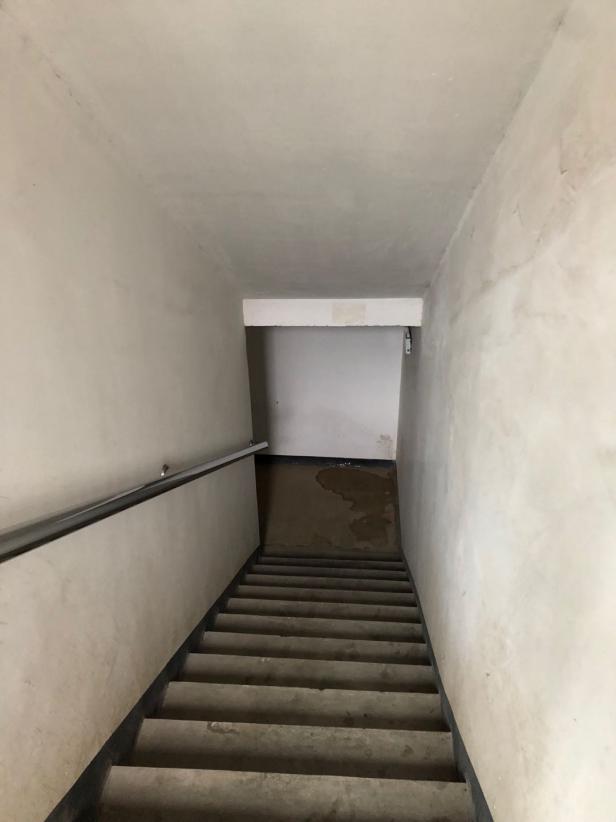 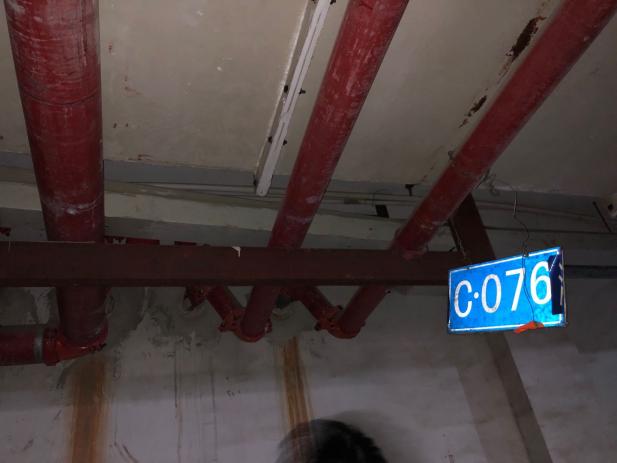 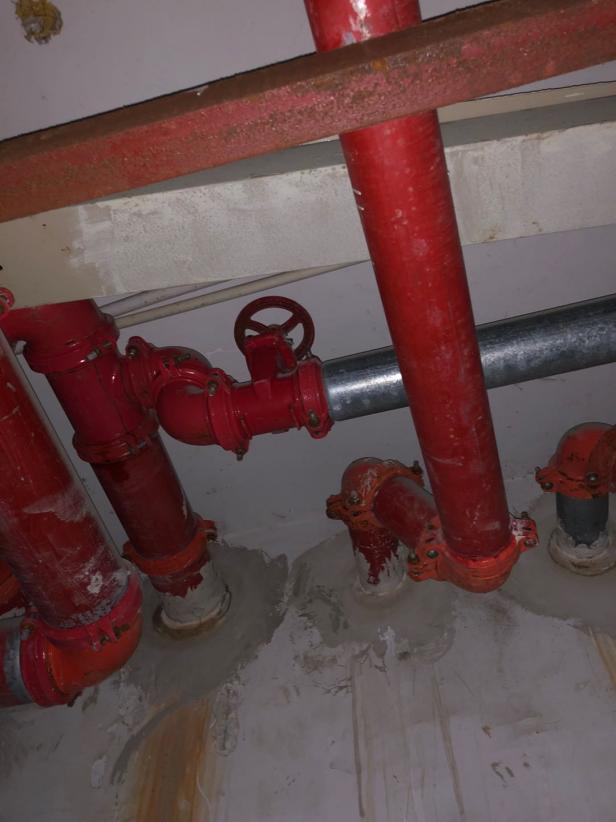 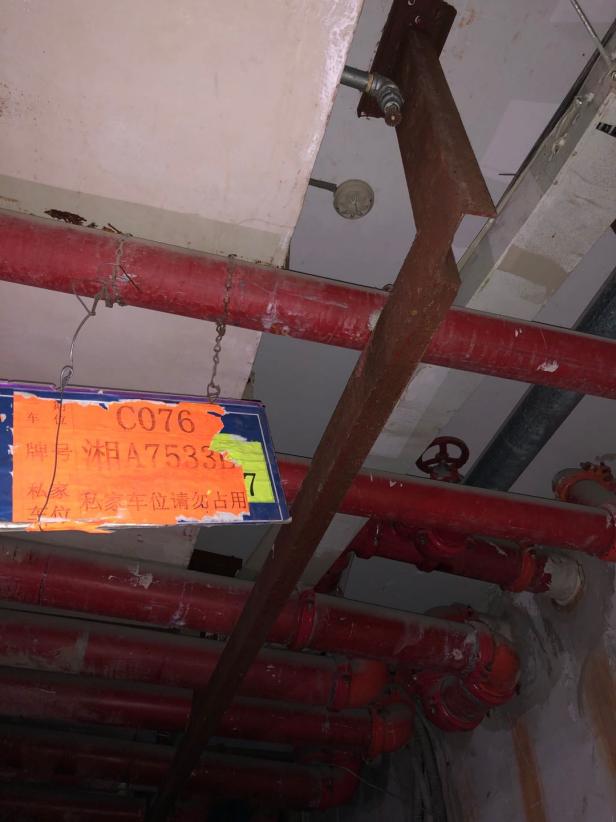 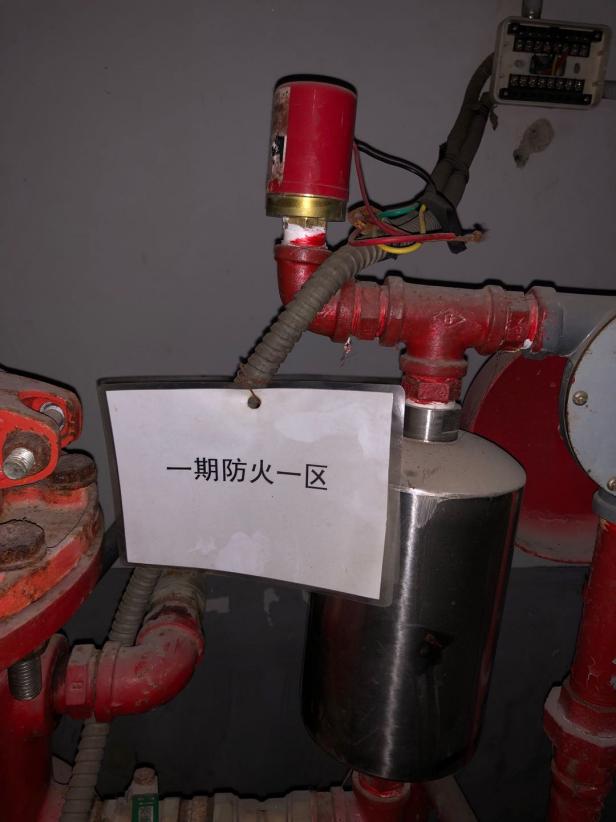 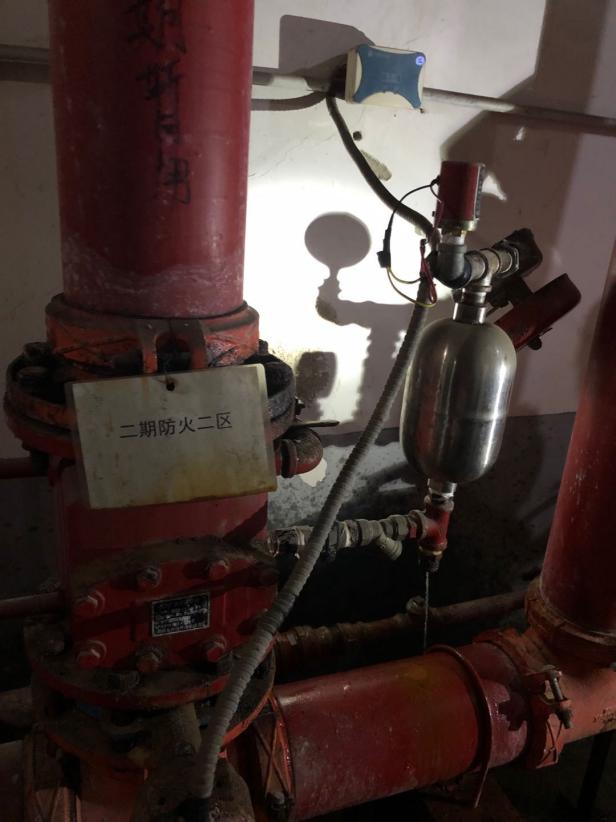 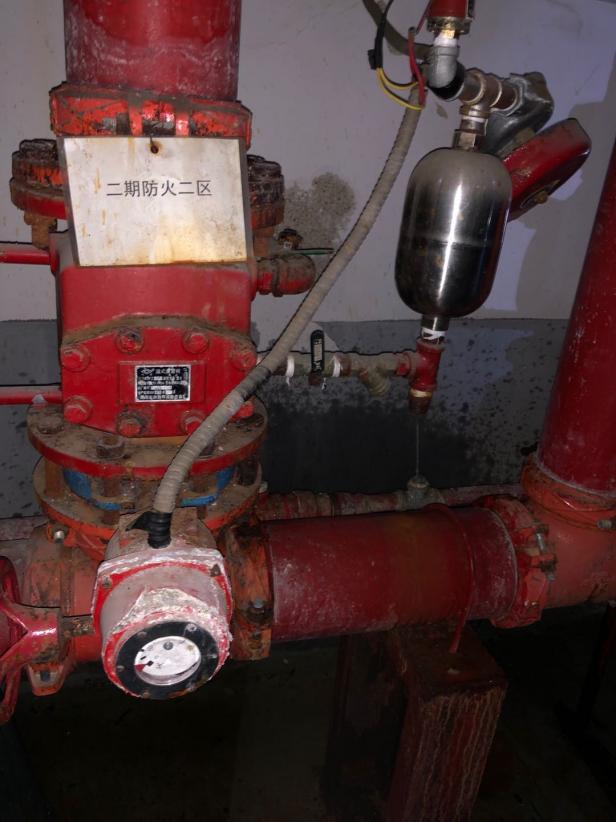 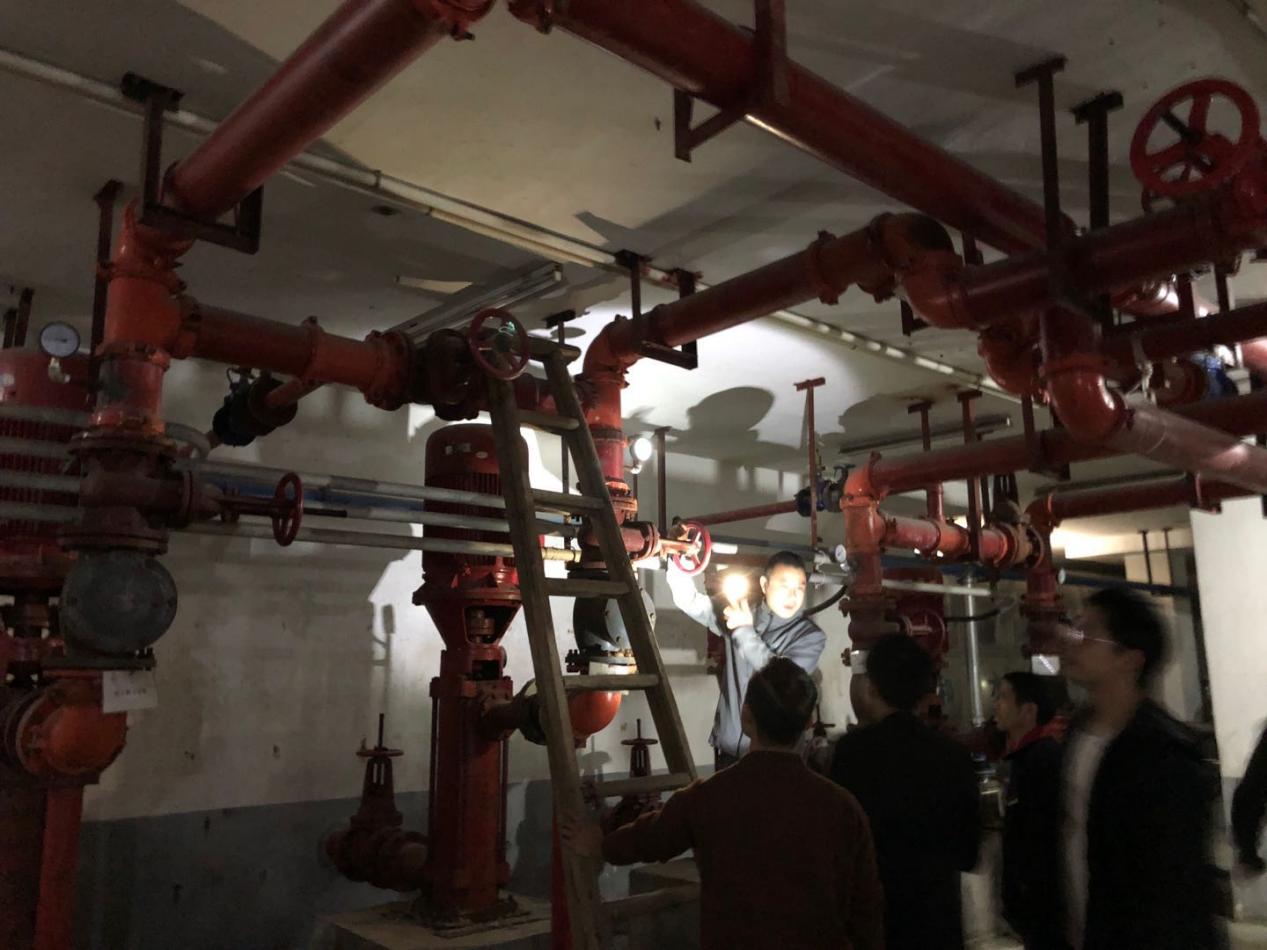 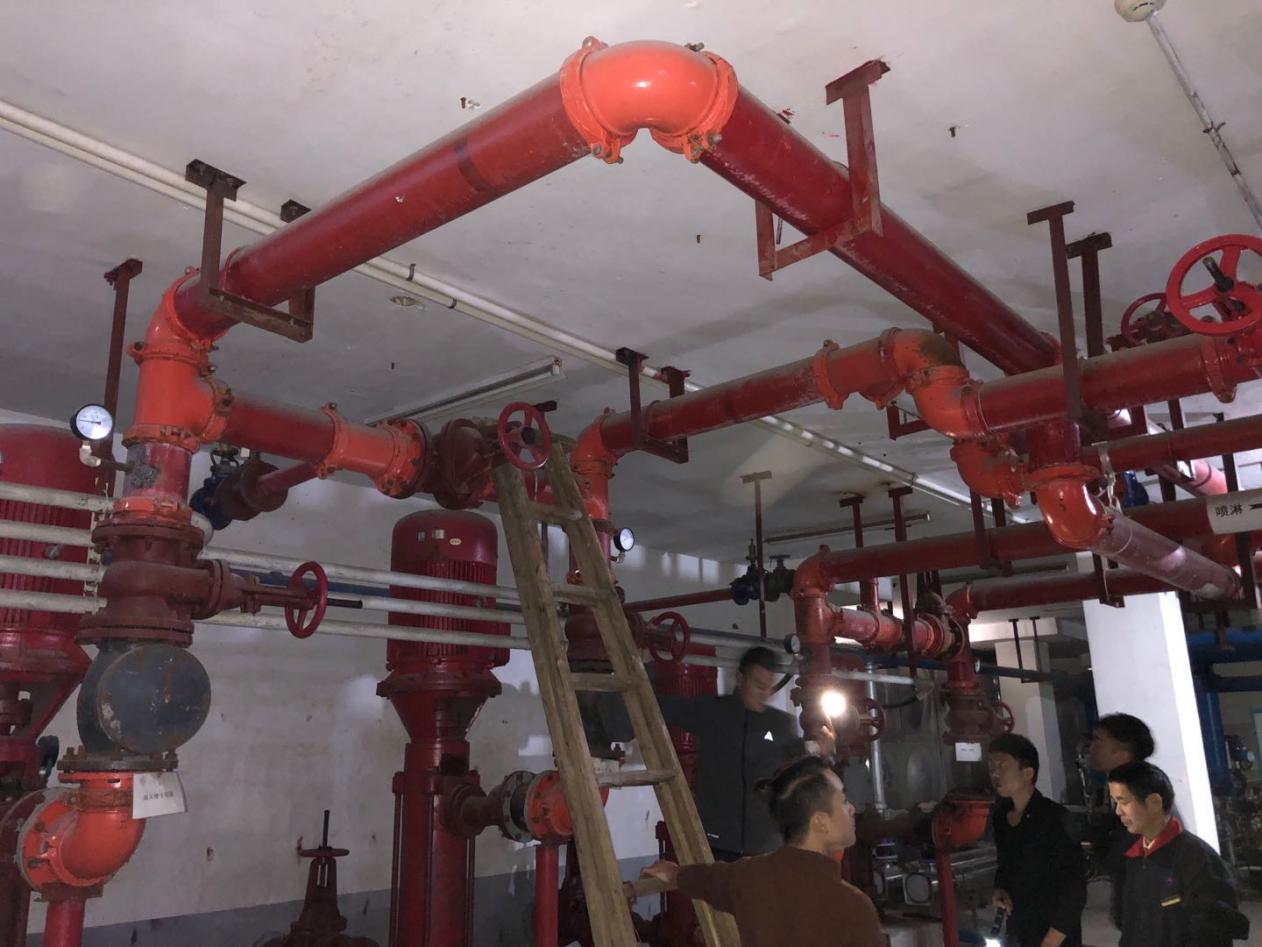 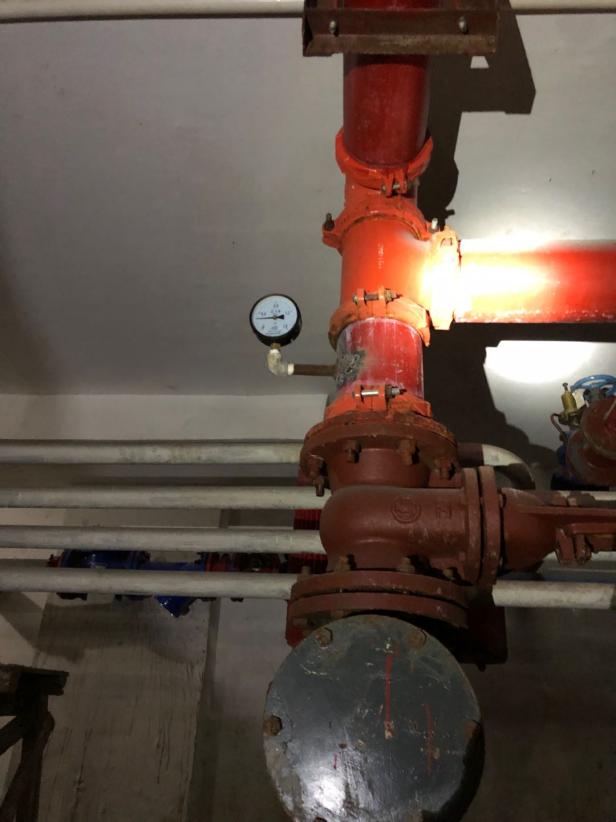 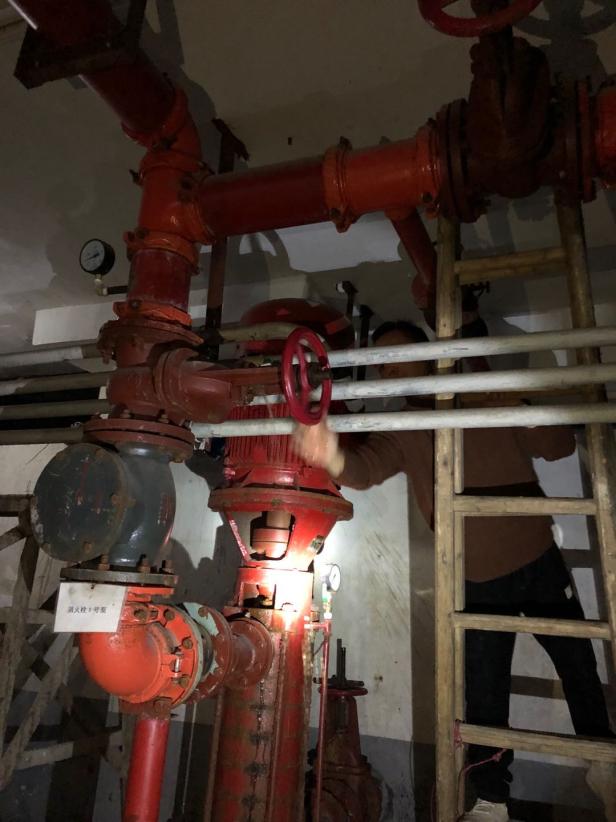 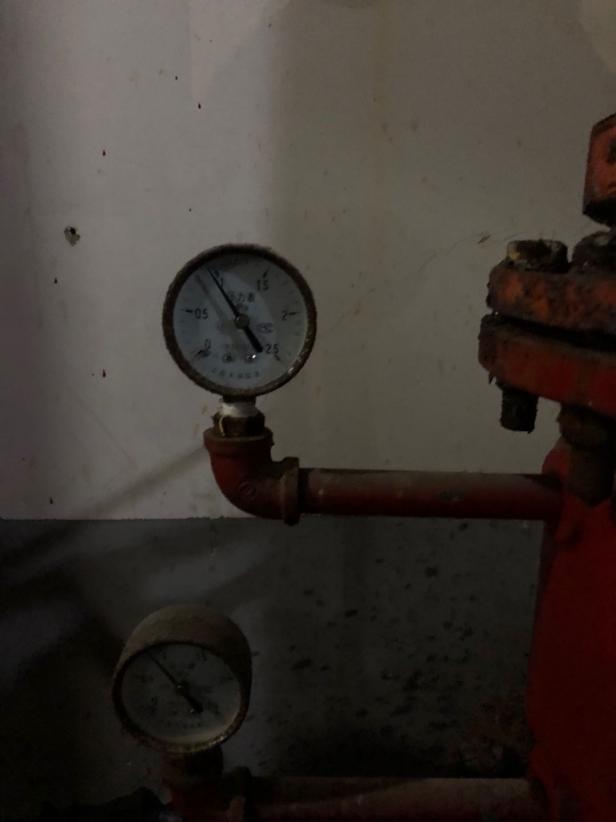 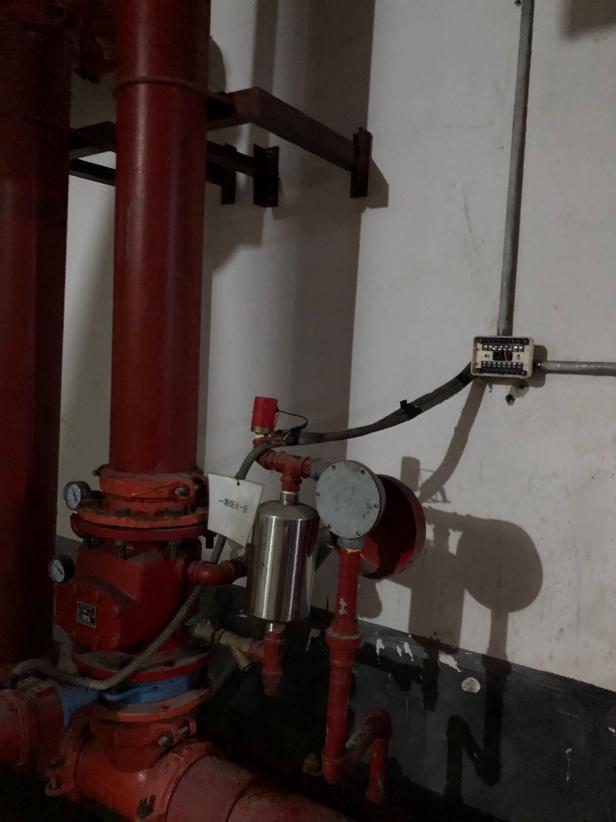 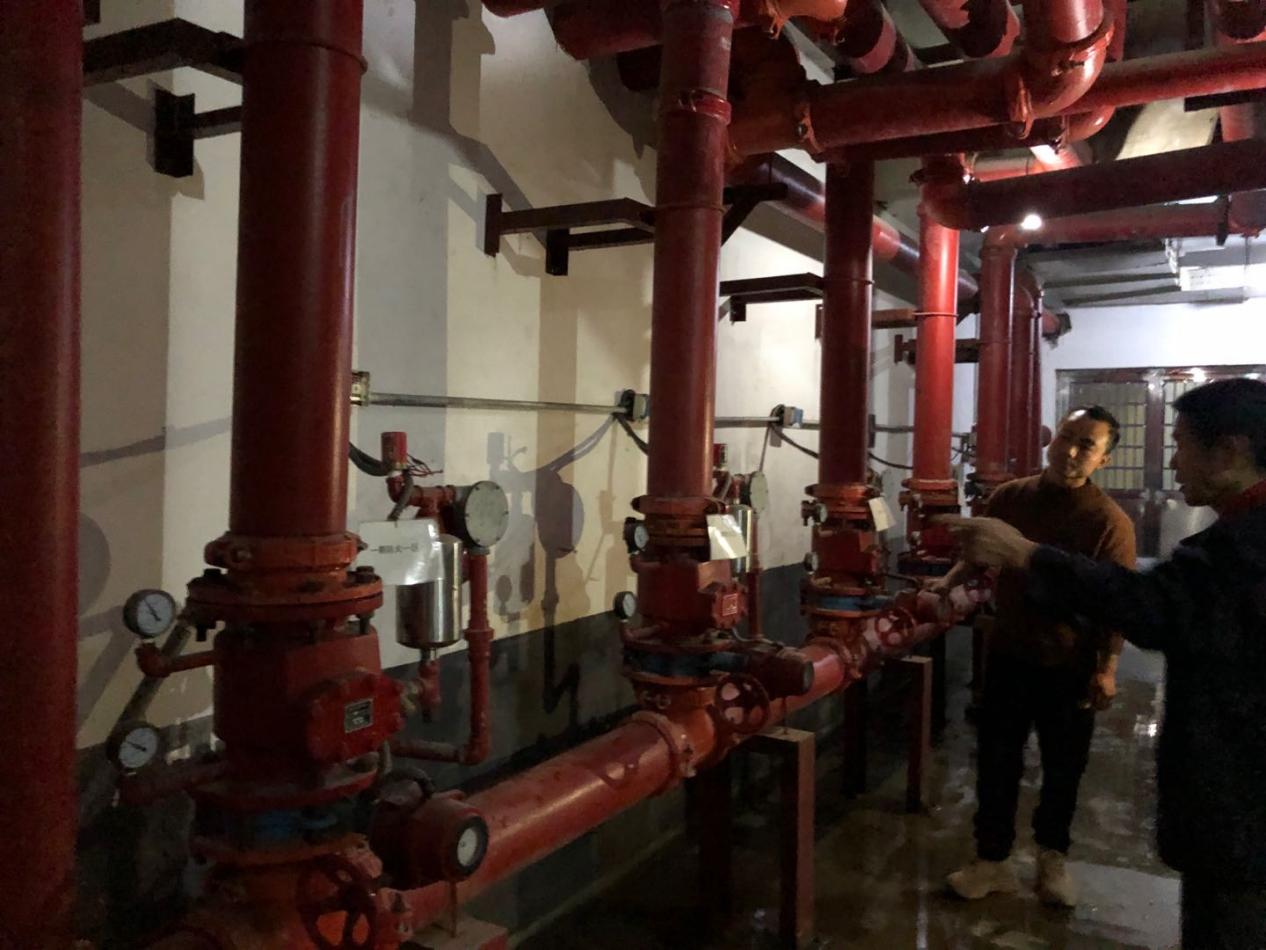 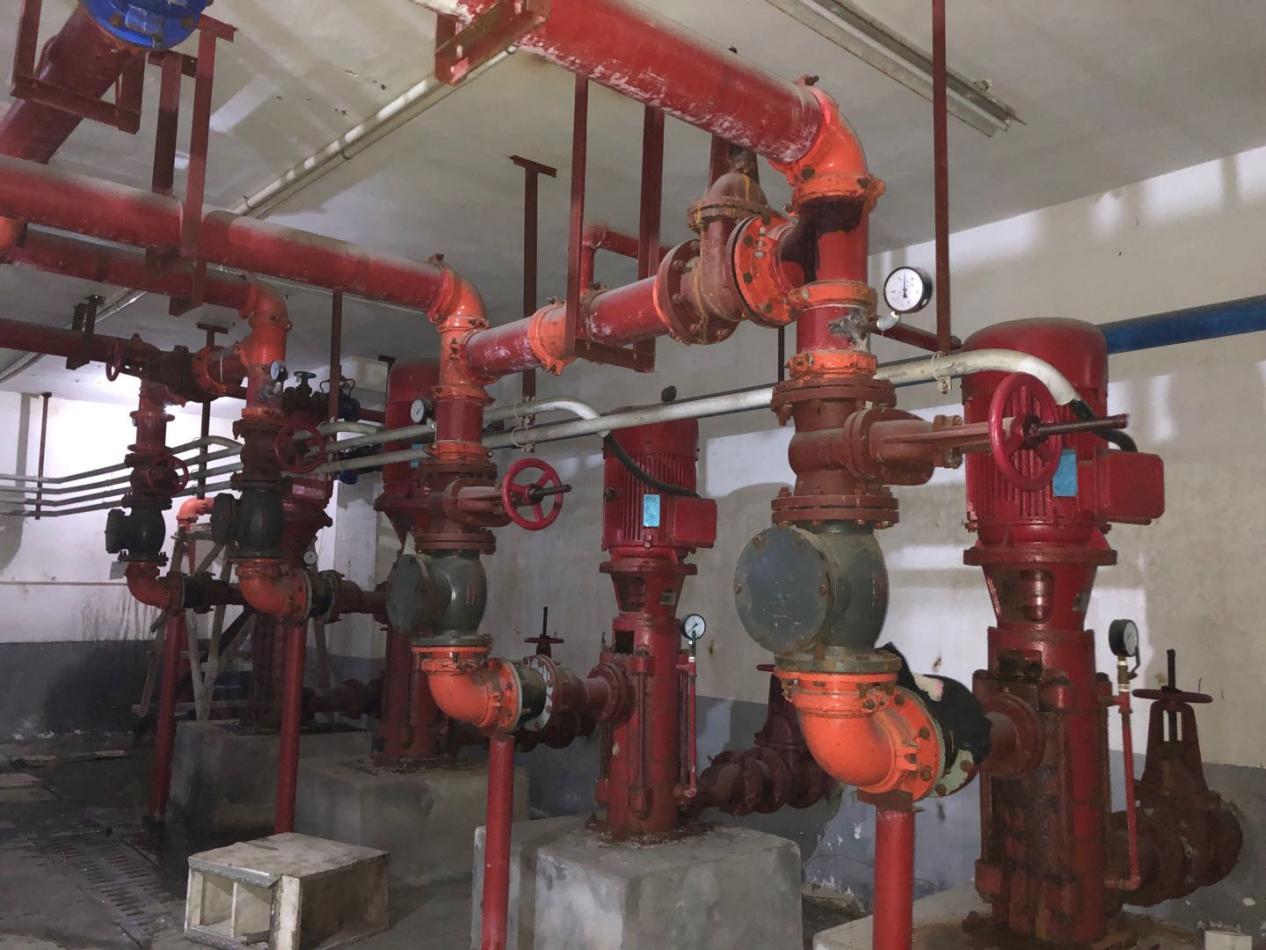 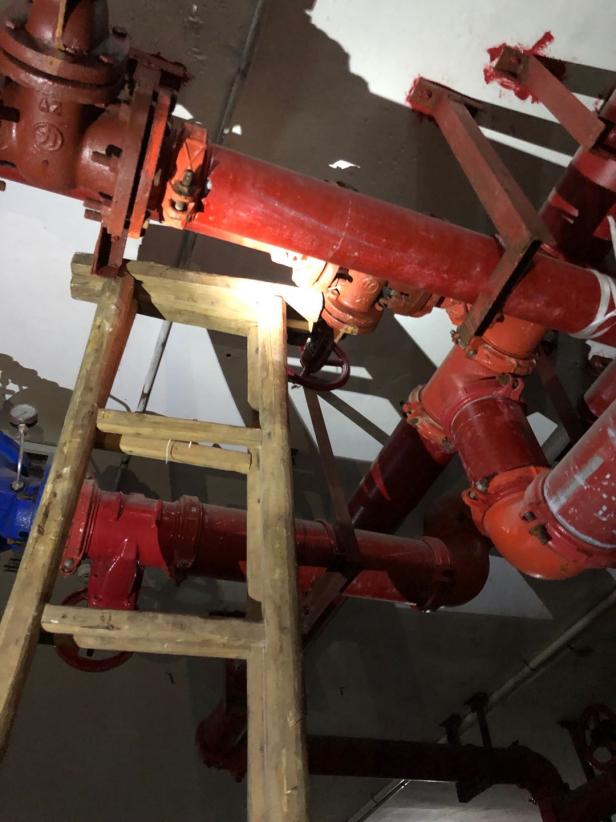 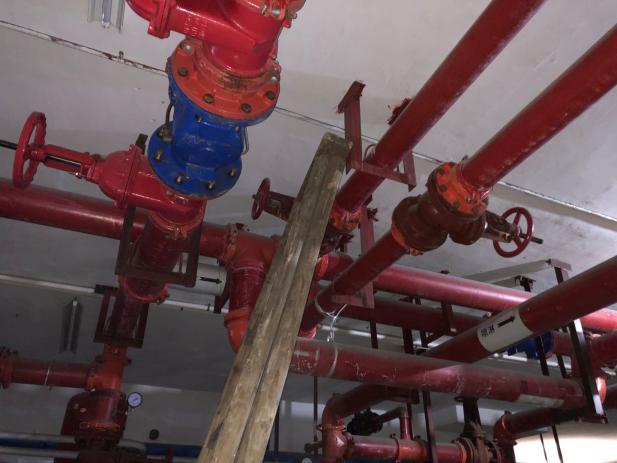 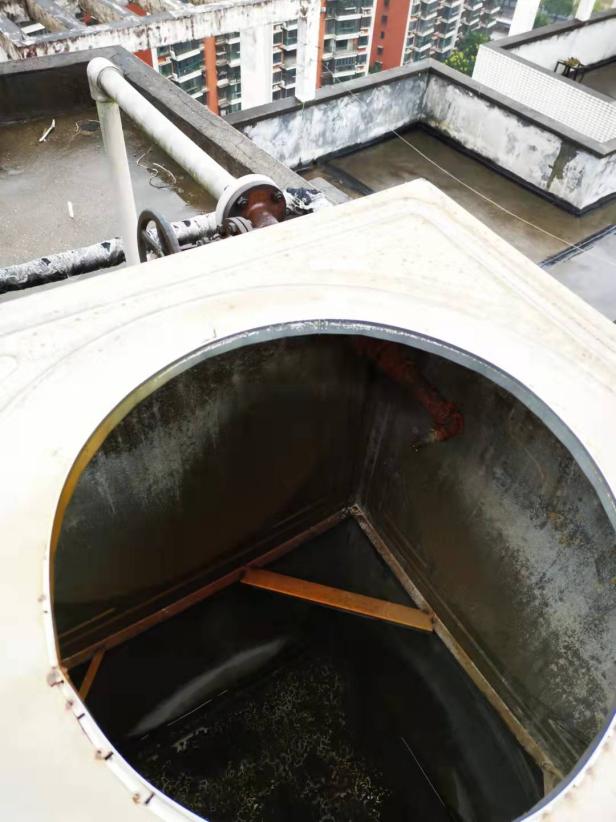 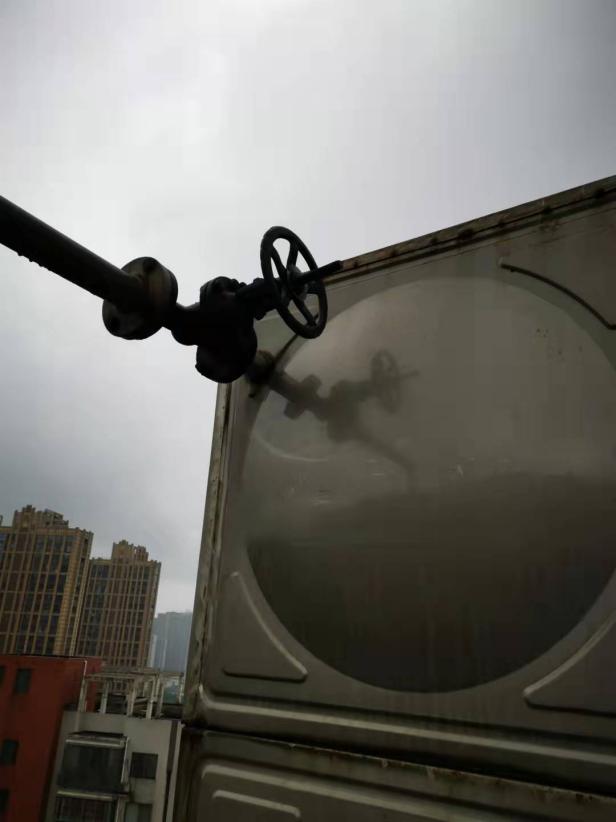 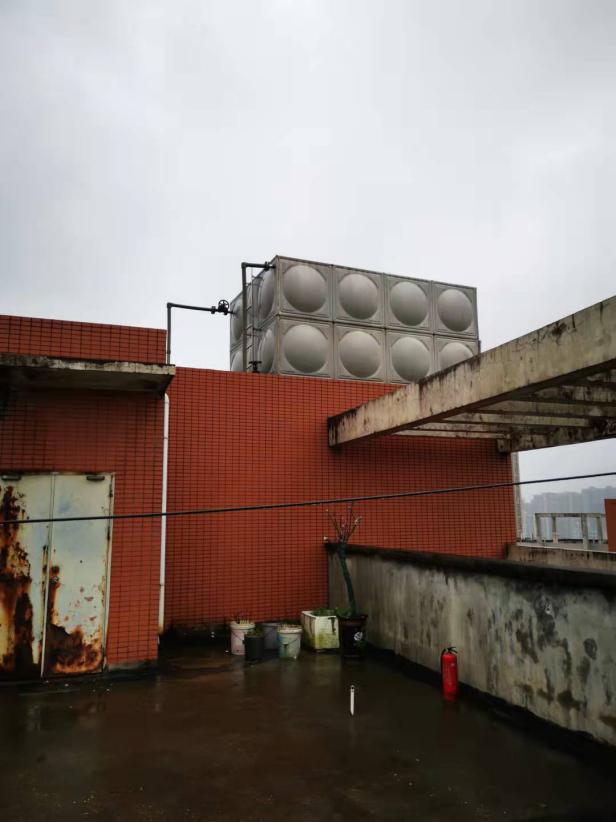 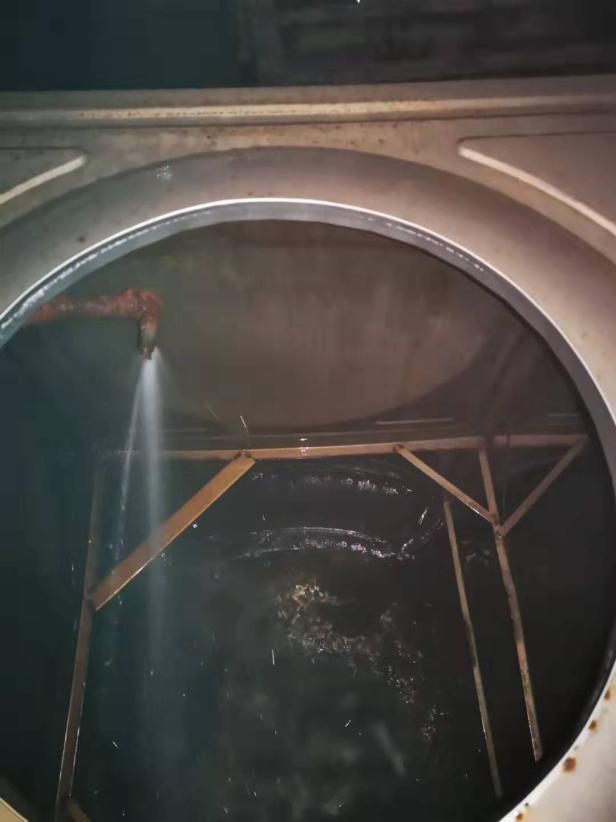 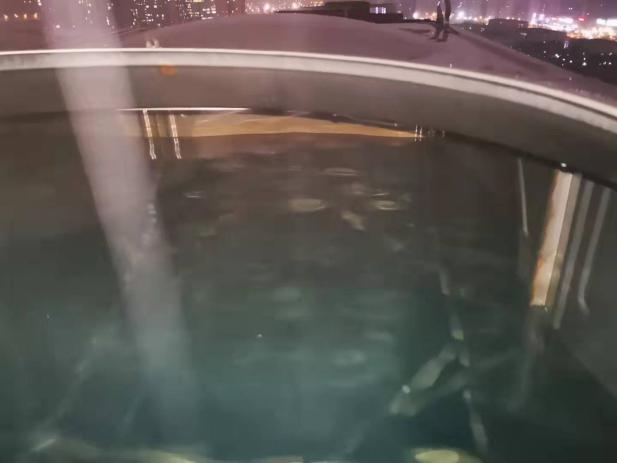 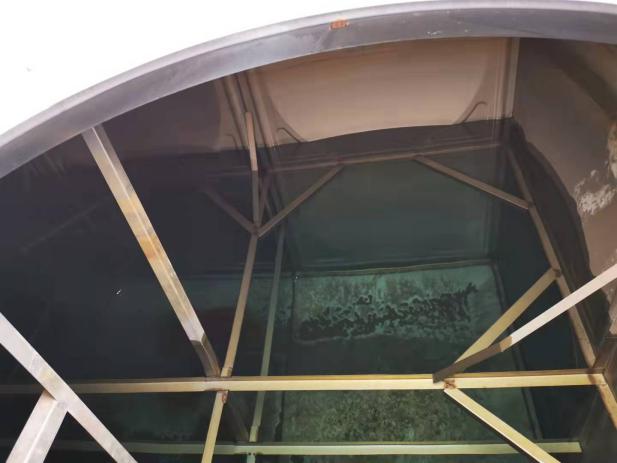 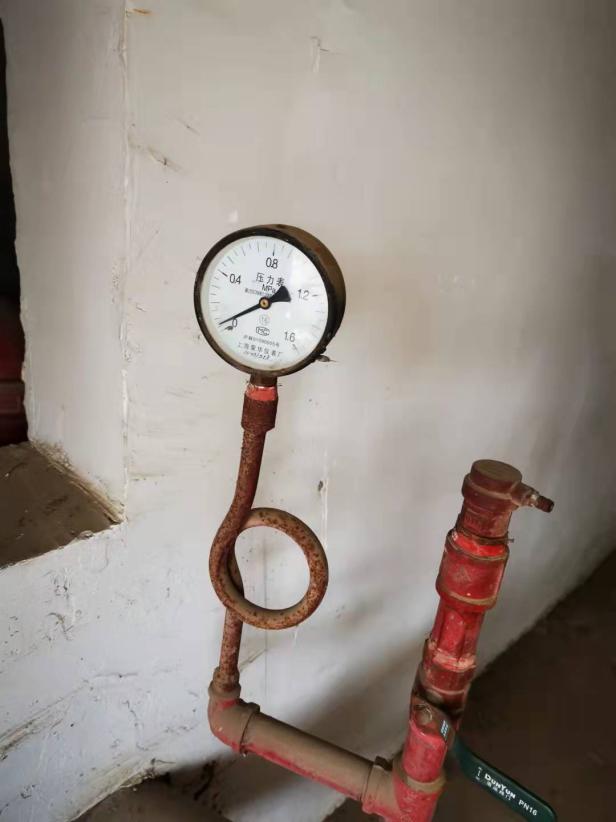 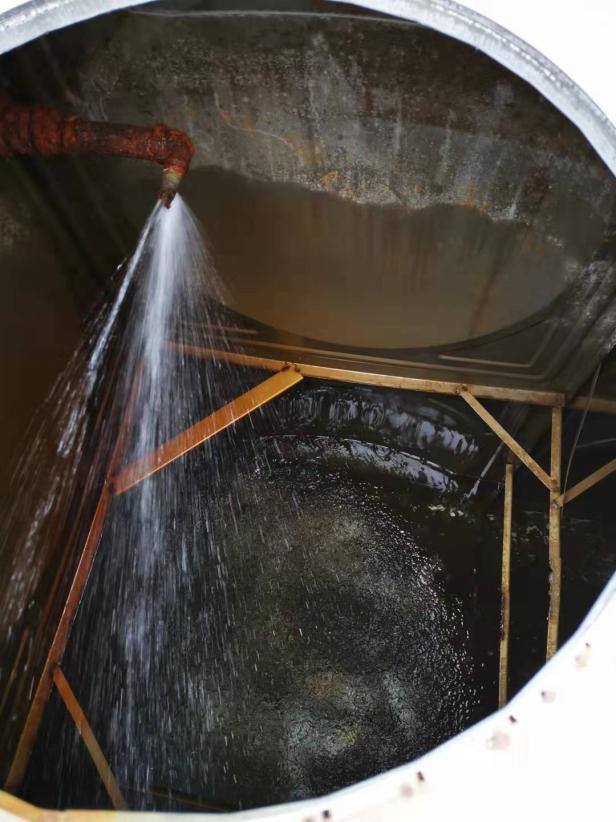 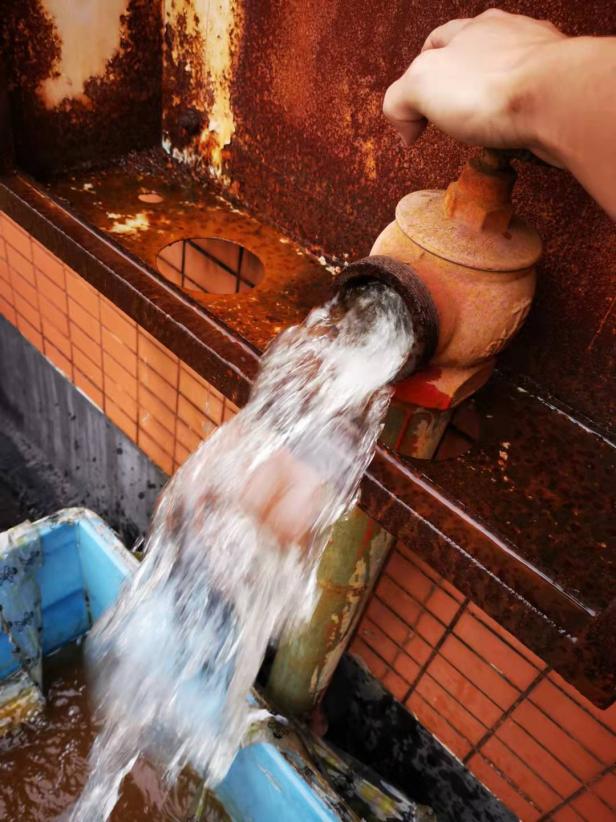 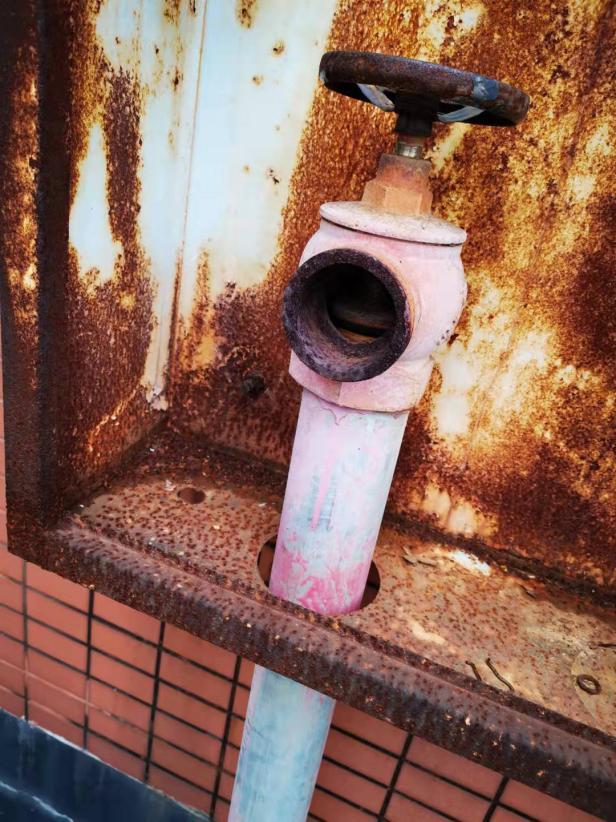 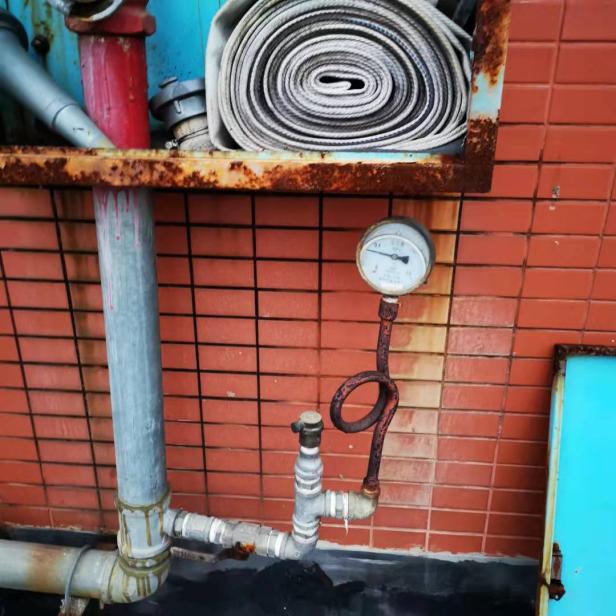 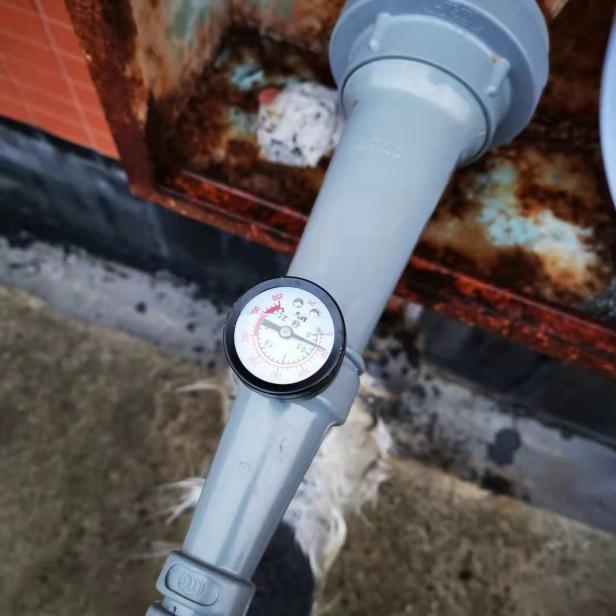 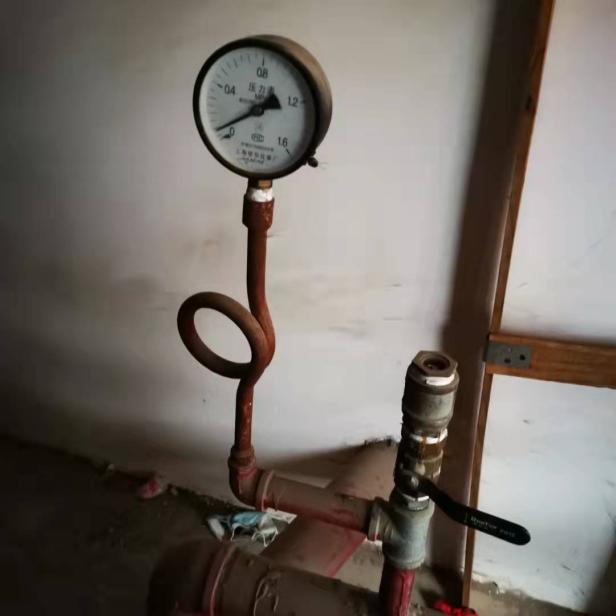 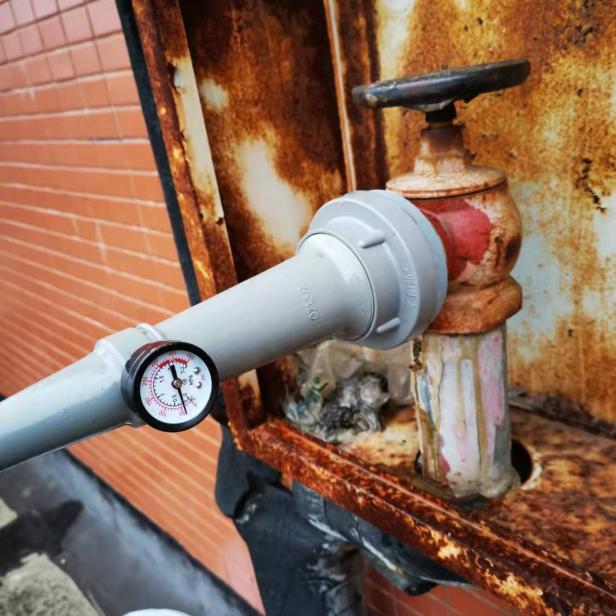 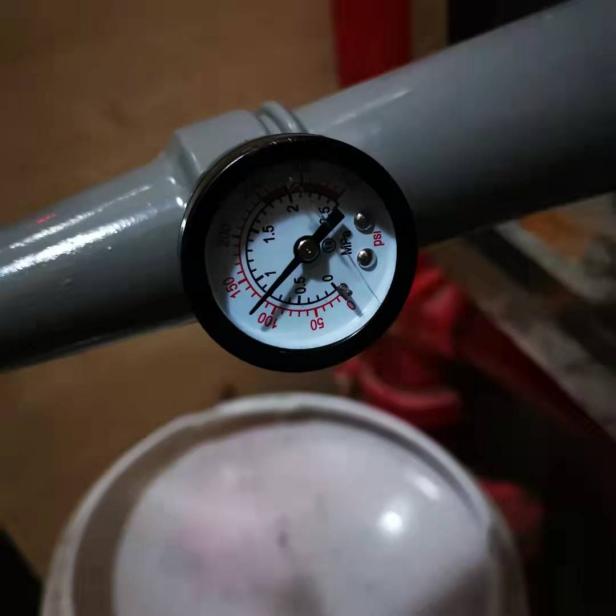 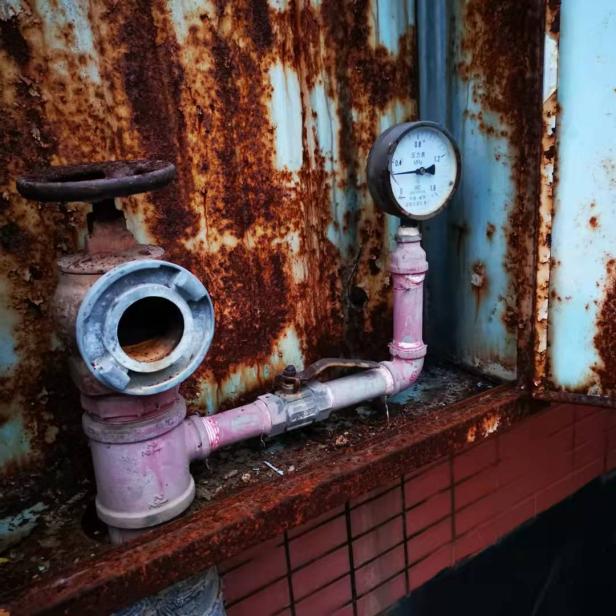 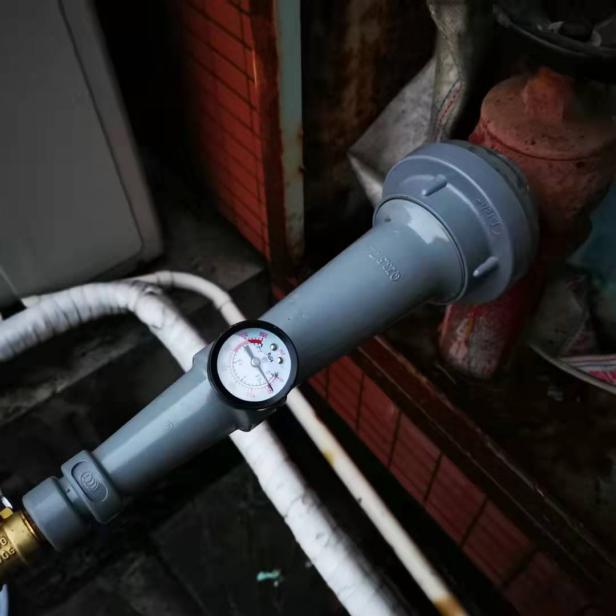 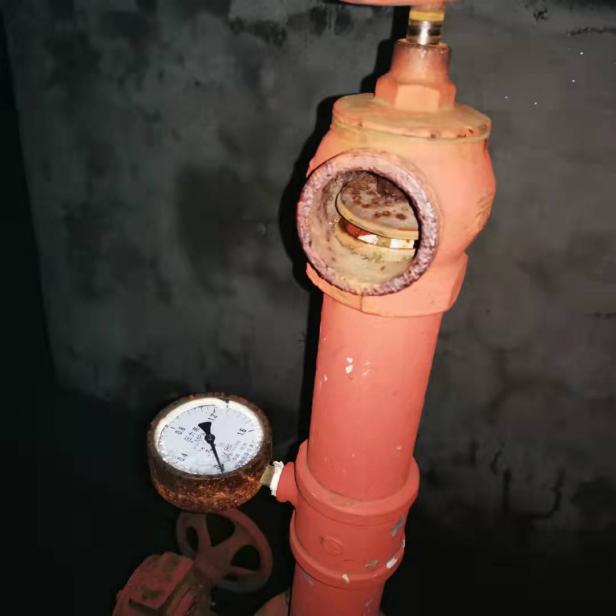 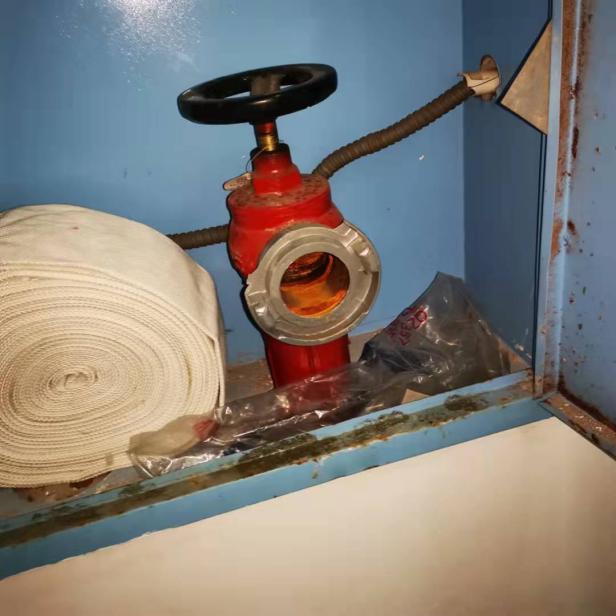 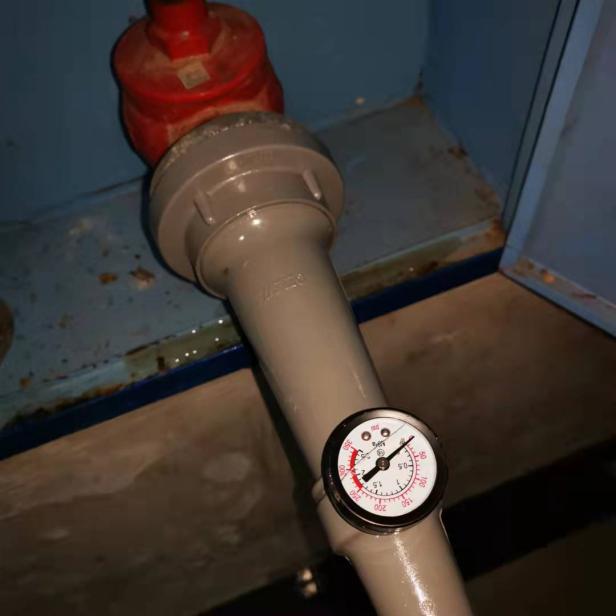 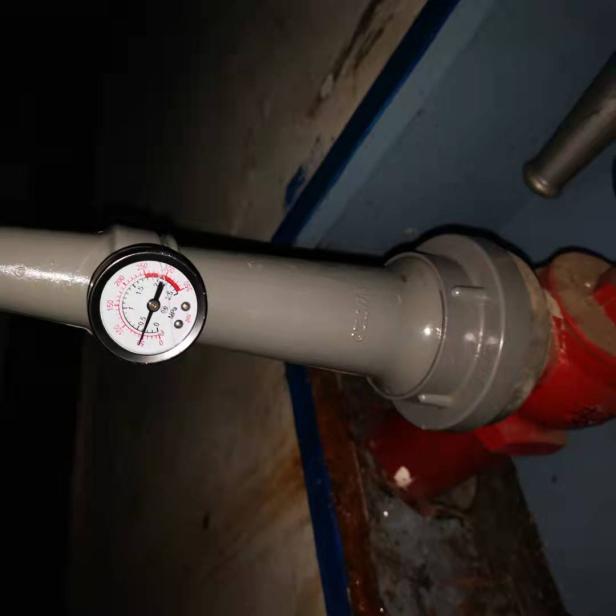 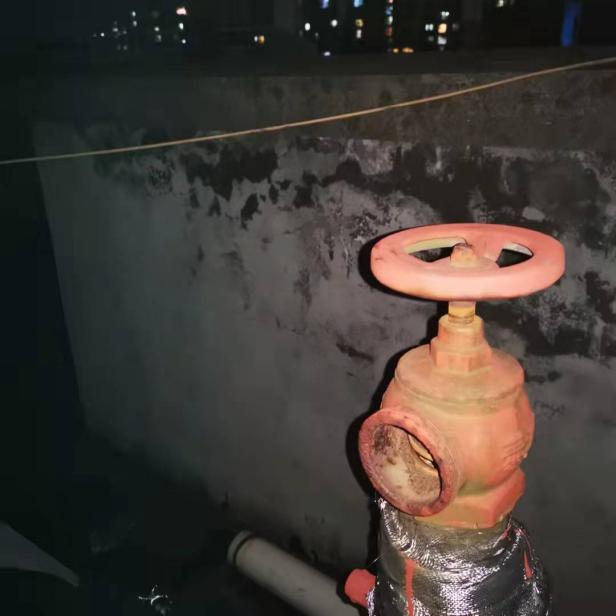 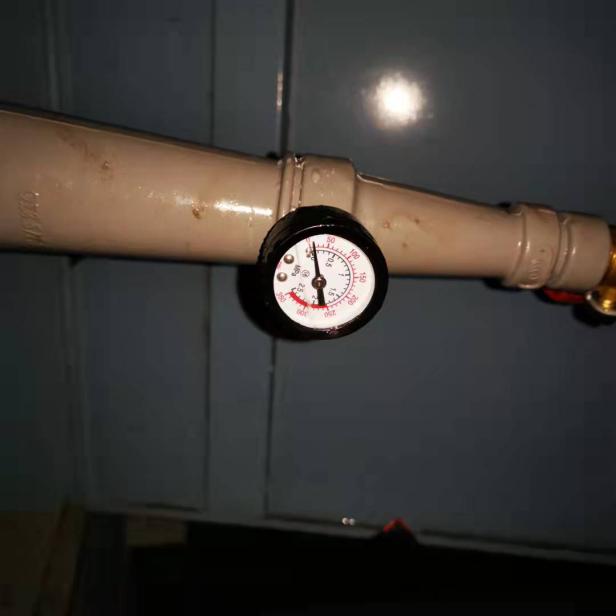 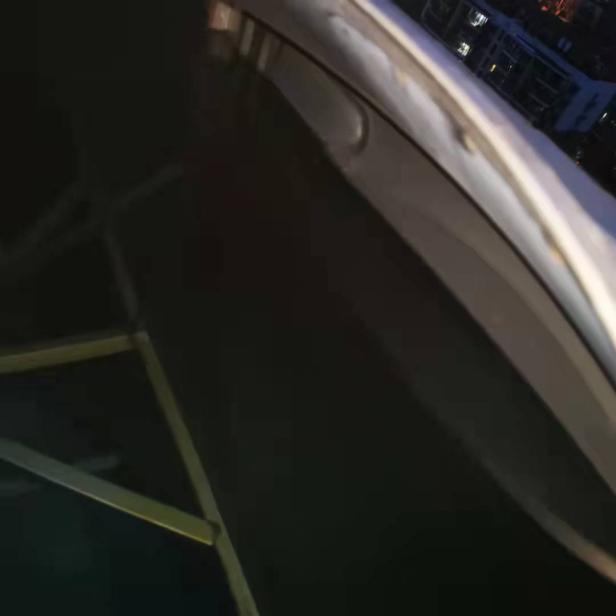 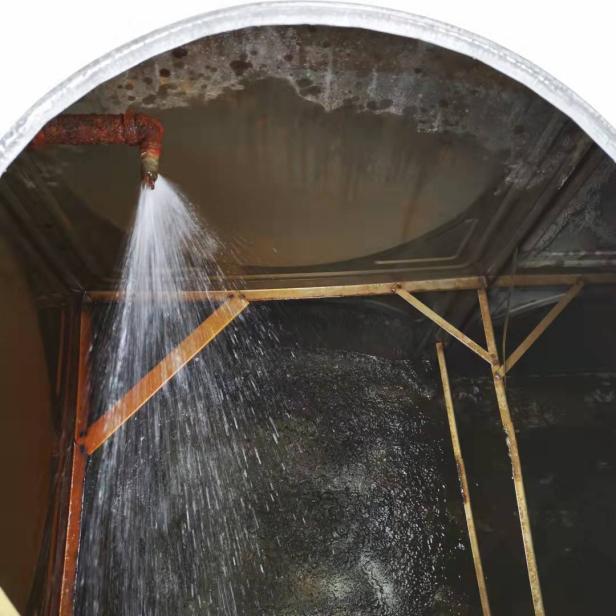 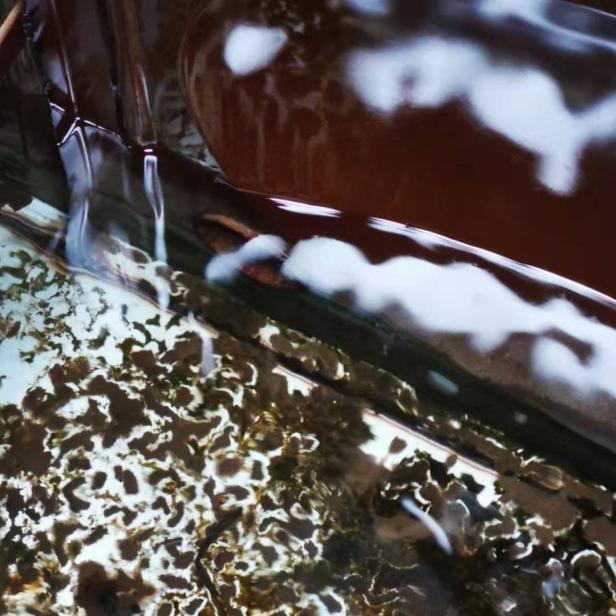 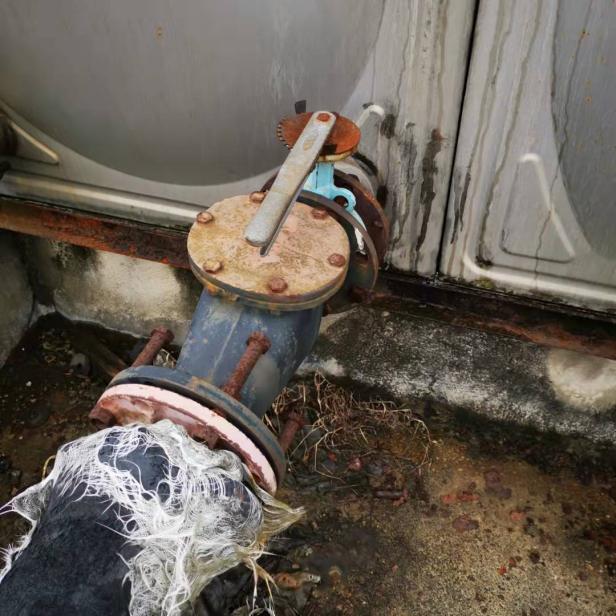 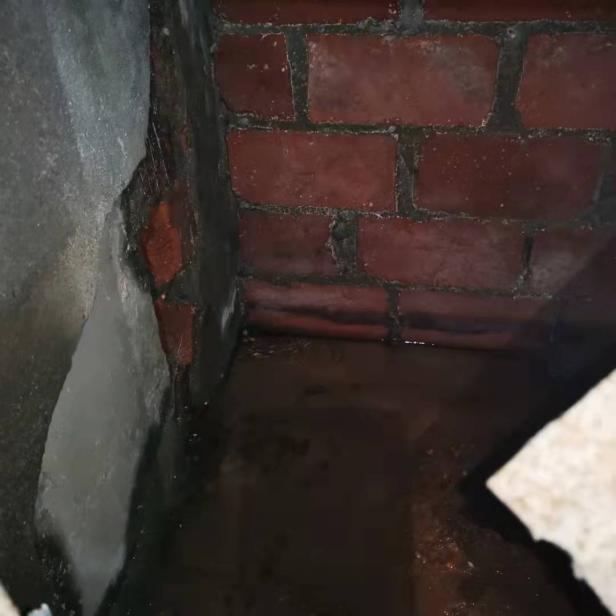 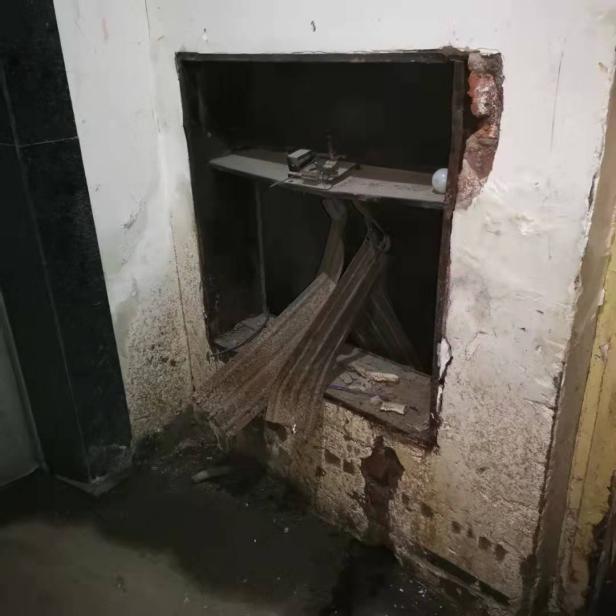 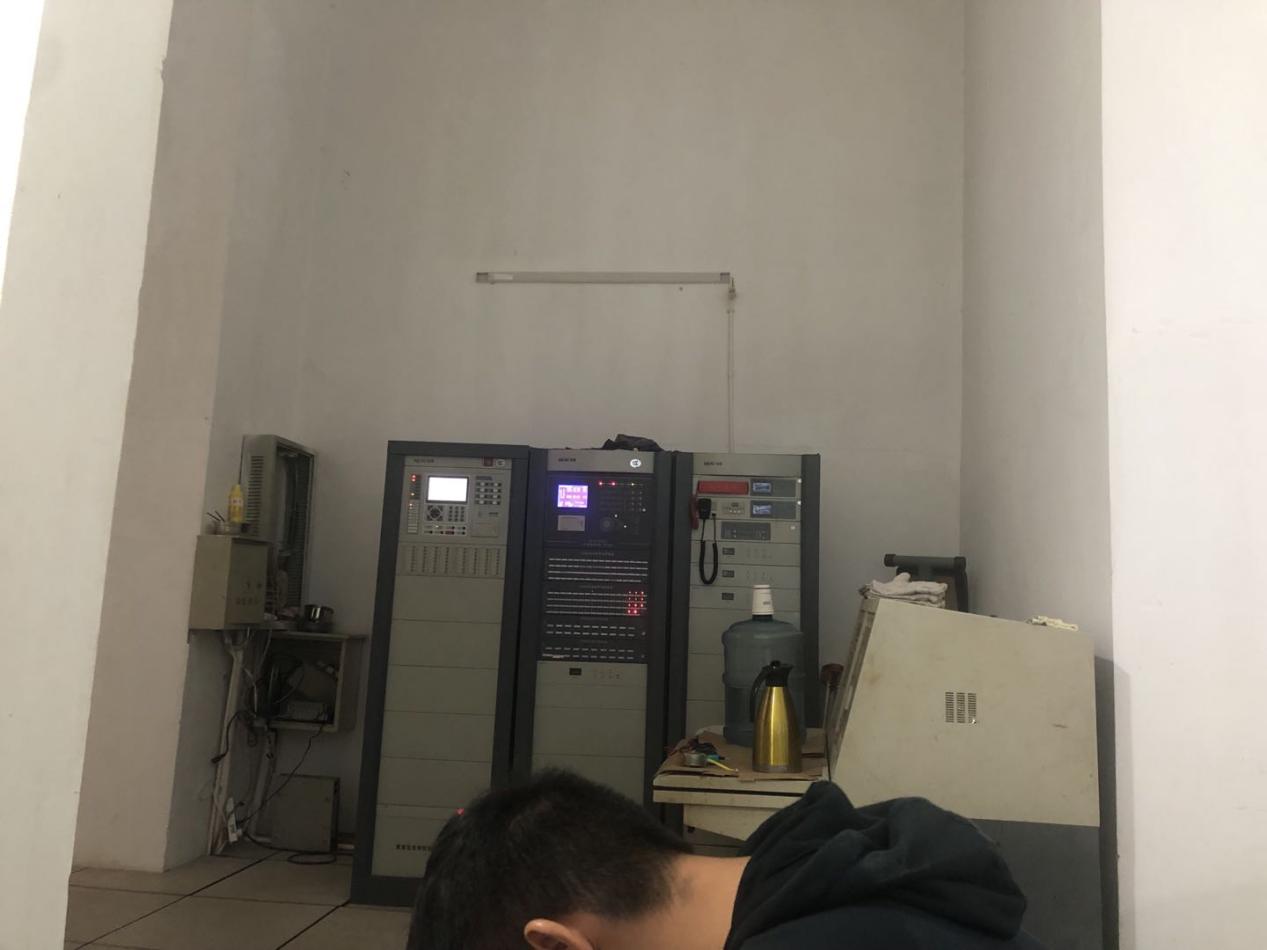 